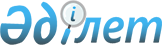 О внесении изменений и дополнений в приказ Министра здравоохранения Республики Казахстан от 14 апреля 2017 года № 165 "Об утверждении Типовых программ повышения квалификации и переподготовки медицинских и фармацевтических кадров" и в приказ исполняющего обязанности Министра здравоохранения и социального развития Республики Казахстан от 31 июля 2015 года № 647 "Об утверждении государственных общеобязательных стандартов и типовых профессиональных учебных программ по медицинским и фармацевтическим специальностям"
					
			Утративший силу
			
			
		
					Приказ Министра здравоохранения Республики Казахстан от 11 октября 2018 года № ҚР ДСМ-26. Зарегистрирован в Министерстве юстиции Республики Казахстан 2 ноября 2018 года № 17684. Утратил силу приказом и.о. Министра здравоохранения Республики Казахстан от 16 февраля 2023 года № 24.
      Сноска. Утратил силу приказом и.о. Министра здравоохранения РК от 16.02.2023 № 24 (вводится в действие после дня его первого официального опубликования).
      В соответствии с пунктом 5 статьи 37 Закона Республики Казахстан от 27 июля 2007 года "Об образовании" и пунктом 3 статьи 175 Кодекса Республики Казахстан от 18 сентября 2009 года "О здоровье народа и системе здравоохранения" ПРИКАЗЫВАЮ:
      1. Внести в приказ Министра здравоохранения Республики Казахстан от 14 апреля 2017 года № 165 "Об утверждении Типовых программ повышения квалификации и переподготовки медицинских и фармацевтических кадров" (зарегистрированный в Реестре государственной регистрации нормативных правовых актов под № 15167, опубликованный в Эталонном контрольном банке нормативных правовых актов Республики Казахстан от 13 июня 2017 года), следующие изменения и дополнения:
      В Типовых программах повышения квалификации и переподготовки медицинских и фармацевтических кадров, утвержденных указанным приказом:
      заголовок главы 2 изложить в следующей редакции:
      "Глава 2. Типовая программа повышения квалификации и переподготовки медицинских кадров по специальности "Терапия (терапия подростковая, диетология)"";
      пункты 7, 8 и 9 изложить в следующей редакции:
      "7. Планирование и организация образовательной деятельности осуществляются на основе Типовых учебных планов и содержаний образовательной программы по специальности "Терапия (терапия подростковая, диетология)" согласно приложению 2 к настоящей Типовой программе.
      8. Рекомендуемыми темами (направлениями) компонентов по выбору на циклах повышения квалификации и переподготовки по специальности "Терапия (терапия подростковая, диетология)" являются:
      "Инновационные технологии в терапии внутренних болезней";
      "Профилактика заболеваний и формирования здорового образа жизни";
      "Неотложная терапия внутренних болезней на догоспитальном и госпитальном этапах";
      "Диагностика и особенности течения и лечения заболеваний подросткового возраста";
      "Амбулаторно-поликлиническая терапия";
      "Вопросы доказательной медицины в терапии";
      "Вопросы лечебного питания заболеваний внутренних органов";
      "Современные подходы диагностики и лечения в терапии до- и госпитальном этапах";
      "Пограничные состояния терапевтических соматических и хирургических заболеваний";
      "Инструментальные и лабораторные методы диагностики в терапии";
      "Диагностика, лечение и тактика ведения при пограничных психических заболеваниях, в том числе соматоформных расстройствах".
      9. Продолжительность обучения на циклах повышения квалификации составляет от 54/1 до 216/4 часов (недель), на сертификационных циклах – 108/2 часов (недель), на цикле переподготовки для специалистов с высшим медицинским образованием по специальности "Лечебное дело", "Педиатрия", "Восточная медицина", "Общая медицина" и интернатурой составляет – 864/16 часов (недель), для специалистов с высшим медицинским образованием по специальности "Лечебное дело", "Педиатрия", "Восточная медицина", ранее прошедших обучение в интернатуре, резидентуре (клинической ординатуре), на курсах переподготовки по специальностям "Терапия (терапия подростковая, диетология)" и "Педиатрия" – 432/8 часа (недель).".
      главу 4 изложить в следующей редакции:
      "Глава 4. Типовая программа повышения квалификации и переподготовки медицинских кадров по специальности "Кардиология (ультразвуковая диагностика по профилю основной специальности, функциональная диагностика по профилю основной специальности, интервенционная аритмология, интервенционная кардиология) (взрослая)"
      12. Продолжительность обучения на циклах повышения квалификации составляет от 54/1 до 216/4 часов (недель), на сертификационных циклах – 108/2 часов (недель), на цикле переподготовки для специалистов с высшим медицинским образованием по специальности "Педиатрия", "Лечебное дело", "Восточная медицина" и интернатурой – 864/16 часа (недель), при наличии переподготовки по детской кардиологии – 432/8 часа (недель) по взрослому профилю.
      13. Планирование и организация образовательной деятельности осуществляются на основе Типовых учебных планов и содержаний образовательной программы по специальности "Кардиология (ультразвуковая диагностика по профилю основной специальности, функциональная диагностика по профилю основной специальности, интервенционная аритмология, интервенционная кардиология) (взрослая)" согласно приложению 4 к настоящей Типовой программе.
      14. Рекомендуемыми темами (направлениями) компонентов по выбору на циклах повышения квалификации и переподготовки по специальности "Кардиология (ультразвуковая диагностика по профилю основной специальности, функциональная диагностика по профилю основной специальности, интервенционная аритмология, интервенционная кардиология) (взрослая)" являются:
      "Инновационные технологии в кардиологии";
      "Неотложная кардиология на догоспитальном и госпитальном этапах";
      "Актуальные вопросы интервенционной кардиологии";
      "Актуальные вопросы детской кардиологии на амбулаторном и стационарном этапах";
      "Превентивная кардиология";
      "Амбулаторное ведение больных с сердечно-сосудистой патологией";
      "Внутрисердечное электрофизиологическое исследование и радиочастотная аблация тахикардии";
      "Инструментальные и лабораторные методы диагностики в кардиологии (взрослой)";
      "Клиническая аритмология";
      "Диагностика и тактика ведения пациентов с сердечно-сосудистыми заболеваниями";
      "Реанимация и интенсивная терапия в кардиологии (практический курс с использованием симуляционных платформ)";
      "Пограничные психические расстройства в кардиологической практике".";
      дополнить главой 4-1 следующего содержания:
      "Глава 4-1. Типовая программа повышения квалификации и переподготовки медицинских кадров по специальности "Кардиология (ультразвуковая диагностика по профилю основной специальности, функциональная диагностика по профилю основной специальности, интервенционная аритмология, интервенционная кардиология) (детская)"
      14-1. Продолжительность обучения на циклах повышения квалификации составляет от 54/1 до 216/4 часов (недель), на сертификационных циклах – 108/2 часов (недель), на цикле переподготовки для специалистов с высшим медицинским образованием по специальности "Педиатрия", "Лечебное дело", "Восточная медицина" и интернатурой – 864/16 часа (недель), при наличии переподготовки по взрослой кардиологии – 432/8 часа (недель) по детскому профилю.
      14-2. Планирование и организация образовательной деятельности осуществляются на основе Типовых учебных планов и содержаний образовательной программы по специальности "Кардиология (ультразвуковая диагностика по профилю основной специальности, функциональная диагностика по профилю основной специальности, интервенционная аритмология, интервенционная кардиология) (детская)" согласно приложению 4-1 к настоящей Типовой программе.
      14-3. Рекомендуемыми темами (направлениями) компонентов по выбору на циклах повышения квалификации и переподготовки по специальности по специальности "Кардиология (ультразвуковая диагностика по профилю основной специальности, функциональная диагностика по профилю основной специальности, интервенционная аритмология, интервенционная кардиология) (детская)" являются:
      "Инновационные технологии в кардиологии";
      "Неотложная кардиология на догоспитальном и госпитальном этапах";
      "Актуальные вопросы интервенционной кардиологии";
      "Актуальные вопросы детской кардиологии на амбулаторном и стационарном этапах";
      "Превентивная кардиология";
      "Амбулаторное ведение больных с сердечно-сосудистой патологией";
      "Внутрисердечное электрофизиологическое исследование и радиочастотная аблация тахикардии";
      "Инструментальные и лабораторные методы диагностики в кардиологии (детской)";
      "Клиническая аритмология";
      "Аритмология детского возраста";
      "Диагностика и тактика ведения пациентов с сердечно-сосудистыми заболеваниями";
      "Реанимация и интенсивная терапия в кардиологии (практический курс с использованием симуляционных платформ)";
      "Пограничные психические расстройства в кардиологической практике".";
      главу 5 изложить в следующей редакции:
      "Глава 5. Типовая программа повышения квалификации и переподготовки медицинских кадров по специальности "Ревматология (взрослая)"
      15. Продолжительность обучения на циклах повышения квалификации составляет от 54/1 до 216/4 часов (недель), на сертификационных циклах – 108/2 часов (недель), на цикле переподготовки для специалистов с высшим медицинским образованием по специальности "Педиатрия", "Лечебное дело", "Восточная медицина" и интернатурой – 864/16 часа (недель), при наличии переподготовки по детской ревматологии – 432/8 часа (недель) по взрослому профилю.
      16. Планирование и организация образовательной деятельности осуществляются на основе Типовых учебных планов и содержаний образовательной программы по специальности "Ревматология (взрослая)" согласно приложению 5 к настоящей Типовой программе.
      17. Рекомендуемыми темами (направлениями) компонентов по выбору на циклах повышения квалификации и переподготовки по специальности "Ревматология (взрослая)" являются:
      "Инновационные технологии в ревматологии";
      "Дегенеративные и метаболические заболевания опорно-двигательного аппарата";
      "Cовременный алгоритм ведения больных серонегативными спондилоартропатиями, спондилитами";
      "Актуальные вопросы диагностики и лечения больных системными заболеваниями соединительной ткани и системными васкулитами";
      "Остеоартроз. Комплексный подход к терапии остеоартроза";
      "Заболевания околосуставных мягких тканей. Диагностические и лечебные внутри- и околосуставные манипуляции";
      "Острая ревматическая лихорадка. Хроническая ревматическая болезнь сердца, приобретенные пороки сердца (консервативное и хирургическое лечение)";
      "Экстрагенитальная патология у беременных (аутоиммунные заболевания)".";
      дополнить главой 5-1 следующего содержания:
      "Глава 5-1. Типовая программа повышения квалификации и переподготовки медицинских кадров по специальности "Ревматология (детская)"
      17-1. Продолжительность обучения на циклах повышения квалификации составляет от 54/1 до 216/4 часов (недель), на сертификационных циклах – 108/2 часов (недель), на цикле переподготовки для специалистов с высшим медицинским образованием по специальности "Педиатрия", "Лечебное дело", "Восточная медицина" и интернатурой – 864/16 часа (недель), при наличии переподготовки по взрослой ревматологии – 432/8 часа (недель) по детскому профилю.
      17-2. Планирование и организация образовательной деятельности осуществляются на основе Типовых учебных планов и содержаний образовательной программы по специальности "Ревматология (детская)" согласно приложению 5-1 к настоящей Типовой программе.
      17-3. Рекомендуемыми темами (направлениями) компонентов по выбору на циклах повышения квалификации и переподготовки по специальности "Ревматология (детская)" являются:
      "Инновационные технологии в ревматологии детского возраста";
      "Дегенеративные и метаболические заболевания опорно-двигательного аппарата";
      "Cовременный алгоритм ведения больных серонегативными спондилоартропатиями, спондилитами";
      "Актуальные вопросы диагностики и лечения больных системными заболеваниями соединительной ткани и системными васкулитами";
      "Остеоартроз. Комплексный подход к терапии остеоартроза";
      "Заболевания околосуставных мягких тканей. Диагностические и лечебные внутри- и околосуставные манипуляции";
      "Острая ревматическая лихорадка. Хроническая ревматическая болезнь сердца, приобретенные пороки сердца (консервативное и хирургическое лечение)";
      "Экстрагенитальная патология у беременных (аутоиммунные заболевания)".";
      главу 7 изложить в следующей редакции:
      "Глава 7. Типовая программа повышения квалификации и переподготовки медицинских кадров по специальности "Гастроэнтерология (эндоскопия по профилю основной специальности, ультразвуковая диагностика по профилю основной специальности) (взрослая)"
      21. Продолжительность обучения на циклах повышения квалификации составляет от 54/1 до 216/4 часов (недель), на сертификационных циклах – 108/2 часов (недель), на цикле переподготовки для специалистов с высшим медицинским образованием по специальности "Педиатрия", "Лечебное дело", "Восточная медицина" и интернатурой – 864/16 часа (недель), при наличии переподготовки по детской гастроэнтерологии – 432/8 часа (недель) по взрослому профилю.
      22. Планирование и организация образовательной деятельности осуществляются на основе Типовых учебных планов и содержаний образовательной программы по специальности "Гастроэнтерология (эндоскопия по профилю основной специальности, ультразвуковая диагностика по профилю основной специальности) (взрослая)" согласно приложению 7 к настоящей Типовой программе.
      23. Рекомендуемыми темами (направлениями) компонентов по выбору на циклах повышения квалификации и переподготовки по специальности "Гастроэнтерология (эндоскопия по профилю основной специальности, ультразвуковая диагностика по профилю основной специальности) (взрослая)" являются:
      "Инновационные технологии в гастроэнтерологии";
      "Неотложная помощь при гастроэнтерологических заболеваниях на догоспитальном и госпитальном этапах";
      "Эндоскопическая диагностика и лечение заболеваний гепатобилиарной системы и поджелудочной железы";
      "Актуальные вопросы гастроэнтерологии";
      "Актуальные вопросы гепатологии";
      "Инструментальные и лабораторные методы диагностики в гастроэнтерологии и гепатологии";
      "Современные вопросы противовирусной терапии с позиций доказательной медицины";
      "Комплексный подход к ведению больных с воспалительными заболеваниям кишечника".";
      дополнить главой 7-1 следующего содержания:
      "Глава 7-1. Типовая программа повышения квалификации и переподготовки медицинских кадров по специальности "Гастроэнтерология (эндоскопия по профилю основной специальности, ультразвуковая диагностика по профилю основной специальности) (детская)"
      23-1. Продолжительность обучения на циклах повышения квалификации составляет от 54/1 до 216/4 часов (недель), на сертификационных циклах – 108/2 часов (недель), на цикле переподготовки для специалистов с высшим медицинским образованием по специальности "Педиатрия", "Лечебное дело", "Восточная медицина" и интернатурой – 864/16 часа (недель), при наличии переподготовки по взрослой гастроэнтерологии – 432/8 часа (недель) по детскому профилю.
      23-2. Планирование и организация образовательной деятельности осуществляются на основе Типовых учебных планов и содержаний образовательной программы по специальности "Гастроэнтерология (эндоскопия по профилю основной специальности, ультразвуковая диагностика по профилю основной специальности) (детская)" согласно приложению 7-1 к настоящей Типовой программе.
      23-3. Рекомендуемыми темами (направлениями) компонентов по выбору на циклах повышения квалификации и переподготовки по специальности "Гастроэнтерология (эндоскопия по профилю основной специальности, ультразвуковая диагностика по профилю основной специальности) (детская)" являются:
      "Инновационные технологии в гастроэнтерологии детской";
      "Неотложная помощь при гастроэнтерологических заболеваниях на догоспитальном и госпитальном этапах";
      "Эндоскопическая диагностика и лечение заболеваний гепатобилиарной системы и поджелудочной железы";
      "Актуальные вопросы гастроэнтерологии";
      "Актуальные вопросы гепатологии";
      "Инструментальные и лабораторные методы диагностики в гастроэнтерологии и гепатологии";
      "Современные вопросы противовирусной терапии с позиций доказательной медицины";
      "Комплексный подход к ведению больных с воспалительными заболеваниям кишечника".";
      главу 10 изложить в следующей редакции:
      "Глава 10. Типовая программа повышения квалификации и переподготовки медицинских кадров по специальности "Пульмонология (эндоскопия по профилю основной специальности, функциональная диагностика по профилю основной специальности) (взрослая)"
      30. Продолжительность обучения на циклах повышения квалификации составляет от 54/1 до 216/4 часов (недель), на сертификационных циклах – 108/2 часов (недель), на цикле переподготовки для специалистов с высшим медицинским образованием по специальности "Педиатрия", "Лечебное дело", "Восточная медицина" и интернатурой – 864/16 часа (недель), при наличии переподготовки по детской пульмонологии – 432/8 часа (недель) по взрослому профилю.
      31. Планирование и организация образовательной деятельности осуществляются на основе Типовых учебных планов и содержаний образовательной программы по специальности "Пульмонология (эндоскопия по профилю основной специальности, функциональная диагностика по профилю основной специальности) (взрослая)" согласно приложению 10 к настоящей Типовой программе.
      32. Рекомендуемыми темами (направлениями) компонентов по выбору на циклах повышения квалификации и переподготовки по специальности "Пульмонология (эндоскопия по профилю основной специальности, функциональная диагностика по профилю основной специальности) (взрослая)" являются:
      "Инновационные технологии в пульмонологии";
      "Неотложная пульмонология, на догоспитальном и госпитальном этапах";
      "Бронхообструктивные заболевания";
      "Вопросы доказательной медицины в пульмонологии";
      "Интерстициальные болезни легких";
      "Антибактериальная терапия в пульмонологии";
      "Спирография в практике врача пульмонолога";
      "Диагностика и коррекция дыхательной недостаточности (кислородотерапия, неинвазивная вентиляция легких)";
      "Дифференциальная диагностика в пульмонологии и фтизиатрии";
      "Актуальные вопросы пульмонологии в практике врача первичного звена";
      "Нарушения дыхания во время сна";
      "Туберкулез";
      "Хроническая обструктивная болезнь лҰгких".";
      дополнить главой 10-1 следующего содержания:
      "Глава 10-1. Типовая программа повышения квалификации и переподготовки медицинских кадров по специальности "Пульмонология (эндоскопия по профилю основной специальности, функциональная диагностика по профилю основной специальности) (детская)"
      32-1. Продолжительность обучения на циклах повышения квалификации составляет от 54/1 до 216/4 часов (недель), на сертификационных циклах – 108/2 часов (недель), на цикле переподготовки для специалистов с высшим медицинским образованием по специальности "Педиатрия", "Лечебное дело", "Восточная медицина" и интернатурой – 864/16 часа (недель), при наличии переподготовки по взрослой пульмонологии – 432/8 часа (недель) по детскому профилю.
      32-2. Планирование и организация образовательной деятельности осуществляются на основе Типовых учебных планов и содержаний образовательной программы по специальности "Пульмонология (эндоскопия по профилю основной специальности, функциональная диагностика по профилю основной специальности) (детская)" согласно приложению 10-1 к настоящей Типовой программе.
      32-3. Рекомендуемыми темами (направлениями) компонентов по выбору на циклах повышения квалификации и переподготовки по специальности "Пульмонология (эндоскопия по профилю основной специальности, функциональная диагностика по профилю основной специальности) (детская)" являются:
      "Инновационные технологии в пульмонологии";
      "Неотложная пульмонология детского возраста, на догоспитальном и госпитальном этапах";
      "Бронхообструктивные заболевания у детей";
      "Вопросы доказательной медицины в пульмонологии";
      "Интерстициальные болезни легких у детей";
      "Антибактериальная терапия в пульмонологии у детей";
      "Спирография в практике врача пульмонолога";
      "Диагностика и коррекция дыхательной недостаточности (кислородотерапия, неинвазивная вентиляция легких)";
      "Дифференциальная диагностика в пульмонологии и фтизиатрии";
      "Актуальные вопросы пульмонологии в практике врача первичного звена";
      "Нарушения дыхания во время сна";
      "Туберкулез";
      "Хроническая обструктивная болезнь лҰгких".";
      главу 11 изложить в следующей редакции:
      "Глава 11. Типовая программа повышения квалификации и переподготовки медицинских кадров по специальности "Эндокринология (взрослая)"
      33. Продолжительность обучения на циклах повышения квалификации составляет от 54/1 до 216/4 часов (недель), на сертификационных циклах – 108/2 часов (недель), на цикле переподготовки для специалистов с высшим медицинским образованием по специальности "Педиатрия", "Лечебное дело", "Восточная медицина" и интернатурой – 864/16 часа (недель), при наличии переподготовки при наличии переподготовки по детской эндокринологии – 432/8 часа (недель) по взрослому профилю.
      34. Планирование и организация образовательной деятельности осуществляются на основе Типовых учебных планов и содержаний образовательной программы по специальности "Эндокринология (взрослая)" согласно приложению 11 к настоящей Типовой программе.
      35. Рекомендуемыми темами (направлениями) компонентов по выбору на циклах повышения квалификации и переподготовки по специальности "Эндокринология (взрослая)" являются:
      "Инновационные технологии в эндокринологии";
      "Неотложная эндокринология";
      "Актуальные вопросы эндокринологии, по разделам: заболевания щитовидной и паращитовидных желез, сахарный диабет, патология гипоталамо-гипофизарной системы";
      "Особенности течения эндокринных заболеваний у беременных";
      "Репродуктивная эндокринология";
      "Вопросы доказательной медицины в эндокринологии";
      "Инструментальные и лабораторные методы диагностики в эндокринологии".";
      дополнить главой 11-1 следующего содержания:
      "Глава 11-1. Типовая программа повышения квалификации и переподготовки медицинских кадров по специальности "Эндокринология (детская)"
      35-1. Продолжительность обучения на циклах повышения квалификации составляет от 54/1 до 216/4 часов (недель), на сертификационных циклах – 108/2 часов (недель), на цикле переподготовки для специалистов с высшим медицинским образованием по специальности "Педиатрия", "Лечебное дело", "Восточная медицина" и интернатурой – 864/16 часа (недель), при наличии переподготовки по взрослой эндокринологии – 432/8 часа (недель) по детскому профилю.
      35-2. Планирование и организация образовательной деятельности осуществляются на основе Типовых учебных планов и содержаний образовательной программы по специальности "Эндокринология (детская)" согласно приложению 11-1 к настоящей Типовой программе.
      35-3. Рекомендуемыми темами (направлениями) компонентов по выбору на циклах повышения квалификации и переподготовки по специальности "Эндокринология (детская)" являются:
      "Инновационные технологии в эндокринологии";
      "Неотложная эндокринология";
      "Эндокринология детей раннего возраста";
      "Актуальные вопросы эндокринологии детского возраста, по разделам: заболевания щитовидной и паращитовидных желез, сахарный диабет, патология гипоталамо-гипофизарной системы";
      "Вопросы доказательной медицины в эндокринологии";
      "Инструментальные и лабораторные методы диагностики в эндокринологии".";
      главу 12 изложить в следующей редакции:
      "Глава 12. Типовая программа повышения квалификации и переподготовки медицинских кадров по специальности "Нефрология (ультразвуковая диагностика по профилю основной специальности) (взрослая)"
      36. Продолжительность обучения на циклах повышения квалификации составляет от 54/1 до 216/4 часов (недель), на сертификационных циклах – 108/2 часов (недель), на цикле переподготовки для специалистов с высшим медицинским образованием по специальности "Педиатрия", "Лечебное дело", "Восточная медицина" и интернатурой – 864/16 часа (недель), при наличии переподготовки по детской нефрологии – 432/8 часа (недель) по взрослому профилю.
      37. Планирование и организация образовательной деятельности осуществляются на основе Типовых учебных планов и содержаний образовательной программы по специальности "Нефрология (ультразвуковая диагностика по профилю основной специальности) (взрослая)" согласно приложению 12 к настоящей Типовой программе.
      38. Рекомендуемыми темами (направлениями) компонентов по выбору на циклах повышения квалификации и переподготовки по специальности "Нефрология (ультразвуковая диагностика по профилю основной специальности) (взрослая)" являются:
      "Инновационные технологии в нефрологии";
      "Неотложная нефрология на догоспитальном и госпитальном этапах";
      "Амбулаторно-поликлиническая нефрология";
      "Вопросы доказательной медицины в нефрологии";
      "Инструментальные и лабораторные методы диагностики в нефрологии";
      "Интенсивная терапия в нефрологии (практический курс с использованием симуляционных платформ)".";
      дополнить главой 12-1 следующего содержания:
      "Глава 12-1. Типовая программа повышения квалификации и переподготовки медицинских кадров по специальности "Нефрология (ультразвуковая диагностика по профилю основной специальности) (детская)"
      "38-1. Продолжительность обучения на циклах повышения квалификации составляет от 54/1 до 216/4 часов (недель), на сертификационных циклах – 108/2 часов (недель), на цикле переподготовки для специалистов с высшим медицинским образованием по специальности "Педиатрия", "Лечебное дело", "Восточная медицина" и интернатурой – 864/16 часа (недель), при наличии переподготовки по взрослой нефрологии – 432/8 часа (недель) по детскому профилю.
      38-2. Планирование и организация образовательной деятельности осуществляются на основе Типовых учебных планов и содержаний образовательной программы по специальности "Нефрология (ультразвуковая диагностика по профилю основной специальности) (детская)" согласно приложению 12-1 к настоящей Типовой программе.
      38-3. Рекомендуемыми темами (направлениями) компонентов по выбору на циклах повышения квалификации и переподготовки по специальности "Нефрология (ультразвуковая диагностика по профилю основной специальности) (детская)" являются:
      "Инновационные технологии в нефрологии";
      "Неотложная нефрология на догоспитальном и госпитальном этапах";
      "Актуальные вопросы детской нефрологии – на амбулаторном и стационарном этапах";
      "Амбулаторно-поликлиническая нефрология";
      "Вопросы доказательной медицины в нефрологии";
      "Превентивная нефрология, включая вопросы динамического наблюдения (диспансеризации) здоровых и больных детей, этапы реабилитации здоровых и больных детей";
      "Инструментальные и лабораторные методы диагностики в нефрологии";
      "Физиология и патология подросткового возраста";
      "Интенсивная терапия в нефрологии (практический курс с использованием симуляционных платформ)";
      "Актуальные проблемы оказания первичной медико-санитарной помощи детскому населению".";
      главу 15 изложить в следующей редакции:
      "Глава 15. Типовая программа повышения квалификации и переподготовки медицинских кадров по специальности "Инфекционные болезни (взрослые)"
      45. Продолжительность обучения на циклах повышения квалификации составляет от 54/1 до 216/4 часов (недель), на сертификационных циклах – 108/2 часов (недель), на цикле переподготовки для специалистов с высшим медицинским образованием "Педиатрия", "Лечебное дело", "Восточная медицина" и интернатурой – 864/16 часа (недель), при наличии переподготовки по детским инфекционным болезням – 432/8 часа (недель) по взрослому профилю.
      46. Планирование и организация образовательной деятельности осуществляются на основе Типовых учебных планов и содержаний образовательной программы по специальности "Инфекционные болезни (взрослые)" согласно приложению 15 к настоящей Типовой программе.
      47. Рекомендуемыми темами (направлениями) компонентов по выбору на циклах повышения квалификации и переподготовки по специальности "Инфекционные болезни (взрослые)" являются:
      "Инновационные технологии в диагностике и лечении инфекционных нозологий";
      "Неотложная помощь при инфекционных заболеваниях на догоспитальном и госпитальном этапах";
      "Ранняя и дифференциальная диагностика при инфекционных заболеваниях на догоспитальном и госпитальном этапах";
      "Инфекционная гепатология";
      "Проблемы вируса иммунодефицита человека";
      "Актуальные проблемы кишечных гельминтозов и паразитозов";
      "Современные проблемы особо опасных инфекций";
      "Острые респираторные вирусные инфекции и грипп с пандемическим течением: современное состояние проблемы, клинико-диагностические критерии, лечение и интенсивная терапия, профилактические и противоэпидемические мероприятия";
      "Острые кишечные инфекции на современном этапе";
      "Актуальные зоонозные инфекции человека";
      "Вакцинация населения".";
      дополнить главой 15-1 следующего содержания:
      "Глава 15-1. Типовая программа повышения квалификации и переподготовки медицинских кадров по специальности "Инфекционные болезни (детские)"
      47-1. Продолжительность обучения на циклах повышения квалификации составляет от 54/1 до 216/4 часов (недель), на сертификационных циклах – 108/2 часов (недель), на цикле переподготовки для специалистов с высшим медицинским образованием "Педиатрия", "Лечебное дело", "Восточная медицина" и интернатурой – 864/16 часа (недель), при наличии переподготовки по взрослым инфекционным болезням – 432/8 часа (недель) по детскому профилю.
      47-2. Планирование и организация образовательной деятельности осуществляются на основе Типовых учебных планов и содержаний образовательной программы по специальности "Инфекционные болезни (детские)" согласно приложению 15-1 к настоящей Типовой программе.
      47-3. Рекомендуемыми темами (направлениями) компонентов по выбору на циклах повышения квалификации и переподготовки по специальности "Инфекционные болезни (детские)" являются:
      "Инновационные технологии в диагностике и лечении инфекционных нозологий у детей";
      "Неотложная помощь при инфекционных заболеваниях на догоспитальном и госпитальном этапах";
      "Ранняя и дифференциальная диагностика при инфекционных заболеваниях на догоспитальном и госпитальном этапах";
      "Инфекционная гепатология";
      "Проблемы вируса иммунодефицита человека";
      "Актуальные проблемы кишечных гельминтозов и паразитозов";
      "Современные проблемы особо опасных инфекций";
      "Острые респираторные вирусные инфекции и грипп с пандемическим течением: современное состояние проблемы, клинико-диагностические критерии, лечение и интенсивная терапия, профилактические и противоэпидемические мероприятия";
      "Острые кишечные инфекции на современном этапе";
      "Актуальные зоонозные инфекции человека";
      "Проблемы детских инфекций".";
      главу 17 изложить в следующей редакции:
      "Глава 17. Типовая программа повышения квалификации и переподготовки медицинских кадров по специальности "Неврология (функциональная диагностика по профилю основной специальности) (взрослая)"
      51. Продолжительность обучения на циклах повышения квалификации составляет от 54/1 до 216/4 часов (недель), на сертификационных циклах – 108/2 часов (недель), на цикле переподготовки для специалистов с высшим медицинским образованием по специальности "Лечебное дело", "Педиатрия", "Восточная медицина", "Общая медицина" и интернатурой – 864/16 часа (недель), при наличии переподготовки по детской невропатологии – 432/8 часа (недель) по взрослому профилю.
      52. Планирование и организация образовательной деятельности осуществляются на основе Типовых учебных планов и содержаний образовательной программы по специальности "Неврология (функциональная диагностика по профилю основной специальности) (взрослая)" согласно приложению 17 к настоящей Типовой программе.
      53. Рекомендуемыми темами (направлениями) компонентов по выбору на циклах повышения квалификации и переподготовки по специальности "Неврология (функциональная диагностика по профилю основной специальности) (взрослая)" являются:
      "Наследственные заболевания нервной системы";
      "Дегенеративные заболевания нервной системы";
      "Эпилепсия и эпилептиформные синдромы у взрослых";
      "Инфекционные заболевания нервной системы у взрослых";
      "Органические психические расстройства в практике врача невролога".";
      дополнить главой 17-1 следующего содержания:
      "Глава 17-1. Типовая программа повышения квалификации и переподготовки медицинских кадров по специальности "Неврология (функциональная диагностика по профилю основной специальности) (детская)"
      53-1. Продолжительность обучения на циклах повышения квалификации составляет от 54/1 до 216/4 часов (недель), на сертификационных циклах – 108/2 часов (недель), на цикле переподготовки для специалистов с высшим медицинским образованием по специальности "Лечебное дело", "Педиатрия", "Восточная медицина", "Общая медицина" и интернатурой – 864/16 часа (недель), при наличии переподготовки по взрослой невропатологии – 432/8 часа (недель) по детскому профилю.
      53-2. Планирование и организация образовательной деятельности осуществляются на основе Типовых учебных планов и содержаний образовательной программы по специальности "Неврология (функциональная диагностика по профилю основной специальности) (детская)" согласно приложению 17-1 к настоящей Типовой программе.
      53-3. Рекомендуемыми темами (направлениями) компонентов по выбору на циклах повышения квалификации и переподготовки по специальности "Неврология (функциональная диагностика по профилю основной специальности) (детская)" являются:
      "Наследственные заболевания нервной системы";
      "Дегенеративные заболевания нервной системы";
      "Эпилепсия детского возраста с основами электроэнцефалографии и электроэнцефалография-мониторинга";
      "Инфекционные, воспалительные и демиелинизирующие заболевания нервной системы у детей";
      "Органические психические расстройства в практике врача невролога".";
      пункт 57 изложить в следующей редакции:
      "57. Продолжительность обучения на циклах повышения квалификации составляет от 54/1 до 216/4 часов (недель), на сертификационных циклах – 108/2 часов (недель), на цикле переподготовки для специалистов с высшим медицинским образованием по специальности "Педиатрия", "Лечебное дело", "Восточная медицина", "Общая медицина" и интернатурой – 864/16 часа (недель).";
      заголовок главы 20 изложить в следующей редакции:
      "Глава 20. Типовая программа повышения квалификации и переподготовки медицинских кадров по специальности "Лучевая терапия (радиационная онкология)"";
      пункты 61 и 62 изложить в следующей редакции:
      "61. Планирование и организация образовательной деятельности осуществляются на основе Типовых учебных планов и содержаний образовательной программы по специальности "Лучевая терапия (радиационная онкология)" согласно приложению 20 к настоящей Типовой программе.
      62. Рекомендуемыми темами (направлениями) компонентов по выбору на циклах повышения квалификации и переподготовки по специальности "Лучевая терапия (радиационная онкология)" являются:
      "Инновационные технологии в лучевой терапии";
      "Высокотехнологичная лучевая терапия злокачественных новообразований отдельных локализаций";
      "Актуальные проблемы лучевой терапии злокачественных новообразований отдельных локализаций";
      "Избранные вопросы лучевой терапии".";
      заголовок главы 21 изложить в следующей редакции:
      "Глава 21. Типовая программа повышения квалификации и переподготовки медицинских кадров по специальности "Лучевая диагностика (рентгенология, компьютерная и магнитно-резонансная томография, ультразвуковая диагностика, ядерная медицина)"";
      пункты 64 и 65 изложить в следующей редакции:
      "64. Планирование и организация образовательной деятельности осуществляются на основе Типовых учебных планов и содержаний образовательной программы по специальности "Лучевая диагностика (рентгенология, компьютерная и магнитно-резонансная томография, ультразвуковая диагностика, ядерная медицина)" согласно приложению 21 к настоящей Типовой программе.
      65. Рекомендуемыми темами (направлениями) компонентов по выбору на циклах повышения квалификации и переподготовки по специальности "Лучевая диагностика (рентгенология, компьютерная и магнитно-резонансная томография, ультразвуковая диагностика, ядерная медицина)" являются:
      "Инновационные технологии в лучевой диагностике";
      "Дифференциальная рентгенодиагностика";
      "Неотложная рентгенодиагностика";
      "Рентгеновская маммография";
      "Актуальные проблемы рентгенологии с элементами фтизиорентгенологии";
      "Актуальные проблемы ультразвуковой диагностики, в том числе детского возраста";
      "Актуальные проблемы радиоизотопной и радионуклидной диагностики, в том числе детского возраста";
      "Лучевая диагностика в онкологии";
      "Лучевая диагностика в травматологии и ортопедии".";
      пункт 66 изложить в следующей редакции:
      "66. Продолжительность обучения на циклах повышения квалификации составляет от 54/1 до 216/4 часов (недель), на сертификационных циклах – 108/2 часов (недель), на цикле переподготовки для специалистов с высшим медицинским образованием по специальности "Лечебное дело", "Педиатрия", "Восточная медицина", "Общая медицина" и интернатурой, "Медико-биологическое дело" (квалификация – врач) – 864/16 часа (недель).";
      пункт 69 изложить в следующей редакции:
      "69. Продолжительность обучения на циклах повышения квалификации составляет от 54/1 до 216/4 часов (недель), на сертификационных циклах – 108/2 часов (недель), на цикле переподготовки для специалистов с высшим медицинским образованием по специальности "Лечебное дело", "Педиатрия", "Восточная медицина", "Общая медицина" и интернатурой, "Медико-биологическое дело" (квалификация – врач) – 864/16 часов (недель).";
      пункт 75 изложить в следующей редакции:
      "75. Продолжительность обучения на циклах повышения квалификации составляет от 54/1 до 216/4 часов (недель), на сертификационных циклах – 108/2 часов (недель), на цикле переподготовки для специалистов с высшим медицинским образованием по специальности "Лечебное дело", "Педиатрия", "Восточная медицина", "Общая медицина" и интернатурой – 864/16 часа (недель).";
      пункт 78 изложить в следующей редакции:
      "78. Продолжительность обучения на циклах повышения квалификации составляет от 54/1 до 216/4 часов (недель), на сертификационных циклах – 108/2 часов (недель), на цикле переподготовки для специалистов с высшим медицинским образованием по специальности "Лечебное дело", "Педиатрия", "Восточная медицина", "Общая медицина" и интернатурой – 864/16 часа (недель).";
      пункт 84 изложить в следующей редакции:
      "84. Продолжительность обучения на циклах повышения квалификации составляет от 54/1 до 216/4 часов (недель), на сертификационных циклах – 108/2 часов (недель), на цикле переподготовки для специалистов с высшим медицинским образованием по специальности "Лечебное дело", "Педиатрия", "Восточная медицина", "Общая медицина" и интернатурой – 864/16 часа (недель).";
      главу 30 изложить в следующей редакции:
      "Глава 30. Типовая программа повышения квалификации и переподготовки медицинских кадров по специальности "Анестезиология и реаниматология (перфузиология, токсикология) (взрослая)"
      90. Продолжительность обучения на циклах повышения квалификации составляет от 54/1 до 216/4 часов (недель), на сертификационных циклах – 108/2 часов (недель), на цикле переподготовки для специалистов с высшим медицинским образованием по специальности "Лечебное дело", "Педиатрия", "Восточная медицина", "Общая медицина" и интернатурой – 1080/20 часов (недель), при наличии переподготовки по детской анестезиологии – 432/8 часа (недель) по взрослому профилю.
      91. Планирование и организация образовательной деятельности осуществляются на основе Типовых учебных планов и содержаний образовательной программы по специальности "Анестезиология и реаниматология (перфузиология, токсикология) (взрослая)" согласно приложению 30 к настоящей Типовой программе.
      92. Рекомендуемыми темами (направлениями) компонентов по выбору на циклах повышения квалификации и переподготовки по специальности "Анестезиология и реаниматология (перфузиология, токсикология) (взрослая)":
      "Анестезия и интенсивная терапия в многопрофильной медицинской организации";
      "Анестезия и интенсивная терапия в кардиохирургии (взрослой)";
      "Анестезия и интенсивная терапия в онкологии и гематологии";
      "Анестезия и интенсивная терапия при акушерской патологии";
      "Углубленное изучение специфики подразделов специальности анестезиология и реаниматология (анестезия и интенсивная терапия в акушерстве, нейрореаниматология, кардиоанестезиология, торакальная анестезиология)";
      "Инновационные технологии в анестезиологии";
      "Инновационные технологии в интенсивной терапии";
      "Амбулаторная анестезиология";
      "Оптимизация и стандартизация методов анестезии или интенсивной терапии с учетом данных доказательной медицины";
      "Интенсивная терапия при различных состояниях или синдромах с учетом данных доказательной медицины".";
      дополнить главой 30-1 следующего содержания:
      "Глава 30-1. Типовая программа повышения квалификации и переподготовки медицинских кадров по специальности "Анестезиология и реаниматология (перфузиология, токсикология) (детская)"
      92-1. Продолжительность обучения на циклах повышения квалификации составляет от 54/1 до 216/4 часов (недель), на сертификационных циклах – 108/2 часов (недель), на цикле переподготовки для специалистов с высшим медицинским образованием по специальности "Лечебное дело", "Педиатрия", "Восточная медицина", "Общая медицина" и интернатурой – 1080/20 часов (недель), при наличии переподготовки по взрослой анестезиологии и реаниматологии – 432/8 часа (недель) по детскому профилю.
      92-2. Планирование и организация образовательной деятельности осуществляются на основе Типовых учебных планов и содержаний образовательной программы по специальности "Анестезиология и реаниматология (перфузиология, токсикология) (детская)" согласно приложению 30-1 к настоящей Типовой программе.
      92-3. Рекомендуемыми темами (направлениями) компонентов по выбору на циклах повышения квалификации и переподготовки по специальности "Анестезиология и реаниматология (перфузиология, токсикология) (детская)":
      "Анестезия и интенсивная терапия в многопрофильной медицинской организации";
      "Анестезия и интенсивная терапия в неонатологии";
      "Анестезия и интенсивная терапия в педиатрии";
      "Анестезия и интенсивная терапия в кардиохирургии (детской)";
      "Анестезия и интенсивная терапия в онкологии и гематологии (детской)";
      "Анестезия и интенсивная терапия при акушерской патологии";
      "Углубленное изучение специфики подразделов специальности анестезиология и реаниматология (анестезия и интенсивная терапия в акушерстве, нейрореаниматология, кардиоанестезиология, торакальная анестезиология)";
      "Инновационные технологии в анестезиологии";
      "Инновационные технологии в интенсивной терапии";
      "Амбулаторная анестезиология";
      "Оптимизация и стандартизация методов анестезии или интенсивной терапии с учетом данных доказательной медицины";
      "Интенсивная терапия при различных состояниях или синдромах с учетом данных доказательной медицины".";
      главу 31 изложить в следующей редакции:
      "Глава 31. Типовая программа повышения квалификации и переподготовки медицинских кадров по специальности "Общая хирургия (торакальная хирургия, абдоминальная хирургия, трансплантология, колопроктология, онкологическая хирургия, ультразвуковая диагностика по профилю основной специальности, эндоскопия по профилю основной специальности)"
      93. Продолжительность обучения на циклах повышения квалификации составляет от 54/1 до 216/4 часов (недель), на сертификационных циклах – 108/2 часов (недель), на цикле переподготовки для специалистов с высшим медицинским образованием по специальности "Лечебное дело", "Педиатрия", "Восточная медицина" и интернатурой – 1080/20 часов (недель).
      94. Планирование и организация образовательной деятельности осуществляются на основе Типовых учебных планов и содержаний образовательной программы по специальности "Общая хирургия (торакальная хирургия, абдоминальная хирургия, трансплантология, колопроктология, онкологическая хирургия, ультразвуковая диагностика по профилю основной специальности, эндоскопия по профилю основной специальности)" согласно приложению 31 к настоящей Типовой программе.
      95. Рекомендуемыми темами (направлениями) компонентов по выбору на циклах повышения квалификации и переподготовки по специальности "Общая хирургия (торакальная хирургия, абдоминальная хирургия, трансплантология, колопроктология, онкологическая хирургия, ультразвуковая диагностика по профилю основной специальности, эндоскопия по профилю основной специальности)" являются:
      "Инновационные технологии в диагностике и лечении хирургических заболеваний";
      "Актуальные вопросы неотложной хирургии";
      "Эндовидеохирургические вмешательства в абдоминальной хирургии";
      "Актуальные вопросы гнойной хирургии";
      "Реконструктивно-восстановительные вмешательства в хирургии";
      "Актуальные вопросы торакальной хирургии";
      "Внутрипросветная эндовидеохирургия";
      "Актуальные вопросы сосудистой хирургии";
      "Малоинвазивная хирургия";
      "Актуальные вопросы колопроктологии";
      "Эндовидеохирургия в торакальной хирургии";
      "Вопросы амбулаторно-поликлинической хирургии";
      "Бариатрическая хирургия".";
      пункт 132 изложить в следующей редакции:
      "132. Продолжительность обучения на циклах повышения квалификации составляет от 54/1 до 216/4 часов (недель), на сертификационных циклах – 108/2 часов (недель), на цикле переподготовки для специалистов с высшим медицинским образованием по специальности "Лечебное дело", "Педиатрия", "Восточная медицина", "Общая медицина" и интернатурой – 864/16 часа (недель).";
      главу 45 исключить;
      заголовок главы 47 изложить в следующей редакции:
      "Глава 47. Типовая программа повышения квалификации и переподготовки медицинских кадров по специальности "Педиатрия (неонатология)"";
      пункты 142 и 143 изложить в следующей редакции:
      "142. Планирование и организация образовательной деятельности осуществляются на основе Типовых учебных планов и содержаний образовательной программы по специальности "Педиатрия (неонатология)" согласно приложению 47 к настоящей Типовой программе.
      143. Рекомендуемыми темами (направлениями) компонентов по выбору на циклах повышения квалификации и переподготовки по специальности "Педиатрия (неонатология)" являются:
      "Инновационные технологии в педиатрии";
      "Неотложная педиатрия на догоспитальном и госпитальном этапах";
      "Актуальные вопросы детской кардиологии, ревматологии, пульмонологии, гастроэнтерологии, нефрологии, эндокринологии, аллергологии и иммунологии, гематологии – на амбулаторном и стационарном этапах";
      "Амбулаторно-поликлиническая педиатрия";
      "Вопросы доказательной медицины в педиатрии";
      "Детские инфекционные заболевания";
      "Превентивная педиатрия, включая вопросы динамического наблюдения (диспансеризации) здоровых и больных детей, этапы реабилитации здоровых и больных детей, вакцинопрофилактику";
      "Пограничные состояния детских соматических и хирургических заболеваний";
      "Инструментальные и лабораторные методы диагностики в педиатрии";
      "Физиология и патология подросткового возраста";
      "Интенсивная терапия в педиатрии (практический курс с использованием симмуляционных платформ)";
      "Актуальные проблемы оказания первичной медико-социальной помощи детскому населению".";
      заголовок главы 49 изложить в следующей редакции:
      "Глава 49. Типовая программа повышения квалификации и переподготовки медицинских кадров по специальности "Детская психиатрия (наркология детская, психотерапия детская, медицинская психология детская, суицидология, судебно-наркологическая экспертиза, судебно-психиатрическая экспертиза)"";
      пункты 148 и 149 изложить в следующей редакции:
      "148. Планирование и организация образовательной деятельности осуществляются на основе Типовых учебных планов и содержаний образовательной программы по специальности "Детская психиатрия (наркология детская, психотерапия детская, медицинская психология детская, суицидология, судебно-наркологическая экспертиза, судебно-психиатрическая экспертиза)" согласно приложению 49 к настоящей Типовой программе.
      149. Рекомендуемыми темами (направлениями) компонентов по выбору на циклах повышения квалификации и переподготовки по специальности "Детская психиатрия (наркология детская, психотерапия детская, медицинская психология детская, суицидология, судебно-наркологическая экспертиза, судебно-психиатрическая экспертиза)" являются:
      "Общие закономерности течения психических заболеваний детско-подросткового возраста";
      "Эндогенные психические расстройства детско-подросткового возраста";
      "Экзогенные психические расстройства детско-подросткового возраста";
      "Пограничные (невротические) психические расстройства детско-подросткового возраста";
      "Психофармакология детско-подросткового возраста";
      "Суицидальное поведение в детско-подростковом возрасте";
      "Психосоциальная и психореабилитационная работа с пациентами и их семьями";
      "Первичная профилактика психических расстройств в детском и подростковом возрасте";
      "Наркомании в детско-подростковом возрасте";
      "Алкоголизм в детско-подростковом возрасте: причины, патогенез, клинические особенности, вопросы лечения, профилактики и реабилитации";
      "Токсикомании в детско-подростковом возрасте: причины, патогенез, клинические особенности, вопросы лечения, профилактики и реабилитации";
      "Проблемы мотивации пациентов с зависимостями от психоактивных веществ";
      "Психотерапия пограничных психических расстройств в детско-подростковом возрасте";
      "Психотерапия при эндогенных и экзогенных заболеваниях в детско-подростковом возрасте";
      "Актуальные вопросы медицинской психологии";
      "Актуальные вопросы судебной психиатрии и наркологии детей и подростков".";
      заголовок главы 51 изложить в следующей редакции:
      "Глава 51. Типовая программа повышения квалификации и переподготовки медицинских кадров по специальности "Акушерство-гинекология (гинекология детская, функциональная диагностика, ультразвуковая диагностика по профилю основной специальности, эндоскопия по профилю основной специальности)"";
      пункты 154 и 155 изложить в следующей редакции:
      "154. Планирование и организация образовательной деятельности осуществляются на основе Типовых учебных планов и содержаний образовательной программы по специальности "Акушерство-гинекология (гинекология детская, функциональная диагностика, ультразвуковая диагностика по профилю основной специальности, эндоскопия по профилю основной специальности)" согласно приложению 51 к настоящей Типовой программе.
      155. Рекомендуемыми темами (направлениями) компонентов по выбору на циклах повышения квалификации и переподготовки по специальности "Акушерство-гинекология (гинекология детская, функциональная диагностика, ультразвуковая диагностика по профилю основной специальности, эндоскопия по профилю основной специальности)" являются:
      "Инновационные технологии в акушерстве и гинекологии";
      "Актуальные вопросы акушерства и гинекологии";
      "Амбулаторно-поликлиническое акушерство и гинекология";
      "Планирование семьи и контрацепция";
      "Гинекология детского и подросткового возраста";
      "Неотложная помощь и реанимация в акушерстве и гинекологии";
      "Оперативное акушерство и гинекология";
      "Эндовидеоскопические операции в гинекологии";
      "Антенатальная охрана плода";
      "Гинекологическая эндокринология";
      "Репродуктивная медицина";
      "Пренатальная диагностика врожденных пороков развития и наследственных болезней";
      "Экстрагенитальная патология при беременности и гинекологических заболеваниях";
      "Лечебно-профилактическая помощь в женской консультации";
      "Реанимация и неотложная помощь новорожденному";
      "Эффективные перинатальные технологии";
      "Доказательная медицина в акушерстве и гинекологии";
      "Инструментальные методы диагностики в акушерстве и гинекологии".";
      заголовок главы 56 изложить в следующей редакции:
      "Глава 56. Типовая программа повышения квалификации и переподготовки медицинских кадров по специальности "Общественное здравоохранение"";
      пункты 169 и 170 изложить в следующей редакции:
      "169. Планирование и организация образовательной деятельности осуществляются на основе Типовых учебных планов и содержаний образовательной программы по специальности "Общественное здравоохранение" согласно приложению 56 к настоящей Типовой программе.
      170. Рекомендуемыми темами (направлениями) подготовки на циклах повышения квалификации и переподготовки (компонент по выбору) по специальности "Общественное здравоохранение" являются:
      "Менеджмент и маркетинг в здравоохранении";
      "Экономика здравоохранения";
      "Укрепление здоровья и профилактика заболеваний";
      "Финансовый менеджмент в здравоохранении";
      "Организация и управление здравоохранением";
      "Управление и экономика фармации";
      "Актуальные вопросы организации здравоохранения";
      "Основы эпидемиологии";
      "Доказательная медицина";
      "Этика в здравоохранении";
      "Социальные науки в здравоохранении";
      "Социальные детерминанты здоровья";
      "Обучение здоровью";
      "Психология здоровья";
      "Социальная работа";
      "Оценка технологий здравоохранения";
      "Здоровая общественная политика".";
      заголовок приложению 56 изложить в следующей редакции:
      "Глава 66. Типовая программа повышения квалификации и переподготовки медицинских кадров по специальности "Сестринское дело (медицинская(ий) сестра/брат, медицинская(ий) сестра/брат общей практики, специализированная(ый) медицинская(ий) сестра/брат)"";
      пункты 199 и 200 изложить в следующей редакции:
      "199. Планирование и организация образовательной деятельности осуществляются на основе Типовых учебных планов и содержаний образовательной программы по специальности "Сестринское дело (медицинская(ий) сестра/брат, медицинская(ий) сестра/брат общей практики, специализированная(ый) медицинская(ий) сестра/брат)" согласно приложению 66 к настоящей Типовой программе.
      200. Рекомендуемыми темами (направлениями) компонентов по выбору на циклах повышения квалификации и переподготовки по специальности "Сестринское дело (медицинская(ий) сестра/брат, медицинская(ий) сестра/брат общей практики, специализированная(ый) медицинская(ий) сестра/брат)" являются:
      "Менеджмент в сестринском деле";
      "Роль главной (старшей) медсестры в деятельности лечебно-профилактического отделения";
      "Инфекционный контроль. Роль медицинской сестры в профилактике внутрибольничной инфекции";
      "Роль медицинской сестры в профилактике вирусного иммунодефицита человека и синдрома приобретенного иммунодефицита";
      "Актуальные вопросы фтизиатрии";
      "Работа медицинской сестры первичной медико-санитарной помощи в контроле над туберкулезом";
      "Избранные вопросы терапии";
      "Актуальные вопросы анестезиологии и интенсивной терапии";
      "Избранные вопросы хирургии";
      "Актуальные аспекты деятельности операционной медицинской сестры";
      "Инфекционные болезни. Актуальные проблемы";
      "Актуальные вопросы педиатрии";
      "Общие сестринские технологии";
      "Сестринское дело в неонатологии";
      "Сестринское дело в офтальмологии";
      "Сестринское дело в дерматовенерологии";
      "Сестринское дело в психиатрии";
      "Сестринское дело в урологии";
      "Сестринское дело в иммунопрофилактике";
      "Сестринское дело в гинекологии";
      "Первичная медико-профилактическая помощь населению" (для участковых медсестер);
      "Работа медицинской сестры централизованного стерилизационного отделения";
      "Работа медицинской сестры службы крови";
      "Основы лечебного питания";
      "Роль медицинской сестры в интегрированном ведении болезней детского возраста";
      "Неотложная доврачебная медицинская помощь в педиатрии";
      "Неотложная доврачебная медицинская помощь на догоспитальном этапе";
      "Паллиативный уход";
      "Основы медицинской статистики";
      "Сестринские технологии в анестезиологии и интенсивной терапии";
      "Сестринские технологии при оперативном лечении хирургических заболеваний и травматических повреждений".";
      дополнить главой 68 следующего содержания:
      "Глава 68. Типовая программа повышения квалификации и переподготовки медицинских кадров по специальности "Скорая и неотложная медицинская помощь"
      204. Продолжительность обучения на циклах повышения квалификации составляет от 54/1 до 216/4 часов (недель), на сертификационных циклах – 108/2 часов (недель), на цикле переподготовки для специалистов с высшим медицинским образованием по специальности "Общая медицина", "Педиатрия", "Лечебное дело", "Восточная медицина" и интернатурой – 864/16 часа (недель).
      205. Планирование и организация образовательной деятельности осуществляются на основе Типовых учебных планов и содержаний образовательной программы по специальности "Скорая и неотложная медицинская помощь" согласно приложению 68 к настоящей Типовой программе.
      206. Рекомендуемыми темами (направлениями) компонентов по выбору на циклах повышения квалификации и переподготовки по специальности "Скорая и неотложная медицинская помощь" являются:
      "Интенсивная терапия при инфекционных заболеваниях у взрослых";
      "Поддержка жизни у новорожденных";
      "Интенсивная терапия при инфекционных заболеваниях у детей";
      "Интегрированное ведение болезней детского возраста": неотложные состояния, сортировка, алгоритм действий";
      "Интенсивная терапия в хирургии";
      "Неотложная медицина в комбустиологии";
      "Электрокардиограмма в неотложной кардиологии";
      "Актуальные вопросы интервенционной кардиологии";
      "Неотложные состояния в клинике внутренних болезней";
      "Интенсивная терапия в неврологии";
      "Гипертензивные состояния при беременности";
      "Инфузионно-трансфузионная терапия в клинической практике";
      "Неотложные состояния в хирургии";
      "Военно-полевая хирургия в неотложной медицине";
      "Акушерские кровотечения".";
      дополнить главой 69 следующего содержания:
      "Глава 69. Типовая программа повышения квалификации и переподготовки медицинских кадров по специальности "Сестринское дело (младшая(ий) медицинская(ий) сестра/брат по уходу)"
      207. Продолжительность обучения на циклах повышения квалификации и сертификационных циклах составляет от 54/1 до 108/2 часов (недель), на цикле переподготовки для специалистов со средним (техническим и профессиональным) медицинским образованием по специальности "Сестринское дело", "Лечебное дело", "Акушерское дело" и со стажем работы по специальностям сестринского профиля – 432/8 часов (недель), несестринского профиля – 648/12 часов (недель).
      208. Планирование и организация образовательной деятельности осуществляются на основе Типовых учебных планов и содержаний образовательной программы по специальности "Сестринское дело (младшая(ий) медицинская(ий) сестра/брат по уходу)" согласно приложению 57 к настоящей Типовой программе.
      209. Рекомендуемыми темами (направлениями) компонентов по выбору на циклах повышения квалификации и переподготовки по специальности "Сестринское дело (младшая(ий) медицинская(ий) сестра/брат по уходу)" являются:
      "Роль младшей медсестры в деятельности лечебно-профилактического отделения";
      "Инфекционный контроль. Роль младшей медсестры в профилактике внутрибольничной инфекции";
      "Роль младшей медсестры в профилактике вирусного иммунодефицита человека и синдрома приобретенного иммунодефицита";
      "Работа младшей медсестры первичной медико-санитарной помощи в контроле над туберкулезом";
      "Общие сестринские технологии";
      "Неотложная доврачебная медицинская помощь на догоспитальном этапе";
      "Паллиативный уход";
      "Медицинская эргономика. Безопасное перемещение пациентов";
      "Безопасная среда для пациента и персонала";
      "Особенности сестринского ухода на дому".";
      дополнить главой 70 следующего содержания:
      "Глава 70. Типовая программа повышения квалификации и переподготовки медицинских кадров по специальности "Сестринское дело (массажист)"
      210. Продолжительность обучения на циклах повышения квалификации и сертификационных циклах составляет от 54/1 до 108/2 часов (недель), на цикле переподготовки для специалистов с высшим медицинским образованием по специальности "Лечебное дело", "Педиатрия", бакалавриатом по специальности "Общая медицина" или средним (техническим и профессиональным) медицинским образованием по специальности "Сестринское дело", "Лечебное дело", "Акушерское дело" и со стажем работы по специальностям сестринского профиля– 432/8 часов (недель), не сестринского профиля – 648/12 часов (недель).
      211. Планирование и организация образовательной деятельности осуществляются на основе Типовых учебных планов и содержаний образовательной программы по специальности "Сестринское дело (массажист)" согласно приложению 59 к настоящей Типовой программе.
      212. Рекомендуемыми темами (направлениями) компонентов по выбору на циклах повышения квалификации и переподготовки по специальности "Сестринское дело (массажист)" являются:
      "Сегментарно-рефлекторный массаж";
      "Точечный массаж";
      "Детский массаж";
      "Периостальный массаж";
      "Лечебный массаж";
      "Гидромассаж";
      "Техника аппаратного массажа";
      "Классический и лечебный массаж".";
      приложения 2, 4, 5, 7, 10, 11, 12, 15, 17, 20, 21, 30, 31, 47, 49, 51, 56, 59 и 66 изложить в новой редакции согласно приложениям 1, 2, 4, 6, 8, 10, 12, 14, 16, 18, 19, 20, 22, 23, 24, 25, 26 и 27 к настоящему приказу;
      дополнить приложениями 4-1, 5-1, 7-1, 10-1, 11-1, 12-1, 15-1, 17-1, 30-1, 68, 69 и 70 согласно приложениям 3, 5, 7, 9, 11, 13, 15, 17, 21, 28, 29 и 30 к настоящему приказу;
      исключить приложение 46.
      2. Утратил силу приказом Министра здравоохранения РК от 04.07.2022 № ҚР ДСМ-63 (вводится в действие со дня его первого официального опубликования).


      3. Департаменту науки и человеческих ресурсов Министерства здравоохранения Республики Казахстан в установленном законодательном Республики Казахстан порядке обеспечить:
      1) государственную регистрацию настоящего приказа в Министерстве юстиции Республики Казахстан;
      2) в течение десяти календарных дней со дня государственной регистрации настоящего приказа направление его копии в электронном виде на казахском и русском языках Республиканское государственное предприятие на праве хозяйственного ведения "Республиканский центр правовой информации" для официального опубликования и включения в Эталонный контрольный банк нормативных правовых актов Республики Казахстан;
      3) размещение настоящего приказа на интернет-ресурсе Министерства здравоохранения Республики Казахстан;
      4) в течение десяти рабочих дней после государственной регистрации настоящего приказа представление в Департамент юридической службы Министерства здравоохранения Республики Казахстан сведений об исполнении мероприятий, предусмотренных подпунктами 1), 2) и 3) настоящего пункта.
      4. Контроль за исполнением настоящего приказа возложить на вице-министра здравоохранения Республики Казахстан Актаеву Л.М.
      5. Настоящий приказ вводится в действие после дня его первого официального опубликования.
      "СОГЛАСОВАНО"Министр образования и наукиРеспублики Казахстан_________ Е. Сагадиев_______________ 20___ года Типовые учебные планы и содержание программы повышения квалификации и переподготовки медицинских и фармацевтических кадров по специальности "Терапия (терапия подростковая, диетология)"
      1. Типовой учебный план цикла переподготовки по специальности "Терапия (терапия подростковая, диетология)"
      2. Типовые учебные планы циклов повышения квалификации по специальности "Терапия (терапия подростковая, диетология)"
      3. Типовой учебный план сертификационного цикла повышения квалификации (для высшей и первой категории) по специальности "Терапия (терапия подростковая, диетология)"
      Примечание: * в том числе часы на итоговый контроль
      4. Типовой учебный план сертификационного цикла повышения квалификации (для второй категории) по специальности "Терапия (терапия подростковая, диетология)"
      Примечание: * в том числе часы на итоговый контроль
      5. Содержание образовательной программы переподготовки по специальности "Терапия (терапия подростковая, диетология)"
      6. Содержание образовательной программы повышения квалификации (4 недели) по специальности "Терапия (терапия подростковая, диетология)"
      7. Содержание образовательной программы сертификационного цикла повышения квалификации (для высшей и первой категории) по специальности "Терапия (терапия подростковая, диетология)"
      8. Содержание образовательной программы сертификационного цикла повышения квалификации (для второй категории) по специальности "Терапия (терапия подростковая, диетология)"
      Используемые сокращения:
      БД – базовые дисциплины;
      БДО – базовые дисциплины обязательные;
      ПД – профилирующие дисциплины;
      ПДО – профилирующие дисциплины обязательные;
      ПДВ – профилирующие дисциплины по выбору;
      ИК – итоговый контроль. Типовые учебные планы и содержание образовательной программы по специальности "Кардиология (ультразвуковая диагностика по профилю основной специальности, функциональная диагностика по профилю основной специальности, интервенционная аритмология, интервенционная кардиология) (взрослая)"
      1. Типовые учебные планы циклов переподготовки по специальности "Кардиология (ультразвуковая диагностика по профилю основной специальности, функциональная диагностика по профилю основной специальности, интервенционная аритмология, интервенционная кардиология) (взрослая)"
      Примечания:
      *Для специалистов, не имеющих переподготовки по кардиологии;
      **Для специалистов, имеющих переподготовку по детской кардиологии.
      2. Типовые учебные планы циклов повышения квалификации по специальности "Кардиология (ультразвуковая диагностика по профилю основной специальности, функциональная диагностика по профилю основной специальности, интервенционная аритмология, интервенционная кардиология) (взрослая)"
      3. Типовой учебный план сертификационного цикла повышения квалификации (для высшей и первой категории) по специальности "Кардиология (ультразвуковая диагностика по профилю основной специальности, функциональная диагностика по профилю основной специальности, интервенционная аритмология, интервенционная кардиология) (взрослая)"
      Примечание: * в том числе часы на итоговый контроль
      4. Типовой учебный план сертификационного цикла повышения квалификации (для второй категории) по специальности "Кардиология (ультразвуковая диагностика по профилю основной специальности, функциональная диагностика по профилю основной специальности, интервенционная аритмология, интервенционная кардиология) (взрослая)"
      Примечание: *в том числе часы на итоговый контроль
      5. Содержание образовательной программы переподготовки по специальности "Кардиология (ультразвуковая диагностика по профилю основной специальности, функциональная диагностика по профилю основной специальности, интервенционная аритмология, интервенционная кардиология) (взрослая)"
      6. Содержание образовательной программы повышения квалификации (4 недели) по специальности "Кардиология (ультразвуковая диагностика по профилю основной специальности, функциональная диагностика по профилю основной специальности, интервенционная аритмология, интервенционная кардиология) (взрослая)"
      7. Содержание образовательной программы сертификационного цикла повышения квалификации (для высшей и первой категории) по специальности "Кардиология (ультразвуковая диагностика по профилю основной специальности, функциональная диагностика по профилю основной специальности, интервенционная аритмология, интервенционная кардиология) (взрослая)"
      8. Содержание образовательной программы сертификационного цикла повышения квалификации (для второй категории) по специальности "Кардиология (ультразвуковая диагностика по профилю основной специальности, функциональная диагностика по профилю основной специальности, интервенционная аритмология, интервенционная кардиология) (взрослая)"
      Используемые сокращения:
      БД – базовые дисциплины;
      БДО – базовые дисциплины обязательные;
      ПД – профилирующие дисциплины;
      ПДО – профилирующие дисциплины обязательные;
      ПДВ – профилирующие дисциплины по выбору;
      ИК – итоговый контроль. Типовые учебные планы и содержание образовательной программыпо специальности "Кардиология (ультразвуковая диагностика по профилю основной специальности, функциональная диагностика по профилю основной специальности, интервенционная аритмология, интервенционная кардиология) (детская)"
      1. Типовые учебные планы циклов переподготовки по специальности "Кардиология (ультразвуковая диагностика по профилю основной специальности, функциональная диагностика по профилю основной специальности, интервенционная аритмология, интервенционная кардиология) (детская)"
      Примечания:
      *Для специалистов, не имеющих переподготовки по кардиологии;
      **Для специалистов, имеющих переподготовку по взрослой кардиологии.
      2. Типовые учебные планы циклов повышения квалификации по специальности "Кардиология (ультразвуковая диагностика по профилю основной специальности, функциональная диагностика по профилю основной специальности, интервенционная аритмология, интервенционная кардиология) (детская)"
      3. Типовой учебный план сертификационного цикла повышения квалификации (для высшей и первой категории) по специальности "Кардиология (ультразвуковая диагностика по профилю основной специальности, функциональная диагностика по профилю основной специальности, интервенционная аритмология, интервенционная кардиология) (детская)"
      Примечание: * в том числе часы на итоговый контроль
      4. Типовой учебный план сертификационного цикла повышения квалификации (для второй категории) по специальности "Кардиология (ультразвуковая диагностика по профилю основной специальности, функциональная диагностика по профилю основной специальности, интервенционная аритмология, интервенционная кардиология) (детская)"
      Примечание: *в том числе часы на итоговый контроль
      5. Содержание образовательной программы переподготовкипо специальности "Кардиология (ультразвуковая диагностика по профилю основной специальности, функциональная диагностика по профилю основной специальности, интервенционная аритмология, интервенционная кардиология) (детская)"
      6. Содержание образовательной программы повышения квалификации (4 недели) по специальности "Кардиология (ультразвуковая диагностика по профилю основной специальности, функциональная диагностика по профилю основной специальности, интервенционная аритмология, интервенционная кардиология) (детская)"
      7. Содержание образовательной программы сертификационного цикла повышения квалификации (для высшей и первой категории) по специальности "Кардиология (ультразвуковая диагностика по профилю основной специальности, функциональная диагностика по профилю основной специальности, интервенционная аритмология, интервенционная кардиология) (детская)"
      8. Содержание образовательной программы сертификационного цикла повышения квалификации (для второй категории) по специальности "Кардиология (ультразвуковая диагностика по профилю основной специальности, функциональная диагностика по профилю основной специальности, интервенционная аритмология, интервенционная кардиология) (детская)"
      Используемые сокращения:
      БД – базовые дисциплины;
      БДО – базовые дисциплины обязательные;
      ПД – профилирующие дисциплины;
      ПДО – профилирующие дисциплины обязательные;
      ПДВ – профилирующие дисциплины по выбору;
      ИК – итоговый контроль. Типовые учебные планы и содержание образовательной программы по специальности "Ревматология (взрослая)"
      1. Типовые учебные планы циклов переподготовки по специальности "Ревматология (взрослая)"
      Примечания:
      *Для специалистов, не имеющих переподготовки по ревматологии;
      **Для специалистов, имеющих переподготовку по детской ревматологии.
      2. Типовые учебные планы циклов повышения квалификации по специальности "Ревматология (взрослая)"
      3. Типовой учебный план сертификационного цикла повышения квалификации (для высшей и первой категории) по специальности "Ревматология (взрослая)"
      Примечание: * в том числе часы на итоговый контроль
      4. Типовой учебный план сертификационного цикла повышения квалификации (для второй категории) по специальности "Ревматология (взрослая)"
      Примечание: * в том числе часы на итоговый контроль
      5. Содержание образовательной программы переподготовки по специальности "Ревматология (взрослая)"
      6. Содержание образовательной программы повышения квалификации (4 недели) по специальности "Ревматология (взрослая)"
      7. Содержание образовательной программы сертификационного цикла повышения квалификации (для высшей и первой категории) по специальности "Ревматология (взрослая)"
      8. Содержание образовательной программы сертификационного цикла повышения квалификации (для второй категории) по специальности "Ревматология (взрослая)"
      Используемые сокращения:
      БД – базовые дисциплины;
      БДО – базовые дисциплины обязательные;
      ПД – профилирующие дисциплины;
      ПДО – профилирующие дисциплины обязательные;
      ПДВ – профилирующие дисциплины по выбору;
      ИК – итоговый контроль. Типовые учебные планы и содержание образовательной программы по специальности "Ревматология (детская)"
      1. Типовые учебные планы циклов переподготовки по специальности "Ревматология (детская)"
      Примечания:
      *Для специалистов, не имеющих переподготовки по ревматологии;
      **Для специалистов, имеющих переподготовку по взрослой ревматологии.
      2. Типовые учебные планы циклов повышения квалификации по специальности "Ревматология (детская)"
      3. Типовой учебный план сертификационного цикла повышения квалификации (для высшей и первой категории) по специальности "Ревматология (детская)"
      Примечание: * в том числе часы на итоговый контроль
      4. Типовой учебный план сертификационного цикла повышения квалификации (для второй категории) по специальности "Ревматология (детская)"
      Примечание: * в том числе часы на итоговый контроль
      5. Содержание образовательной программы переподготовки по специальности "Ревматология (детская)"
      6. Содержание образовательной программы повышения квалификации (4 недели) по специальности "Ревматология (детская)"
      7. Содержание образовательной программы сертификационного цикла повышения квалификации (для высшей и первой категории) по специальности "Ревматология (детская)"
      8. Содержание образовательной программы сертификационного цикла повышения квалификации (для второй категории) по специальности "Ревматология (детская)"
      Используемые сокращения:
      БД – базовые дисциплины;
      БДО – базовые дисциплины обязательные;
      ПД – профилирующие дисциплины;
      ПДО – профилирующие дисциплины обязательные;
      ПДВ – профилирующие дисциплины по выбору;
      ИК – итоговый контроль. Типовые учебные планы и содержание образовательной программы по специальности "Гастроэнтерология (эндоскопия по профилю основной специальности, ультразвуковая диагностика по профилю основной специальности) (взрослая)"
      1. Типовые учебные планы циклов переподготовки по специальности "Гастроэнтерология (эндоскопия по профилю основной специальности, ультразвуковая диагностика по профилю основной специальности) (взрослая)"
      Примечания
      * Для специалистов, не имеющих переподготовку по гастроэнтерологии;
      **Для специалистов, имеющих переподготовку по детской гастроэнтерологии.
      2. Типовые учебные планы циклов повышения квалификации по специальности "Гастроэнтерология (эндоскопия по профилю основной специальности, ультразвуковая диагностика по профилю основной специальности) (взрослая)"
      3. Типовой учебный план сертификационного цикла повышения квалификации (для высшей и первой категории) по специальности "Гастроэнтерология (эндоскопия по профилю основной специальности, ультразвуковая диагностика по профилю основной специальности) (взрослая)"
      Примечание: * в том числе часы на итоговый контроль
      4. Типовой учебный план сертификационного цикла повышения квалификации (для второй категории) по специальности "Гастроэнтерология (эндоскопия по профилю основной специальности, ультразвуковая диагностика по профилю основной специальности) (взрослая)"
      Примечание: * в том числе часы на итоговый контроль
      5. Содержание образовательной программы переподготовки по специальности "Гастроэнтерология (эндоскопия по профилю основной специальности, ультразвуковая диагностика по профилю основной специальности) (взрослая)"
      6. Содержание образовательной программы циклов повышения квалификации (4 недели) по специальности "Гастроэнтерология (эндоскопия по профилю основной специальности, ультразвуковая диагностика по профилю основной специальности) (взрослая)"
      7. Содержание образовательной программы сертификационного цикла повышения квалификации (для высшей и первой категория) по специальности "Гастроэнтерология (эндоскопия по профилю основной специальности, ультразвуковая диагностика по профилю основной специальности) (взрослая)"
      8. Содержание образовательной программы сертификационного цикла повышения квалификации (для второй категория) по специальности "Гастроэнтерология (эндоскопия по профилю основной специальности, ультразвуковая диагностика по профилю основной специальности) (взрослая)"
      Используемые сокращения:
      БД – базовые дисциплины;
      БДО – базовые дисциплины обязательные;
      ПД – профилирующие дисциплины;
      ПДО – профилирующие дисциплины обязательные;
      ПДВ – профилирующие дисциплины по выбору;
      ИК – итоговый контроль. Типовые учебные планы и содержание образовательной программы по специальности "Гастроэнтерология (эндоскопия по профилю основной специальности, ультразвуковая диагностика по профилю основной специальности) (детская)"
      1. Типовые учебные планы циклов переподготовки по специальности "Гастроэнтерология (эндоскопия по профилю основной специальности, ультразвуковая диагностика по профилю основной специальности) (детская)"
      Примечания:
      * Для специалистов, не имеющих переподготовку по гастроэнтерологии;
      **Для специалистов, имеющих переподготовку по взрослой гастроэнтерологии.
      2. Типовые учебные планы циклов повышения квалификации по специальности "Гастроэнтерология (эндоскопия по профилю основной специальности, ультразвуковая диагностика по профилю основной специальности) (детская)"
      3. Типовой учебный план сертификационного цикла повышения квалификации (для высшей и первой категории) по специальности "Гастроэнтерология (эндоскопия по профилю основной специальности, ультразвуковая диагностика по профилю основной специальности) (детская)"
      Примечание: * в том числе часы на итоговый контроль
      4. Типовой учебный план сертификационного цикла повышения квалификации (для второй категории) по специальности "Гастроэнтерология (эндоскопия по профилю основной специальности, ультразвуковая диагностика по профилю основной специальности) (детская)"
      Примечание: * в том числе часы на итоговый контроль
      5. Содержание образовательной программы переподготовки по специальности "Гастроэнтерология (эндоскопия по профилю основной специальности, ультразвуковая диагностика по профилю основной специальности) (детская)"
      6. Содержание образовательной программы циклов повышения квалификации (4 недели) по специальности "Гастроэнтерология (эндоскопия по профилю основной специальности, ультразвуковая диагностика по профилю основной специальности) (детская)" 
      7. Содержание образовательной программы сертификационного цикла повышения квалификации (для высшей и первой категория) по специальности "Гастроэнтерология (эндоскопия по профилю основной специальности, ультразвуковая диагностика по профилю основной специальности) (детская)"
      8. Содержание образовательной программы сертификационного цикла повышения квалификации (для второй категория) по специальности "Гастроэнтерология (эндоскопия по профилю основной специальности, ультразвуковая диагностика по профилю основной специальности) (детская)"
      Используемые сокращения:
      БД – базовые дисциплины;
      БДО – базовые дисциплины обязательные;
      ПД – профилирующие дисциплины;
      ПДО – профилирующие дисциплины обязательные;
      ПДВ – профилирующие дисциплины по выбору;
      ИК – итоговый контроль. Типовые учебные планы и содержание образовательной программы  по специальности "Пульмонология (эндоскопия по профилю основной специальности, функциональная диагностика по профилю основной специальности) (взрослая)"
      1. Типовые учебные планы циклов переподготовки по специальности "Пульмонология (эндоскопия по профилю основной специальности, функциональная диагностика по профилю основной специальности) (взрослая)"
      Примечания:
      *Для специалистов, не имеющих переподготовки по пульмонологии;
      ** Для специалистов, имеющих переподготовку по детской пульмонологии.
      2. Типовые учебные планы циклов повышения квалификации по специальности "Пульмонология (эндоскопия по профилю основной специальности, функциональная диагностика по профилю основной специальности) (взрослая)"
      3. Типовой учебный план сертификационного цикла повышения квалификации (для высшей и первой категории) по специальности "Пульмонология (эндоскопия по профилю основной специальности, функциональная диагностика по профилю основной специальности) (взрослая)"
      Примечание: * в том числе часы на итоговый контроль
      4. Типовой учебный план сертификационного цикла повышения квалификации (для второй категории) по специальности "Пульмонология (эндоскопия по профилю основной специальности, функциональная диагностика по профилю основной специальности) (взрослая)"
      Примечание: * в том числе часы на итоговый контроль
      5. Содержание образовательной программы переподготовки по специальности "Пульмонология (эндоскопия по профилю основной специальности, функциональная диагностика по профилю основной специальности) (взрослая)"
      6. Содержание образовательной программы повышения квалификации  (4 недели) по специальности "Пульмонология (эндоскопия по профилю основной специальности, функциональная диагностика по профилю основной специальности) (взрослая)"
      7. Содержание образовательной программы сертификационного цикла повышения квалификации (для высшей и первой категории) по специальности "Пульмонология (эндоскопия по профилю основной специальности, функциональная диагностика по профилю основной специальности) (взрослая)"
      8. Содержание образовательной программы сертификационного цикла повышения квалификации (для второй категории) по специальности "Пульмонология (эндоскопия по профилю основной специальности, функциональная диагностика по профилю основной специальности) (взрослая)"
      Используемые сокращения:
      БД – базовые дисциплины;
      БДО – базовые дисциплины обязательные;
      ПД – профилирприложениеующие дисциплины;
      ПДО – профилирующие дисциплины обязательные;
      ПДВ – профилирующие дисциплины по выбору;
      ИК – итоговый контроль. Типовые учебные планы и содержание образовательной программы по специальности "Пульмонология (эндоскопия по профилю основной специальности, функциональная диагностика по профилю основной специальности) (детская)"
      1. Типовые учебные планы циклов переподготовки по специальности "Пульмонология (эндоскопия по профилю основной специальности, функциональная диагностика по профилю основной специальности) (детская)"
      Примечания:
      *Для специалистов, не имеющих переподготовки по пульмонологии;
      **Для специалистов, имеющих переподготовку по взрослой пульмонологии.
      2. Типовые учебные планы циклов повышения квалификации по специальности "Пульмонология (эндоскопия по профилю основной специальности, функциональная диагностика по профилю основной специальности) (детская)"
      3. Типовой учебный план сертификационного цикла повышения квалификации (для высшей и первой категории) по специальности "Пульмонология (эндоскопия по профилю основной специальности, функциональная диагностика по профилю основной специальности) (детская)"
      Примечание: * в том числе часы на итоговый контроль
      4. Типовой учебный план сертификационного цикла повышения квалификации (для второй категории) по специальности "Пульмонология (эндоскопия по профилю основной специальности, функциональная диагностика по профилю основной специальности) (детская)"
      Примечание: * в том числе часы на итоговый контроль
      5. Содержание образовательной программы переподготовки по специальности "Пульмонология (эндоскопия по профилю основной специальности, функциональная диагностика по профилю основной специальности) (детская)"
      6. Содержание образовательной программы повышения квалификации (4 недели) по специальности "Пульмонология (эндоскопия по профилю основной специальности, функциональная диагностика по профилю основной специальности) (детская)"
      7. Содержание образовательной программы сертификационного цикла повышения квалификации (для высшей и первой категории) по специальности "Пульмонология (эндоскопия по профилю основной специальности, функциональная диагностика по профилю основной специальности) (детская)"
      8. Содержание образовательной программы сертификационного цикла повышения квалификации (для второй категории) по специальности "Пульмонология (эндоскопия по профилю основной специальности, функциональная диагностика по профилю основной специальности) (детская)"
      Используемые сокращения:
      БД – базовые дисциплины;
      БДО – базовые дисциплины обязательные;
      ПД – профилирприложениеующие дисциплины;
      ПДО – профилирующие дисциплины обязательные;
      ПДВ – профилирующие дисциплины по выбору;
      ИК – итоговый контроль. Типовые учебные планы и содержание образовательной программы по специальности "Эндокринология (взрослая)"
      1. Типовые учебные планы циклов переподготовки по специальности "Эндокринология (взрослая)"
      Примечания:
      * Для специалистов, не имеющих переподготовки по эндокринологии;
      ** Для специалистов, имеющих переподготовку по детской эндокринологии.
      2. Типовые учебные планы циклов повышения квалификации по специальности "Эндокринология (взрослая)"
      3. Типовой учебный план сертификационного цикла повышения квалификации (для высшей и первой категории) по специальности "Эндокринология (взрослая)"
      Примечание: *в том числе часы на итоговый контроль
      4. Типовой учебный план сертификационного цикла повышения квалификации (для второй категории) по специальности "Эндокринология (взрослая)"
      Примечание: * в том числе часы на итоговый контроль
      5. Содержание образовательной программы переподготовки по специальности "Эндокринология (взрослая)"
      6. Содержание образовательной программы повышения квалификации (4 недели) по специальности "Эндокринология (взрослая)"
      7. Содержание образовательной программы сертификационного цикла повышения квалификации (для высшей и первой категории) по специальности "Эндокринология (взрослая)"
      8. Содержание образовательной программы сертификационного цикла повышения квалификации (для второй категории) по специальности "Эндокринология (взрослая)"
      Используемые сокращения:
      БД – базовые дисциплины;
      БДО – базовые дисциплины обязательные;
      ПД – профилирующие дисциплины;
      ПДО – профилирующие дисциплины обязательные;
      ПДВ – профилирующие дисциплины по выбору;
      ИК – итоговый контроль. Типовые учебные планы и содержание образовательной программы по специальности "Эндокринология (детская)"
      1. Типовые учебные планы циклов переподготовки по специальности "Эндокринология (детская)"
      Примечания:
      *Для специалистов, не имеющих переподготовки по эндокринологии;
      **Для специалистов, имеющих переподготовку по взрослой эндокринологии;
      2. Типовые учебные планы циклов повышения квалификации по специальности "Эндокринология (детская)"
      3. Типовой учебный план сертификационного цикла повышения квалификации (для высшей и первой категории) по специальности "Эндокринология (детская)"
      Примечание: *в том числе часы на итоговый контроль
      4. Типовой учебный план сертификационного цикла повышения квалификации (для второй категории) по специальности "Эндокринология (детская)"
      Примечание: * в том числе часы на итоговый контроль
      5. Содержание образовательной программы переподготовки по специальности "Эндокринология (детская)"
      6. Содержание образовательной программы повышения квалификации (4 недели) по специальности "Эндокринология (детская)"
      7. Содержание образовательной программы сертификационного цикла повышения квалификации (для высшей и первой категории) по специальности "Эндокринология (детская)"
      8. Содержание образовательной программы сертификационного цикла повышения квалификации (для второй категории) по специальности "Эндокринология (детская)"
      Используемые сокращения:
      БД – базовые дисциплины;
      БДО – базовые дисциплины обязательные;
      ПД – профилирующие дисциплины;
      ПДО – профилирующие дисциплины обязательные;
      ПДВ – профилирующие дисциплины по выбору;
      ИК – итоговый контроль. Типовые учебные планы и содержание образовательной программы по специальности "Нефрология (ультразвуковая диагностика по профилю основной специальности) (взрослая)"
      1. Типовые учебные планы циклов переподготовки по специальности "Нефрология (ультразвуковая диагностика по профилю основной специальности) (взрослая)"
      Примечания:
      *Для специалистов, не имеющих переподготовки по нефрологии;
      **Для специалистов, имеющих переподготовку по детской нефрологии.
      2. Типовые учебные планы циклов повышения квалификации по специальности "Нефрология (ультразвуковая диагностика по профилю основной специальности) (взрослая)"
      3. Типовой учебный план сертификационного цикла повышения квалификации (для высшей и первой категории) по специальности "Нефрология (ультразвуковая диагностика по профилю основной специальности) (взрослая)"
      Примечание: * в том числе часы на итоговый контроль
      4. Типовой учебный план сертификационного цикла повышения квалификации (для второй категории) по специальности "Нефрология (ультразвуковая диагностика по профилю основной специальности) (взрослая)"
      Примечание: * в том числе часы на итоговый контроль
      5. Содержание образовательной программы переподготовки по специальности "Нефрология (ультразвуковая диагностика по профилю основной специальности) (взрослая)"
      6. Содержание образовательной программы повышения квалификации (4 недели) по специальности "Нефрология (ультразвуковая диагностика по профилю основной специальности) (взрослая)"
      7. Содержание образовательной программы сертификационного цикла повышения квалификации (для высшей и первой категории) по специальности "Нефрология (ультразвуковая диагностика по профилю основной специальности) (взрослая)"
      8. Содержание образовательной программы сертификационного цикла повышения квалификации (для второй категории) по специальности "Нефрология (ультразвуковая диагностика по профилю основной специальности) (взрослая)"
      Используемые сокращения:
      БД – базовые дисциплины;
      БДО – базовые дисциплины обязательные;
      ПД – профилирующие дисциплины;
      ПДО – профилирующие дисциплины обязательные;
      ПДВ – профилирующие дисциплины по выбору;
      ИК – итоговый контроль. Типовые учебные планы и содержание образовательной программы по специальности "Нефрология (ультразвуковая диагностика по профилю основной специальности) (детская)"
      1. Типовые учебные планы циклов переподготовки по специальности "Нефрология (ультразвуковая диагностика по профилю основной специальности) (детская)"
      Примечания:
      * Для специалистов, не имеющих переподготовки по нефрологии;
      ** Для специалистов, имеющих переподготовку по взрослой нефрологии.
      2. Типовые учебные планы циклов повышения квалификации по специальности "Нефрология (ультразвуковая диагностика по профилю основной специальности) (детская)"
      3. Типовой учебный план сертификационного цикла повышения квалификации (для высшей и первой категории) по специальности "Нефрология (ультразвуковая диагностика по профилю основной специальности) (детская)"
      Примечание: * в том числе часы на итоговый контроль
      4. Типовой учебный план сертификационного цикла повышения квалификации (для второй категории) по специальности "Нефрология (ультразвуковая диагностика по профилю основной специальности) (детская)"
      Примечание: *в том числе часы на итоговый контроль
      5. Содержание образовательной программы переподготовки по специальности "Нефрология (ультразвуковая диагностика по профилю основной специальности) (детская)"
      6. Содержание образовательной программы повышения квалификации (4 недели) по специальности "Нефрология (ультразвуковая диагностика по профилю основной специальности) (детская)"
      7. Содержание образовательной программы сертификационного цикла повышения квалификации (для высшей и первой категории) по специальности "Нефрология (ультразвуковая диагностика по профилю основной специальности) (детская)"
      8. Содержание образовательной программы сертификационного цикла повышения квалификации (для второй категории) по специальности "Нефрология (ультразвуковая диагностика по профилю основной специальности) (детская)"
      Используемые сокращения:
      БД – базовые дисциплины;
      БДО – базовые дисциплины обязательные;
      ПД – профилирующие дисциплины;
      ПДО – профилирующие дисциплины обязательные;
      ПДВ – профилирующие дисциплины по выбору;
      ИК – итоговый контроль. Типовые учебные планы и содержание образовательной программы по специальности "Инфекционные болезни (взрослые)"
      1. Типовые учебные планы циклов переподготовки по специальности "Инфекционные болезни (взрослые)"
      Примечания:
      * Для специалистов, не имеющих переподготовки по инфекционным болезням;
      ** Для специалистов, имеющих переподготовку по детским инфекционным болезням.
      2. Типовые учебные планы циклов повышения квалификации по специальности "Инфекционные болезни (взрослые)"
      3. Типовой учебный план сертификационного цикла повышения квалификации (для высшей и первой категории) по специальности "Инфекционные болезни (взрослые)"
      Примечание: * в том числе часы на итоговый контроль
      4. Типовой учебный план сертификационного цикла повышения квалификации (для второй категории) по специальности "Инфекционные болезни (взрослые)"
      Примечание: * в том числе часы на итоговый контроль
      5. Содержание образовательной программы переподготовки по специальности "Инфекционные болезни (взрослые)"
      6. Содержание образовательной программы повышения квалификации  (4 недели) по специальности "Инфекционные болезни (взрослые)"
      7. Содержание образовательной программы сертификационного цикла повышения квалификации (для высшей и первой категории) по специальности "Инфекционные болезни (взрослые)"
      8. Содержание образовательной программы сертификационного цикла повышения квалификации (для второй категории) по специальности "Инфекционные болезни (взрослые)"
      Используемые сокращения:
      БД – базовые дисциплины;
      БДО – базовые дисциплины обязательные;
      ПД – профилирующие дисциплины;
      ПДО – профилирующие дисциплины обязательные;
      ПДВ – профилирующие дисциплины по выбору;
      ИК – итоговый контроль. Типовые учебные планы и содержание образовательной программы по специальности "Инфекционные болезни (детские)"
      1. Типовые учебные планы циклов переподготовки по специальности "Инфекционные болезни (детские)"
      Примечания:
      *Для специалистов, не имеющих переподготовки по инфекционным болезням;
      **Для специалистов, имеющих переподготовку по взрослым инфекционным болезням.
      2. Типовые учебные планы циклов повышения квалификации по специальности "Инфекционные болезни (детские)"
      3. Типовой учебный план сертификационного цикла повышения квалификации (для высшей и первой категории) по специальности "Инфекционные болезни (детские)"
      Примечание: * в том числе часы на итоговый контроль
      4. Типовой учебный план сертификационного цикла повышения квалификации (для второй категории) по специальности "Инфекционные болезни (детские)"
      Примечание: * в том числе часы на итоговый контроль
      5. Содержание образовательной программы переподготовки по специальности "Инфекционные болезни (детские)"
      6. Содержание образовательной программы повышения квалификации  (4 недели) по специальности "Инфекционные болезни (детские)"
      7. Содержание образовательной программы сертификационного цикла повышения квалификации (для высшей и первой категории) по специальности "Инфекционные болезни (детские)"
      8. Содержание образовательной программы сертификационного цикла повышения квалификации (для второй категории) по специальности "Инфекционные болезни (детские)"
      Используемые сокращения:
      БД – базовые дисциплины;
      БДО – базовые дисциплины обязательные;
      ПД – профилирующие дисциплины;
      ПДО – профилирующие дисциплины обязательные;
      ПДВ – профилирующие дисциплины по выбору;
      ИК – итоговый контроль. Типовые учебные планы и содержание образовательной программы  по специальности "Неврология (функциональная диагностика по профилю основной специальности) (взрослая)"
      1. Типовые учебные планы циклов переподготовки по специальности "Неврология (функциональная диагностика по профилю основной специальности) (взрослая)"
      Примечания:
      * Для специалистов, не имеющих переподготовки по неврологии;
      ** Для специалистов, имеющих переподготовку по детской неврологии.
      2. Типовые учебные планы циклов повышения квалификации по специальности "Неврология (функциональная диагностика по профилю основной специальности) (взрослая)"
      3. Типовой учебный план сертификационного цикла повышения квалификации (для высшей и первой категории) по специальности "Неврология (функциональная диагностика по профилю основной специальности) (взрослая)"
      Примечание: * в том числе часы на итоговый контроль
      4. Типовой учебный план сертификационного цикла повышения квалификации (для второй категории) по специальности "Неврология (функциональная диагностика по профилю основной специальности) (взрослая)"
      Примечание: * в том числе часы на итоговый контроль
      5. Содержание образовательной программы переподготовки по специальности "Неврология (функциональная диагностика по профилю основной специальности) (взрослая)"
      6. Содержание образовательной программы повышения квалификации (4 недели) по специальности "Неврология (функциональная диагностика по профилю основной специальности) (взрослая)"
      7. Содержание образовательной программы сертификационного цикла повышения квалификации (для высшей и первой категории) по специальности "Неврология (функциональная диагностика по профилю основной специальности) (взрослая)"
      8. Содержание образовательной программы сертификационного цикла повышения квалификации (для второй категории) по специальности "Неврология (функциональная диагностика по профилю основной специальности) (взрослая)"
      Используемые сокращения:
      БД – базовые дисциплины;
      БДО – базовые дисциплины обязательные;
      ПД – профилирующие дисциплины;
      ПДО – профилирующие дисциплины обязательные;
      ПДВ – профилирующие дисциплины по выбору;
      ИК – итоговый контроль. Типовые учебные планы и содержание образовательной программы по специальности "Неврология (функциональная диагностика по профилю основной специальности) (детская)"
      1. Типовые учебные планы циклов переподготовки по специальности "Неврология (функциональная диагностика по профилю основной специальности) (детская)"
      Примечания:
      *Для специалистов, не имеющих переподготовки по неврологии;
      **Для специалистов, имеющих переподготовку по взрослой неврологии;
      2. Типовые учебные планы циклов повышения квалификации по специальности "Неврология (функциональная диагностика по профилю основной специальности) (детская)"
      3. Типовой учебный план сертификационного цикла повышения квалификации (для высшей и первой категории) по специальности "Неврология (функциональная диагностика по профилю основной специальности) (детская)"
      Примечание: * в том числе часы на итоговый контроль
      4. Типовой учебный план сертификационного цикла повышения квалификации (для второй категории) по специальности "Неврология (функциональная диагностика по профилю основной специальности) (детская)"
      Примечание: * в том числе часы на итоговый контроль
      5. Содержание образовательной программы переподготовки по специальности "Неврология (функциональная диагностика по профилю основной специальности) (детская)"
      6. Содержание образовательной программы повышения квалификации (4 недели) по специальности "Неврология (функциональная диагностика по профилю основной специальности) (детская)"
      7. Содержание образовательной программы сертификационного цикла повышения квалификации (для высшей и первой категории) по специальности "Неврология (функциональная диагностика по профилю основной специальности) (детская)"
      8. Содержание образовательной программы сертификационного цикла повышения квалификации (для второй категории) по специальности "Неврология (функциональная диагностика по профилю основной специальности) (детская)"
      Используемые сокращения:
      БД – базовые дисциплины;
      БДО – базовые дисциплины обязательные;
      ПД – профилирующие дисциплины;
      ПДО – профилирующие дисциплины обязательные;
      ПДВ – профилирующие дисциплины по выбору;
      ИК – итоговый контроль. Типовые учебные планы и содержание образовательной программы по специальности "Лучевая терапия (радиационная онкология)"
      1. Типовой учебный план циклов переподготовки по специальности "Лучевая терапия (радиационная онкология)"
      2. Типовые учебные планы циклов повышения квалификации по специальности "Лучевая терапия (радиационная онкология)"
      3. Типовой учебный план сертификационного цикла повышения квалификации (для высшей и первой категории) по специальности "Лучевая терапия (радиационная онкология)"
      Примечание: * в том числе часы на итоговый контроль
      4. Типовой учебный план сертификационного цикла повышения квалификации (для второй категории) по специальности "Лучевая терапия (радиационная онкология)"
      Примечание: * в том числе часы на итоговый контроль
      5. Содержание образовательной программы переподготовки по специальности "Лучевая терапия (радиационная онкология)"
      6. Содержание образовательной программы повышения квалификации (4 недели) по специальности "Лучевая терапия (радиационная онкология)"
      7. Содержание образовательной программы сертификационного цикла повышения квалификации (высшая и первая категории) по специальности "Лучевая терапия (радиационная онкология)"
      8. Содержание образовательной программы сертификационного цикла повышения квалификации (вторая категория) по специальности "Лучевая терапия (радиационная онкология)"
      Используемые сокращения:
      БД – базовые дисциплины;
      БДО – базовые дисциплины обязательные;
      ПД – профилирующие дисциплины;
      ПДО – профилирующие дисциплины обязательные;
      ПДВ – профилирующие дисциплины по выбору;
      ИК – итоговый контроль. Типовые учебные планы и содержание образовательной программы по специальности "Лучевая диагностика (рентгенология, компьютерная и магнитно-резонансная томография, ультразвуковая диагностика, ядерная медицина)"
      1. Типовой учебный план цикла переподготовки по специальности "Лучевая диагностика (рентгенология, компьютерная и магнитно-резонансная томография, ультразвуковая диагностика, ядерная медицина)"
      2. Типовые учебные планы циклов повышения квалификации по специальности "Лучевая диагностика (рентгенология, компьютерная и магнитно-резонансная томография, ультразвуковая диагностика, ядерная медицина)"
      3. Типовой учебный план сертификационного цикла повышения квалификации (для высшей и первой категории) по специальности "Лучевая диагностика (рентгенология, компьютерная и магнитно-резонансная томография, ультразвуковая диагностика, ядерная медицина)"
      Примечание: * в том числе часы на итоговый контроль
      4. Типовой учебный план сертификационного цикла повышения квалификации (для второй категории) по специальности "Лучевая диагностика (рентгенология, компьютерная и магнитно-резонансная томография, ультразвуковая диагностика, ядерная медицина)"
      Примечание: * в том числе часы на итоговый контроль
      5. Содержание образовательной программы переподготовки по специальности "Лучевая диагностика (рентгенология, компьютерная и магнитно-резонансная томография, ультразвуковая диагностика, ядерная медицина)"
      6. Содержание образовательной программы повышения квалификации по специальности "Лучевая диагностика (рентгенология, компьютерная и магнитно-резонансная томография, ультразвуковая диагностика, ядерная медицина)" (4 недели)
      7. Содержание образовательной программы сертификационного цикла повышения квалификации по специальности "Лучевая диагностика (рентгенология, компьютерная и магнитно-резонансная томография, ультразвуковая диагностика, ядерная медицина)" (для высшей и первой категории)
      8. Содержание образовательной программы сертификационного цикла повышения квалификации по специальности "Лучевая диагностика (рентгенология, компьютерная и магнитно-резонансная томография, ультразвуковая диагностика, ядерная медицина)" (для второй категории)
      Используемые сокращения:
      БД – базовые дисциплины;
      БДО – базовые дисциплины обязательные;
      ПД – профилирующие дисциплины;
      ПДО – профилирующие дисциплины обязательные;
      ПДВ – профилирующие дисциплины по выбору;
      ИК – итоговый контроль. Типовые учебные планы и содержание образовательной программы по специальности "Анестезиология и реаниматология (перфузиология, токсикология) (взрослая)"
      1. Типовые учебные планы циклов переподготовки по специальности "Анестезиология и реаниматология (перфузиология, токсикология) (взрослая)"
      Примечания:
      * Для специалистов, не имеющих переподготовки по анестезиологии и реаниматологии;
      ** Для специалистов, имеющих переподготовку по детской анестезиологии и реаниматологии.
      2. Типовые учебные планы циклов повышения квалификации по специальности "Анестезиология и реаниматология (перфузиология, токсикология) (взрослая)"
      3. Типовой учебный план сертификационного цикла повышения квалификации (для высшей и первой категории) по специальности "Анестезиология и реаниматология (перфузиология, токсикология) (взрослая)"
      Примечание: * в том числе часы на итоговый контроль
      4. Типовой учебный план сертификационного цикла повышения квалификации (для второй категории) по специальности "Анестезиология и реаниматология (перфузиология, токсикология) (взрослая)"
      Примечание: * в том числе часы на итоговый контроль
      5. Содержание образовательной программы переподготовки по специальности "Анестезиология и реаниматология (перфузиология, токсикология) (взрослая)"
      6. Содержание образовательной программы повышения квалификации (4 недели) по специальности "Анестезиология и реаниматология (перфузиология, токсикология) (взрослая)"
      7. Содержание образовательной программы сертификационного цикла повышения квалификации (высшая и первая категория) по специальности "Анестезиология и реаниматология (перфузиология, токсикология) (взрослая)"
      8. Содержание образовательной программы сертификационного цикла повышения квалификации (для второй категории) по специальности "Анестезиология и реаниматология (перфузиология, токсикология) (взрослая)"
      Используемые сокращения:
      БД – базовые дисциплины;
      БДО – базовые дисциплины обязательные;
      ПД – профилирующие дисциплины;
      ПДО – профилирующие дисциплины обязательные;
      ПДВ – профилирующие дисциплины по выбору;
      ИК – итоговый контроль. Типовые учебные планы и содержание образовательной программы по специальности "Анестезиология и реаниматология (перфузиология, токсикология, неонатальная реанимация) (детская)"
      1. Типовые учебные планы циклов переподготовки по специальности "Анестезиология и реаниматология (перфузиология, токсикология, неонатальная реанимация) (детская)"
      Примечания:
      * Для специалистов, не имеющих переподготовки по анестезиологии и реаниматологии;
      **Для специалистов, имеющих переподготовку по взрослой анестезиологии и реаниматологии.
      2. Типовые учебные планы циклов повышения квалификации по специальности "Анестезиология и реаниматология (перфузиология, токсикология, неонатальная реанимация) (детская)"
      3. Типовой учебный план сертификационного цикла повышения квалификации (для высшей и первой категории) по специальности "Анестезиология и реаниматология (перфузиология, токсикология, неонатальная реанимация) (детская)"
      Примечание: * в том числе часы на итоговый контроль
      4. Типовой учебный план сертификационного цикла повышения квалификации (для второй категории) по специальности "Анестезиология и реаниматология (перфузиология, токсикология, неонатальная реанимация) (детская)"
      Примечание: * в том числе часы на итоговый контроль
      5. Содержание образовательной программы переподготовки по специальности "Анестезиология и реаниматология (перфузиология, токсикология, неонатальная реанимация) (детская)"
      6. Содержание образовательной программы повышения квалификации (4 недели) по специальности "Анестезиология и реаниматология (перфузиология, токсикология, неонатальная реанимация) (детская)"
      7. Содержание образовательной программы сертификационного цикла повышения квалификации (высшая и первая категория) по специальности "Анестезиология и реаниматология (перфузиология, токсикология, неонатальная реанимация) (детская)"
      8. Содержание образовательной программы сертификационного цикла повышения квалификации (для второй категории) по специальности "Анестезиология и реаниматология (перфузиология, токсикология, неонатальная реанимация) (детская)"
      Используемые сокращения:
      БД – базовые дисциплины;
      БДО – базовые дисциплины обязательные;
      ПД – профилирующие дисциплины;
      ПДО – профилирующие дисциплины обязательные;
      ПДВ – профилирующие дисциплины по выбору;
      ИК – итоговый контроль. Типовые учебные планы и содержание образовательной программы по специальности "Общая хирургия (торакальная хирургия, абдоминальная хирургия, трансплантология, колопроктология, онкологическая хирургия, ультразвуковая диагностика по профилю основной специальности, эндоскопия по профилю основной специальности)"
      1. Типовой учебный план цикла переподготовки по специальности "Общая хирургия (торакальная хирургия, абдоминальная хирургия, трансплантология, колопроктология, онкологическая хирургия, ультразвуковая диагностика по профилю основной специальности, эндоскопия по профилю основной специальности)"
      2. Типовые учебные планы циклов повышения квалификации по специальности "Общая хирургия (торакальная хирургия, абдоминальная хирургия, трансплантология, колопроктология, онкологическая хирургия, ультразвуковая диагностика по профилю основной специальности, эндоскопия по профилю основной специальности)"
      3. Типовой учебный план сертификационного цикла повышения квалификации (для высшей и первой категории) по специальности "Общая хирургия (торакальная хирургия, абдоминальная хирургия, трансплантология, колопроктология, онкологическая хирургия, ультразвуковая диагностика по профилю основной специальности, эндоскопия по профилю основной специальности)"
      Примечание: * в том числе часы на итоговый контроль
      4. Типовой учебный план сертификационного цикла повышения (для второй категории) по специальности "Общая хирургия (торакальная хирургия, абдоминальная хирургия, трансплантология, колопроктология, онкологическая хирургия, ультразвуковая диагностика по профилю основной специальности, эндоскопия по профилю основной специальности)"
      Примечание: * в том числе часы на итоговый контроль
      5. Содержание образовательной программы переподготовки по специальности "Общая хирургия (торакальная хирургия, абдоминальная хирургия, трансплантология, колопроктология, онкологическая хирургия, ультразвуковая диагностика по профилю основной специальности, эндоскопия по профилю основной специальности)"
      6. Содержание образовательной программы повышения квалификации (4 недели) по специальности "Общая хирургия (торакальная хирургия, абдоминальная хирургия, трансплантология, колопроктология, онкологическая хирургия, ультразвуковая диагностика по профилю основной специальности, эндоскопия по профилю основной специальности)"
      7. Содержание образовательной программы сертификационного цикла повышения квалификации (для высшей и первой категории) по специальности "Общая хирургия (торакальная хирургия, абдоминальная хирургия, трансплантология, колопроктология, онкологическая хирургия, ультразвуковая диагностика по профилю основной специальности, эндоскопия по профилю основной специальности)"
      8. Содержание образовательной программы сертификационного цикла повышения квалификации (для второй категории) по специальности "Общая хирургия (торакальная хирургия, абдоминальная хирургия, трансплантология, колопроктология, онкологическая хирургия, ультразвуковая диагностика по профилю основной специальности, эндоскопия по профилю основной специальности)"
      Используемые сокращения:
      БД – базовые дисциплины;
      БДО – базовые дисциплины обязательные;
      ПД – профилирующие дисциплины;
      ПДО – профилирующие дисциплины обязательные;
      ПДВ – профилирующие дисциплины по выбору;
      ИК – итоговый контроль. Типовые учебные планы и содержание образовательной программы по специальности "Педиатрия (неонатология)"
      1. Типовые учебные планы циклов переподготовки по специальности "Педиатрия (неонатология)"
      2. Типовые учебные планы циклов повышения квалификации по специальности "Педиатрия (неонатология)"
      3. Типовой учебный план сертификационного цикла повышения квалификации по специальности "Педиатрия (неонатология)" (для высшей и первой категории)
      Примечание: * в том числе часы на итоговый контроль
      4. Типовой учебный план сертификационного цикла повышения квалификации по специальности "Педиатрия (неонатология)" (для второй категории)
      Примечание: * в том числе часы на итоговый контроль
      5. Содержание образовательной программы переподготовки по специальности "Педиатрия (неонатология)"
      6. Содержание образовательной программы повышения квалификации (4 недели) по специальности "Педиатрия (неонатология)"
      7. Содержание образовательной программы сертификационного цикла повышения квалификации по специальности "Педиатрия (неонатология)" (для высшей и первой категории)
      8. Содержание образовательной программы сертификационного цикла повышения квалификации по специальности "Педиатрия (неонатология)" (для второй категории)
      Используемые сокращения:
      БД – базовые дисциплины;
      БДО – базовые дисциплины обязательные;
      ПД – профилирующие дисциплины;
      ПДО – профилирующие дисциплины обязательные;
      ПДВ – профилирующие дисциплины по выбору;
      ИК – итоговый контроль. Типовые учебные планы и содержание образовательной программы по специальности "Детская психиатрия (наркология детская, психотерапия детская, медицинская психология детская, суицидология, судебно-наркологическая экспертиза, судебно-психиатрическая экспертиза)"
      1. Типовой учебный план цикла переподготовки по специальности "Детская психиатрия (наркология детская, психотерапия детская, медицинская психология детская, суицидология, судебно-наркологическая экспертиза, судебно-психиатрическая экспертиза)" 
      2. Типовые учебные планы циклов повышения квалификации по специальности "Детская психиатрия (наркология детская, психотерапия детская, медицинская психология детская, суицидология, судебно-наркологическая экспертиза, судебно-психиатрическая экспертиза)"
      3. Типовой учебный план сертификационного цикла повышения квалификации по специальности "Детская психиатрия (наркология детская, психотерапия детская, медицинская психология детская, суицидология, судебно-наркологическая экспертиза, судебно-психиатрическая экспертиза)" (для высшей и первой категории)
      Примечание: * в том числе часы на итоговый контроль
      4. Типовой учебный план сертификационного цикла повышения квалификации по специальности "Детская психиатрия (наркология детская, психотерапия детская, медицинская психология детская, суицидология, судебно-наркологическая экспертиза, судебно-психиатрическая экспертиза)" (для второй категории)
      Примечание: * в том числе часы на итоговый контроль
      5. Содержание образовательной программы переподготовки по специальности "Детская психиатрия (наркология детская, психотерапия детская, медицинская психология детская, суицидология, судебно-наркологическая экспертиза, судебно-психиатрическая экспертиза)"
      6. Содержание образовательной программы повышения квалификации (4 недели) по специальности "Детская психиатрия (наркология детская, психотерапия детская, медицинская психология детская, суицидология, судебно-наркологическая экспертиза, судебно-психиатрическая экспертиза)"
      7. Содержание образовательной программы сертификационного цикла повышения квалификации по специальности "Детская психиатрия (наркология детская, психотерапия детская, медицинская психология детская, суицидология, судебно-наркологическая экспертиза, судебно-психиатрическая экспертиза)" (для высшей и первой категории)
      8. Содержание образовательной программы сертификационного цикла повышения квалификации по специальности "Детская психиатрия (наркология детская, психотерапия детская, медицинская психология детская, суицидология, судебно-наркологическая экспертиза, судебно-психиатрическая экспертиза)" (для второй категории)
      Используемые сокращения:
      БД – базовые дисциплины;
      БДО – базовые дисциплины обязательные;
      ПД – профилирующие дисциплины;
      ПДО – профилирующие дисциплины обязательные;
      ПДВ – профилирующие дисциплины по выбору;
      ИК – итоговый контроль. Типовые учебные планы и содержание образовательной программы поспециальности "Акушерство-гинекология (гинекология детская, функциональная диагностика, ультразвуковая диагностика по профилю основной специальности, эндоскопия по профилю основной специальности)"
      1. Типовой учебный план цикла переподготовки по специальности "Акушерство-гинекология (гинекология детская, функциональная диагностика, ультразвуковая диагностика по профилю основной специальности, эндоскопия по профилю основной специальности)"
      2. Типовые учебные планы циклов повышения квалификации по специальности "Акушерство-гинекология (гинекология детская, функциональная диагностика, ультразвуковая диагностика по профилю основной специальности, эндоскопия по профилю основной специальности)"
      3. Типовой учебный план сертификационного цикла повышения квалификации по специальности "Акушерство-гинекология (гинекология детская, функциональная диагностика, ультразвуковая диагностика по профилю основной специальности, эндоскопия по профилю основной специальности)" (для высшей и первой категории)
      Примечание: * в том числе часы на итоговый контроль
      4. Типовой учебный план сертификационного цикла повышения квалификации по специальности "Акушерство-гинекология (гинекология детская, функциональная диагностика, ультразвуковая диагностика по профилю основной специальности, эндоскопия по профилю основной специальности)" (для второй категории)
      Примечание: * в том числе часы на итоговый контроль
      5. Содержание образовательной программы переподготовки по специальности "Акушерство-гинекология (гинекология детская, функциональная диагностика, ультразвуковая диагностика по профилю основной специальности, эндоскопия по профилю основной специальности)"
      6. Содержание образовательной программы повышения квалификации по специальности "Акушерство-гинекология (гинекология детская, функциональная диагностика, ультразвуковая диагностика по профилю основной специальности, эндоскопия по профилю основной специальности)"
      7. Содержание образовательной программы сертификационного цикла повышения квалификации по специальности "Акушерство-гинекология (гинекология детская, функциональная диагностика, ультразвуковая диагностика по профилю основной специальности, эндоскопия по профилю основной специальности)" (для высшей и первой категории)
      8. Содержание образовательной программы сертификационного цикла повышения квалификации по специальности "Акушерство-гинекология (гинекология детская, функциональная диагностика, ультразвуковая диагностика по профилю основной специальности, эндоскопия по профилю основной специальности)" (для второй категории)
      Используемые сокращения:
      БД – базовые дисциплины;
      БДО – базовые дисциплины обязательные;
      ПД – профилирующие дисциплины;
      ПДО – профилирующие дисциплины обязательные;
      ПДВ – профилирующие дисциплины по выбору;
      ИК – итоговый контроль. Типовые учебные планы и содержание образовательной программы по специальности "Общественное здравоохранение"
      1. Типовой учебный план цикла переподготовки по специальности "Общественное здравоохранение"
      2. Типовые учебные планы циклов повышения квалификации по специальности "Общественное здравоохранение"
      3. Типовой учебный план сертификационного цикла повышения квалификации по специальности "Общественное здравоохранение" (для высшей и первой категории
      Примечание: * в том числе часы на итоговый контроль
      4. Типовой учебный план сертификационного цикла повышения квалификации по специальности "Общественное здравоохранение" (для второй категории)
      Примечание: * в том числе часы на итоговый контроль
      5. Содержание образовательной программы переподготовки по специальности "Общественное здравоохранение"
      6. Содержание образовательной программы повышения квалификации (4 недели) по специальности "Общественное здравоохранение"
      7. Содержание образовательной программы сертификационного цикла повышения квалификации по специальности "Общественное здравоохранение" (для высшей и первой категории)
      8. Содержание образовательной программы сертификационного цикла повышения квалификации по специальности "Общественное здравоохранение" (для второй категории)
      Используемые сокращения:
      БД – базовые дисциплины;
      БДО – базовые дисциплины обязательные;
      ПД – профилирующие дисциплины;
      ПДО – профилирующие дисциплины обязательные;
      ПДВ – профилирующие дисциплины по выбору;
      ИК – итоговый контроль. Типовые учебные планы и содержание образовательной программы по специальности "Сестринское дело (медицинская(ий) сестра/брат, медицинская(ий) сестра/брат общей практики, специализированная(ый) медицинская(ий) сестра/брат)"
      1. Типовые учебные планыциклов переподготовки по специальности "Сестринское дело (медицинская(ий) сестра/брат, специализированная(ый) медицинская(ий) сестра/брат, медицинская(ий) сестра/брат общей практики)" 
      Примечания:
      * для специалистов с предшествующим уровнем образования и стажем работы по специальностям сестринского профиля;
      ** для специалистов с предшествующим уровнем образования и стажем работы по специальностям несестринского профиля.
      2. Типовые учебные планы циклов повышения квалификации по специальности "Сестринское дело (медицинская(ий) сестра/брат, специализированная(ый) медицинская(ий) сестра/брат, медицинская(ий) сестра/брат общей практики)
      3. Типовой учебный план сертификационного цикла повышения квалификации по специальности "Сестринское дело (медицинская(ий) сестра/брат, специализированная(ый) медицинская(ий) сестра/брат, медицинская(ий) сестра/брат общей практики)" (для первой и высшей квалификационной категории)
      4. Типовой учебный план сертификационного цикла повышения квалификации по специальности "Сестринское дело (медицинская(ий) сестра/брат, специализированная(ый) медицинская(ий) сестра/брат, медицинская(ий) сестра/брат общей практики)" (для второй категории)
      5. Содержание образовательной программы переподготовки (8 недель) по специальности "Сестринское дело(медицинская(ий) сестра/брат, специализированная(ый) медицинская(ий) сестра/брат, медицинская(ий) сестра/брат общей практики)"
      6. Содержание образовательной программы сертификационного цикла по специальности "Сестринское дело(медицинская(ий) сестра/брат, специализированная(ый) медицинская(ий) сестра/брат, медицинская(ий) сестра/брат общей практики)" (для первой и высшей квалификационной категории)
      7. Содержание образовательной программы сертификационного цикла по специальности "Сестринское дело (медицинская(ий) сестра/брат, специализированная(ый) медицинская(ий) сестра/брат, медицинская(ий) сестра/брат общей практики)" (для второй категории)
      Используемые сокращения:
      БД – базовые дисциплины;
      БДО – базовые дисциплины обязательные;
      ПД – профилирующие дисциплины;
      ПДО – профилирующие дисциплины обязательные;
      ПДВ – профилирующие дисциплины по выбору;
      ИК – итоговый контроль. Типовые учебные планы и содержание образовательной программы повышения квалификации и переподготовки медицинских и фармацевтических кадров по специальности "Скорая и неотложная медицинская помощь"
      1. Типовые учебные планы циклов переподготовки по специальности "Скорая и неотложная медицинская помощь"
      2. Типовые учебные планы циклов повышения квалификации по специальности "Скорая и неотложная медицинская помощь"
      3. Типовой учебный план сертификационного цикла повышения квалификации (для высшей и первой категории) по специальности "Скорая и неотложная медицинская помощь"
      Примечание: * в том числе часы на итоговый контроль
      4. Типовой учебный план сертификационного цикла повышения квалификации (для второй категории) по специальности "Скорая и неотложная медицинская помощь"
      Примечание: * в том числе часы на итоговый контроль
      5. Содержание образовательной программы переподготовки по специальности "Скорая и неотложная медицинская помощь"
      6. Содержание образовательной программы повышения квалификации (4 недели) по специальности "Скорая и неотложная медицинская помощь"
      7. Содержание образовательной программы сертификационного цикла повышения квалификации (для высшей и первой категории) по специальности "Скорая и неотложная медицинская помощь"
      8. Содержание образовательной программы сертификационного цикла повышения квалификации (для второй категории) по специальности "Скорая и неотложная медицинская помощь"
      Используемые сокращения:
      БД – базовые дисциплины;
      БДО – базовые дисциплины обязательные;
      ПД – профилирующие дисциплины;
      ПДО – профилирующие дисциплины обязательные;
      ПДВ – профилирующие дисциплины по выбору;
      ИК – итоговый контроль. Типовые учебные планы и содержание образовательной программы по специальности "Сестринское дело (младшая(ий) медицинская(ий) сестра/брат по уходу)"
      1. Типовые учебные планы циклов переподготовки по специальности "Сестринское дело (младшая(ий) медицинская(ий) сестра/брат по уходу) 
      Примечания:
      * для специалистов с предшествующим уровнем образования и стажем работы по специальностям сестринского профиля;
      ** для специалистов с предшествующим уровнем образования и стажем работы по специальностям несестринского профиля.
      2. Типовые учебные планы циклов повышения квалификации по специальности "Сестринское дело(младшая(ий) медицинская(ий) сестра/брат по уходу)"
      3. Типовой учебный план сертификационного цикла повышения квалификации по специальности "Сестринское дело (младшая(ий) медицинская(ий) сестра/брат по уходу)" (для первой и высшей квалификационной категории)
      4. Типовой учебный план сертификационного цикла повышения квалификации по специальности "Сестринское дело (младшая(ий) медицинская(ий) сестра/брат по уходу) (вторая категория)
      5. Содержание образовательной программы переподготовки (8 недель) по специальности "Сестринское дело (младшая(ий) медицинская(ий) сестра/брат по уходу)
      6. Содержание образовательной программы сертификационного цикла по специальности "Сестринское дело (младшая(ий) медицинская(ий) сестра/брат по уходу) (для первой и высшей квалификационной категории)
      7. Содержание образовательной программы сертификационного цикла по специальности "Сестринское дело (младшая(ий) медицинская(ий) сестра/брат по уходу) (для второй категории)
      Используемые сокращения:
      БД – базовые дисциплины;
      БДО – базовые дисциплины обязательные;
      ПД – профилирующие дисциплины;
      ПДО – профилирующие дисциплины обязательные;
      ПДВ – профилирующие дисциплины по выбору;
      ИК – итоговый контроль. Типовые учебные планы и содержание образовательной программы по специальности "Сестринское дело (массажист)"
      1. Типовые учебные планы циклов переподготовки по специальности "Сестринское дело (массажист)" 
      Примечания:
      * для специалистов с предшествующим уровнем образования и стажем работы по специальностям сестринского профиля;
      ** для специалистов с предшествующим уровнем образования и стажем работы по специальностям несестринского профиля.
      2. Типовые учебные планы циклов повышения квалификации по специальности "Сестринское дело(массажист)"
      3. Типовой учебный план сертификационного цикла повышения квалификации по специальности "Сестринское дело (массажист)" (для первой и высшей квалификационной категории)
      4. Типовой учебный план сертификационного цикла повышения квалификации по специальности "Сестринское дело (массажист)" (для второй категории)
      5. Содержание образовательной программы переподготовки (8 недель) по специальности "Сестринское дело (массажист)" 
      6. Содержание образовательной программы сертификационного цикла по специальности "Сестринское дело(массажист)" (для первой и высшей квалификационной категории)
      7. Содержание образовательной программы сертификационного цикла по специальности "Сестринское дело(массажист)" (для второй категории)
      Используемые сокращения:
      БД – базовые дисциплины;
      БДО – базовые дисциплины обязательные;
      ПД – профилирующие дисциплины;
      ПДО – профилирующие дисциплины обязательные;
      ПДВ – профилирующие дисциплины по выбору;
      ИК – итоговый контроль.
      Сноска. Приложение 31 утратило силу приказом Министра здравоохранения РК от 04.07.2022 № ҚР ДСМ-63 (вводится в действие со дня его первого официального опубликования).
      Сноска. Приложение 32 утратило силу приказом Министра здравоохранения РК от 04.07.2022 № ҚР ДСМ-63 (вводится в действие со дня его первого официального опубликования).
      Сноска. Приложение 33 утратило силу приказом Министра здравоохранения РК от 04.07.2022 № ҚР ДСМ-63 (вводится в действие со дня его первого официального опубликования).
      Сноска. Приложение 34 утратило силу приказом Министра здравоохранения РК от 04.07.2022 № ҚР ДСМ-63 (вводится в действие со дня его первого официального опубликования).
      Сноска. Приложение 35 утратило силу приказом Министра здравоохранения РК от 04.07.2022 № ҚР ДСМ-63 (вводится в действие со дня его первого официального опубликования).
					© 2012. РГП на ПХВ «Институт законодательства и правовой информации Республики Казахстан» Министерства юстиции Республики Казахстан
				
      Министр здравоохраненияРеспублики Казахстан 

Е. Биртанов
Приложение 1
к приказу Министра
здравоохранения
Республики Казахстан
от 11 октября 2018 года
№ ҚР ДСМ-26Приложение 2
к Типовой программе
повышения квалификации
и переподготовки медицинских
и фармацевтических кадров
Код дисциплины
Наименование дисциплины
Объем учебной нагрузкив часах (неделях)
Форма контроля
БД
Базовые дисциплины
54/1
БДО 01
Правовое регулирование в сфере здравоохранения. Медицинское право
9
Зачет
БДО 02
Вопросы формирования здорового образа жизни
9
Зачет
БДО 03
Медицинская этика и коммуникативные навыки
27
Зачет
БДО 04
Общественное здоровье и здравоохранение (включая вопросы медицины катастроф)
9
Зачет
ПД
Профилирующие дисциплины
810/15
ПДО
Обязательный компонент
432/8
ПДО 01
Внутренние болезни в стационаре
216
Зачет
ПДО 02
Амбулаторно-поликлиническая терапия
162
Зачет
ПДО 03
Вопросы доказательной медицины
18
Зачет
ПДО 04
Вопросы реабилитации
18
Зачет
ПДО 05
Вопросы паллиативной помощи
9
Зачет
ПДО 06
Инфекционный контроль. Вирус иммунодефицита человека (далее – ВИЧ-инфекция)
9
Зачет
ПДВ
Компонент по выбору
378/7
Зачет
ИК
Итоговый контроль
6 (из ПДВ)
Экзамен
Итого
864/16
Код дисциплины
Наименование дисциплины
Объем учебной нагрузки в часах (неделях)
Объем учебной нагрузки в часах (неделях)
Объем учебной нагрузки в часах (неделях)
Объем учебной нагрузки в часах (неделях)
Форма контроля
БД
Базовые дисциплины
18/⅓
БДО 01
Общественное здоровье и здравоохранение (включая вопросы формирования здорового образа жизни, медицины катастроф)
9
Зачет
БДО 02
Правовое регулирование в сфере здравоохранения. Медицинское право
9
Зачет
ПД
Профилирующие дисциплины
54/1
108/2
162/3
198/3⅔
ПДО
Обязательный компонент
90/1⅔
ПДО 01
Актуальные проблемы терапии
63
Зачет
ПДО 02
Алгоритмы оказания неотложной медицинской помощи
18
Зачет
ПДО 03
Медицинская этика и коммуникативные навыки
9
Зачет
ПДВ
Компонент по выбору
54/1
108/2
162/3
108/2
Зачет
ИК
Итоговый контроль
2(из ПДВ)
2(из ПДВ)
2(из ПДВ)
6 (из ПДВ)
Зачет
Итого
54/1
108/2
162/3
216/4
Наименование дисциплины
Объем учебной нагрузкив часах (неделях)
Форма контроля
Инновационные технологии в терапии
90*
Алгоритмы оказания неотложной медицинской помощи
9
Медицинская этика и коммуникативные навыки
9
Итоговый контроль
2
Экзамен
Итого
108/2
Наименование дисциплины
Объем учебной нагрузки в часах (неделях)
Форма контроля
Профилактика, диагностика и лечение заболеваний внутренних органов в повседневной практике
90*
Алгоритмы оказания неотложной медицинской помощи
9
Медицинская этика и коммуникативные навыки
9
Итоговый контроль
2
Экзамен
Итого
108/2
Код дисциплины
Наименование дисциплины, основные разделы
БД
Базовые дисциплины
ПД
Профилирующие дисциплины
ПДО
Обязательный компонент
ПДО 01
Внутренние болезни в стационаре
Организация и структура медицинской помощи населению в Республике Казахстан. Вопросы диагностики, дифференциальной диагностики, лечения, профилактики заболеваний внутренних органов по разделам: кардиология, ревматология, пульмонология, гастроэнтерология, нефрология, аллергология с клинической иммунологией, гематология, эндокринология – на основе доказательной медицины. Динамическое наблюдение за больными. Неотложные состояния на госпитальном этапе – постановка диагноза, проведение реанимационных мероприятий, профилактика осложнений основного заболевания. Клинико-диагностическое значение исследования общего клинического анализа крови, гемостаза, кислотной щелочной реакции, электролитного баланса, метаболитов белкового, углеводного и липидного обмена. Алгоритм диагностики и протокола неотложной помощи при несчастных случаях. Медико-социальная экспертиза больных.
ПДО 02
Амбулаторно-поликлиническая терапия
Организация амбулаторной помощи населению в Республике Казахстан. Ведение учетно-отчетной документации в организациях амбулаторной помощи. Доказательная медицина в амбулаторной клинической практике. Организация диспансерного наблюдения. Алгоритмы рациональной дифференциальной диагностики, тактики ведения и диспансерного наблюдения в амбулаторных условиях при заболеваниях дыхательной, сердечно-сосудистой, эндокринной, пищеварительной, мочевыделительной, кроветворной систем, оказание экстренной и скорой неотложной помощи на догоспитальном этапе. Интерпретация данных лабораторной диагностики. Применение протоколов диагностики и лечения. Стационар-замещающие технологии в условиях поликлиники. Медико-социальная экспертиза больных.
ПДО 03
Вопросы доказательной медицины
Введение в доказательную медицину. Виды вмешательств. Виды исследований. Дизайн исследований. Рандомизированное контролируемое исследование. "Золотой стандарт". Иерархия научных данных по степени доказательности. Формулирование клинической проблемы. Стратегия поиска медицинской информации в базах данных. Медицинские базы данных в интернете Medline (Медлайн), Cochrane (Кочрейн), PubMed (Пабмед). Систематический обзор. Мета-анализ. Критическая оценка медицинской информации на основе доказательной медицины. Таблицы доказательств для различных типов исследований. Разбор статей по таблицам доказательств.
ПДО 04
Вопросы реабилитации
Аспекты реабилитации. Понятия о медикаментозной, физической, психологической реабилитации. Показания и противопоказания. Реабилитация больных на стационарном и амбулаторном этапах.
ПДО 05
Вопросы паллиативной помощи
Понятие о паллиативной медицине. Цели и задачи паллиативной помощи в терапии. Этические аспекты паллиативной медицины.
ПДО 06
Инфекционный контроль. ВИЧ-инфекция
Основные принципы системы организационных, профилактических и противоэпидемических мероприятий, направленных на предупреждение возникновения и распространения инфекционных заболеваний в объектах здравоохранения. Организация комиссии инфекционного контроля (далее – КИК). Эпидемиологический анализ внутрибольничной инфекции (далее – ВБИ). Возбудители ВБИ, антибиотикорезистентность. Микробиологическое обеспечение инфекционного контроля. Дезинфекция, ее виды и задачи для профилактики ВБИ. Организация стационарной и амбулаторной помощи больным с ВИЧ-инфекцией. Профилактика ВИЧ-инфекции. Консультирование до и после тестирования на ВИЧ. Лабораторная диагностика ВИЧ-инфекции. Клиника ВИЧ-инфекции, вторичные заболевания. Основные принципы лечения ВИЧ-инфекции.
ПДВ
Компонент по выбору
ИК
Итоговый контроль
Код дисциплины
Наименование дисциплины, основные разделы
БД
Базовые дисциплины
ПД
Профилирующие дисциплины
ПДО
Обязательный компонент
ПДО 01
Актуальные проблемы терапии
Этиопатогенез, клиника, диагностика и дифференциальная диагностика, методы лечения, профилактика, неотложная помощь при заболеваниях внутренних органов, с современных позиций, на основах доказательной медицины, включая международные программы и протокола. Особенности оказания помощи на до- и госпитальном уровнях. Особенности течения заболеваний внутренних органов у подростков. Вопросы диетологии. Скорая неотложная медицинская помощь при заболеваниях внутренних органов.
ПДО 02
Алгоритмы оказания неотложной медицинской помощи
Базовая реанимация – Basis Life Support (Бэсик Лайф Саппот), Расширенная сердечно-легочная реанимация (далее – СЛР) – Advanced Cardiac Life Support (Адвенсед Кардиа Лайф Саппот). Расширенная СЛР в педиатрии – Pediatric Advanced Life Support (Педиатрик Кардиа Лайф Саппот). Рекомендации Европейского совета по реанимации 2010 г. Основы клинической диагностики терминальных состояний. Первичная и вторичная оценка больного, пострадавшего. Диагностика нарушений витальных функций. Показания и противопоказания для проведения СЛР. Закрытый массаж сердца. Прием Сафара. Методика дефибрилляции сердца. Интубация трахеи.
ПДО 03
Медицинская этика и коммуникативные навыки
Коммуникативная компетентность врача: ключевые составляющие, влияние на качество медицинских услуг. Вопросы медицинской этики и деонтологии. Базовые навыки, стратегии и техники пациент-центрированного консультирования (установление контакта, управление интервью, активное слушание, проявление эмпатии, активное выявление и включение точки зрения пациента, комментирование, информирование и совместное принятие решения, создание плана поддержки, суммирование и обратная связь). Ассертивность, стратегии поведения в конфликтной ситуации. Ключевые навыки командной работы в медицине: лидерство, коммуникация, взаимная поддержка, мониторинг ситуации. Инструменты и стратегии эффективного взаимодействия в медицинской команде.
ПДВ
Компонент по выбору
ИК
Итоговый контроль
Наименование дисциплины, основные разделы
Инновационные технологии в терапии
Инновационные технологии профилактики, диагностики, лечения и реабилитации в терапии.
Алгоритмы оказания неотложной медицинской помощи
Базовая реанимация – Basis Life Support (Бэсик Лайф Саппот), Расширенная сердечно-легочная реанимация – Advanced Cardiac Life Support (Адвенсед Кардиа Лайф Саппот). Расширенная СЛР в педиатрии – Pediatric Advanced Life Support (Педиатрик Кардиа Лайф Саппот). Рекомендации Европейского совета по реанимации 2010г. Основы клинической диагностики терминальных состояний. Первичная и вторичная оценка больного, пострадавшего. Диагностика нарушений витальных функций. Показания и противопоказания для проведения СЛР. Закрытый массаж сердца. Прием Сафара. Методика дефибрилляции сердца. Интубация трахеи.
Медицинская этика и коммуникативные навыки
Коммуникативная компетентность врача: ключевые составляющие, влияние на качество медицинских услуг. Вопросы медицинской этики и деонтологии. Базовые навыки, стратегии и техники пациент-центрированного консультирования (установление контакта, управление интервью, активное слушание, проявление эмпатии, активное выявление и включение точки зрения пациента, комментирование, информирование и совместное принятие решения, создание плана поддержки, суммирование и обратная связь). Ассертивность, стратегии поведения в конфликтной ситуации. Ключевые навыки командной работы в медицине: лидерство, коммуникация, взаимная поддержка, мониторинг ситуации. Инструменты и стратегии эффективного взаимодействия в медицинской команде.
Итоговый контроль
Наименование дисциплины, основные разделы
Профилактика, диагностика и лечение заболеваний внутренних органов в повседневной практике
Профилактика, диагностика, лечение и реабилитация при заболеваниях внутренних органов.
Алгоритмы оказания неотложной медицинской помощи
Базовая реанимация – Basis Life Support (Бэсик Лайф Саппот), Расширенная сердечно-легочная реанимация – Advanced Cardiac Life Support (Адвенсед Кардиа Лайф Саппот). Расширенная СЛР в педиатрии – Pediatric Advanced Life Support (Педиатрик Кардиа Лайф Саппот). Рекомендации Европейского совета по реанимации 2010 г. Основы клинической диагностики терминальных состояний. Первичная и вторичная оценка больного, пострадавшего. Диагностика нарушений витальных функций. Показания и противопоказания для проведения СЛР. Закрытый массаж сердца. Прием Сафара. Методика дефибрилляции сердца. Интубация трахеи.
Медицинская этика и коммуникативные навыки
Коммуникативная компетентность врача: ключевые составляющие, влияние на качество медицинских услуг. Вопросы медицинской этики и деонтологии. Базовые навыки, стратегии и техники пациент-центрированного консультирования (установление контакта, управление интервью, активное слушание, проявление эмпатии, активное выявление и включение точки зрения пациента, комментирование, информирование и совместное принятие решения, создание плана поддержки, суммирование и обратная связь). Ассертивность, стратегии поведения в конфликтной ситуации. Ключевые навыки командной работы в медицине: лидерство, коммуникация, взаимная поддержка, мониторинг ситуации. Инструменты и стратегии эффективного взаимодействия в медицинской команде.
Итоговый контрольПриложение 2
к приказу Министра
здравоохранения
Республики Казахстан
от 11 октября 2018 года
№ ҚР ДСМ-26Приложение 4
к Типовой программе
повышения квалификации
и переподготовки медицинских
и фармацевтических кадров
Код дисциплины
Наименование дисциплины
Объем учебной нагрузки в часах (неделях)*
Объем учебной нагрузки в часах (неделях)**
Форма контроля
БД
Базовые дисциплины
54/1
БДО 01
Правовое регулирование в сфере здравоохранения. Медицинское право
9
Зачет
БДО 02
Вопросы формирования здорового образа жизни
9
Зачет
БДО 03
Медицинская этика и коммуникативные навыки
27
Зачет
БДО04
Общественное здоровье и здравоохранение (включая вопросы медицины катастроф)
9
Зачет
ПД
Профилирующие дисциплины
810/15
ПДО
Обязательный компонент
432/8
432/8
ПДО 01
Кардиология в стационаре
162
162, в том числе часы на итоговый контроль
ПДО 02
Амбулаторно-поликлиническая кардиология
108
108
Зачет
ПДО 03
Функциональные методы исследования в кардиологии
54
54
Зачет
ПДО 04
Неотложная медицинская помощь в кардиологии и при критических состояниях
54
54
Зачет
ПДО 05
Вопросы доказательной медицины в кардиологии
18
ПДО 06
Вопросы реабилитации в кардиологии
27
54
Зачет
ПДО 07
Инфекционный контроль. Вирус иммунодефицита человека (далее – ВИЧ-инфекция)
9
Зачет
ПДВ
Компонент по выбору
378/7
Зачет
ИК
Итоговый контроль
6 (из ПДВ)
6
Экзамен
Итого
864/16
432/8
Код дисциплины
Наименование дисциплины
Объем учебной нагрузки в часах (неделях)
Объем учебной нагрузки в часах (неделях)
Объем учебной нагрузки в часах (неделях)
Объем учебной нагрузки в часах (неделях)
Форма контроля
БД
Базовые дисциплины
18/⅓
БДО 01
Общественное здоровье и здравоохранение (включая вопросы формирования здорового образа жизни, медицины катастроф)
9
Зачет
БДО 02
Правовое регулирование в сфере здравоохранения. Медицинское право
9
Зачет
ПД 
Профилирующиедисциплины
54/1
108/2
162/3
198/3⅔
ПДО
Обязательный компонент
90/1⅔
ПДО 01
Актуальные проблемы кардиологии
63
Зачет
ПДО 02
Алгоритмы оказания неотложной медицинской помощи
18
Зачет
ПДО 03
Медицинская этика и коммуникативные навыки
9
Зачет
ПДВ
Компонент по выбору
54/1
108/2
162/3
108/2
Зачет
ИК
Итоговый контроль
2 (из ПДВ)
2 (из ПДВ)
2 (из ПДВ)
6 (из ПДВ)
Экзамен
Итого
54/1
108/2
162/3
216/4
Наименование дисциплины
Объем учебной нагрузки в часах (неделях)
Форма контроля
Инновационные технологии в кардиологии
90*
Алгоритмы оказания неотложной медицинской помощи
9
Медицинская этика и коммуникативные навыки
9
Итоговый контроль
2 
Экзамен
Итого
108/2
Наименования дисциплин
Объем учебной нагрузки в часах (неделях)
Форма контроля
Профилактика, диагностика и лечение заболеваний сердечно-сосудистой системы в повседневной клинической практике
90*
Алгоритмы оказания неотложной медицинской помощи
9
Медицинская этика и коммуникативные навыки
9
Итоговый контроль
2
Экзамен
Итого
108/2
Код дисциплины
Наименование дисциплины, основные разделы
БД
Базовые дисциплины
ПД
Профилирующие дисциплины
ПДО
Обязательный компонент
ПДО 01
Кардиология в стационаре
Организация кардиологической помощи населению в Республике Казахстан. Социально-экономические аспекты в кардиологии. Анализ деятельности кардиологической службы в Республике Казахстан, учетно-отчетная документация. Нормальная и патологическая анатомия, и физиология сердечно-сосудистой системы. Методы клинического и лабораторно-инструментального исследования сердечно-сосудистой системы. Современные представления об этиологии, патогенезе, классификации, клинической симптоматике, дифференциальной диагностике, с учетом гендерных, возрастных и национальных особенностей, заболеваний и пограничных состояний в кардиологической практике. Общие принципы и методы лечения болезней системы кровообращения. Немедикаментозные методы лечения в кардиологии. Рациональная фармакотерапия больных с сердечно-сосудистыми заболеваниями. Интервенционные и хирургические вмешательства в кардиологии.
ПДО 02
Амбулаторно-поликлиническая кардиология
Организация амбулаторно-поликлинической кардиологической помощи населению в Республике Казахстан. Учетно-отчетная документация. Диагностика, дифференциальная диагностика сердечно-сосудистых заболеваний на догоспитальном этапе. Немедикаментозное и медикаментозное лечение болезней системы кровообращения в амбулаторно-поликлинических условиях. Экспертиза временной нетрудоспособности, вопросы медико-социальной и военно-врачебной экспертизы при заболеваниях сердечно-сосудистой системы. Диспансеризация и эффективные формы вторичной профилактики болезней сердца и сосудов.
ПДО 03
Функциональные методы исследования в кардиологии
Стандарты объемов обследования функциональной диагностики в кардиологии. Функциональные методы исследования сердечно-сосудистой системы, классификация, основы получения информации и способы осуществления (реализации) методов. Показания, противопоказания для проведения функциональных методов диагностики. Функциональная диагностика при патологии сердца и сосудов, нарушений ритма и проводимости.
ПДО 04
Неотложная медицинская помощь в кардиологии и при критических состояниях
Организация работы скорой и неотложной медицинской помощи кардиологическим больным в Республике Казахстан. Основные принципы оказания неотложной кардиологической помощи взрослым. Диагностика неотложных состояний в кардиологии, интервенционной. Оказание доврачебной помощи, квалифицированной скорой медицинской помощи, специализированной скорой медицинской помощи при неотложных состояниях в кардиологии (взрослой), интервенционной. Скорая неотложная помощь в критических ситуациях. Базовая реанимация – Basis Life Support (Бэсик Лайф Саппот), Расширенная сердечно-легочная реанимация – Advanced Cardiac Life Support (Адвенсед Кардиа Лайф Саппот). Рекомендации Европейского совета по реанимации 2010г. Основы клинической диагностики терминальных состояний. Первичная и вторичная оценка больного, пострадавшего. Диагностика нарушений витальных функций. Показания и противопоказания для проведения СЛР. Закрытый массаж сердца. Прием Сафара. Методика дефибрилляции сердца. Интубация трахеи.
ПДО 05
Вопросы доказательной медицины
Введение в доказательную медицину. Виды вмешательств. Виды исследований. Дизайн исследований. Рандомизированное контролируемое исследование. "Золотой стандарт". Иерархия научных данных по степени доказательности. Формулирование клинической проблемы. Стратегия поиска медицинской информации в базах данных. Медицинские базы данных в интернете Medline (Медлайн), Cochrane (Кочрейн), PubMed (Пабмед). Систематический обзор. Мета-анализ. Критическая оценка медицинской информации на основе доказательной медицине (далее – ДМ). Таблицы доказательств для различных типов исследований. Разбор статей по таблицам доказательств.
ПДО 06
Вопросы реабилитации в кардиологии
Общие аспекты реабилитации в кардиологии. Виды реабилитации. Основные принципы поэтапной системы реабилитации больных с заболеваниями сердечно-сосудистой системы. Комплексная кардиологическая реабилитация, реабилитационные программы при заболеваниях сердечно-сосудистой системы. Организация процесса реабилитации пациентам кардиологического профиля на стационарном и амбулаторно-поликлиническом этапах.
ПДО 07
Инфекционный контроль. ВИЧ-инфекция
Основные принципы системы организационных, профилактических и противоэпидемических мероприятий, направленных на предупреждение возникновения и распространения инфекционных заболеваний в объектах здравоохранения. Организация комиссии инфекционного контроля (далее – КИК). Эпидемиологический анализ внутрибольничной инфекции (далее – ВБИ). Возбудители ВБИ, антибиотикорезистентность. Микробиологическое обеспечение инфекционного контроля. Дезинфекция, ее виды и задачи для профилактики ВБИ. Организация стационарной и амбулаторной помощи больным с ВИЧ-инфекцией. Профилактика ВИЧ-инфекции. Консультирование до и после тестирования на ВИЧ. Лабораторная диагностика ВИЧ-инфекции. Клиника ВИЧ-инфекции, вторичные заболевания. Основные принципы лечения ВИЧ-инфекции.
ПДВ
Компонент по выбору
ИК
Итоговый контроль
Код дисциплины
Наименование дисциплины, основные разделы
БД
Базовые дисциплины
БДО
Обязательный компонент
ПД
Профилирующие дисциплины
ПДО
Обязательный компонент
ПДО 01
Актуальные проблемы кардиологии
Этиология, патогенез, клиника, диагностика и дифференциальная диагностика, методы лечения, профилактика и неотложная помощь при сердечно-сосудистых заболеванияхоснованных на актуальных международных и национальных рекомендациях/протоколах диагностики и лечения болезней системы кровообращения.
ПДО 02
Алгоритмы оказания неотложной медицинской помощи
Базовая реанимация – Basis Life Support (Бэсик Лайф Саппот), Расширенная сердечно-легочная реанимация – Advanced Cardiac Life Support (Адвенсед Кардиа Лайф Саппот). Рекомендации Европейского совета по реанимации 2010г. Основы клинической диагностики терминальных состояний. Первичная и вторичная оценка больного, пострадавшего. Диагностика нарушений витальных функций. Показания и противопоказания для проведения СЛР. Закрытый массаж сердца. Прием Сафара. Методика дефибрилляции сердца. Интубация трахеи.
ПДО 03
Медицинская этика и коммуникативные навыки
Коммуникативная компетентность врача: ключевые составляющие, влияние на качество медицинских услуг. Вопросы медицинской этики и деонтологии. Базовые навыки, стратегии и техники пациент-центрированного консультирования (установление контакта, управление интервью, активное слушание, проявление эмпатии, активное выявление и включение точки зрения пациента, комментирование, информирование и совместное принятие решения, создание плана поддержки, суммирование и обратная связь). Ассертивность, стратегии поведения в конфликтной ситуации. Ключевые навыки командной работы в медицине: лидерство, коммуникация, взаимная поддержка, мониторинг ситуации. Инструменты и стратегии эффективного взаимодействия в медицинской команде.
ПДВ
Компонент по выбору
ИК
Итоговый контроль
Наименование дисциплины, основные разделы
Инновационные технологии в кардиологии.
Организация высокотехнологичной медицинской помощи при сердечно-сосудистых заболеваниях: инновационные программы профилактики, современные методы неинвазивной и инвазивной диагностики, новые технологии эхокардиографии, актуальные методы медикаментозного, энодоваскулярного и хирургического лечения сердечно-сосудистых заболеваний.
Алгоритмы оказания неотложной медицинской помощи
Базовая реанимация – Basis Life Support (Бэсик Лайф Саппот), Расширенная сердечно-легочная реанимация – Advanced Cardiac Life Support (Адвенсед Кардиа Лайф Саппот). Рекомендации Европейского совета по реанимации 2010г. Основы клинической диагностики терминальных состояний. Первичная и вторичная оценка больного, пострадавшего. Диагностика нарушений витальных функций. Показания и противопоказания для проведения СЛР. Закрытый массаж сердца. Прием Сафара. Методика дефибрилляции сердца. Интубация трахеи.
Медицинская этика и коммуникативные навыки
Коммуникативная компетентность врача: ключевые составляющие, влияние на качество медицинских услуг. Вопросы медицинской этики и деонтологии. Базовые навыки, стратегии и техники пациент-центрированного консультирования (установление контакта, управление интервью, активное слушание, проявление эмпатии, активное выявление и включение точки зрения пациента, комментирование, информирование и совместное принятие решения, создание плана поддержки, суммирование и обратная связь). Ассертивность, стратегии поведения в конфликтной ситуации. Ключевые навыки командной работы в медицине: лидерство, коммуникация, взаимная поддержка, мониторинг ситуации. Инструменты и стратегии эффективного взаимодействия в медицинской команде.
Итоговый контроль
Наименование дисциплины, основные разделы
Современные методы диагностики и лечения заболеваний сердечно-сосудистой системы, встречающихся в повседневной клиническойпрактике
Профилактика, клиника, диагностика, дифференциальная диагностика, эффективные методы лечения актуальных сердечно-сосудистых заболеваний с современных позиций, основанных на доказательной медицины, включая международные рекомендации и протокола.
Алгоритмы оказания неотложной медицинской помощи
Базовая реанимация – Basis Life Support (Бэсик Лайф Саппот), Расширенная сердечно-легочная реанимация – Advanced Cardiac Life Support (Адвенсед Кардиа Лайф Саппот). Рекомендации Европейского совета по реанимации 2010г. Основы клинической диагностики терминальных состояний. Первичная и вторичная оценка больного, пострадавшего. Диагностика нарушений витальных функций. Показания и противопоказания для проведения СЛР. Закрытый массаж сердца. Прием Сафара. Методика дефибрилляции сердца. Интубация трахеи.
Медицинская этика и коммуникативные навыки
Коммуникативная компетентность врача: ключевые составляющие, влияние на качество медицинских услуг. Вопросы медицинской этики и деонтологии. Базовые навыки, стратегии и техники пациент-центрированного консультирования (установление контакта, управление интервью, активное слушание, проявление эмпатии, активное выявление и включение точки зрения пациента, комментирование, информирование и совместное принятие решения, создание плана поддержки, суммирование и обратная связь). Ассертивность, стратегии поведения в конфликтной ситуации. Ключевые навыки командной работы в медицине: лидерство, коммуникация, взаимная поддержка, мониторинг ситуации. Инструменты и стратегии эффективного взаимодействия в медицинской команде.
Итоговый контрольПриложение 3
к приказу Министра
здравоохранения
Республики Казахстан
от 11 октября 2018 года
№ ҚР ДСМ-26Приложение 4-1
к Типовой программе
повышения квалификации
и переподготовки медицинских
и фармацевтических кадров
Код дисциплины
Наименование дисциплины
Объем учебной нагрузки в часах (неделях)*
Объем учебной нагрузки в часах (неделях)**
Форма контроля
БД
Базовые дисциплины
54/1
БДО 01
Правовое регулирование в сфере здравоохранения. Медицинское право
9
Зачет
БДО 02
Вопросы формирования здорового образа жизни
9
Зачет
БДО 03
Медицинская этика и коммуникативные навыки
27
Зачет
БДО04
Общественное здоровье и здравоохранение (включая вопросы медицины катастроф)
9
Зачет
ПД
Профилирующие дисциплины
810/15
ПДО
Обязательный компонент
432/8
432/8
ПДО 01
Детские болезни
54
Зачет
ПДО 02
Амбулаторно-поликлиническая кардиология детского возраста
108
54
Зачет
ПДО 03
Кардиология детского возраста в стационаре
108
162, в том числе часы на итоговый контроль
Зачет
ПДО 04
Функциональные методы исследования в кардиологии детского возраста
54
108
Зачет
ПДО 05
Неотложная медицинская помощь в кардиологии и при критических состояниях
54
54
Зачет
ПДО 06
Вопросы доказательной медицины в кардиологии
18
Зачет
ПДО 07
Вопросы реабилитации в кардиологии
27
54
Зачет
ПДО 08
Инфекционный контроль. Вирус иммунодефицита человека (далее – ВИЧ-инфекция)
9
Зачет
ПДВ
Компонент по выбору
378/7
Зачет
ИК
Итоговый контроль
6 (из ПДВ)
6
Экзамен
Итого
864/16
432/8
Код дисциплины
Наименование дисциплины
Объем учебной нагрузки в часах (неделях)
Объем учебной нагрузки в часах (неделях)
Объем учебной нагрузки в часах (неделях)
Объем учебной нагрузки в часах (неделях)
Форма контроля
БД
Базовые дисциплины
18/⅓
БДО 01
Общественное здоровье и здравоохранение (включая вопросы формирования здорового образа жизни, медицины катастроф)
9
Зачет
БДО 02
Правовое регулирование в сфере здравоохранения.Медицинское право
9
Зачет
ПД 
Профилирующиедисциплины
54/1
108/2
162/3
198/3⅔
ПДО
Обязательный компонент
90/1⅔
ПДО 01
Актуальные проблемы кардиологии детского возраста
63
Зачет
ПДО 02
Алгоритмы оказания неотложной медицинской помощи
18
Зачет
ПДО 03
Медицинская этика и коммуникативные навыки
9
Зачет
ПДВ
Компонент по выбору
54/1
108/2
162/3
108/2
Зачет
ИК
Итоговый контроль
2
(из ПДВ)
2
(из ПДВ
2
(из ПДВ)
6 
(из ПДВ)
Экзамен
Итого
54/1
108/2
162/3
216/4
Наименование дисциплины
Объем учебной нагрузки в часах (неделях)
Форма контроля
Инновационные технологии в кардиологии детского возраста
90*
Алгоритмы оказания неотложной медицинской помощи
9
Медицинская этика и коммуникативные навыки
9
Итоговый контроль
2 
Экзамен
Итого
108/2
Наименования дисциплин
Объем учебной нагрузки в часах (неделях)
Форма контроля
Профилактика, диагностика и лечение заболеваний сердечно-сосудистой системы в повседневной клинической практике
90*
Алгоритмы оказания неотложной медицинской помощи
9
Медицинская этика и коммуникативные навыки
9
Итоговый контроль
2
Экзамен
Итого
108/2
Код дисциплины
Наименование дисциплины, основные разделы
БД
Базовые дисциплины
ПД
Профилирующие дисциплины
ПДО
Обязательный компонент
ПДО 01
Детские болезни
Организация и структура медицинской помощи детскому населению в Республике Казахстан. Физиология и патология периода новорожденности. Национальная стратегия, направленная на улучшение перинатального и неонатального ухода. Программы Всемирной Организации Здравоохранения (далее – ВОЗ) в перинатологии. Физиология и патология детей раннего возраста. Физическое и нервно-психическое развитие детей. Организация рационального вскармливания детей с первых дней жизни. Программы ВОЗ. Болезни детей раннего возраста: диагностика, дифференциальная диагностика лечение, профилактика. Болезни детей старшего возраста: вопросы диагностики, дифференциальной диагностики лечения, профилактики по разделам: ревматология, пульмонология, гастроэнтерология, нефрология, аллергология с клинической иммунологией, гематология – на основе доказательной медицины. Диетотерапия детского возраста. Неотложные состояния на госпитальном этапе – постановка диагноза, проведение реанимационных мероприятий, профилактика осложнений основного заболевания. Клинико-диагностическое значение исследования общего клинического анализа крови, гемостаза, кислотно-основного равновесия, электролитного баланса, метаболитов белкового, углеводного и липидного обмена. Алгоритм диагностики и протокола неотложной помощи при несчастных случаях.
ПДО 02
Амбулаторно-поликлиническая кардиология детского возраста
Организация амбулаторно-поликлинической кардиологической помощи населению в Республике Казахстан. Учетно-отчетная документация. Диагностика, дифференциальная диагностика сердечно-сосудистых заболеваний на догоспитальном этапе. Немедикаментозное и медикаментозное лечение болезней системы кровообращения в амбулаторно-поликлинических условиях. Экспертиза временной нетрудоспособности, вопросы медико-социальной и военно-врачебной экспертизы при заболеваниях сердечно-сосудистой системы. Диспансеризация и эффективные формы вторичной профилактики болезней сердца и сосудов.
ПДО 03
Кардиология детского возраста в стационаре
Организация кардиологической помощи детям в Республике Казахстан. Социально-экономические аспекты в детской кардиологии. Анализ деятельности детской кардиологической службы в Республике Казахстан, учетно-отчетная документация. Анатомо-физиологические особенности сердечно-сосудистой системы у детей различного возраста, особенности физикального осмотра. Методы клинического и лабораторно-инструментального исследования сердечно-сосудистой системы у детей. Современные представления об этиологии, патогенезе, классификации, клинической симптоматике, дифференциальной диагностике заболеваний и пограничных состояний в детской кардиологической практике. Диагностика, дифференциальная диагностика и особенности клинического течения сердечно-сосудистых заболеваний у детей на догоспитальном и госпитальном этапах. Общие принципы и методы лечения болезней системы кровообращения у детей. Рациональная фармакотерапия у детей с сердечно-сосудистыми заболеваниями. Хирургические и интервенционные вмешательства в детской кардиологии. Организация детской амбулаторно-поликлинической кардиологической службы в Республике Казахстан. Принципы диспансерного наблюдения детей с патологией сердечно-сосудистой системы. Основы превентивной кардиологии.
ПДО 04
Функциональные методы исследования в кардиологии детского возраста
Стандарты объемов обследования функциональной диагностики в кардиологии. Функциональные методы исследования сердечно-сосудистой системы, классификация, основы получения информации и способы осуществления (реализации) методов. Показания, противопоказания для проведения функциональных методов диагностики. Функциональная диагностика при патологии сердца и сосудов, нарушений ритма и проводимости. Стандарты объемов обследования функциональной диагностики в детской кардиологии. Показания, противопоказания для проведения функциональной диагностики у детей различного возраста.
ПДО 05
Неотложная медицинская помощь в кардиологии и при критических состояниях
Организация работы скорой и неотложной медицинской помощи кардиологическим больным детям в Республике Казахстан. Основные принципы оказания неотложной кардиологической помощи детям. Диагностика неотложных состояний в кардиологии (детской), интервенционной. Оказание доврачебной помощи, квалифицированной скорой медицинской помощи, специализированной скорой медицинской помощи при неотложных состояниях в кардиологии (детской), интервенционной. Скорая неотложная помощь в критических ситуациях. Базовая реанимация – Basis Life Support (Бэсик Лайф Саппот), Расширенная сердечно-легочная реанимация – Advanced Cardiac Life Support (Адвенсед Кардиа Лайф Саппот). Расширенная СЛР в педиатрии – Pediatric Advanced Life Support (Педиатрик Кардиа Лайф Саппот). Рекомендации Европейского совета по реанимации 2010г. Основы клинической диагностики терминальных состояний. Первичная и вторичная оценка больного, пострадавшего. Диагностика нарушений витальных функций. Показания и противопоказания для проведения СЛР. Закрытый массаж сердца. Прием Сафара. Методика дефибрилляции сердца. Интубация трахеи.
ПДО 06
Вопросы доказательной медицины
Введение в доказательную медицину. Виды вмешательств. Виды исследований. Дизайн исследований. Рандомизированное контролируемое исследование. "Золотой стандарт". Иерархия научных данных по степени доказательности. Формулирование клинической проблемы. Стратегия поиска медицинской информации в базах данных. Медицинские базы данных в интернете Medline (Медлайн), Cochrane (Кочрейн), PubMed (Пабмед). Систематический обзор. Мета-анализ. Критическая оценка медицинской информации на основе доказательной медицине (далее – ДМ). Таблицы доказательств для различных типов исследований. Разбор статей по таблицам доказательств.
ПДО 07
Вопросы реабилитации в кардиологии
Общие аспекты реабилитации в кардиологии. Виды реабилитации. Основные принципы поэтапной системы реабилитации больных с заболеваниями сердечно-сосудистой системы. Комплексная кардиологическая реабилитация, реабилитационные программы при заболеваниях сердечно-сосудистой системы. Организация процесса реабилитации пациентам кардиологического профиля на стационарном и амбулаторно-поликлиническом этапах.
ПДО 08
Инфекционный контроль. ВИЧ-инфекция
Основные принципы системы организационных, профилактических и противоэпидемических мероприятий, направленных на предупреждение возникновения и распространения инфекционных заболеваний в объектах здравоохранения. Организация комиссии инфекционного контроля (далее – КИК). Эпидемиологический анализ внутрибольничной инфекции (далее – ВБИ). Возбудители ВБИ, антибиотикорезистентность. Микробиологическое обеспечение инфекционного контроля. Дезинфекция, ее виды и задачи для профилактики ВБИ. Организация стационарной и амбулаторной помощи больным с ВИЧ-инфекцией. Профилактика ВИЧ-инфекции. Консультирование до и после тестирования на ВИЧ. Лабораторная диагностика ВИЧ-инфекции. Клиника ВИЧ-инфекции, вторичные заболевания. Основные принципы лечения ВИЧ-инфекции.
ПДВ
Компонент по выбору
ИК
Итоговый контроль
Код дисциплины
Наименование дисциплины, основные разделы
БД
Базовые дисциплины
БДО
Обязательный компонент
ПД
Профилирующие дисциплины
ПДО
Обязательный компонент
ПДО 01
Актуальные проблемы кардиологии детского возраста
Этиология, патогенез, клиника, диагностика и дифференциальная диагностика, методы лечения, профилактика и неотложная помощьпри сердечно-сосудистых заболеваниях детского возраста, основанных на актуальных международных и национальных рекомендациях/протоколах диагностики и лечения болезней системы кровообращения.
ПДО 02
Алгоритмы оказания неотложной медицинской помощи
Базовая реанимация – Basis Life Support (Бэсик Лайф Саппот), Расширенная сердечно-легочная реанимация – Advanced Cardiac Life Support (Адвенсед Кардиа Лайф Саппот). Расширенная СЛР в педиатрии – Pediatric Advanced Life Support (Педиатрик Кардиа Лайф Саппот). Рекомендации Европейского совета по реанимации 2010г. Основы клинической диагностики терминальных состояний. Первичная и вторичная оценка больного, пострадавшего. Диагностика нарушений витальных функций. Показания и противопоказания для проведения СЛР. Закрытый массаж сердца. Прием Сафара. Методика дефибрилляции сердца. Интубация трахеи.
ПДО 03
Медицинская этика и коммуникативные навыки
Коммуникативная компетентность врача: ключевые составляющие, влияние на качество медицинских услуг. Вопросы медицинской этики и деонтологии. Базовые навыки, стратегии и техники пациент-центрированного консультирования (установление контакта, управление интервью, активное слушание, проявление эмпатии, активное выявление и включение точки зрения пациента, комментирование, информирование и совместное принятие решения, создание плана поддержки, суммирование и обратная связь). Ассертивность, стратегии поведения в конфликтной ситуации. Ключевые навыки командной работы в медицине: лидерство, коммуникация, взаимная поддержка, мониторинг ситуации. Инструменты и стратегии эффективного взаимодействия в медицинской команде.
ПДВ
Компонент по выбору
ИК
Итоговый контроль
Наименование дисциплины, основные разделы
Инновационные технологии в кардиологии детского возраста
Организация высокотехнологичной медицинской помощи при сердечно-сосудистых заболеваниях: инновационные программы профилактики, современные методы неинвазивной и инвазивной диагностики, новые технологии эхокардиографии, актуальные методы медикаментозного, энодоваскулярного и хирургического лечения сердечно-сосудистых заболеваний детского возраста.
Алгоритмы оказания неотложной медицинской помощи
Базовая реанимация – Basis Life Support (Бэсик Лайф Саппот), Расширенная сердечно-легочная реанимация – Advanced Cardiac Life Support (Адвенсед Кардиа Лайф Саппот). Расширенная СЛР в педиатрии – Pediatric Advanced Life Support (Педиатрик Кардиа Лайф Саппот). Рекомендации Европейского совета по реанимации 2010г. Основы клинической диагностики терминальных состояний. Первичная и вторичная оценка больного, пострадавшего. Диагностика нарушений витальных функций. Показания и противопоказания для проведения СЛР. Закрытый массаж сердца. Прием Сафара. Методика дефибрилляции сердца. Интубация трахеи.
Медицинская этика и коммуникативные навыки
Коммуникативная компетентность врача: ключевые составляющие, влияние на качество медицинских услуг. Вопросы медицинской этики и деонтологии. Базовые навыки, стратегии и техники пациент-центрированного консультирования (установление контакта, управление интервью, активное слушание, проявление эмпатии, активное выявление и включение точки зрения пациента, комментирование, информирование и совместное принятие решения, создание плана поддержки, суммирование и обратная связь). Ассертивность, стратегии поведения в конфликтной ситуации. Ключевые навыки командной работы в медицине: лидерство, коммуникация, взаимная поддержка, мониторинг ситуации. Инструменты и стратегии эффективного взаимодействия в медицинской команде.
Итоговый контроль
Наименование дисциплины, основные разделы
Современные методы диагностики и лечения заболеваний сердечно-сосудистой системы, встречающихся в повседневной клинической практике
Профилактика, клиника, диагностика, дифференциальная диагностика, эффективные методы лечения актуальных сердечно-сосудистых заболеваний детского возраста с современных позиций, основанных на доказательной медицины, включая международные рекомендации и протокола.
Алгоритмы оказания неотложной медицинской помощи
Базовая реанимация – Basis Life Support (Бэсик Лайф Саппот), Расширенная сердечно-легочная реанимация – Advanced Cardiac Life Support (Адвенсед Кардиа Лайф Саппот). Расширенная СЛР в педиатрии – Pediatric Advanced Life Support (Педиатрик Кардиа Лайф Саппот). Рекомендации Европейского совета по реанимации 2010г. Основы клинической диагностики терминальных состояний. Первичная и вторичная оценка больного, пострадавшего. Диагностика нарушений витальных функций. Показания и противопоказания для проведения СЛР. Закрытый массаж сердца. Прием Сафара. Методика дефибрилляции сердца. Интубация трахеи.
Медицинская этика и коммуникативные навыки
Коммуникативная компетентность врача: ключевые составляющие, влияние на качество медицинских услуг. Вопросы медицинской этики и деонтологии. Базовые навыки, стратегии и техники пациент-центрированного консультирования (установление контакта, управление интервью, активное слушание, проявление эмпатии, активное выявление и включение точки зрения пациента, комментирование, информирование и совместное принятие решения, создание плана поддержки, суммирование и обратная связь). Ассертивность, стратегии поведения в конфликтной ситуации. Ключевые навыки командной работы в медицине: лидерство, коммуникация, взаимная поддержка, мониторинг ситуации. Инструменты и стратегии эффективного взаимодействия в медицинской команде.
Итоговый контрольПриложение 4
к приказу Министра
здравоохранения
Республики Казахстан
от 11 октября 2018 года
№ ҚР ДСМ-26Приложение 5
к Типовой программе
повышения квалификации
и переподготовки медицинских
и фармацевтических кадров
Код дисциплины
Наименование дисциплины
Объем учебной нагрузки в часах (неделях)*
Объем учебной нагрузки в часах (неделях)**
Форма контроля
БД
Базовые дисциплины
54/1
БДО 01
Правовое регулирование в сфере здравоохранения. Медицинское право
9
Зачет
БДО 02
Вопросы формирования здорового образа жизни
9
Зачет
БДО 03
Медицинская этика и коммуникативные навыки
27
Зачет
БДО 04
Общественное здоровье и здравоохранение (включая вопросы медицины катастроф)
9
Зачет
ПД
Профилирующие дисциплины
810/15
ПДО
Обязательный компонент
432/8
432/8
ПДО 01
Ревматология в стационаре
162
216, в том числе часы на итоговый контроль
Зачет
ПДО 02
Амбулаторно-поликлиническая ревматология
162
162
Зачет
ПДО 03
Вопросы доказательной медицины
18
Зачет
ПДО 04
Вопросы реабилитации в ревматологии
36
54
Зачет
ПДО 05
Алгоритмы оказания неотложной медицинской помощи
36
Зачет
ПДО 06
Инфекционный контроль. Вирус иммунодефицита человека (далее – ВИЧ-инфекция)
18
Зачет
ПДВ
Компонент по выбору
378/7
Зачет
ИК
Итоговый контроль
6 (из ПДВ)
6
Экзамен
Итого
864/16
432/8
Код дисцип лины
Наименование дисциплины
Объем учебной нагрузки в часах (неделях)
Объем учебной нагрузки в часах (неделях)
Объем учебной нагрузки в часах (неделях)
Объем учебной нагрузки в часах (неделях)
Форма контроля
БД
Базовые дисциплины
18/⅓
БДО 01
Общественное здоровье и здравоохранение (включая вопросы формирования здорового образа жизни, медицины катастроф)
9
Зачет
БДО 02
Правовое регулирование в сфере здравоохранения. Медицинское право
9
Зачет
ПД
Профилирующие дисциплины
54/1
108/2
162/3
198/3⅔
ПДО
Обязательный компонент
90
ПДО 01
Алгоритмы оказания неотложной медицинской помощи
18
Зачет
ПДО 02
Медицинская этика и коммуникативные навыки
9
Зачет
ПДВ
Компонент по выбору
54/1
108/2
162/3
108/2
Зачет
ИК
Итоговый контроль
2 
(из ПДВ)
2 
(из ПДВ)
2 
(из ПДВ)
6 
(из ПДВ)
Экзамен
Итого
54/1
108/2
162/3
216/4
Наименование дисциплины
Объем учебной нагрузки в часах (неделях)
Форма контроля
Инновационные технологии в ревматологии
90*
Алгоритмы оказания неотложной медицинской помощи
9
Медицинская этика и коммуникативные навыки
9
Итоговый контроль
2
Экзамен
Итого
108/2
Наименование дисциплины
Объем учебной нагрузки в часах (неделях)
Форма контроля
Дегенеративные и метаболические заболевания опорно-двигательного аппарата
90*
Алгоритмы оказания неотложной медицинской помощи
9
Медицинская этика и коммуникативные навыки
9
Итоговый контроль
2
Экзамен
Итого
108/2
Код дисциплины
Наименование дисциплины, основные разделы
БД
Базовые дисциплины
ПД
Профилирующие дисциплины
ПДО
Обязательный компонент
ПДО 01
Ревматология в стационаре
Организация и структура ревматологической службы в Республике Казахстан. Социально-экономические вопросы в ревматологии. Анализ деятельности ревматологической службы, учетно-отчетная документация. Современные представления об этиологии, патогенезе, профилактике, клинической симптоматике, классификации, дифференциальной диагностике ревматических заболеваний и пограничных состояний. Методы лабораторного и инструментального исследования в ревматологии. Современная фармакотерапия заболеваний опорно-двигательного аппарата. Неотложные состояния в ревматологии на госпитальном этапе: диагностика, реанимационные мероприятия.
ПДО 02
Амбулаторно-поликлиническая ревматология
Организация амбулаторно-поликлинической ревматологической помощи населению в Республике Казахстан. Амбулаторно-поликлиническая учетно-отчетная документация. Алгоритм диагностики, дифференциальной диагностики ревматологической патологии на догоспитальном этапе. Совершенствование методов обследования ревматологических больных в условиях поликлиники. Выбор лабораторных и инструментальных методов в ранней диагностике ревматологической патологии в условиях поликлиники и их интерпретация. Современная фармакотерапия в ревматологии согласно протоколам лечения. Ранняя диагностика и помощь при неотложных состояниях ревматологическим больным на догоспитальном этапе Профилактика. Вопросы временной и стойкой нетрудоспособности. Медико-социальная экспертная комиссия (далее – МСЭК). Диспансеризация.
ПДО 03
Вопросы доказательной медицины
Введение в доказательную медицину. Виды вмешательств. Виды исследований. Дизайн исследований. Рандомизированное контролируемое исследование. "Золотой стандарт". Иерархия научных данных по степени доказательности. Формулирование клинической проблемы. Стратегия поиска медицинской информации в базах данных. Медицинские базы данных в интернете Medline (Медлайн), Cochrane (Кочрейн), PubMed (Пабмед). Систематический обзор. Мета-анализ. Критическая оценка медицинской информации на основе доказательной медицины. Таблицы доказательств для различных типов исследований. Разбор статей по таблицам доказательств.
ПДО 04
Вопросы реабилитации в ревматологии
Особенности реабилитации в ревматологии. Цель реабилитации в ревматологии. Основополагающие положения восстановительного лечения у ревматологических больных. Этапы реабилитации (клинический, санаторный и адаптационный). Врачебный контроль в период восстановительного лечения ревматологических больных. Специализированные реабилитационные учреждения. Противопоказания.
ПДО 05
Алгоритмы оказания неотложной медицинской помощи
Базовая реанимация – Basis Life Support (Бэсик Лайф Саппот), Расширенная сердечно-легочная реанимация (далее – СЛР) – Advanced Cardiac Life Support (Адвенсед Кардиа Лайф Саппот). Рекомендации Европейского совета по реанимации 2010г. Основы клинической диагностики терминальных состояний. Первичная и вторичная оценка больного, пострадавшего. Диагностика нарушений витальных функций. Показания и противопоказания для проведения СЛР. Закрытый массаж сердца. Прием Сафара. Методика дефибрилляции сердца. Интубация трахеи.
ПДО 06
Инфекционный контроль. ВИЧ-инфекция
Основные принципы системы организационных, профилактических и противоэпидемических мероприятий, направленных на предупреждение возникновения и распространения инфекционных заболеваний в объектах здравоохранения. Организация комиссии инфекционного контроля (далее – КИК). Эпидемиологический анализ внутрибольничной инфекции (далее – ВБИ). Возбудители ВБИ, антибиотикорезистентность. Микробиологическое обеспечение инфекционного контроля. Дезинфекция, ее виды и задачи для профилактики ВБИ. Организация стационарной и амбулаторной помощи больным с ВИЧ-инфекцией. Профилактика ВИЧ-инфекции. Консультирование до и после тестирования на ВИЧ. Лабораторная диагностика ВИЧ-инфекции. Клиника ВИЧ-инфекции, вторичные заболевания. Основные принципы лечения ВИЧ-инфекции.
ПДВ
Компонент по выбору
ИК
Итоговый контроль
Код дисциплины
Наименование дисциплины, основные разделы
БД
Базовые дисциплины
ПД
Профилирующие дисциплины
ПДО
Обязательный компонент
ПДО 01
Алгоритмы оказания неотложной медицинской помощи
Базовая реанимация – Basis Life Support (Бэсик Лайф Саппот), Расширенная сердечно-легочная реанимация – Advanced Cardiac Life Support (Адвенсед Кардиа Лайф Саппот). Рекомендации Европейского совета по реанимации 2010г. Основы клинической диагностики терминальных состояний. Первичная и вторичная оценка больного, пострадавшего. Диагностика нарушений витальных функций. Показания и противопоказания для проведения СЛР. Закрытый массаж сердца. Прием Сафара. Методика дефибрилляции сердца. Интубация трахеи.
ПДО 02
Медицинская этика и коммуникативные навыки
Коммуникативная компетентность врача: ключевые составляющие, влияние на качество медицинских услуг. Вопросы медицинской этики и деонтологии. Базовые навыки, стратегии и техники пациент-центрированного консультирования (установление контакта, управление интервью, активное слушание, проявление эмпатии, активное выявление и включение точки зрения пациента, комментирование, информирование и совместное принятие решения, создание плана поддержки, суммирование и обратная связь). Ассертивность, стратегии поведения в конфликтной ситуации. Ключевые навыки командной работы в медицине: лидерство, коммуникация, взаимная поддержка, мониторинг ситуации. Инструменты и стратегии эффективного взаимодействия в медицинской команде.
ИК
Итоговый контроль
Итого
Наименование дисциплины, основные разделы
Инновационные технологии в ревматологии, в том числе детского возраста
Актуальные проблемы ревматологии: этиопатогенез, клиника и инновационные методы диагностики и лечения. Неотложная помощь при ревматологических заболеваниях с современных позиций, на основах доказательной медицины, включая международные программы и протокола
Алгоритмы оказания неотложной медицинской помощи
Базовая реанимация – Basis Life Support (Бэсик Лайф Саппот), Расширенная сердечно-легочная реанимация – Advanced Cardiac Life Support (Адвенсед Кардиа Лайф Саппот). Рекомендации Европейского совета по реанимации 2010г. Основы клинической диагностики терминальных состояний. Первичная и вторичная оценка больного, пострадавшего. Диагностика нарушений витальных функций. Показания и противопоказания для проведения СЛР. Закрытый массаж сердца. Прием Сафара. Методика дефибрилляции сердца. Интубация трахеи.
Медицинская этика и коммуникативные навыки
Коммуникативная компетентность врача: ключевые составляющие, влияние на качество медицинских услуг. Вопросы медицинской этики и деонтологии. Базовые навыки, стратегии и техники пациент-центрированного консультирования (установление контакта, управление интервью, активное слушание, проявление эмпатии, активное выявление и включение точки зрения пациента, комментирование, информирование и совместное принятие решения, создание плана поддержки, суммирование и обратная связь). Ассертивность, стратегии поведения в конфликтной ситуации. Ключевые навыки командной работы в медицине: лидерство, коммуникация, взаимная поддержка, мониторинг ситуации. Инструменты и стратегии эффективного взаимодействия в медицинской команде.
Итоговый контроль
Наименование дисциплины, основные разделы
Дегенеративные и метаболические заболевания опорно-двигательного аппарата
Этиопатогенез, клиника, диагностика и дифференциальная диагностика, методы лечения, профилактика при дегенеративных и метаболических заболеваниях опорно-двигательного аппарата с современных позиций, на основах доказательной медицины.
Алгоритмы оказания неотложной медицинской помощи
Базовая реанимация – Basis Life Support (Бэсик Лайф Саппот), Расширенная сердечно-легочная реанимация – Advanced Cardiac Life Support (Адвенсед Кардиа Лайф Саппот). Рекомендации Европейского совета по реанимации 2010г. Основы клинической диагностики терминальных состояний. Первичная и вторичная оценка больного, пострадавшего. Диагностика нарушений витальных функций. Показания и противопоказания для проведения СЛР. Закрытый массаж сердца. Прием Сафара. Методика дефибрилляции сердца. Интубация трахеи.
Медицинская этика и коммуникативные навыки
Коммуникативная компетентность врача: ключевые составляющие, влияние на качество медицинских услуг. Вопросы медицинской этики и деонтологии. Базовые навыки, стратегии и техники пациент-центрированного консультирования (установление контакта, управление интервью, активное слушание, проявление эмпатии, активное выявление и включение точки зрения пациента, комментирование, информирование и совместное принятие решения, создание плана поддержки, суммирование и обратная связь). Ассертивность, стратегии поведения в конфликтной ситуации. Ключевые навыки командной работы в медицине: лидерство, коммуникация, взаимная поддержка, мониторинг ситуации. Инструменты и стратегии эффективного взаимодействия в медицинской команде.
Итоговый контрольПриложение 5
к приказу Министра
здравоохранения
Республики Казахстан
от 11 октября 2018 года
№ ҚР ДСМ-26Приложение 5-1
к Типовой программе
повышения квалификации
и переподготовки медицинских
и фармацевтических кадров
Код дисциплины
Наименование дисциплины
Объем учебной нагрузки в часах (неделях)*
Объем учебной нагрузки в часах (неделях)**
Форма контроля
БД
Базовые дисциплины
54/1
БДО 01
Правовое регулирование в сфере здравоохранения. Медицинское право
9
Зачет
БДО 02
Вопросы формирования здорового образа жизни
9
Зачет
БДО 03
Медицинская этика и коммуникативные навыки
27
Зачет
БДО 04
Общественное здоровье и здравоохранение (включая вопросы медицины катастроф)
9
Зачет
ПД
Профилирующие дисциплины
810/15
ПДО
Обязательный компонент
432/8
432/8
ПДО 01
Ревматология детского возраста в стационаре
162
216, в том числе часы на итоговый контроль
Зачет
ПДО 02
Амбулаторно-поликлиническая ревматология детского возраста
162
162
Зачет
ПДО 03
Вопросы доказательной медицины
18
Зачет
ПДО 04
Вопросы реабилитации в ревматологии
36
54
Зачет
ПДО 05
Алгоритмы оказания неотложной медицинской помощи
36
Зачет
ПДО 06
Инфекционный контроль. Вирус иммунодефицита человека (далее – ВИЧ-инфекция)
9
Зачет
ПДВ
Компонент по выбору
378/7
Зачет
ИК
Итоговый контроль
6 (из ПДВ)
6
Экзамен
Итого
864/16
432/8
Код дисцип лины
Наименование дисциплины
Объем учебной нагрузки в часах (неделях)
Объем учебной нагрузки в часах (неделях)
Объем учебной нагрузки в часах (неделях)
Объем учебной нагрузки в часах (неделях)
Форма контроля
БД
Базовые дисциплины
18/⅓
БДО 01
Общественное здоровье и здравоохранение (включая вопросы формирования здорового образа жизни, медицины катастроф)
9
Зачет
БДО 02
Правовое регулирование в сфере здравоохранения. Медицинское право
9
Зачет
ПД
Профилирующие дисциплины
54/1
108/2
162/3
198/3⅔
ПДО
Обязательный компонент
90
ПДО 01
Актуальные вопросы ревматологии детского возраста
63
Зачет
ПДО 02
Алгоритмы оказания неотложной медицинской помощи
18
Зачет
ПДО 03
Медицинская этика и коммуникативные навыки
9
Зачет
ПДВ
Компонент по выбору
54/1
108/2
162/3
108/2
Зачет
ИК
Итоговый контроль
2 (из ПДВ)
2 (из ПДВ)
2 (из ПДВ)
6 (из ПДВ)
Экзамен
Итого
54/1
108/2
162/3
216/4
Наименование дисциплины
Объем учебной нагрузки в часах (неделях)
Форма контроля
Инновационные технологии в ревматологии детского возраста
90*
Алгоритмы оказания неотложной медицинской помощи
9
Медицинская этика и коммуникативные навыки
9
Итоговый контроль
2
Экзамен
Итого
108/2
Наименование дисциплины
Объем учебной нагрузки в часах (неделях)
Форма контроля
Дегенеративные и метаболические заболевания опорно-двигательного аппарата
90*
Алгоритмы оказания неотложной медицинской помощи
9
Медицинская этика и коммуникативные навыки
9
Итоговый контроль
2
Экзамен
Итого
108/2
Код дисциплины
Наименование дисциплины, основные разделы
БД
Базовые дисциплины
ПД
Профилирующие дисциплины
ПДО
Обязательный компонент
ПДО 01
Ревматология детского возраста в стационаре
Организация и структура ревматологической помощи детскому населению в Республике Казахстан. Рабочая классификация и номенклатура ревматических болезней. Основные положения этиологии и патогенеза ревматических болезней. Алгоритм диагностики, дифференциальной диагностики ревматических заболеваний у детей, особенности течения. Острая ревматическая лихорадка. Системные васкулиты. Ювенильный ревматоидный артрит и анкилозирующий спондилоартрит. Диффузные болезни соединительной ткани: диагностика, дифференциальная диагностика клиника, лечение согласно протоколам, профилактика. Выбор лабораторных и инструментальных методов исследования в ревматологии у детей и их интерпретация. Доказательная медицина в детской ревматологии. Современная фармакотерапия ревматических заболеваний согласно протоколам лечения, в зависимости от возраста ребенка. Альтернативные и инновационные методы лечения в ревматологии.
ПДО 02
Амбулаторно-поликлиническая ревматология детского возраста
Организация амбулаторно-поликлинической детской ревматологической службы в Республике Казахстан. Медико-социальная экспертиза в детской ревматологии. Алгоритм диагностики, дифференциальнойдиагностики и неотложной помощи на догоспитальном этапе. Особенности мониторинга базисной терапии ревматических болезней в амбулаторных условиях. Выбор методов лабораторного и инструментального исследования ревматических болезней в амбулаторных условиях у детей. Диспансеризация. Реабилитация. МСЭК.
ПДО 03
Вопросы доказательной медицины
Введение в доказательную медицину. Виды вмешательств. Виды исследований. Дизайн исследований. Рандомизированное контролируемое исследование. "Золотой стандарт". Иерархия научных данных по степени доказательности. Формулирование клинической проблемы. Стратегия поиска медицинской информации в базах данных. Медицинские базы данных в интернете Medline (Медлайн), Cochrane (Кочрейн), PubMed (Пабмед). Систематический обзор. Мета-анализ. Критическая оценка медицинской информации на основе доказательной медицины. Таблицы доказательств для различных типов исследований. Разбор статей по таблицам доказательств.
ПДО 04
Вопросы реабилитации в ревматологии
Особенности реабилитации в ревматологии. Цель реабилитации в ревматологии. Основополагающие положения восстановительного лечения у ревматологических больных. Этапы реабилитации (клинический, санаторный и адаптационный). Врачебный контроль в период восстановительного лечения ревматологических больных детского возраста. Специализированные реабилитационные учреждения. Противопоказания.
ПДО 05
Алгоритмы оказания неотложной медицинской помощи
Базовая реанимация – Basis Life Support (Бэсик Лайф Саппот), Расширенная сердечно-легочная реанимация (далее – СЛР) – Advanced Cardiac Life Support (Адвенсед Кардиа Лайф Саппот). Расширенная СЛР в педиатрии – Pediatric Advanced Life Support (Педиатрик Кардиа Лайф Саппот). Рекомендации Европейского совета по реанимации 2010г. Основы клинической диагностики терминальных состояний. Первичная и вторичная оценка больного, пострадавшего. Диагностика нарушений витальных функций. Показания и противопоказания для проведения СЛР. Закрытый массаж сердца. Прием Сафара. Методика дефибрилляции сердца. Интубация трахеи.
ПДО 06
Инфекционный контроль. ВИЧ-инфекция
Основные принципы системы организационных, профилактических и противоэпидемических мероприятий, направленных на предупреждение возникновения и распространения инфекционных заболеваний в объектах здравоохранения. Организация комиссии инфекционного контроля (далее – КИК). Эпидемиологический анализ внутрибольничной инфекции (далее – ВБИ). Возбудители ВБИ, антибиотикорезистентность. Микробиологическое обеспечение инфекционного контроля. Дезинфекция, ее виды и задачи для профилактики ВБИ. Организация стационарной и амбулаторной помощи больным с ВИЧ-инфекцией. Профилактика ВИЧ-инфекции. Консультирование до и после тестирования на ВИЧ. Лабораторная диагностика ВИЧ-инфекции. Клиника ВИЧ-инфекции, вторичные заболевания. Основные принципы лечения ВИЧ-инфекции.
ПДВ
Компонент по выбору
ИК
Итоговый контроль
Код дисциплины
Наименование дисциплины, основные разделы
БД
Базовые дисциплины
ПД
Профилирующие дисциплины
ПДО
Обязательный компонент
ПДО 01
Актуальные вопросы ревматологии детского возраста
Этиопатогенез, клиника, диагностика и дифференциальная диагностика, методы лечения, профилактика, неотложная помощь при ревматологических заболеваниях детского возраста с современных позиций, на основах доказательной медицины, включая международные программы и протокола. Особенности оказания помощи на до- и госпитальном уровнях.
ПДО 02
Алгоритмы оказания неотложной медицинской помощи
Базовая реанимация – Basis Life Support (Бэсик Лайф Саппот), Расширенная сердечно-легочная реанимация – Advanced Cardiac Life Support (Адвенсед Кардиа Лайф Саппот). Расширенная СЛР в педиатрии – Pediatric Advanced Life Support (Педиатрик Кардиа Лайф Саппот). Рекомендации Европейского совета по реанимации 2010г. Основы клинической диагностики терминальных состояний. Первичная и вторичная оценка больного, пострадавшего. Диагностика нарушений витальных функций. Показания и противопоказания для проведения СЛР. Закрытый массаж сердца. Прием Сафара. Методика дефибрилляции сердца. Интубация трахеи.
ПДО 03
Медицинская этика и коммуникативные навыки
Коммуникативная компетентность врача: ключевые составляющие, влияние на качество медицинских услуг. Вопросы медицинской этики и деонтологии. Базовые навыки, стратегии и техники пациент-центрированного консультирования (установление контакта, управление интервью, активное слушание, проявление эмпатии, активное выявление и включение точки зрения пациента, комментирование, информирование и совместное принятие решения, создание плана поддержки, суммирование и обратная связь). Ассертивность, стратегии поведения в конфликтной ситуации. Ключевые навыки командной работы в медицине: лидерство, коммуникация, взаимная поддержка, мониторинг ситуации. Инструменты и стратегии эффективного взаимодействия в медицинской команде.
ИК
Итоговый контроль
Итого
Наименование дисциплины, основные разделы
Инновационные технологии в ревматологии детского возраста
Актуальные проблемы ревматологии: этиопатогенез, клиника и инновационные методы диагностики и лечения. Неотложная помощь при ревматологических заболеваниях с современных позиций, на основах доказательной медицины, включая международные программы и протокола
Алгоритмы оказания неотложной медицинской помощи
Базовая реанимация – Basis Life Support (Бэсик Лайф Саппот), Расширенная сердечно-легочная реанимация – Advanced Cardiac Life Support (Адвенсед Кардиа Лайф Саппот). Расширенная СЛР в педиатрии – Pediatric Advanced Life Support (Педиатрик Кардиа Лайф Саппот). Рекомендации Европейского совета по реанимации 2010г. Основы клинической диагностики терминальных состояний. Первичная и вторичная оценка больного, пострадавшего. Диагностика нарушений витальных функций. Показания и противопоказания для проведения СЛР. Закрытый массаж сердца. Прием Сафара. Методика дефибрилляции сердца. Интубация трахеи.
Медицинская этика и коммуникативные навыки
Коммуникативная компетентность врача: ключевые составляющие, влияние на качество медицинских услуг. Вопросы медицинской этики и деонтологии. Базовые навыки, стратегии и техники пациент-центрированного консультирования (установление контакта, управление интервью, активное слушание, проявление эмпатии, активное выявление и включение точки зрения пациента, комментирование, информирование и совместное принятие решения, создание плана поддержки, суммирование и обратная связь). Ассертивность, стратегии поведения в конфликтной ситуации. Ключевые навыки командной работы в медицине: лидерство, коммуникация, взаимная поддержка, мониторинг ситуации. Инструменты и стратегии эффективного взаимодействия в медицинской команде.
Итоговый контроль
Наименование дисциплины, основные разделы
Дегенеративные и метаболические заболевания опорно-двигательного аппарата
Этиопатогенез, клиника, диагностика и дифференциальная диагностика, методы лечения, профилактика при дегенеративных и метаболических заболеваниях опорно-двигательного аппарата с современных позиций, на основах доказательной медицины.
Алгоритмы оказания неотложной медицинской помощи
Базовая реанимация – Basis Life Support (Бэсик Лайф Саппот), Расширенная сердечно-легочная реанимация – Advanced Cardiac Life Support (Адвенсед Кардиа Лайф Саппот). Расширенная СЛР в педиатрии – Pediatric Advanced Life Support (Педиатрик Кардиа Лайф Саппот). Рекомендации Европейского совета по реанимации 2010г. Основы клинической диагностики терминальных состояний. Первичная и вторичная оценка больного, пострадавшего. Диагностика нарушений витальных функций. Показания и противопоказания для проведения СЛР. Закрытый массаж сердца. Прием Сафара. Методика дефибрилляции сердца. Интубация трахеи.
Медицинская этика и коммуникативные навыки
Коммуникативная компетентность врача: ключевые составляющие, влияние на качество медицинских услуг. Вопросы медицинской этики и деонтологии. Базовые навыки, стратегии и техники пациент-центрированного консультирования (установление контакта, управление интервью, активное слушание, проявление эмпатии, активное выявление и включение точки зрения пациента, комментирование, информирование и совместное принятие решения, создание плана поддержки, суммирование и обратная связь). Ассертивность, стратегии поведения в конфликтной ситуации. Ключевые навыки командной работы в медицине: лидерство, коммуникация, взаимная поддержка, мониторинг ситуации. Инструменты и стратегии эффективного взаимодействия в медицинской команде.
Итоговый контрольПриложение 6
к приказу Министра
здравоохранения
Республики Казахстан
от 11 октября 2018 года
№ ҚР ДСМ-26Приложение 7
к Типовой программе
повышения квалификации
и переподготовки медицинских
и фармацевтических кадров
Код дисциплины
Наименование дисциплины
Объем учебной нагрузки в часах (неделях) *
Объем учебной нагрузки в часах (неделях) **
Форма контроля
БД
Базовые дисциплины
54/1
БДО 01
Правовое регулирование в сфере здравоохранения. Медицинское право
9
Зачет
БДО 02
Вопросы формирования здорового образа жизни
9
Зачет
БДО 03
Медицинская этика и коммуникативные навыки
27
Зачет
БДО 04
Общественное здоровье и здравоохранение (включая вопросы медицины катастроф)
9
Зачет
ПД
Профилирующие дисциплины
810/15
ПДО
Обязательный компонент
432/8
432/8
ПДО 01
Гастроэнтерология в стационаре
108
162, в том числе часы на итоговый контроль
Зачет
ПДО 02
Амбулаторно-поликлиническая гастроэнтерология
108
54
Зачет
ПДО 03
Лучевые и эндоскопические методы исследования в гастроэнтерологии
54
108
Зачет
ПДО 04
Алгоритмы оказания неотложной медицинской помощи
54
54
Зачет
ПДО 05
Вопросы доказательной медицины
18
Зачет
ПДО 06
Вопросы реабилитации в гастроэнтерологии
63
54
Зачет
ПДО 07
Инфекционный контроль. Вирус иммунодефицита человека (далее – ВИЧ-инфекция)
27
Зачет
ПДВ
Компонент по выбору
378/7
Зачет
ИК
Итоговый контроль
6 (из ПДВ)
6
Экзамен
Итого
864/16
432/8
Код дисциплины
Наименование дисциплины
Объем учебной нагрузки в часах (неделях)
Объем учебной нагрузки в часах (неделях)
Объем учебной нагрузки в часах (неделях)
Объем учебной нагрузки в часах (неделях)
Форма контроля
БД
Базовые дисциплины
18/⅓
БДО 01
Общественное здоровье и здравоохранение (включая вопросы формирования здорового образа жизни, медицины катастроф)
9
Зачет
БДО 02
Правовое регулирование в сфере здравоохранения. Медицинское право
9
Зачет
ПД 
Профилирующие дисциплины
54/1
108/2
162/3
198/3⅔
ПДО
Обязательный компонент
90/1⅔
ПДО 01
Актуальные проблемы гастроэнтерологии
63
Зачет
ПДО 02
Алгоритмы оказания неотложной медицинской помощи
18
Зачет
ПДО 03
Медицинская этика и коммуникативные навыки
9
Зачет
ПДВ
Компонент по выбору
54/1
108/2
162/3
108/ 2
Зачет
ИК
Итоговый контроль
2 (из ПДВ)
2 (из ПДВ)
2 (из ПДВ)
6 (из ПДВ)
Экзамен
Итого
54/1
108/2
162/3
216/4
Наименование дисциплины
Объем учебной нагрузки в часах (неделях)
Форма контроля
Инновационные технологии в гастроэнтерологии
90*
Алгоритмы оказания неотложной медицинской помощи
9
Медицинская этика и коммуникативные навыки
9
Итоговый контроль
2
экзамен
Итого
108/2
Наименование дисциплины
Объем учебной нагрузки в часах (неделях)
Форма контроля
Профилактика, диагностика и лечение заболеваний пищеварительной системы в повседневной клинической практике
90*
Алгоритмы оказания неотложной медицинской помощи
9
Медицинская этика и коммуникативные навыки
9
Итоговый контроль
2
Экзамен
Итого
108/2
Код дисциплины
Наименование дисциплины, основные разделы
БД
Базовые дисциплины
ПДО
Наименование дисциплин, основные разделы
ПДО 01
Гастроэнтерология в стационаре
Организация гастроэнтерологической и гепатологической службы населению в Республике Казахстан. Социально-экономические аспекты в гастроэнтерологии. Нормальная и патологическая анатомия, и физиология пищеварительной системы. Методы клинического и лабораторно − инструментального исследования желудочно-кишечного тракта. Современные представления об этиологии, патогенезе, классификации, клинической симптоматике, дифференциальной диагностике, с учетом гендерных, возрастных и национальных особенностей, заболеваний и пограничных состояний в гастроэнтерологической практике. Общие принципы и методы лечения болезней желудочно-кишечного тракта, гепато-билиарной системы. Немедикаментозные методы лечения в гастроэнтерологии. Рациональная фармакотерапия больных, основы нутрициологии при заболеваниях пищеварительной системы. Малоинвазивные (интервенционные) и хирургические вмешательства в гастроэнтерологии и гепатологии.
ПДО 02
Амбулаторно-поликлиническая гастроэнтерология
Организация амбулаторно-поликлинической гастроэнтерологической помощи населению в Республике Казахстан. Учетно-отчетная документация. Диагностика, дифференциальная диагностика заболеваний пищеварительной системы на догоспитальном этапе. Немедикаментозное и медикаментозное лечение болезней желудочно-кишечного тракта в амбулаторно-поликлинических условиях. Экспертиза временной нетрудоспособности, вопросы медико-социальной и военно-врачебной экспертизы при заболеваниях пищеварительной системы. Диспансеризация и эффективные формы вторичной профилактики болезней желудочно-кишечного тракта и гепато-билиарной зоны.
ПДО 03
Лучевые и эндоскопические методы исследования в гастроэнтерологии
Стандарты объемов обследования функциональной и эндоскопической диагностики в гастроэнтерологии и гепатологии. Функциональные методы исследования пищеварительной системы, сосудов брюшной полости, классификация, основы получения информации и способы осуществления (реализации) методов. Показания, противопоказания для проведения функциональных методов диагностики. Функциональная диагностика при патологии гепато-билиарной зоны, сосудов печени, селезенки, брюшной полости. Стандарты объемов обследования функциональной диагностики гастроэнтерологии. Показания, противопоказания для проведения функциональной диагностики. Эндоскопические методы диагностики и лечения в гастроэнтерологии. Показания и противопоказания. Современные классификации и минимальная стандартная терминология. Эндоскопические методы диагностики.
ПДО 04
Алгоритмы оказания неотложной медицинской помощи
Базовая реанимация – Basis Life Support (Бэсик Лайф Саппот), Расширенная сердечно-легочная реанимация (далее – СЛР) – Advanced Cardiac Life Support (Адвенсед Кардиа Лайф Саппот). Рекомендации Европейского совета по реанимации 2010г. Основы клинической диагностики терминальных состояний. Первичная и вторичная оценка больного, пострадавшего. Диагностика нарушений витальных функций. Показания и противопоказания для проведения СЛР. Закрытый массаж сердца. Прием Сафара. Методика дефибрилляции сердца. Интубация трахеи. Неотложная медицинская помощь в гастроэнтерологии. Организация работы скорой и неотложной медицинской помощи гастроэнтерологическим больным в Республике Казахстан. Основные принципы оказания неотложной гастроэнтерологической помощи взрослым. Диагностика неотложных состояний в гастроэнтерологии, гепатологии (взрослой), интервенционной. Оказание доврачебной помощи, квалифицированной скорой медицинской помощи, специализированной скорой медицинской помощи при неотложных состояниях в гастроэнтерологии (взрослой), интервенционной.
ПДО 05
Вопросы доказательной медицины в гастроэнтерологии
Введение в доказательную медицину. Виды вмешательств. Виды исследований. Дизайн исследований. Рандомизированное контролируемое исследование. "Золотой стандарт". Иерархия научных данных по степени доказательности. Формулирование клинической проблемы. Стратегия поиска медицинской информации в базах данных. Медицинские базы данных в интернете Medline (Медлайн), Cochrane (Кочрейн), PubMed (Пабмед). Систематический обзор. Мета-анализ. Критическая оценка медицинской информации на основе доказательной медицины. Таблицы доказательств для различных типов исследований. Разбор статей по таблицам доказательств.
ПДО 06
Вопросы реабилитации в гастроэнтерологии
Общие аспекты реабилитации в гастроэнтерологии. Виды реабилитации. Основные принципы поэтапной системы реабилитации больных с заболеваниями пищеварительной системы. Комплексная гастроэнтерологическая и гепатологическая реабилитация, реабилитационные программы при заболеваниях пищеварительной системы. Организация процесса реабилитации пациентам гастроэнтерологического профиля на стационарном и амбулаторно-поликлиническом этапах.
ПДО 07
Инфекционный контроль. ВИЧ-инфекция
Основные принципы системы организационных, профилактических и противоэпидемических мероприятий, направленных на предупреждение возникновения и распространения инфекционных заболеваний в объектах здравоохранения. Организация комиссии инфекционного контроля (далее – КИК). Эпидемиологический анализ внутрибольничной инфекции (далее – ВБИ). Возбудители ВБИ, антибиотикорезистентность. Микробиологическое обеспечение инфекционного контроля. Дезинфекция, ее виды и задачи для профилактики ВБИ. Организация стационарной и амбулаторной помощи больным с ВИЧ-инфекцией. Профилактика ВИЧ-инфекции. Консультирование до и после тестирования на ВИЧ. Лабораторная диагностика ВИЧ-инфекции. Клиника ВИЧ-инфекции, вторичные заболевания. Основные принципы лечения ВИЧ-инфекции.
ПДВ
Компонент по выбору
ИК
Итоговый контроль
Итого
Код дисциплины
Наименование дисциплины, основные разделы
ПД
Профилирующие дисциплины
ПДО
Обязательный компонент
ПДО 01
Актуальные проблемы гастроэнтерологии
Этиология, патогенез, клиника, диагностика и дифференциальная диагностика, методы лечения, профилактика и неотложная помощь при заболеваниях желудочно-кишечного тракта, основанных на актуальных международных и национальных рекомендациях (протоколах), включая инновационно-технологичные методы диагностики и лечения болезней системы пищеварения.
ПДО 02
Алгоритмы оказания неотложной медицинской помощи
Базовая реанимация – Basis Life Support (Бэсик Лайф Саппот), Расширенная сердечно-легочная реанимация – Advanced Cardiac Life Support (Адвенсед Кардиа Лайф Саппот). Рекомендации Европейского совета по реанимации 2010г. Основы клинической диагностики терминальных состояний. Первичная и вторичная оценка больного, пострадавшего. Диагностика нарушений витальных функций. Показания и противопоказания для проведения СЛР. Закрытый массаж сердца. Прием Сафара. Методика дефибрилляции сердца. Интубация трахеи.
ПДО 03
Медицинская этика и коммуникативные навыки
Коммуникативная компетентность врача: ключевые составляющие, влияние на качество медицинских услуг. Вопросы медицинской этики и деонтологии. Базовые навыки, стратегии и техники пациент-центрированного консультирования (установление контакта, управление интервью, активное слушание, проявление эмпатии, активное выявление и включение точки зрения пациента, комментирование, информирование и совместное принятие решения, создание плана поддержки, суммирование и обратная связь). Ассертивность, стратегии поведения в конфликтной ситуации. Ключевые навыки командной работы в медицине: лидерство, коммуникация, взаимная поддержка, мониторинг ситуации. Инструменты и стратегии эффективного взаимодействия в медицинской команде.
ПДВ
Компонент по выбору
ИК
Итоговый контроль
Итого
Наименование дисциплины, основные разделы
Инновационные технологии в гастроэнтерологии
Организация высокотехнологичной медицинской помощи при заболеваниях желудочно-кишечного тракта: инновационные программы профилактики, современные методы неинвазивной и инвазивной диагностики, новые технологии эндоскопической диагностики и лечения, лучевой диагностики, актуальные методы медикаментозных и малоинвазивных методов лечения заболеваний желудочно-кишечного тракта. Нормативные правовые акты, регламентирующие работу врача гастроэнтеролога.
Алгоритмы оказания неотложной медицинской помощи
Базовая реанимация – Basis Life Support (Бэсик Лайф Саппот), Расширенная сердечно-легочная реанимация – Advanced Cardiac Life Support (Адвенсед Кардиа Лайф Саппот). Рекомендации Европейского совета по реанимации 2010г. Основы клинической диагностики терминальных состояний. Первичная и вторичная оценка больного, пострадавшего. Диагностика нарушений витальных функций. Показания и противопоказания для проведения СЛР. Закрытый массаж сердца. Прием Сафара. Методика дефибрилляции сердца. Интубация трахеи.
Медицинская этика и коммуникативные навыки
Коммуникативная компетентность врача: ключевые составляющие, влияние на качество медицинских услуг. Вопросы медицинской этики и деонтологии. Базовые навыки, стратегии и техники пациент-центрированного консультирования (установление контакта, управление интервью, активное слушание, проявление эмпатии, активное выявление и включение точки зрения пациента, комментирование, информирование и совместное принятие решения, создание плана поддержки, суммирование и обратная связь). Ассертивность, стратегии поведения в конфликтной ситуации. Ключевые навыки командной работы в медицине: лидерство, коммуникация, взаимная поддержка, мониторинг ситуации. Инструменты и стратегии эффективного взаимодействия в медицинской команде.
Итоговый контроль
Наименование дисциплины, основные разделы
Профилактика, диагностика и лечение заболеваний пищеварительной системы в повседневной клинической практике
Профилактика, клиника, диагностика, дифференциальная диагностика, эффективные методы лечения наиболее социально-значимых гастроэнтерологических и гепатологических заболеваний. Нормативные правовые акты, регламентирующие работу врача гастроэнтеролога.
Алгоритмы оказания неотложной медицинской помощи
Базовая реанимация – Basis Life Support (Бэсик Лайф Саппот), Расширенная сердечно-легочная реанимация – Advanced Cardiac Life Support (Адвенсед Кардиа Лайф Саппот). Рекомендации Европейского совета по реанимации 2010г. Основы клинической диагностики терминальных состояний. Первичная и вторичная оценка больного, пострадавшего. Диагностика нарушений витальных функций. Показания и противопоказания для проведения СЛР. Закрытый массаж сердца. Прием Сафара. Методика дефибрилляции сердца. Интубация трахеи.
Медицинская этика и коммуникативные навыки
Коммуникативная компетентность врача: ключевые составляющие, влияние на качество медицинских услуг. Вопросы медицинской этики и деонтологии. Базовые навыки, стратегии и техники пациент-центрированного консультирования (установление контакта, управление интервью, активное слушание, проявление эмпатии, активное выявление и включение точки зрения пациента, комментирование, информирование и совместное принятие решения, создание плана поддержки, суммирование и обратная связь). Ассертивность, стратегии поведения в конфликтной ситуации. Ключевые навыки командной работы в медицине: лидерство, коммуникация, взаимная поддержка, мониторинг ситуации. Инструменты и стратегии эффективного взаимодействия в медицинской команде.
Итоговый контрольПриложение 7
к приказу Министра
здравоохранения
Республики Казахстан
от 11 октября 2018 года
№ ҚР ДСМ-26Приложение 7-1
к Типовой программе
повышения квалификации
и переподготовки медицинских
и фармацевтических кадров
Код дисциплины
Наименование дисциплины
Объем учебной нагрузки в часах (неделях) *
Объем учебной нагрузки в часах (неделях) **
Форма контроля
БД
Базовые дисциплины
54/1
БДО 01
Правовое регулирование в сфере здравоохранения. Медицинское право
9
Зачет
БДО 02
Вопросы формирования здорового образа жизни
9
Зачет
БДО 03
Медицинская этика и коммуникативные навыки
27
Зачет
БДО 04
Общественное здоровье и здравоохранение (включая вопросы медицины катастроф)
9
Зачет
ПД
Профилирующие дисциплины
810/15
ПДО
Обязательный компонент
432/8
432/8
ПДО 01
Гастроэнтерология детского возраста в стационаре
108
162, в том числе часы на итоговый контроль
ПДО 02
Амбулаторно-поликлиническая гастроэнтерология детского возраста
108
54
Зачет
ПДО 03
Лучевые и эндоскопические методы исследования в гастроэнтерологии детского возраста
63
108
Зачет
ПДО 04
Алгоритмы оказания неотложной медицинской помощи
54
54
Зачет
ПДО 05
Вопросы доказательной медицины
18
Зачет
ПДО 06
Вопросы реабилитации в гастроэнтерологии детского возраста
54
54
Зачет
ПДО 07
Инфекционный контроль. Вирус иммунодефицита человека (далее – ВИЧ-инфекция)
27
Зачет
ПДВ
Компонент по выбору
378/7
Зачет
ИК
Итоговый контроль
6 (из ПДВ)
6
Экзамен
Итого
864/16
432/8
Код дисциплины
Наименование дисциплины
Объем учебной нагрузки в часах (неделях)
Объем учебной нагрузки в часах (неделях)
Объем учебной нагрузки в часах (неделях)
Объем учебной нагрузки в часах (неделях)
Форма контроля
БД
Базовые дисциплины
18/⅓
БДО 01
Общественное здоровье и здравоохранение (включая вопросы формирования здорового образа жизни, медицины катастроф)
9
Зачет
БДО 02
Правовое регулирование в сфере здравоохранения. Медицинское право
9
Зачет
ПД 
Профилирующие дисциплины
54/1
108/2
162/3
198/3⅔
ПДО
Обязательный компонент
90/1⅔
ПДО 01
Актуальные проблемы гастроэнтерологии детского возраста
63
Зачет
ПДО 02
Алгоритмы оказания неотложной медицинской помощи
18
Зачет
ПДО 03
Медицинская этика и коммуникативные навыки
9
Зачет
ПДВ
Компонент по выбору
54/1
108/2
162/3
108/ 2
Зачет
ИК
Итоговый контроль
2 (из ПДВ)
2 (из ПДВ)
2 (из ПДВ)
6 (из ПДВ)
Экзамен
Итого
54/1
108/2
162/3
216/4
Наименование дисциплины
Объем учебной нагрузки в часах (неделях)
Форма контроля
Инновационные технологии в детской гастроэнтерологии
90*
Алгоритмы оказания неотложной медицинской помощи
9
Медицинская этика и коммуникативные навыки
9
Итоговый контроль
2
экзамен
Итого
108/2
Наименование дисциплины
Объем учебной нагрузки в часах (неделях)
Форма контроля
Профилактика, диагностика и лечение заболеваний пищеварительной системы в повседневной клинической практике
90*
Алгоритмы оказания неотложной медицинской помощи
9
Медицинская этика и коммуникативные навыки
9
Итоговый контроль
2
Экзамен
Итого
108/2
Код дисциплины
Наименование дисциплины, основные разделы
БД
Базовые дисциплины
ПДО
Наименование дисциплин, основные разделы
ПДО 01
Гастроэнтерология детского возраста в стационаре
Организация гастроэнтерологической помощи детям в Республике Казахстан. Социально-экономические аспекты в детской гастроэнтерологии. Анализ деятельности детской гастроэнтерологической службы в Республике Казахстан, учетно-отчетная документация. Анатомо-физиологические особенности пищеварительной системы у детей различного возраста, особенности физикального осмотра. Методы клинического и лабораторно - инструментального исследования пищеварительной системы у детей. Современные представления об этиологии, патогенезе, классификации, клинической симптоматике, дифференциальной диагностике заболеваний и пограничных состояний в детской гастроэнтерологической практике. Диагностика, дифференциальная диагностика и особенности клинического течения заболеваний желудочно-кишечного тракта у детей на догоспитальном и госпитальном этапах. Общие принципы и методы лечения болезней системы пищеварения у детей. Рациональная фармакотерапия у детей с желудочно-кишечными заболеваниями. Хирургические и интервенционные вмешательства в детской гастроэнтерологии. Организация детской амбулаторно-поликлинической гастроэнтерологической службы в Республике Казахстан. Принципы диспансерного наблюдения детей с патологией пищеварительной системы. Основы превентивной гастроэнтерологии, нутрициологии.
ПДО 02
Амбулаторно-поликлиническая гастроэнтерология детского возраста
Организация амбулаторно-поликлинической гастроэнтерологической помощи в Республике Казахстан. Учетно-отчетная документация. Диагностика, дифференциальная диагностика заболеваний пищеварительной системы на догоспитальном этапе. Немедикаментозное и медикаментозное лечение болезней желудочно-кишечного тракта в амбулаторно-поликлинических условиях. Экспертиза временной нетрудоспособности, вопросы медико-социальной и военно-врачебной экспертизы при заболеваниях пищеварительной системы. Диспансеризация и эффективные формы вторичной профилактики болезней желудочно-кишечного тракта и гепато-билиарной зоны.
ПДО 03
Лучевые и эндоскопические методы исследования в гастроэнтерологии детского возраста
Стандарты объемов обследования функциональной и эндоскопической диагностики в гастроэнтерологии и гепатологии. Функциональные методы исследования пищеварительной системы, сосудов брюшной полости, классификация, основы получения информации и способы осуществления (реализации) методов. Показания, противопоказания для проведения функциональных методов диагностики. Функциональная диагностика при патологии гепато-билиарной зоны, сосудов печени, селезенки, брюшной полости. Стандарты объемов обследования функциональной диагностики в детской гастроэнтерологии. Показания, противопоказания для проведения функциональной диагностики у детей различного возраста. Эндоскопические методы диагностики и лечения в гастроэнтерологии. Показания и противопоказания. Современные классификации и минимальная стандартная терминология. Эндоскопические методы диагностики в детском возрасте.
ПДО 04
Алгоритмы оказания неотложной медицинской помощи
Базовая реанимация – Basis Life Support (Бэсик Лайф Саппот), Расширенная сердечно-легочная реанимация (далее – СЛР) – Advanced Cardiac Life Support (Адвенсед Кардиа Лайф Саппот). Расширенная СЛР в педиатрии – Pediatric Advanced Life Support (Педиатрик Кардиа Лайф Саппот). Рекомендации Европейского совета по реанимации 2010г. Основы клинической диагностики терминальных состояний. Первичная и вторичная оценка больного, пострадавшего. Диагностика нарушений витальных функций. Показания и противопоказания для проведения СЛР. Закрытый массаж сердца. Прием Сафара. Методика дефибрилляции сердца. Интубация трахеи. Неотложная медицинская помощь в гастроэнтерологии. Организация работы скорой и неотложной медицинской помощи гастроэнтерологическим больным детям в Республике Казахстан. Основные принципы оказания неотложной гастроэнтерологической помощи детям. Диагностика неотложных состояний в гастроэнтерологии, гепатологии (детской), интервенционной. Оказание доврачебной помощи, квалифицированной скорой медицинской помощи, специализированной скорой медицинской помощи при неотложных состояниях в гастроэнтерологии (детской), интервенционной.
ПДО 05
Вопросы доказательной медицины в гастроэнтерологии
Введение в доказательную медицину. Виды вмешательств. Виды исследований. Дизайн исследований. Рандомизированное контролируемое исследование. "Золотой стандарт". Иерархия научных данных по степени доказательности. Формулирование клинической проблемы. Стратегия поиска медицинской информации в базах данных. Медицинские базы данных в интернете Medline (Медлайн), Cochrane (Кочрейн), PubMed (Пабмед). Систематический обзор. Мета-анализ. Критическая оценка медицинской информации на основе доказательной медицины. Таблицы доказательств для различных типов исследований. Разбор статей по таблицам доказательств.
ПДО 06
Вопросы реабилитации в гастроэнтерологии детского возраста
Общие аспекты реабилитации в гастроэнтерологии. Виды реабилитации. Основные принципы поэтапной системы реабилитации больных с заболеваниями пищеварительной системы. Комплексная гастроэнтерологическая и гепатологическая реабилитация, реабилитационные программы при заболеваниях пищеварительной системы. Организация процесса реабилитации пациентам гастроэнтерологического профиля на стационарном и амбулаторно-поликлиническом этапах.
ПДО 07
Инфекционный контроль. ВИЧ-инфекция
Основные принципы системы организационных, профилактических и противоэпидемических мероприятий, направленных на предупреждение возникновения и распространения инфекционных заболеваний в объектах здравоохранения. Организация комиссии инфекционного контроля (далее – КИК). Эпидемиологический анализ внутрибольничной инфекции (далее – ВБИ). Возбудители ВБИ, антибиотикорезистентность. Микробиологическое обеспечение инфекционного контроля. Дезинфекция, ее виды и задачи для профилактики ВБИ. Организация стационарной и амбулаторной помощи больным с ВИЧ-инфекцией. Профилактика ВИЧ-инфекции. Консультирование до и после тестирования на ВИЧ. Лабораторная диагностика ВИЧ-инфекции. Клиника ВИЧ-инфекции, вторичные заболевания. Основные принципы лечения ВИЧ-инфекции.
ПДВ
Компонент по выбору
ИК
Итоговый контроль
Итого
Код дисциплины
Наименование дисциплины, основные разделы
ПД
Профилирующие дисциплины
ПДО
Обязательный компонент
ПДО 01
Актуальные проблемы детской гастроэнтерологии
Этиология, патогенез, клиника, диагностика и дифференциальная диагностика, методы лечения, профилактика и неотложная помощь при заболеваниях желудочно-кишечного тракта детского возраста, основанных на актуальных международных и национальных рекомендациях (протоколах), включая инновационно-технологичные методы диагностики и лечения болезней системы пищеварения.
ПДО 02
Алгоритмы оказания неотложной медицинской помощи
Базовая реанимация – Basis Life Support (Бэсик Лайф Саппот), Расширенная сердечно-легочная реанимация – Advanced Cardiac Life Support (Адвенсед Кардиа Лайф Саппот). Расширенная СЛР в педиатрии – Pediatric Advanced Life Support (Педиатрик Кардиа Лайф Саппот). Рекомендации Европейского совета по реанимации 2010г. Основы клинической диагностики терминальных состояний. Первичная и вторичная оценка больного, пострадавшего. Диагностика нарушений витальных функций. Показания и противопоказания для проведения СЛР. Закрытый массаж сердца. Прием Сафара. Методика дефибрилляции сердца. Интубация трахеи.
ПДО 03
Медицинская этика и коммуникативные навыки
Коммуникативная компетентность врача: ключевые составляющие, влияние на качество медицинских услуг. Вопросы медицинской этики и деонтологии. Базовые навыки, стратегии и техники пациент-центрированного консультирования (установление контакта, управление интервью, активное слушание, проявление эмпатии, активное выявление и включение точки зрения пациента, комментирование, информирование и совместное принятие решения, создание плана поддержки, суммирование и обратная связь). Ассертивность, стратегии поведения в конфликтной ситуации. Ключевые навыки командной работы в медицине: лидерство, коммуникация, взаимная поддержка, мониторинг ситуации. Инструменты и стратегии эффективного взаимодействия в медицинской команде.
ПДВ
Компонент по выбору
ИК
Итоговый контроль
Итого
Наименование дисциплины, основные разделы
Инновационные технологии в детской гастроэнтерологии
Организация высокотехнологичной медицинской помощи при заболеваниях желудочно-кишечного тракта: инновационные программы профилактики, современные методы неинвазивной и инвазивной диагностики, новые технологии эндоскопической диагностики и лечения, лучевой диагностики, актуальные методы медикаментозных и малоинвазивных методов лечения заболеваний желудочно-кишечного тракта детского возраста. Нормативные правовые акты, регламентирующие работу врача гастроэнтеролога.
Алгоритмы оказания неотложной медицинской помощи
Базовая реанимация – Basis Life Support (Бэсик Лайф Саппот), Расширенная сердечно-легочная реанимация – Advanced Cardiac Life Support (Адвенсед Кардиа Лайф Саппот). Расширенная СЛР в педиатрии – Pediatric Advanced Life Support (Педиатрик Кардиа Лайф Саппот). Рекомендации Европейского совета по реанимации 2010г. Основы клинической диагностики терминальных состояний. Первичная и вторичная оценка больного, пострадавшего. Диагностика нарушений витальных функций. Показания и противопоказания для проведения СЛР. Закрытый массаж сердца. Прием Сафара. Методика дефибрилляции сердца. Интубация трахеи.
Медицинская этика и коммуникативные навыки
Коммуникативная компетентность врача: ключевые составляющие, влияние на качество медицинских услуг. Вопросы медицинской этики и деонтологии. Базовые навыки, стратегии и техники пациент-центрированного консультирования (установление контакта, управление интервью, активное слушание, проявление эмпатии, активное выявление и включение точки зрения пациента, комментирование, информирование и совместное принятие решения, создание плана поддержки, суммирование и обратная связь). Ассертивность, стратегии поведения в конфликтной ситуации. Ключевые навыки командной работы в медицине: лидерство, коммуникация, взаимная поддержка, мониторинг ситуации. Инструменты и стратегии эффективного взаимодействия в медицинской команде.
Итоговый контроль
Наименование дисциплины, основные разделы
Профилактика, диагностика и лечение заболеваний пищеварительной системы в повседневной клинической практике
Профилактика, клиника, диагностика, дифференциальная диагностика, эффективные методы лечения наиболее социально-значимых гастроэнтерологических и гепатологических заболеваний детского возраста. Нормативные правовые акты, регламентирующие работу врача гастроэнтеролога.
Алгоритмы оказания неотложной медицинской помощи
Базовая реанимация – Basis Life Support (Бэсик Лайф Саппот), Расширенная сердечно-легочная реанимация – Advanced Cardiac Life Support (Адвенсед Кардиа Лайф Саппот). Расширенная СЛР в педиатрии – Pediatric Advanced Life Support (Педиатрик Кардиа Лайф Саппот). Рекомендации Европейского совета по реанимации 2010г. Основы клинической диагностики терминальных состояний. Первичная и вторичная оценка больного, пострадавшего. Диагностика нарушений витальных функций. Показания и противопоказания для проведения СЛР. Закрытый массаж сердца. Прием Сафара. Методика дефибрилляции сердца. Интубация трахеи.
Медицинская этика и коммуникативные навыки
Коммуникативная компетентность врача: ключевые составляющие, влияние на качество медицинских услуг. Вопросы медицинской этики и деонтологии. Базовые навыки, стратегии и техники пациент-центрированного консультирования (установление контакта, управление интервью, активное слушание, проявление эмпатии, активное выявление и включение точки зрения пациента, комментирование, информирование и совместное принятие решения, создание плана поддержки, суммирование и обратная связь). Ассертивность, стратегии поведения в конфликтной ситуации. Ключевые навыки командной работы в медицине: лидерство, коммуникация, взаимная поддержка, мониторинг ситуации. Инструменты и стратегии эффективного взаимодействия в медицинской команде.
Итоговый контрольПриложение 8
к приказу Министра
здравоохранения
Республики Казахстан
от 11 октября 2018 года
№ ҚР ДСМ-26Приложение 10
к Типовой программе
повышения квалификации
и переподготовки медицинских
и фармацевтических кадров
Код дисциплины
Наименование дисциплины
Объем учебной нагрузки в часах (неделях)*
Объем учебной нагрузки в часах (неделях)**
Форма контроля
БД
Базовые дисциплины
54/1
БДО 01
Правовое регулирование в сфере здравоохранения. Медицинское право
9
Зачет
БДО 02
Вопросы формирования здорового образа жизни
9
Зачет
БДО 03
Медицинская этика и коммуникативные навыки
27
Зачет
БДО 04
Общественное здоровье и здравоохранение (включая вопросы медицины катастроф)
9
Зачет
ПД
Профилирующие дисциплины
810/15
ПДО
Обязательный компонент
432/8
432/8
ПДО 01
Пульмонология
216
306, в том числе часы на итоговый контроль
Зачет
ПДО 02
Лучевая диагностика
63
54
Зачет
ПДО 03
Функциональные методы исследования в пульмонологии
63
54
Зачет
ПДО 04
Алгоритмы оказания неотложной медицинской помощи
36
Зачет
ПДО 05
Вопросы доказательной медицины
9
Зачет
ПДО 06
Вопросы реабилитации в пульмонологии
27
18
Зачет
ПДО 07
Инфекционный контроль. Вирус иммунодефицита человека (далее – ВИЧ-инфекция)
18
Зачет
ПДВ
Компонент по выбору
378/7
Зачет
ИК
Итоговый контроль
6 (из ПДВ)
6
Экзамен
Итого
864/16
432/8
Коды дисциплины
Наименование дисциплины
Объем учебной нагрузки в часах (неделях)
Объем учебной нагрузки в часах (неделях)
Объем учебной нагрузки в часах (неделях)
Объем учебной нагрузки в часах (неделях)
Форма контроля
БД
Базовые дисциплины
18/⅓
БДО 01
Общественное здоровье и здравоохранение (включая вопросы формирования здорового образа жизни, медицины катастроф)
9
Зачет
БДО 02
Правовое регулирование в сфере здравоохранения. Медицинское право
9
Зачет
ПД 
Профилирующие дисциплины
54/1
108/2
162/3
198/3⅔
ПДО
Обязательный компонент
90
ПДО 01
Актуальные проблемы пульмонологии
63
Зачет
ПДО 02
Алгоритмы оказания неотложной медицинской помощи
18
Зачет
ПДО 03
Медицинская этика и коммуникативные навыки
9
Зачет
ПДВ
Компонент по выбору
54/1
108/2
162/3
108/2
Зачет
ИК
Итоговый контроль
2 
(из ПДВ)
2
(из ПДВ)
2
(из ПДВ)
6
 (из ПДВ)
Экзамен
Итого
54/1
108/2
162/3
216/4
Наименование дисциплины
Объем учебной нагрузки в часах (неделях)
Форма контроля
Инновационные технологии в пульмонологии
90*
Алгоритмы оказания неотложной медицинской помощи
9
Медицинская этика и коммуникативные навыки
9
Итоговый контроль
2
Экзамен
Итого
108/2
Наименование дисциплины
Объем учебной нагрузки в часах (неделях)
Форма контроля
Современные методы диагностики и лечения респираторных заболеваний, встречающихся в повседневной практике
90*
Алгоритмы оказания неотложной медицинской помощи
9
Медицинская этика и коммуникативные навыки
9
Итоговый контроль
2
Экзамен
Итого
108/2
Код дисциплины
Наименование дисциплины, основные разделы
БД
Базовые дисциплины
ПД
Профилирующие дисциплины
ПДО
Обязательный компонент
ПДО 01
Пульмонология
Организация и структура пульмонологической помощи в Казахстане. Основы доказательной медицины, статистики, менеджмента качества в пульмонологии. Общие симптомы и синдромы в пульмонологии. методы исследования в пульмонологии (исследование мокроты, плеврального пунктата, бронхоальвеолярной лаважной жидкости, фибробронхоскопические, цитологические, гистологические, рентгенологические, ультразвуковые, торакоскопические методы исследования). Пневмонии. Нагноительные заболевания легких. Острые и хронические бронхиты. Хроническая обструктивная болезнь легких. Бронхиальная астма. Интерстициальные заболевания легких. Бронхоэктатическая болезнь. Врожденные заболевания легких. Пневмокониозы. Пневмомикозы. Редкие заболевания легких. Ночное апное. Стандарты диагностики, лечения профилактики, диспансерного наблюдения в пульмонологии. Особенности течения пульмонологических заболеваний у беременных, пожилых людей. Современные методы лечения пульмонологических заболеваний. Неотложные состояния в пульмонологии на до- и госпитальном этапах. Ошибки в пульмонологии. Особенности работы пульмонолога в поликлинике.
ПДО 02
Лучевая диагностика
Методы лучевой диагностики в пульмонологии. (рентген, ультрозвуковая сканограмма, ангиопульмонограмма, компьютерная томография, магнитно-резонансная томография) Рентгенсемиотика, дифференциальная диагностика заболеваний легких.
ПДО 03
Функциональные методы исследования в пульмонологии
Введение в функциональную диагностику в пульмонологии. Основные методы исследования функции внешнего дыхания, диагностики дыхательной недостаточности, нарушений дыхания во время сна, легочной гипертензии, легочного сердца.
ПДО 04
Алгоритмы оказания неотложной медицинской помощи
Базовая реанимация – Basis Life Support (Бэсик Лайф Саппот), Расширенная сердечно-легочная реанимация (далее – СЛР) – Advanced Cardiac Life Support (Адвенсед Кардиа Лайф Саппот). Рекомендации Европейского совета по реанимации 2010г. Основы клинической диагностики терминальных состояний. Первичная и вторичная оценка больного, пострадавшего. Диагностика нарушений витальных функций. Показания и противопоказания для проведения СЛР. Закрытый массаж сердца. Прием Сафара. Методика дефибрилляции сердца. Интубация трахеи.
ПДО 05
Вопросы доказательной медицины
Введение в доказательную медицину. Виды вмешательств. Виды исследований. Дизайн исследований. Рандомизированное контролируемое исследование. "Золотой стандарт". Иерархия научных данных по степени доказательности. Формулирование клинической проблемы. Стратегия поиска медицинской информации в базах данных. Медицинские базы данных в интернете Medline (Медлайн), Cochrane (Кочрейн), PubMed (Пабмед). Систематический обзор. Мета-анализ. Критическая оценка медицинской информации на основе доказательной медицины. Таблицы доказательств для различных типов исследований. Разбор статей по таблицам доказательств.
ПДО 06
Вопросы реабилитации в пульмонологии
Основы легочной реабилитации. Образовательные программы в пульмонологии. Диетотерапия больных пульмонологического профиля. Методы физической реабилитации. Физиотерапия. Климатотерапия. Санаторно-курортное лечение.
ПДО 07
Инфекционный контроль. ВИЧ-инфекция
Основные принципы системы организационных, профилактических и противоэпидемических мероприятий, направленных на предупреждение возникновения и распространения инфекционных заболеваний в объектах здравоохранения. Организация комиссии инфекционного контроля (далее – КИК). Эпидемиологический анализ внутрибольничной инфекции (далее – ВБИ). Возбудители ВБИ, антибиотикорезистентность. Микробиологическое обеспечение инфекционного контроля. Дезинфекция, ее виды и задачи для профилактики ВБИ. Организация стационарной и амбулаторной помощи больным с ВИЧ-инфекцией. Профилактика ВИЧ-инфекции. Консультирование до и после тестирования на ВИЧ. Лабораторная диагностика ВИЧ-инфекции. Клиника ВИЧ-инфекции, вторичные заболевания. Основные принципы лечения ВИЧ-инфекции.
ПДВ
Компонент по выбору
ИК
Итоговый контроль
Итого
Код дисциплины
Наименование дисциплины, основные разделы
БД
Базовые дисциплины
БДО
Обязательный компонент
ПД
Профилирующие дисциплины
ПДО
Обязательный компонент
ПДО 01
Актуальные проблемы пульмонологии
Современные данные об этиологии, патогенезе, клинике, диагностике и дифференциальной диагностике, методах лечения, профилактике, неотложной помощи при заболеваниях легких с современных позиций, на основах доказательной медицины, включая международные программы и протокола.
ПДО 02
Алгоритмы оказания неотложной медицинской помощи
Базовая реанимация – Basis Life Support (Бэсик Лайф Саппот), Расширенная сердечно-легочная реанимация – Advanced Cardiac Life Support (Адвенсед Кардиа Лайф Саппот). Рекомендации Европейского совета по реанимации 2010г. Основы клинической диагностики терминальных состояний. Первичная и вторичная оценка больного, пострадавшего. Диагностика нарушений витальных функций. Показания и противопоказания для проведения СЛР. Закрытый массаж сердца. Прием Сафара. Методика дефибрилляции сердца. Интубация трахеи.
ПДО 03
Медицинская этика и коммуникативные навыки
Коммуникативная компетентность врача: ключевые составляющие, влияние на качество медицинских услуг. Вопросы медицинской этики и деонтологии. Базовые навыки, стратегии и техники пациент-центрированного консультирования (установление контакта, управление интервью, активное слушание, проявление эмпатии, активное выявление и включение точки зрения пациента, комментирование, информирование и совместное принятие решения, создание плана поддержки, суммирование и обратная связь). Ассертивность, стратегии поведения в конфликтной ситуации. Ключевые навыки командной работы в медицине: лидерство, коммуникация, взаимная поддержка, мониторинг ситуации. Инструменты и стратегии эффективного взаимодействия в медицинской команде.
ИК
Итоговый контроль
Наименование дисциплины, основные разделы
Инновационные технологии в пульмонологии
Современные данные об этиологии, патогенезе, клинике, диагностике и дифференциальной диагностике, методах лечения, профилактике, неотложной помощи при заболеваниях легких, с современных позиций, на основах доказательной медицины, включая международные программы и протокола.
Алгоритмы оказания неотложной медицинской помощи
Базовая реанимация – Basis Life Support (Бэсик Лайф Саппот), Расширенная сердечно-легочная реанимация – Advanced Cardiac Life Support (Адвенсед Кардиа Лайф Саппот). Рекомендации Европейского совета по реанимации 2010г. Основы клинической диагностики терминальных состояний. Первичная и вторичная оценка больного, пострадавшего. Диагностика нарушений витальных функций. Показания и противопоказания для проведения СЛР. Закрытый массаж сердца. Прием Сафара. Методика дефибрилляции сердца. Интубация трахеи.
Медицинская этика и коммуникативные навыки
Коммуникативная компетентность врача: ключевые составляющие, влияние на качество медицинских услуг. Вопросы медицинской этики и деонтологии. Базовые навыки, стратегии и техники пациент-центрированного консультирования (установление контакта, управление интервью, активное слушание, проявление эмпатии, активное выявление и включение точки зрения пациента, комментирование, информирование и совместное принятие решения, создание плана поддержки, суммирование и обратная связь). Ассертивность, стратегии поведения в конфликтной ситуации. Ключевые навыки командной работы в медицине: лидерство, коммуникация, взаимная поддержка, мониторинг ситуации. Инструменты и стратегии эффективного взаимодействия в медицинской команде.
Итоговый контроль
Наименование дисциплины, основные разделы
Современные методы диагностики и лечения респираторных заболеваний, встречающихся в повседневной практике
Современные данные об этиологии, патогенезе, клинике, диагностике и дифференциальной диагностике, методах лечения, профилактике, неотложной помощи при заболеваниях легкихс современных позиций, на основах доказательной медицины, включая международные программы и протокола.
Алгоритмы оказания неотложной медицинской помощи
Базовая реанимация – Basis Life Support (Бэсик Лайф Саппот), Расширенная сердечно-легочная реанимация – Advanced Cardiac Life Support (Адвенсед Кардиа Лайф Саппот). Рекомендации Европейского совета по реанимации 2010г. Основы клинической диагностики терминальных состояний. Первичная и вторичная оценка больного, пострадавшего. Диагностика нарушений витальных функций. Показания и противопоказания для проведения СЛР. Закрытый массаж сердца. Прием Сафара. Методика дефибрилляции сердца. Интубация трахеи.
Медицинская этика и коммуникативные навыки
Коммуникативная компетентность врача: ключевые составляющие, влияние на качество медицинских услуг. Вопросы медицинской этики и деонтологии. Базовые навыки, стратегии и техники пациент-центрированного консультирования (установление контакта, управление интервью, активное слушание, проявление эмпатии, активное выявление и включение точки зрения пациента, комментирование, информирование и совместное принятие решения, создание плана поддержки, суммирование и обратная связь). Ассертивность, стратегии поведения в конфликтной ситуации. Ключевые навыки командной работы в медицине: лидерство, коммуникация, взаимная поддержка, мониторинг ситуации. Инструменты и стратегии эффективного взаимодействия в медицинской команде.
Итоговый контрольПриложение 9
к приказу Министра
здравоохранения
Республики Казахстан
от 11 октября 2018 года
№ ҚР ДСМ-26Приложение 10-1
к Типовой программе
повышения квалификации
и переподготовки медицинских
и фармацевтических кадров
Код дисциплины
Наименование дисциплины
Объем учебной нагрузки в часах (неделях)*
Объем учебной нагрузки в часах (неделях)**
Форма контроля
БД
Базовые дисциплины
54/1
БДО 01
Правовое регулирование в сфере здравоохранения. Медицинское право
9
Зачет
БДО 02
Вопросы формирования здорового образа жизни
9
Зачет
БДО 03
Медицинская этика и коммуникативные навыки
27
Зачет
БДО 04
Общественное здоровье и здравоохранение (включая вопросы медицины катастроф)
9
Зачет
ПД
Профилирующие дисциплины
810/15
ПДО
Обязательный компонент
432/8
432/8
ПДО 01
Лучевая диагностика
54
54
Зачет
ПДО 02
Пульмонология детского возраста
216
306, в том числе часы на итоговый контроль
Зачет
ПДО 03
Функциональные методы исследования в пульмонологии детского возраста
54
54
Зачет
ПДО 04
Алгоритмы оказания неотложной медицинской помощи
36
Зачет
ПДО 05
Вопросы доказательной медицины
9
Зачет
ПДО 06
Вопросы реабилитации в пульмонологии детского возраста
36
18
Зачет
ПДО 07
Инфекционный контроль. Вирус иммунодефицита человека (далее – ВИЧ-инфекция)
9
Зачет
ПДВ
Компонент по выбору
378/7
Зачет
ИК
Итоговый контроль
6 (из ПДВ)
6 (из ПДВ)
Экзамен
Итого
864/16
432/8
Коды дисциплины
Наименование дисциплины
Объем учебной нагрузки в часах (неделях)
Объем учебной нагрузки в часах (неделях)
Объем учебной нагрузки в часах (неделях)
Объем учебной нагрузки в часах (неделях)
Форма контроля
БД
Базовые дисциплины
18/⅓
БДО 01
Общественное здоровье и здравоохранение (включая вопросы формирования здорового образа жизни, медицины катастроф)
9
Зачет
БДО 02
Правовое регулирование в сфере здравоохранения. Медицинское право
9
Зачет
ПД 
Профилирующие дисциплины
54/1
108/2
162/3
198/3⅔
ПДО
Обязательный компонент
90
ПДО 01
Актуальные проблемы пульмонологии детского возраста
63
Зачет
ПДО 02
Алгоритмы оказания неотложной медицинской помощи
18
Зачет
ПДО 03
Медицинская этика и коммуникативные навыки
9
Зачет
ПДВ
Компонент по выбору
54/1
108/2
162/3
108/2
Зачет
ИК
Итоговый контроль
2 
(из ПДВ)
2 
(из ПДВ)
2 
(из ПДВ)
6 
(из ПДВ)
Экзамен
Итого
54/1
108/2
162/3
216/4
Наименование дисциплины
Объем учебной нагрузки в часах (неделях)
Форма контроля
Инновационные технологии в пульмонологии детского возраста
90*
Алгоритмы оказания неотложной медицинской помощи
9
Медицинская этика и коммуникативные навыки
9
Итоговый контроль
2
Экзамен
Итого
108/2
Наименование дисциплины
Объем учебной нагрузки в часах (неделях)
Форма контроля
Современные методы диагностики и лечения респираторных заболеваний, встречающихся в повседневной практике
90*
Алгоритмы оказания неотложной медицинской помощи
9
Медицинская этика и коммуникативные навыки
9
Итоговый контроль
2
Экзамен
Итого
108/2
Код дисциплины
Наименование дисциплины, основные разделы
БД
Базовые дисциплины
ПД
Профилирующие дисциплины
ПДО
Обязательный компонент
ПДО 01
Лучевая диагностика
Методы лучевой диагностики в пульмонологии. (рентген, ультрозвуковая сканограмма, ангиопульмонограмма, компьютерная томография, магнитно-резонансная томография) Рентгенсемиотика, дифференциальная диагностика заболеваний легких. Особенности у детей.
ПДО 02
Пульмонология детского возраста
Особенности сбора анамнеза и заполнения истории болезни у детей. Особенности физикального осмотра по органам и системам у детей. Физиология и патология периода новорожденности. Оценка физического, нервно-психического и полового развития детей. Заболевания раннего детского возраста по программе Всемирной Организации Здравоохранения (далее – ВОЗ) Интегрированное ведение болезней детского возраста (далее – ИВБДВ). Наиболее частые заболевания детей старшего возраста – органов дыхания, сердечнососудистой, пищеварительной, мочевыделительной, эндокринной систем, болезни крови, аллергические заболевания. Функциональные методы диагностики в педиатрии. Клиническая лабораторная диагностика в педиатрии
ПДО 03
Функциональные методы исследования в пульмонологии детского возраста
Введение в функциональную диагностику в пульмонологии. Основные методы исследования функции внешнего дыхания, диагностики дыхательной недостаточности, нарушений дыхания во время сна, легочной гипертензии, легочного сердца.
ПДО 04
Алгоритмы оказания неотложной медицинской помощи
Базовая реанимация – Basis Life Support (Бэсик Лайф Саппот), Расширенная сердечно-легочная реанимация (далее – СЛР) – Advanced Cardiac Life Support (Адвенсед Кардиа Лайф Саппот). Расширенная СЛР в педиатрии – Pediatric Advanced Life Support (Педиатрик Кардиа Лайф Саппот). Рекомендации Европейского совета по реанимации 2010г. Основы клинической диагностики терминальных состояний. Первичная и вторичная оценка больного, пострадавшего. Диагностика нарушений витальных функций. Показания и противопоказания для проведения СЛР. Закрытый массаж сердца. Прием Сафара. Методика дефибрилляции сердца. Интубация трахеи.
ПДО 05
Вопросы доказательной медицины
Введение в доказательную медицину. Виды вмешательств. Виды исследований. Дизайн исследований. Рандомизированное контролируемое исследование. "Золотой стандарт". Иерархия научных данных по степени доказательности. Формулирование клинической проблемы. Стратегия поиска медицинской информации в базах данных. Медицинские базы данных в интернете Medline (Медлайн), Cochrane (Кочрейн), PubMed (Пабмед). Систематический обзор. Мета-анализ. Критическая оценка медицинской информации на основе доказательной медицины. Таблицы доказательств для различных типов исследований. Разбор статей по таблицам доказательств.
ПДО 06
Вопросы реабилитации в пульмонологии детского возраста
Основы легочной реабилитации. Образовательные программы в пульмонологии. Диетотерапия больных детей пульмонологического профиля. Методы физической реабилитации. Физиотерапия. Климатотерапия. Санаторно-курортное лечение.
ПДО 07
Инфекционный контроль. ВИЧ-инфекция
Основные принципы системы организационных, профилактических и противоэпидемических мероприятий, направленных на предупреждение возникновения и распространения инфекционных заболеваний в объектах здравоохранения. Организация комиссии инфекционного контроля (далее – КИК). Эпидемиологический анализ внутрибольничной инфекции (далее – ВБИ). Возбудители ВБИ, антибиотикорезистентность. Микробиологическое обеспечение инфекционного контроля. Дезинфекция, ее виды и задачи для профилактики ВБИ. Организация стационарной и амбулаторной помощи больным с ВИЧ-инфекцией. Профилактика ВИЧ-инфекции. Консультирование до и после тестирования на ВИЧ. Лабораторная диагностика ВИЧ-инфекции. Клиника ВИЧ-инфекции, вторичные заболевания. Основные принципы лечения ВИЧ-инфекции.
ПДВ
Компонент по выбору
ИК
Итоговый контроль
Итого
Код дисциплины
Наименование дисциплины, основные разделы
БД
Базовые дисциплины
БДО
Обязательный компонент
ПД
Профилирующие дисциплины
ПДО
Обязательный компонент
ПДО 01
Актуальные проблемы пульмонологии детского возраста
Современные данные об этиологии, патогенезе, клинике, диагностике и дифференциальной диагностике, методах лечения, профилактике, неотложной помощи при заболеваниях легких у детей различного возраста, с современных позиций, на основах доказательной медицины, включая международные программы и протокола.
ПДО 02
Алгоритмы оказания неотложной медицинской помощи
Базовая реанимация – Basis Life Support (Бэсик Лайф Саппот), Расширенная сердечно-легочная реанимация – Advanced Cardiac Life Support (Адвенсед Кардиа Лайф Саппот). Расширенная СЛР в педиатрии – Pediatric Advanced Life Support (Педиатрик Кардиа Лайф Саппот). Рекомендации Европейского совета по реанимации 2010г. Основы клинической диагностики терминальных состояний. Первичная и вторичная оценка больного, пострадавшего. Диагностика нарушений витальных функций. Показания и противопоказания для проведения СЛР. Закрытый массаж сердца. Прием Сафара. Методика дефибрилляции сердца. Интубация трахеи.
ПДО 03
Медицинская этика и коммуникативные навыки
Коммуникативная компетентность врача: ключевые составляющие, влияние на качество медицинских услуг. Вопросы медицинской этики и деонтологии. Базовые навыки, стратегии и техники пациент-центрированного консультирования (установление контакта, управление интервью, активное слушание, проявление эмпатии, активное выявление и включение точки зрения пациента, комментирование, информирование и совместное принятие решения, создание плана поддержки, суммирование и обратная связь). Ассертивность, стратегии поведения в конфликтной ситуации. Ключевые навыки командной работы в медицине: лидерство, коммуникация, взаимная поддержка, мониторинг ситуации. Инструменты и стратегии эффективного взаимодействия в медицинской команде.
ИК
Итоговый контроль
Наименование дисциплины, основные разделы
Инновационные технологии в пульмонологии детского возраста
Современные данные об этиологии, патогенезе, клинике, диагностике и дифференциальной диагностике, методах лечения, профилактике, неотложной помощи при заболеваниях легких у детей различного возраста, с современных позиций, на основах доказательной медицины, включая международные программы и протокола.
Алгоритмы оказания неотложной медицинской помощи
Базовая реанимация – Basis Life Support (Бэсик Лайф Саппот), Расширенная сердечно-легочная реанимация – Advanced Cardiac Life Support (Адвенсед Кардиа Лайф Саппот). Расширенная СЛР в педиатрии – Pediatric Advanced Life Support (Педиатрик Кардиа Лайф Саппот). Рекомендации Европейского совета по реанимации 2010г. Основы клинической диагностики терминальных состояний. Первичная и вторичная оценка больного, пострадавшего. Диагностика нарушений витальных функций. Показания и противопоказания для проведения СЛР. Закрытый массаж сердца. Прием Сафара. Методика дефибрилляции сердца. Интубация трахеи.
Медицинская этика и коммуникативные навыки
Коммуникативная компетентность врача: ключевые составляющие, влияние на качество медицинских услуг. Вопросы медицинской этики и деонтологии. Базовые навыки, стратегии и техники пациент-центрированного консультирования (установление контакта, управление интервью, активное слушание, проявление эмпатии, активное выявление и включение точки зрения пациента, комментирование, информирование и совместное принятие решения, создание плана поддержки, суммирование и обратная связь). Ассертивность, стратегии поведения в конфликтной ситуации. Ключевые навыки командной работы в медицине: лидерство, коммуникация, взаимная поддержка, мониторинг ситуации. Инструменты и стратегии эффективного взаимодействия в медицинской команде.
Итоговый контроль
Наименование дисциплины, основные разделы
Современные методы диагностики и лечения респираторных заболеваний, встречающихся в повседневной практике
Современные данные об этиологии, патогенезе, клинике, диагностике и дифференциальной диагностике, методах лечения, профилактике, неотложной помощи при заболеваниях легких у детей различного возраста, с современных позиций, на основах доказательной медицины, включая международные программы и протокола.
Алгоритмы оказания неотложной медицинской помощи
Базовая реанимация – Basis Life Support (Бэсик Лайф Саппот), Расширенная сердечно-легочная реанимация – Advanced Cardiac Life Support (Адвенсед Кардиа Лайф Саппот). Расширенная СЛР в педиатрии – Pediatric Advanced Life Support (Педиатрик Кардиа Лайф Саппот). Рекомендации Европейского совета по реанимации 2010г. Основы клинической диагностики терминальных состояний. Первичная и вторичная оценка больного, пострадавшего. Диагностика нарушений витальных функций. Показания и противопоказания для проведения СЛР. Закрытый массаж сердца. Прием Сафара. Методика дефибрилляции сердца. Интубация трахеи.
Медицинская этика и коммуникативные навыки
Коммуникативная компетентность врача: ключевые составляющие, влияние на качество медицинских услуг. Вопросы медицинской этики и деонтологии. Базовые навыки, стратегии и техники пациент-центрированного консультирования (установление контакта, управление интервью, активное слушание, проявление эмпатии, активное выявление и включение точки зрения пациента, комментирование, информирование и совместное принятие решения, создание плана поддержки, суммирование и обратная связь). Ассертивность, стратегии поведения в конфликтной ситуации. Ключевые навыки командной работы в медицине: лидерство, коммуникация, взаимная поддержка, мониторинг ситуации. Инструменты и стратегии эффективного взаимодействия в медицинской команде.
Итоговый контрольПриложение 10
к приказу Министра
здравоохранения
Республики Казахстан
от 11 октября 2018 года
№ ҚР ДСМ-26Приложение 11
к Типовой программе
повышения квалификации
и переподготовки медицинских
и фармацевтических кадров
Код дисциплины
Наименование дисциплины
Объем учебной нагрузки в часах (неделях)*
Объем учебной нагрузки в часах (неделях)**
Форма контроля
БД
Базовые дисциплины
54/1
БДО 01
Вопросы формирования здорового образа жизни
9
Зачет
БДО 02
Правовое регулирование в сфере здравоохранения. Медицинское право
9
Зачет
БДО 03
Медицинская этика и коммуникативные навыки
27
Зачет
БДО 04
Общественное здоровье и здравоохранение (включая вопросы медицины катастроф)
9
Зачет
ПД
Профилирующие дисциплины
810/15
ПДО
Обязательный компонент
432/8
432/8
ПДО 01
Эндокринология в стационаре
216
216
Зачет
ПДО 02
Амбулаторно-поликлиническая эндокринология
162
216, в том числе часы на итоговый контроль
Зачет
ПДО 03
Алгоритмы оказания неотложной медицинской помощи
27
Зачет
ПДО 04
Вопросы доказательной медицины
18
Зачет
ПДО 05
Инфекционный контроль. Вирус иммунодефицита человека (далее – ВИЧ-инфекция)
9
Зачет
ПДВ
Компонент по выбору
378/7
Зачет
ИК
Итоговый контроль
6 (из ПДВ)
6 (из ПДВ)
Экзамен
Итого
864/16
432/8
Код дисциплины
Наименование дисциплины
Объем учебной нагрузки в часах (неделях)
Объем учебной нагрузки в часах (неделях)
Объем учебной нагрузки в часах (неделях)
Объем учебной нагрузки в часах (неделях)
Форма контроля
БД
Базовые дисциплины
18/⅓
БДО 01
Общественное здоровье и здравоохранение (включая вопросы формирования здорового образа жизни, медицины катастроф)
9
Зачет
БДО 02
Правовое регулирование в сфере здравоохранения. Медицинское право
9
Зачет
ПД 
Профилирующие дисциплины
54/1
108/2
162/3
198/3⅔
ПДО
Обязательный компонент
90
ПДО 01
Актуальные вопросы эндокринологии
63
Зачет
ПДО 02
Алгоритмы оказания неотложной медицинской помощи
18
Зачет
ПДО 03
Медицинская этика и коммуникативные навыки
9
Зачет
ПДВ
Компонент по выбору
54/1
108/2
162/3
108/2
Зачет
ИК
Итоговый контроль
2(из ПДВ)
2(из ПДВ)
2(из ПДВ)
6 (из ПДВ)
Экзамен
Итого
54/1
108/2
162/3
216/4
Наименование дисциплины
Объем учебной нагрузки в часах (неделях)
Форма контроля
Инновационные технологии в эндокринологии
90*
Алгоритмы оказания неотложной медицинской помощи
9
Медицинская этика и коммуникативные навыки
9
Итоговый контроль
2
Экзамен
Итого
108/2
Наименование дисциплины
Объем учебной нагрузки в часах (неделях)
Форма контроля
Современные методы диагностики и лечения заболеваний, встречающихся в повседневной практике
90*
Алгоритмы оказания неотложной медицинской помощи
9
Медицинская этика и коммуникативные навыки
9
Итоговый контроль
2
Экзамен
Итого
108/2
Код дисциплины
Наименование дисциплины, основные разделы
БД
Базовые дисциплины
ПД
Профилирующие дисциплины
ПДО
Обязательный компонент
ПДО 01
Эндокринология в стационаре
ПДО 01
Анатомия и гистофизиология эндокринных желез. Клинические и лабораторно-клинические методы исследования эндокринных желез. Этиология, эпидемиология, патогенез, клинические проявления заболеваний островкового аппарата поджелудочной железы, паращитовидных желез, щитовидной железы, гипоталамо-гипофизарной системы, надпочечников, половых желез, APUD системы. Алгоритм диагностики, дифференциальной диагностики, клинические протокола лечения и профилактики эндокринных заболеваний. Особенности ведения пациентов на фоне инсулиновых помп, применение суточных мониторинговых систем определения гликемии. Обучающие образовательные программы больных с эндокринной патологией ("Школа диабета"). Значение диетотерапии. Доказательная медицина в эндокринологии. Эндокринные аспекты при беременности и нарушении фертильности. Особенности диагностики и лечения полиэндокринных синдромов, синдромов множественной эндокринной неоплазии. Метаболический синдром. Алгоритм диагностики, дифференциальной диагностики, клинические протокола лечения и профилактики.
ПДО02
Амбулаторно-поликлиническая эндокринология
ПДО02
Особенности сбора анамнеза и заполнения истории болезни. Особенности физикального осмотра по органам и системам. Клиническая лабораторная диагностика. Экспертиза трудоспособности.
ПДО 03
Алгоритмы оказания неотложной медицинской помощи
ПДО 03
Базовая реанимация – Basis Life Support (Бэсик Лайф Саппот), Расширенная сердечно-легочная реанимация (далее – СЛР) – Advanced Cardiac Life Support (Адвенсед Кардиа Лайф Саппот). Рекомендации Европейского совета по реанимации 2010г. Основы клинической диагностики терминальных состояний. Первичная и вторичная оценка больного, пострадавшего. Диагностика нарушений витальных функций. Показания и противопоказания для проведения СЛР. Закрытый массаж сердца. Прием Сафара. Методика дефибрилляции сердца. Интубация трахеи.
ПДО 04
Вопросы доказательной медицины
ПДО 04
Введение в доказательную медицину. Виды вмешательств. Виды исследований. Дизайн исследований. Рандомизированное контролируемое исследование. "Золотой стандарт". Иерархия научных данных по степени доказательности. Формулирование клинической проблемы. Стратегия поиска медицинской информации в базах данных. Медицинские базы данных в интернете Medline (Медлайн), Cochrane (Кочрейн), PubMed (Пабмед). Систематический обзор. Мета-анализ. Критическая оценка медицинской информации на основе доказательной медицины. Таблицы доказательств для различных типов исследований. Разбор статей по таблицам доказательств.
ПДО 05
Инфекционный контроль. ВИЧ-инфекция
ПДО 05
Основные принципы системы организационных, профилактических и противоэпидемических мероприятий, направленных на предупреждение возникновения и распространения инфекционных заболеваний в объектах здравоохранения. Организация комиссии инфекционного контроля (далее – КИК). Эпидемиологический анализ внутрибольничной инфекции (далее – ВБИ). Возбудители ВБИ, антибиотикорезистентность. Микробиологическое обеспечение инфекционного контроля. Дезинфекция, ее виды и задачи для профилактики ВБИ. Организация стационарной и амбулаторной помощи больным с ВИЧ-инфекцией. Профилактика ВИЧ-инфекции. Консультирование до и после тестирования на ВИЧ. Лабораторная диагностика ВИЧ-инфекции. Клиника ВИЧ-инфекции, вторичные заболевания. Основные принципы лечения ВИЧ-инфекции.
ПДВ
Компонент по выбору
ИК
Итоговый контроль
Итого
Код дисциплины
Наименование дисциплины, основные разделы
БД
Базовые дисциплины
ПД
Профилирующие дисциплины
ПДО
Обязательный компонент
ПДО 01
Актуальные проблемы эндокринологии
ПДО 01
Современные данные об этиопатогенезе, клинике, диагностике и дифференциальной диагностике, методах лечения, профилактике, неотложной помощи при заболеваниях эндокринной системыс современных позиций, на основах доказательной медицины, включая международные программы и протокола.
ПДО 02
Алгоритмы оказания неотложной медицинской помощи
ПДО 02
Базовая реанимация – Basis Life Support (Бэсик Лайф Саппот), Расширенная сердечно-легочная реанимация – Advanced Cardiac Life Support (Адвенсед Кардиа Лайф Саппот). Рекомендации Европейского совета по реанимации 2010г. Основы клинической диагностики терминальных состояний. Первичная и вторичная оценка больного, пострадавшего. Диагностика нарушений витальных функций. Показания и противопоказания для проведения СЛР. Закрытый массаж сердца. Прием Сафара. Методика дефибрилляции сердца. Интубация трахеи.
ПДО 03
Медицинская этика и коммуникативные навыки
ПДО 03
Коммуникативная компетентность врача: ключевые составляющие, влияние на качество медицинских услуг. Вопросы медицинской этики и деонтологии. Базовые навыки, стратегии и техники пациент-центрированного консультирования (установление контакта, управление интервью, активное слушание, проявление эмпатии, активное выявление и включение точки зрения пациента, комментирование, информирование и совместное принятие решения, создание плана поддержки, суммирование и обратная связь). Ассертивность, стратегии поведения в конфликтной ситуации. Ключевые навыки командной работы в медицине: лидерство, коммуникация, взаимная поддержка, мониторинг ситуации. Инструменты и стратегии эффективного взаимодействия в медицинской команде.
Наименование дисциплины, основные разделы
Инновационные технологии в эндокринологии
Инновационные технологии в диагностике и лечении эндокринных заболеваний.
Алгоритмы оказания неотложной медицинской помощи
Базовая реанимация – Basis Life Support (Бэсик Лайф Саппот), Расширенная сердечно-легочная реанимация – Advanced Cardiac Life Support (Адвенсед Кардиа Лайф Саппот). Рекомендации Европейского совета по реанимации 2010г. Основы клинической диагностики терминальных состояний. Первичная и вторичная оценка больного, пострадавшего. Диагностика нарушений витальных функций. Показания и противопоказания для проведения СЛР. Закрытый массаж сердца. Прием Сафара. Методика дефибрилляции сердца. Интубация трахеи.
Медицинская этика и коммуникативные навыки
Коммуникативная компетентность врача: ключевые составляющие, влияние на качество медицинских услуг. Вопросы медицинской этики и деонтологии. Базовые навыки, стратегии и техники пациент-центрированного консультирования (установление контакта, управление интервью, активное слушание, проявление эмпатии, активное выявление и включение точки зрения пациента, комментирование, информирование и совместное принятие решения, создание плана поддержки, суммирование и обратная связь). Ассертивность, стратегии поведения в конфликтной ситуации. Ключевые навыки командной работы в медицине: лидерство, коммуникация, взаимная поддержка, мониторинг ситуации. Инструменты и стратегии эффективного взаимодействия в медицинской команде.
Итоговый контроль
Наименование дисциплины, основные разделы
Современные методы диагностики и лечения заболеваний, встречающихся в повседневной практике
Этиопатогенез, клиника, диагностика, дифференциальная диагностика, методы лечения, профилактика и неотложная помощь при эндокринных заболеваниях с современных позиций, на основах доказательной медицины, включая международные программы и протокола
Алгоритмы оказания неотложной медицинской помощи
Базовая реанимация – Basis Life Support (Бэсик Лайф Саппот), Расширенная сердечно-легочная реанимация – Advanced Cardiac Life Support (Адвенсед Кардиа Лайф Саппот). Рекомендации Европейского совета по реанимации 2010г. Основы клинической диагностики терминальных состояний. Первичная и вторичная оценка больного, пострадавшего. Диагностика нарушений витальных функций. Показания и противопоказания для проведения СЛР. Закрытый массаж сердца. Прием Сафара. Методика дефибрилляции сердца. Интубация трахеи.
Медицинская этика и коммуникативные навыки
Коммуникативная компетентность врача: ключевые составляющие, влияние на качество медицинских услуг. Вопросы медицинской этики и деонтологии. Базовые навыки, стратегии и техники пациент-центрированного консультирования (установление контакта, управление интервью, активное слушание, проявление эмпатии, активное выявление и включение точки зрения пациента, комментирование, информирование и совместное принятие решения, создание плана поддержки, суммирование и обратная связь). Ассертивность, стратегии поведения в конфликтной ситуации. Ключевые навыки командной работы в медицине: лидерство, коммуникация, взаимная поддержка, мониторинг ситуации. Инструменты и стратегии эффективного взаимодействия в медицинской команде.
Итоговый контрольПриложение 11
к приказу Министра
здравоохранения
Республики Казахстан
от 11 октября 2018 года
№ ҚР ДСМ-26Приложение 11-1
к Типовой программе
повышения квалификации
и переподготовки медицинских
и фармацевтических кадров
Код дисциплины
Наименование дисциплины
Объем учебной нагрузки в часах (неделях)*
Объем учебной нагрузки в часах (неделях)**
Форма контроля
БД
Базовые дисциплины
54/1
БДО 01
Вопросы формирования здорового образа жизни
9
Зачет
БДО 02
Правовое регулирование в сфере здравоохранения. Медицинское право
9
Зачет
БДО 03
Медицинская этика и коммуникативные навыки
27
Зачет
БДО 04
Общественное здоровье и здравоохранение (включая вопросы медицины катастроф)
9
Зачет
ПД
Профилирующие дисциплины
810/15
ПДО
Обязательный компонент
432/8
432/8
ПДО 01
Эндокринология детского возраста в стационаре
216
216
Зачет
ПДО 02
Амбулаторно-поликлиническая эндокринология детского возраста
162
216, в том числе часы на итоговый контроль
Зачет
ПДО 03
Алгоритмы оказания неотложной медицинской помощи
27
Зачет
ПДО 04
Вопросы доказательной медицины
18
Зачет
ПДО 05
Инфекционный контроль. Вирус иммунодефицита человека (далее – ВИЧ-инфекция)
9
Зачет
ПДВ
Компонент по выбору
378/7
Зачет
ИК
Итоговый контроль
6 (из ПДВ)
6 (из ПДВ)
Экзамен
Итого
864/16
432/8
Код дисциплины
Наименование дисциплины
Объем учебной нагрузки в часах (неделях)
Объем учебной нагрузки в часах (неделях)
Объем учебной нагрузки в часах (неделях)
Объем учебной нагрузки в часах (неделях)
Форма контроля
БД
Базовые дисциплины
18/⅓
БДО 01
Общественное здоровье и здравоохранение (включая вопросы формирования здорового образа жизни, медицины катастроф)
9
Зачет
БДО 02
Правовое регулирование в сфере здравоохранения. Медицинское право
9
Зачет
ПД 
Профилирующие дисциплины
54/1
108/2
162/3
198/3⅔
ПДО
Обязательный компонент
90
ПДО 01
Актуальные вопросы эндокринологии детского возраста
63
Зачет
ПДО 02
Алгоритмы оказания неотложной медицинской помощи
18
Зачет
ПДО 03
Медицинская этика и коммуникативные навыки
9
Зачет
ПДВ
Компонент по выбору
54/1
108/2
162/3
108/2
Зачет
ИК
Итоговый контроль
2(из ПДВ)
2(из ПДВ)
2(из ПДВ)
6 (из ПДВ)
Экзамен
Итого
54/1
108/2
162/3
216/4
Наименование дисциплины
Объем учебной нагрузки в часах (неделях)
Форма контроля
Инновационные технологии в эндокринологии детского возраста
90*
Алгоритмы оказания неотложной медицинской помощи
9
Медицинская этика и коммуникативные навыки
9
Итоговый контроль
2
Экзамен
Итого
108/2
Наименование дисциплины
Объем учебной нагрузки в часах (неделях)
Форма контроля
Современные методы диагностики и лечения заболеваний, встречающихся в повседневной практике
90*
Алгоритмы оказания неотложной медицинской помощи
9
Медицинская этика и коммуникативные навыки
9
Итоговый контроль
2
Экзамен
Итого
108/2
Код дисциплины
Наименование дисциплины, основные разделы
БД
Базовые дисциплины
ПД
Профилирующие дисциплины
ПДО
Обязательный компонент
ПДО01
Эндокринология детского возраста в стационаре
ПДО01
Клинические и лабораторно-клинические методы исследования эндокринных желез у детей и подростков. Этиология, эпидемиология, патогенез, клинические проявления заболеваний островкового аппарата поджелудочной железы, паращитовидных желез, щитовидной железы, гипоталамо-гипофизарной системы, надпочечников, половых желез, APUD (эйпуд) системы. Алгоритм диагностики, дифференциальной диагностики, клинические протокола лечения и профилактики эндокринных заболеваний у детей. Особенности ведения пациентов на фоне инсулиновых помп, применение суточных мониторинговых систем определения гликемии в детской практике. Обучающие образовательные программы больных с эндокринной патологией ("Школа диабета") с учетом возраста ребенка. Значение диетотерапии. Доказательная медицина в эндокринологии. Метаболический синдром.
ПДО02
Амбулаторно-поликлиническая эндокринология детского возраста
ПДО02
Организация и структура эндокринологической помощи детям в Республике Казахстан. Анатомо-физиологические особенности эндокринных органов у детей различного возраста. Клинические и лабораторно-клинические методы исследования эндокринных желез у детей. Алгоритм диагностики, дифференциальной диагностики, клинические протокола лечения и профилактики эндокринных заболеваний у детей, особенности течения: сахарный диабет, заболевания щитовидной и паращитовидных желез, гипоталамо-гипофизарной системы, надпочечников. Значение диетотерапии. Формирование пола. Физиология половых желез. Влияние эндокринных желез на биологическое созревание организма. Патология половых желез у детей. Ожирение. Алгоритм диагностики, дифференциальной диагностики, клинические протокола лечения и профилактики.
ПДО 03
Алгоритмы оказания неотложной медицинской помощи
ПДО 03
Базовая реанимация – Basis Life Support (Бэсик Лайф Саппот), Расширенная сердечно-легочная реанимация (далее – СЛР) – Advanced Cardiac Life Support (Адвенсед Кардиа Лайф Саппот). Расширенная СЛР в педиатрии – Pediatric Advanced Life Support (Педиатрик Кардиа Лайф Саппот). Рекомендации Европейского совета по реанимации 2010г. Основы клинической диагностики терминальных состояний. Первичная и вторичная оценка больного, пострадавшего. Диагностика нарушений витальных функций. Показания и противопоказания для проведения СЛР. Закрытый массаж сердца. Прием Сафара. Методика дефибрилляции сердца. Интубация трахеи.
ПДО 04
Вопросы доказательной медицины
ПДО 04
Введение в доказательную медицину. Виды вмешательств. Виды исследований. Дизайн исследований. Рандомизированное контролируемое исследование. "Золотой стандарт". Иерархия научных данных по степени доказательности. Формулирование клинической проблемы. Стратегия поиска медицинской информации в базах данных. Медицинские базы данных в интернете Medline (Медлайн), Cochrane (Кочрейн), PubMed (Пабмед). Систематический обзор. Мета-анализ. Критическая оценка медицинской информации на основе доказательной медицины. Таблицы доказательств для различных типов исследований. Разбор статей по таблицам доказательств.
ПДО 05
Инфекционный контроль. ВИЧ-инфекция
ПДО 05
Основные принципы системы организационных, профилактических и противоэпидемических мероприятий, направленных на предупреждение возникновения и распространения инфекционных заболеваний в объектах здравоохранения. Организация комиссии инфекционного контроля (далее – КИК). Эпидемиологический анализ внутрибольничной инфекции (далее – ВБИ). Возбудители ВБИ, антибиотикорезистентность. Микробиологическое обеспечение инфекционного контроля. Дезинфекция, ее виды и задачи для профилактики ВБИ. Организация стационарной и амбулаторной помощи больным с ВИЧ-инфекцией. Профилактика ВИЧ-инфекции. Консультирование до и после тестирования на ВИЧ. Лабораторная диагностика ВИЧ-инфекции. Клиника ВИЧ-инфекции, вторичные заболевания. Основные принципы лечения ВИЧ-инфекции.
ПДВ
Компонент по выбору
ИК
Итоговый контроль
Итого
Код дисциплины
Наименование дисциплины, основные разделы
БД
Базовые дисциплины
ПД
Профилирующие дисциплины
ПДО
Обязательный компонент
ПДО 01
Актуальные проблемы эндокринологии детского возраста
ПДО 01
Современные данные об этиопатогенезе, клинике, диагностике и дифференциальной диагностике, методах лечения, профилактике, неотложной помощи при заболеваниях эндокринной системы у детей различного возраста, с современных позиций, на основах доказательной медицины, включая международные программы и протокола.
ПДО 02
Алгоритмы оказания неотложной медицинской помощи
ПДО 02
Базовая реанимация – Basis Life Support (Бэсик Лайф Саппот), Расширенная сердечно-легочная реанимация – Advanced Cardiac Life Support (Адвенсед Кардиа Лайф Саппот). Расширенная СЛР в педиатрии – Pediatric Advanced Life Support (Педиатрик Кардиа Лайф Саппот). Рекомендации Европейского совета по реанимации 2010г. Основы клинической диагностики терминальных состояний. Первичная и вторичная оценка больного, пострадавшего. Диагностика нарушений витальных функций. Показания и противопоказания для проведения СЛР. Закрытый массаж сердца. Прием Сафара. Методика дефибрилляции сердца. Интубация трахеи.
ПДО 03
Медицинская этика и коммуникативные навыки
ПДО 03
Коммуникативная компетентность врача: ключевые составляющие, влияние на качество медицинских услуг. Вопросы медицинской этики и деонтологии. Базовые навыки, стратегии и техники пациент-центрированного консультирования (установление контакта, управление интервью, активное слушание, проявление эмпатии, активное выявление и включение точки зрения пациента, комментирование, информирование и совместное принятие решения, создание плана поддержки, суммирование и обратная связь). Ассертивность, стратегии поведения в конфликтной ситуации. Ключевые навыки командной работы в медицине: лидерство, коммуникация, взаимная поддержка, мониторинг ситуации. Инструменты и стратегии эффективного взаимодействия в медицинской команде.
Наименование дисциплины, основные разделы
Инновационные технологии в эндокринологии детского возраста
Инновационные технологии в диагностике и лечении эндокринных заболеваний.
Алгоритмы оказания неотложной медицинской помощи
Базовая реанимация – Basis Life Support (Бэсик Лайф Саппот), Расширенная сердечно-легочная реанимация – Advanced Cardiac Life Support (Адвенсед Кардиа Лайф Саппот). Расширенная СЛР в педиатрии – Pediatric Advanced Life Support (Педиатрик Кардиа Лайф Саппот). Рекомендации Европейского совета по реанимации 2010г. Основы клинической диагностики терминальных состояний. Первичная и вторичная оценка больного, пострадавшего. Диагностика нарушений витальных функций. Показания и противопоказания для проведения СЛР. Закрытый массаж сердца. Прием Сафара. Методика дефибрилляции сердца. Интубация трахеи.
Медицинская этика и коммуникативные навыки
Коммуникативная компетентность врача: ключевые составляющие, влияние на качество медицинских услуг. Вопросы медицинской этики и деонтологии. Базовые навыки, стратегии и техники пациент-центрированного консультирования (установление контакта, управление интервью, активное слушание, проявление эмпатии, активное выявление и включение точки зрения пациента, комментирование, информирование и совместное принятие решения, создание плана поддержки, суммирование и обратная связь). Ассертивность, стратегии поведения в конфликтной ситуации. Ключевые навыки командной работы в медицине: лидерство, коммуникация, взаимная поддержка, мониторинг ситуации. Инструменты и стратегии эффективного взаимодействия в медицинской команде.
Итоговый контроль
Наименование дисциплины, основные разделы
Современные методы диагностики и лечения заболеваний, встречающихся в повседневной практике
Этиопатогенез, клиника, диагностика, дифференциальная диагностика, методы лечения, профилактика и неотложная помощь при эндокринных заболеваниях с современных позиций, на основах доказательной медицины, включая международные программы и протокола.
Алгоритмы оказания неотложной медицинской помощи
Базовая реанимация – Basis Life Support (Бэсик Лайф Саппот), Расширенная сердечно-легочная реанимация – Advanced Cardiac Life Support (Адвенсед Кардиа Лайф Саппот). Расширенная СЛР в педиатрии – Pediatric Advanced Life Support (Педиатрик Кардиа Лайф Саппот). Рекомендации Европейского совета по реанимации 2010г. Основы клинической диагностики терминальных состояний. Первичная и вторичная оценка больного, пострадавшего. Диагностика нарушений витальных функций. Показания и противопоказания для проведения СЛР. Закрытый массаж сердца. Прием Сафара. Методика дефибрилляции сердца. Интубация трахеи.
Медицинская этика и коммуникативные навыки
Коммуникативная компетентность врача: ключевые составляющие, влияние на качество медицинских услуг. Вопросы медицинской этики и деонтологии. Базовые навыки, стратегии и техники пациент-центрированного консультирования (установление контакта, управление интервью, активное слушание, проявление эмпатии, активное выявление и включение точки зрения пациента, комментирование, информирование и совместное принятие решения, создание плана поддержки, суммирование и обратная связь). Ассертивность, стратегии поведения в конфликтной ситуации. Ключевые навыки командной работы в медицине: лидерство, коммуникация, взаимная поддержка, мониторинг ситуации. Инструменты и стратегии эффективного взаимодействия в медицинской команде.
Итоговый контрольПриложение 12
к приказу Министра
здравоохранения
Республики Казахстан
от 11 октября 2018 года
№ ҚР ДСМ-26Приложение 12
к Типовой программе
повышения квалификации
и переподготовки медицинских
и фармацевтических кадров
Код дисциплины
Наименование дисциплины
Объем учебной нагрузки в часах (неделях)*
Объем учебной нагрузки в часах (неделях)**
Формы контроля
БД
Базовые дисциплины
54/1
БДО 01
Вопросы формирования здорового образа жизни
9
Зачет
БДО 02
Правовое регулирование в сфере здравоохранения. Медицинское право
9
Зачет
БДО 03
Медицинская этика и коммуникативные навыки
27
Зачет
БДО 04
Общественное здоровье и здравоохранение (включая вопросы медицины катастроф)
9
Зачет
ПД
Профилирующие дисциплины
810/15
ПДО
Обязательный компонент
432/8
432/8
ПДО 01
Стационарная помощь в нефрологии. Функции стационаров
126
216, в том числе часы на итоговый контроль
Зачет
ПДО 02
Амбулаторно-поликлиническая помощь в нефрологии, в том числе амбулаторный гемодиализ
108
108
Зачет
ПДО 03
Современные функциональные и морфологические методы исследования в нефрологии
63
54
Зачет
ПДО 04
Трансплантационная нефрология. Современная иммуносупрессивная терапия
63
54
Зачет
ПДО 05
Алгоритмы оказания неотложной медицинской помощи
36
Зачет
ПДО 06
Вопросы доказательной медицины
18
Зачет
ПДО 07
Инфекционный контроль. Вирус иммунодефицита человека (далее – ВИЧ-инфекция)
18
Зачет
ПДВ
Компонент по выбору
378/7
Зачет
ИК
Итоговый контроль
6 (из ПДВ)
6 (из ПДВ)
Экзамен
Итого
864/16
432/8
Код дисциплины
Наименование дисциплины
Объем учебной нагрузки в часах (неделях)
Объем учебной нагрузки
в часах (неделях)
Объем учебной нагрузки в часах (неделях)
Объем учебной нагрузки в часах (неделях)
Форма контроля
БД
Базовые дисциплины
18/⅓
БДО 01
Общественное здоровье и здравоохранение (включая вопросы формирования здорового образа жизни, медицины катастроф)
9
Зачет
БДО 02
Правовое регулирование в сфере здравоохранения. Медицинское право
9
Зачет
ПД 
Профилирующие дисциплины
54/1
108/2
162/3
198/3⅔
ПДО
Обязательный компонент
90/1⅔
ПДО 01
Актуальные проблемы нефрологии
63
Зачет
ПДО 02
Алгоритмы оказания неотложной медицинской помощи
18
Зачет
ПДО 03
Медицинская этика и коммуникативные навыки
9
Зачет
ПДВ
Компонент по выбору
54/1
108/2
162/3
108/2
Зачет
ИК
Итоговый контроль
2 
(из ПДВ)
2 
(из ПДВ)
2 
(из ПДВ)
6 
(из ПДВ)
Экзамен
Итого
54/1
108/2
162/3
216/4
Наименование дисциплины
Объем учебной нагрузки в часах (неделях)
Форма контроля
Инновационные технологии в нефрологии и диализе
90*
Алгоритмы оказания неотложной медицинской помощи
9
Медицинская этика и коммуникативные навыки
9
Итоговый контроль
2
Экзамен
Итого
108/2
Наименование дисциплины
Объем учебной нагрузки в часах (неделях)
Форма контроля
Актуальные вопросы нефрологии и диализа
90*
Алгоритмы оказания неотложной медицинской помощи
9
Медицинская этика и коммуникативные навыки
9
Итоговый контроль
2
Экзамен
Итого
108/2
Код дисциплины
Наименование дисциплины, основные разделы
БД
Базовые дисциплины
ПД
Профилирующие дисциплины
ПДО
Обязательный компонент
ПДО 01
Стационарная помощь в нефрологии. Функции стационаров.
ПДО 01
Организация и структура нефрологической службы, социально-экономические и юридические вопросы в нефрологии. Отделение нефрологии. Основные функции, задачи, возможности нефрологического отделения. Диспансерное наблюдение нефрологических больных.Современные представления об этиологии, патогенезе, клинической картине, классификации, дифференциальной диагностике заболеваний почек (инфекции мочевых путей, тубулоинтерстициальные болезни почек, рефлюкс нефропатия, гломерулонефриты, быстропрогрессирующий гломерулонефрит, ишемическая болезнь почек, поликистозная болезнь почек, амилоидоз, почечнокаменная болезнь, подагрическая почка, остра почечная недостаточность (далее – ОПН), храническая почечная недостаточность (далее – ХПН), артериальная гипертензия, нефропатии при системных заболеваниях, вирусном гепатите, диабетическая нефропатия, опухоли почек). Методы лабораторного и инструментального исследования в нефрологии. Значение пункционной нефробиопсии. Принципы терапии заболеваний почек с учетом нефропротекции, при гломерулонефритах с учетом морфологических форм и профилактики осложнений. Показания для заместительной почечной терапии (программный гемодиализ, перитонеальный диализ, трансплантация почки). Ведение пациентов после трансплантации почки. Иммуносупрессия при трансплантации почки. Осложнения после трансплантации почки. Оказание помощи при неотложных состояниях в нефрологии.
ПДО 02
Амбулаторно-поликлиническая помощь в нефрологии, в том числе амбулаторный гемодиализ
ПДО 02
Нефрология на амбулаторно-поликлиническом этапе. Организация нефрологической помощи взрослому населению на амбулаторно-поликлиническом этапе. Нефрологический кабинет. Основные функции, задачи, возможности. Алгоритм лабораторно-инструментальной и дифференциальной диагностики патологии почек на догоспитальном этапе у взрослых. Ранняя диагностика хронической болезни почек. Нефропротективное медикаментозное лечение. Диспансерное наблюдение пациентов с хронической почечной недостаточностью. Показания и противопоказания к заместительной почечной терапии. Показания для плановой и экстренной госпитализации больных с заболеваниями почек. Тактика ведения пациентов на гемодиализе (перитонеальном диализе). Ведение больных после трансплантации почки в условиях поликлиники. Мониторинг концентрации и коррекция иммуносупрессивных препаратов. Профилактика осложнений после трансплантации почки. Ранняя диагностика и первая помощь при неотложных состояниях больным с заболеваниями почек на догоспитальном этапе. Вопросы временной и стойкой нетрудоспособности. Организация и проведения скрининговых исследований для раннего выявления хронической болезни почек среди прикрепленного населения (измерение артериального давления, определение креатинина крови, качественный анализ мочи на наличие белка и глюкозы с использованием тест полосок); оказание консультативной, диагностической и лечебной помощи больным с нефрологическими заболеваниями и лицам с высоким риском их развития. Организация и проведение диспансеризации лиц с почечной патологией (острый и хронический нефриты, ХПН) и лиц с высоким риском развития поражений почек: (в первые 5 лет после перенесенной острой почечной недостаточности; пожизненно после трансплантации почки (при отсутствии организованного наблюдения в центре трансплантации); при нефрогенной гипертензии; с любым вариантом гломерулярных заболеваний и получающих поддерживающую иммуносупрессивную терапию; страдающих хронической почечной недостаточностью всех стадий (хронической болезнью почек 3-4 стадий), за исключением больных, получающих программный диализ; имеющих рецидивирующую инфекцию мочевой системы, не подлежащую наблюдению и лечению у уролога; страдающих диабетической нефропатией в клинически манифестной стадии; страдающих любыми вариантами наследственных или врожденных заболеваний почек и мочевой системы. Организация и проведение углубленных исследований состояния почек с помощью лабораторно-диагностических методов (ультразвуковое исследование (далее – УЗИ), компьютерная томография, радиоизотопная ренография, биохимические, иммунологические и рентгенологические исследования). Направление на стационарное лечение больных с острой патологией почек или обострениями хронических заболеваний, требующих терапии, невозможной в амбулаторных условиях; отбор больных на заместительную почечную терапию с направлением на Комиссию для решения вопроса начала заместительной почечной терапии и сроках начала; Консультации больных на предмет выбора метода заместительной почечной терапии (гемодиализ, перитонеальный диализ, упреждающая (додиализная) трансплантация почки); учет лиц, ожидающих начала диализа, его получающих, а также реципиентов аллогенной почки. Мониторинг и анализ основных медико-статистических показателей заболеваемости, инвалидности и смертности (догоспитальной и госпитальной) от хронической болезни почек (далее – ХБП) в районе обслуживания с последующей разработкой мероприятий по укреплению здоровья прикрепленного населения. Ведение регистра больных хронической болезнью почек в данном регионе. Оказание консультативной, диагностической и лечебной помощи беременным с нарушением функций почек. Организация и оказание стационарозамещающей и реабилитационной помощи пациентам, не нуждающимся в круглосуточном медицинском наблюдении по медицинским показаниям; участие в составлении заявки на лекарственные средства и изделия медицинского назначения с целью обеспечения пациентов с ХБП на амбулаторном этапе, организация обеспечения лекарственными препаратами пациентов с ХБП, в том числе и с ХПН на амбулаторном уровне. Отделение (центр) амбулаторного диализа. Возможности для проведения внепочечного очищения крови. Использование гемодиализной аппаратуры. Отбор и определение показаний к началу заместительной почечной терапии пациентам с терминальной стадией ХБП для подготовки к формированию сосудистого доступа и диализотерапии при участии специальной отборочной Комиссии; проведение программного гемодиализа и постоянного перитонеального диализа больным с терминальной стадией ХПН с целью их длительного жизнеобеспечения и (или) подготовки к трансплантации почки; проведение гемодиализа или перитонеального диализа реципиентам донорских почек в раннем или отдаленном посттрансплантационном периоде при отсутствии или крайнем угнетении функции трансплантата; проведение других методов внепочечного очищения крови (гемодиафильтрация, гемофильтрация) у больных с первичными и вторичными нефропатиями, находящихся на программном лечении, при осложненном течении терминальной стадии ХПН.
ПДО 03
Современные функциональные и морфологические методы исследования в нефрологии
ПДО 03
Обследование нефрологического больного с учетом возрастных особенностей. Исследование мочи в норме и при патологии. Функциональные почечные пробы для определения относительной плотности мочи, скорости клубочковой фильтрации (далее – СКФ) (расчет по формулам Кокрофта-Голта, Шварца (у детей) MDRD (мдирди), функционального почечного резерва (далее – ФПР). Универсальный и точный метод расчета СКФ, работающий на любой стадии ХБП и для представителей всех рас – уравнение CKD-EPI (эскиди-епи). Исследование уровня альбуминурии/протеинурии (суточная потеря белка (далее – СПБ) для диагностики ХБП, оценки прогноза ее течения, риска сердечно-сосудистых осложнений и выбора тактики лечении. Определение отношения альбумин/креатинин, или общий белок/креатинин в утренней моче. Пункционная нефробиопсия: показания, относительные и абсолютные противопоказания, подготовка больного и ведение после проведения процедуры, профилактика осложнений. Показания, относительные и абсолютные противопоказания, преимущества и недостатки визуализирующей диагностики заболеваний почек: обзорная и экскреторная урография, ретроградная пиелография, ангиография, УЗИ, компьютерная томография (далее – КТ), в том числе спиральная томография, магнитно-резонансная томография (далее – МРТ), магнитно-резонансная ангиография, радиоизотопные исследования. Молекулярная диагностика.
ПДО 04
Трансплантационная нефрология. Современная иммуносупрессивная терапия
ПДО 04
Юридические и морально-этические аспекты трансплантации почки. Показания, относительные и абсолютные противопоказания к трансплантации почки. Подготовка реципиента, перекрестная идентификация антигенов донора и реципиента, по системе гистосовместимости HLA (ашэлэй) I и II классов. Показания и подготовка к родственной пересадке почки. Принципы ведения в раннем и позднем пострансплантационном периодах. Современные иммуносупрессивные препараты. Преимущества и побочные эффекты. Иммуносупрессия: выбор и контрольный мониторинг лекарственных средств. Трансплантационная нефропатия. Отторжение в раннем послеоперационном периоде. Хроническое отторжение трансплантированной почки. Экстраренальные осложнения после трансплантации. Цитомегаловирусная (далее – ЦМВ) инфекция. Карты динамического наблюдения пациентов после трансплантации почки.
ПДО 05
Алгоритмы оказания неотложной медицинской помощи
ПДО 05
Базовая реанимация – Basis Life Support (Бэсик Лайф Саппот), Расширенная сердечно-легочная реанимация (далее – СЛР) – Advanced Cardiac Life Support (Адвенсед Кардиа Лайф Саппот). Рекомендации Европейского совета по реанимации 2010г. Основы клинической диагностики терминальных состояний. Первичная и вторичная оценка больного, пострадавшего. Диагностика нарушений витальных функций. Показания и противопоказания для проведения СЛР. Закрытый массаж сердца. Прием Сафара. Методика дефибрилляции сердца. Интубация трахеи.
ПДО 06
Инфекционный контроль. ВИЧ-инфекция
ПДО 06
Основные принципы системы организационных, профилактических и противоэпидемических мероприятий, направленных на предупреждение возникновения и распространения инфекционных заболеваний в объектах здравоохранения. Организация комиссии инфекционного контроля (далее – КИК). Эпидемиологический анализ внутрибольничной инфекции (далее – ВБИ). Возбудители ВБИ, антибиотикорезистентность. Микробиологическое обеспечение инфекционного контроля. Дезинфекция, ее виды и задачи для профилактики ВБИ. Организация стационарной и амбулаторной помощи больным с ВИЧ-инфекцией. Профилактика ВИЧ-инфекции. Консультирование до и после тестирования на ВИЧ. Лабораторная диагностика ВИЧ-инфекции. Клиника ВИЧ-инфекции, вторичные заболевания. Основные принципы лечения ВИЧ-инфекции.
ПДВ
Компонент по выбору
ИК
Итоговый контроль
Код дисциплины
Наименование дисциплины, основные разделы
БД
Базовые дисциплины
ПД
Профилирующие дисциплины
ПДО
Обязательный компонент
ПДО 01
Актуальные проблемы нефрологии
ПДО 01
Хроническая болезнь почек (далее – ХБП) как важная медицинская и социальная проблема. Внедрение концепции ХБП в практическую работу системы здравоохранения рассматривается как важный стратегический подход к снижению общей и сердечнососудистой смертности, увеличению продолжительности жизни населения, а также к снижению расходов на госпитальное лечение осложнений нарушения функции почек и проведение заместительной почечной терапии – диализа и трансплантации почек. Распространенность ХБП сопоставима с такими социально значимыми заболеваниями, как гипертоническая болезнь, сахарный диабет, ожирение и метаболический синдром. Этиология, патогенез, клиническая картина, классификация, диагностика, дифференциальный диагноз, принципы профилактики, лечения, особенности имиуносупрессивной и нефропротективной терапии, оказания неотложной помощи при патологии почек. Особенности ведения пациентов с нефрологической патологией на амбулаторном этапе. Развитие заместительной почечной терапии – диализа, в том числе и перитониального и трансплантации почек.
ПДО 02
Алгоритмы оказания неотложной медицинской помощи
ПДО 02
Базовая реанимация – Basis Life Support (Бэсик Лайф Саппот), Расширенная сердечно-легочная реанимация – Advanced Cardiac Life Support (Адвенсед Кардиа Лайф Саппот). Рекомендации Европейского совета по реанимации 2010г. Основы клинической диагностики терминальных состояний. Первичная и вторичная оценка больного, пострадавшего. Диагностика нарушений витальных функций. Показания и противопоказания для проведения СЛР. Закрытый массаж сердца. Прием Сафара. Методика дефибрилляции сердца. Интубация трахеи.
ПДО 03
Медицинская этика и коммуникативные навыки
ПДО 03
Коммуникативная компетентность врача: ключевые составляющие, влияние на качество медицинских услуг. Вопросы медицинской этики и деонтологии. Базовые навыки, стратегии и техники пациент-центрированного консультирования (установление контакта, управление интервью, активное слушание, проявление эмпатии, активное выявление и включение точки зрения пациента, комментирование, информирование и совместное принятие решения, создание плана поддержки, суммирование и обратная связь). Ассертивность, стратегии поведения в конфликтной ситуации. Ключевые навыки командной работы в медицине: лидерство, коммуникация, взаимная поддержка, мониторинг ситуации. Инструменты и стратегии эффективного взаимодействия в медицинской команде.
ПДВ
Компонент по выбору
ИК
Итоговый контроль
Наименование дисциплины, основные разделы
Инновационные технологии в нефрологии и диализе
Законодательство Республики Казахстан в области здравоохранения. Нормативные правовые акты, регламентирующие нефрологическую и диализную деятельность в Республике Казахстан. Организация и проведение современных методов диагностики, внедрение и использование современных методов патогенетического лечения и заместительной почечной терапии. Инновационные технологии в инструментальных, лабораторных методах исследований нефрологических заболеваний. Использование современных маркеров почечного повреждения.
Алгоритмы оказания неотложной медицинской помощи
Базовая реанимация – Basis Life Support (Бэсик Лайф Саппот), Расширенная сердечно-легочная реанимация – Advanced Cardiac Life Support (Адвенсед Кардиа Лайф Саппот). Рекомендации Европейского совета по реанимации 2010г. Основы клинической диагностики терминальных состояний. Первичная и вторичная оценка больного, пострадавшего. Диагностика нарушений витальных функций. Показания и противопоказания для проведения СЛР. Закрытый массаж сердца. Прием Сафара. Методика дефибрилляции сердца. Интубация трахеи.
Медицинская этика и коммуникативные навыки
Коммуникативная компетентность врача: ключевые составляющие, влияние на качество медицинских услуг. Вопросы медицинской этики и деонтологии. Базовые навыки, стратегии и техники пациент-центрированного консультирования (установление контакта, управление интервью, активное слушание, проявление эмпатии, активное выявление и включение точки зрения пациента, комментирование, информирование и совместное принятие решения, создание плана поддержки, суммирование и обратная связь). Ассертивность, стратегии поведения в конфликтной ситуации. Ключевые навыки командной работы в медицине: лидерство, коммуникация, взаимная поддержка, мониторинг ситуации. Инструменты и стратегии эффективного взаимодействия в медицинской команде.
Итоговый контроль
Наименование дисциплины, основные разделы
Актуальные вопросы нефрологии и диализа
Концепция ХБП в практической работе врача нефролога как стратегия к раннему выявлению почечных повреждений, снижению смертности, увеличению продолжительности жизни пациентов, а также к снижению расходов на лечение заболеваний почек и увеличение додиализного периода с применением современных нефропротекторов. Этиология, патогенез, клиническая картина, классификация, диагностика, дифференциальный диагноз, принципы профилактики, лечения, особенности патогенетической терапии, оказания неотложной помощи при патологии почек. Особенности ведения пациентов с нефрологической патологией на амбулаторном этапе.
Алгоритмы оказания неотложной медицинской помощи
Базовая реанимация – Basis Life Support (Бэсик Лайф Саппот), Расширенная сердечно-легочная реанимация – Advanced Cardiac Life Support (Адвенсед Кардиа Лайф Саппот). Рекомендации Европейского совета по реанимации 2010г. Основы клинической диагностики терминальных состояний. Первичная и вторичная оценка больного, пострадавшего. Диагностика нарушений витальных функций. Показания и противопоказания для проведения СЛР. Закрытый массаж сердца. Прием Сафара. Методика дефибрилляции сердца. Интубация трахеи.
Медицинская этика и коммуникативные навыки
Коммуникативная компетентность врача: ключевые составляющие, влияние на качество медицинских услуг. Вопросы медицинской этики и деонтологии. Базовые навыки, стратегии и техники пациент-центрированного консультирования (установление контакта, управление интервью, активное слушание, проявление эмпатии, активное выявление и включение точки зрения пациента, комментирование, информирование и совместное принятие решения, создание плана поддержки, суммирование и обратная связь). Ассертивность, стратегии поведения в конфликтной ситуации. Ключевые навыки командной работы в медицине: лидерство, коммуникация, взаимная поддержка, мониторинг ситуации. Инструменты и стратегии эффективного взаимодействия в медицинской команде.
Итоговый контрольПриложение 13
к приказу Министра
здравоохранения
Республики Казахстан
от 11 октября 2018 года
№ ҚР ДСМ-26Приложение 12-1
к Типовой программе
повышения квалификации
и переподготовки медицинских
и фармацевтических кадров
Код дисциплины
Наименование дисциплины
Объем учебной нагрузки в часах (неделях)*
Объем учебной нагрузки в часах (неделях)**
Формы контроля
БД
Базовые дисциплины
54/1
БДО 01
Вопросы формирования здорового образа жизни
9
Зачет
БДО 02
Правовое регулирование в сфере здравоохранения. Медицинское право
9
Зачет
БДО 03
Медицинская этика и коммуникативные навыки
27
Зачет
БДО 04
Общественное здоровье и здравоохранение (включая вопросы медицины катастроф)
9
Зачет
ПД
Профилирующие дисциплины
810/15
ПДО
Обязательный компонент
432/8
432/8
ПДО 01
Стационарная помощь в нефрологии. Функции стационаров
108
Зачет
ПДО 02
Амбулаторно-поликлиническая помощь в нефрологии, в том числе амбулаторный гемодиализ
63
Зачет
ПДО 03
Нефрология и диализ детского возраста
108
324, в том числе часы на итоговый контроль
Зачет
ПДО 04
Современные функциональные и морфологические методы исследования в нефрологии
54
54
Зачет
ПДО 05
Трансплантационная нефрология. Современная иммуносупрессивная терапия
54
54
Зачет
ПДО 06
Алгоритмы оказания неотложной медицинской помощи
18
Зачет
ПДО 07
Вопросы доказательной медицины
18
Зачет
ПДО 08
Инфекционный контроль. Вирус иммунодефицита человека (далее – ВИЧ-инфекция)
9
Зачет
ПДВ
Компонент по выбору
378/7
Зачет
ИК
Итоговый контроль
6 (из ПДВ)
6 
Экзамен
Итого
864/16
432/8
Код дисциплины
Наименование дисциплины
Объем учебной нагрузки в часах (неделях)
Объем учебной нагрузки в часах (неделях)
Объем учебной нагрузки в часах (неделях)
Объем учебной нагрузки в часах (неделях)
Форма контроля
БД
Базовые дисциплины
18/⅓
БДО 01
Общественное здоровье и здравоохранение (включая вопросы формирования здорового образа жизни, медицины катастроф)
9
Зачет
БДО 02
Правовое регулирование в сфере здравоохранения. Медицинское право
9
Зачет
ПД 
Профилирующие дисциплины
54/1
108/2
162/3
198/3⅔
ПДО
Обязательный компонент
90/1⅔
ПДО 01
Актуальные проблемы нефрологии, в том числе детского возраста
63
Зачет
ПДО 02
Алгоритмы оказания неотложной медицинской помощи
18
Зачет
ПДО 03
Медицинская этика и коммуникативные навыки
9
Зачет
ПДВ
Компонент по выбору
54/1
108/2
162/3
108/2
Зачет
ИК
Итоговый контроль
2 (из ПДВ)
2 (из ПДВ)
2 (из ПДВ)
6 (из ПДВ)
Экзамен
Итого
54/1
108/2
162/3
216/4
Наименование дисциплины
Объем учебной нагрузки в часах (неделях)
Форма контроля
Инновационные технологии в нефрологии и диализе детского возраста
90*
Алгоритмы оказания неотложной медицинской помощи
9
Медицинская этика и коммуникативные навыки
9
Итоговый контроль
2
Экзамен
Итого
108/2
Наименование дисциплины
Объем учебной нагрузки в часах (неделях)
Форма контроля
Актуальные вопросы нефрологии и диализа детского возраста
90*
Алгоритмы оказания неотложной медицинской помощи
9
Медицинская этика и коммуникативные навыки
9
Итоговый контроль
2
Экзамен
Итого
108/2
Код дисциплины
Наименование дисциплины, основные разделы
БД
Базовые дисциплины
ПД
Профилирующие дисциплины
ПДО
Обязательный компонент
ПДО 01
Стационарная помощь в нефрологии. Функции стационаров.
ПДО 01
Организация и структура нефрологической службы, социально-экономические и юридические вопросы в нефрологии. Отделение нефрологии. Основные функции, задачи, возможности нефрологического отделения. Диспансерное наблюдение нефрологических больных.Современные представления об этиологии, патогенезе, клинической картине, классификации, дифференциальной диагностике заболеваний почек (инфекции мочевых путей, тубулоинтерстициальные болезни почек, рефлюкс нефропатия, гломерулонефриты, быстропрогрессирующий гломерулонефрит, ишемическая болезнь почек, поликистозная болезнь почек, амилоидоз, почечнокаменная болезнь, подагрическая почка, остра почечная недостаточность (далее – ОПН), хроническая почечная недостаточность (далее – ХПН), артериальная гипертензия, нефропатии при системных заболеваниях, вирусном гепатите, диабетическая нефропатия, опухоли почек). Методы лабораторного и инструментального исследования в нефрологии. Значение пункционной нефробиопсии. Принципы терапии заболеваний почек с учетом нефропротекции, при гломерулонефритах с учетом морфологических форм и профилактики осложнений. Показания для заместительной почечной терапии (программный гемодиализ, перитонеальный диализ, трансплантация почки). Ведение пациентов после трансплантации почки. Иммуносупрессия при трансплантации почки. Осложнения после трансплантации почки. Оказание помощи при неотложных состояниях в нефрологии.
ПДО 02
Амбулаторно-поликлиническая помощь в нефрологии, в том числе амбулаторный гемодиализ
ПДО 02
Нефрология на амбулаторно-поликлиническом этапе.Организация нефрологической помощи детскому населению на амбулаторно-поликлиническом этапе. Нефрологический кабинет. Основные функции, задачи, возможности. Алгоритм лабораторно-инструментальной и дифференциальной диагностики патологии почек на догоспитальном этапе у детей. Ранняя диагностика хронической болезни почек. Нефропротективное медикаментозное лечение. Диспансерное наблюдение пациентов с хронической почечной недостаточностью. Показания и противопоказания к заместительной почечной терапии. Показания для плановой и экстренной госпитализации больных с заболеваниями почек. Тактика ведения пациентов на гемодиализе (перитонеальном диализе). Ведение больных после трансплантации почки в условиях поликлиники. Мониторинг концентрации и коррекция иммуносупрессивных препаратов. Профилактика осложнений после трансплантации почки. Ранняя диагностика и первая помощь при неотложных состояниях больным с заболеваниями почек на догоспитальном этапе. Вопросы временной и стойкой нетрудоспособности. Организация и проведения скрининговых исследований для раннего выявления хронической болезни почек среди прикрепленного населения (измерение артериального давления, определение креатинина крови, качественный анализ мочи на наличие белка и глюкозы с использованием тест полосок); оказание консультативной, диагностической и лечебной помощи больным с нефрологическими заболеваниями и лицам с высоким риском их развития. Организация и проведение диспансеризации лиц с почечной патологией (острый и хронический нефриты, ХПН) и лиц с высоким риском развития поражений почек: (в первые 5 лет после перенесенной острой почечной недостаточности; пожизненно после трансплантации почки (при отсутствии организованного наблюдения в центре трансплантации); при нефрогенной гипертензии; с любым вариантом гломерулярных заболеваний и получающих поддерживающую иммуносупрессивную терапию; страдающих хронической почечной недостаточностью всех стадий (хронической болезнью почек 3-4 стадий), за исключением больных, получающих программный диализ; имеющих рецидивирующую инфекцию мочевой системы, не подлежащую наблюдению и лечению у уролога; страдающих диабетической нефропатией в клинически манифестной стадии; страдающих любыми вариантами наследственных или врожденных заболеваний почек и мочевой системы. Организация и проведение углубленных исследований состояния почек с помощью лабораторно-диагностических методов (ультразвуковое исследование (далее – УЗИ), компьютерная томография, радиоизотопная ренография, биохимические, иммунологические и рентгенологические исследования). Направление на стационарное лечение больных с острой патологией почек или обострениями хронических заболеваний, требующих терапии, невозможной в амбулаторных условиях; отбор больных на заместительную почечную терапию с направлением на Комиссию для решения вопроса начала заместительной почечной терапии и сроках начала; Консультации больных на предмет выбора метода заместительной почечной терапии (гемодиализ, перитонеальный диализ, упреждающая/додиализная трансплантация почки); учет лиц, ожидающих начала диализа, его получающих, а также реципиентов аллогенной почки. Мониторинг и анализ основных медико-статистических показателей заболеваемости, инвалидности и смертности (догоспитальной и госпитальной) от хронической болезни почек (далее – ХБП) в районе обслуживания с последующей разработкой мероприятий по укреплению здоровья прикрепленного детского населения. Ведение регистра больных хронической болезнью почек в данном регионе. Организация и оказание стационарозамещающей и реабилитационной помощи пациентам, не нуждающимся в круглосуточном медицинском наблюдении по медицинским показаниям; участие в составлении заявки на лекарственные средства и изделия медицинского назначения с целью обеспечения пациентов с ХБП на амбулаторном этапе, организация обеспечения лекарственными препаратами пациентов с ХБП, в том числе и с ХПН на амбулаторном уровне. Отделение (центр) амбулаторного диализа. Возможности для проведения внепочечного очищения крови. Использование гемодиализной аппаратуры. Отбор и определение показаний к началу заместительной почечной терапии пациентам с терминальной стадией ХБП для подготовки к формированию сосудистого доступа и диализотерапии при участии специальной отборочной Комиссии; проведение программного гемодиализа и постоянного перитонеального диализа больным с терминальной стадией ХПН с целью их длительного жизнеобеспечения и (или) подготовки к трансплантации почки; проведение гемодиализа или перитонеального диализа реципиентам донорских почек в раннем или отдаленном посттрансплантационном периоде при отсутствии или крайнем угнетении функции трансплантата; проведение других методов внепочечного очищения крови (гемодиафильтрация, гемофильтрация) у больных с первичными и вторичными нефропатиями, находящихся на программном лечении, при осложненном течении терминальной стадии ХПН.
ПДО 03
Нефрология и диализ детского возраста
ПДО 03
Изучение наследственных и врожденных нефро- и уропатий. Нефро- и уропатии при анатомических аномалиях почек; (количественные, позиционные, нарушение формы, изменения нижних мочевых путей, изменения почечных сосудов, нарушения иннервации; Нефропатии при паренхиматозных аномалиях (кистозные-поликистоз, нефрофтиз Фанкони, синдром Сениора, врожденный нефротическийсиндром). Безкистозные (олигонефрония, сегментарная гипоплазия, дисплазии почек). Рефлюкс- нефропатия: тубулопатии первичные, тебулопатии вторичные, наследственный нефрит Альпорта; Болезнь Фабри. Нефропатии при хромосомных болезнях, амилоидоз наследственный. Эмбриональные опухоли почек (опухоль Вильмса). Отделение детского диализа. Задачи, функции, возможности. Отбор и определение показаний к началу заместительной почечной терапии (диализа) для формирования сосудистого доступа; проведение программного гемодиализа и постоянного перитонеального диализа детям с терминальной стадией ХПН с целью их длительного жизнеобеспечения и (или) подготовки к трансплантации почки. Оформление и выдача справок об окончании средней школы.
ПДО 04
Современные функциональные и морфологические методы исследования в нефрологии
ПДО 04
Обследование нефрологического больного с учетом возрастных особенностей. Исследование мочи в норме и при патологии. Функциональные почечные пробы для определения относительной плотности мочи, скорости клубочковой фильтрации (далее – СКФ) (расчет по формулам Кокрофта-Голта, Шварца (у детей) MDRD (мдирди), функционального почечного резерва (далее – ФПР). Универсальный и точный метод расчета СКФ, работающий на любой стадии ХБП и для представителей всех рас – уравнение CKD-EPI (эскиди-епи). Исследование уровня альбуминурии/протеинурии (суточная потеря белка (далее – СПБ) для диагностики ХБП, оценки прогноза ее течения, риска сердечно-сосудистых осложнений и выбора тактики лечении. Определение отношения альбумин/креатинин, или общий белок/креатинин в утренней моче. Пункционная нефробиопсия: показания, относительные и абсолютные противопоказания, подготовка больного и ведение после проведения процедуры, профилактика осложнений. Показания, относительные и абсолютные противопоказания, преимущества и недостатки визуализирующей диагностики заболеваний почек: обзорная и экскреторная урография, ретроградная пиелография, ангиография, УЗИ, компьютерная томография (далее – КТ), в том числе спиральная томография, магнитно-резонансная томография (далее – МРТ), магнитно-резонансная ангиография, радиоизотопные исследования. Молекулярная диагностика.
ПДО 05
Трансплантационная нефрология. Современная иммуносупрессивная терапия
ПДО 05
Юридические и морально-этические аспекты трансплантации почки. Показания, относительные и абсолютные противопоказания к трансплантации почки. Подготовка реципиента, перекрестная идентификация антигенов донора и реципиента, по системе гистосовместимости HLA (ашэлэй) I и II классов. Показания и подготовка к родственной пересадке почки. Принципы ведения в раннем и позднем пострансплантационном периодах. Современные иммуносупрессивные препараты. Преимущества и побочные эффекты. Иммуносупрессия: выбор и контрольный мониторинг лекарственных средств. Трансплантационная нефропатия. Отторжение в раннем послеоперационном периоде. Хроническое отторжение трансплантированной почки. Экстраренальные осложнения после трансплантации. Цитомегаловирусная (далее – ЦМВ) инфекция. Карты динамического наблюдения пациентов после трансплантации почки.
ПДО 06
Алгоритмы оказания неотложной медицинской помощи
ПДО 06
Базовая реанимация – Basis Life Support (Бэсик Лайф Саппот), Расширенная сердечно-легочная реанимация (далее – СЛР) – Advanced Cardiac Life Support (Адвенсед Кардиа Лайф Саппот). Расширенная СЛР в педиатрии – Pediatric Advanced Life Support (Педиатрик Кардиа Лайф Саппот). Рекомендации Европейского совета по реанимации 2010г. Основы клинической диагностики терминальных состояний. Первичная и вторичная оценка больного, пострадавшего. Диагностика нарушений витальных функций. Показания и противопоказания для проведения СЛР. Закрытый массаж сердца. Прием Сафара. Методика дефибрилляции сердца. Интубация трахеи.
ПДО 07
Инфекционный контроль. ВИЧ-инфекция
ПДО 07
Основные принципы системы организационных, профилактических и противоэпидемических мероприятий, направленных на предупреждение возникновения и распространения инфекционных заболеваний в объектах здравоохранения. Организация комиссии инфекционного контроля (далее – КИК). Эпидемиологический анализ внутрибольничной инфекции (далее – ВБИ). Возбудители ВБИ, антибиотикорезистентность. Микробиологическое обеспечение инфекционного контроля. Дезинфекция, ее виды и задачи для профилактики ВБИ. Организация стационарной и амбулаторной помощи больным с ВИЧ-инфекцией. Профилактика ВИЧ-инфекции. Консультирование до и после тестирования на ВИЧ. Лабораторная диагностика ВИЧ-инфекции. Клиника ВИЧ-инфекции, вторичные заболевания. Основные принципы лечения ВИЧ-инфекции.
ПДВ
Компонент по выбору
ИК
Итоговый контроль
Код дисциплины
Наименование дисциплины, основные разделы
БД
Базовые дисциплины
ПД
Профилирующие дисциплины
ПДО
Обязательный компонент
ПДО 01
Актуальные проблемы нефрологии
ПДО 01
Хроническая болезнь почек (далее – ХБП) как важная медицинская и социальная проблема. Внедрение концепции ХБП в практическую работу системы здравоохранения рассматривается как важный стратегический подход к снижению общей и сердечнососудистой смертности, увеличению продолжительности жизни населения, а также к снижению расходов на госпитальное лечение осложнений нарушения функции почек и проведение заместительной почечной терапии – диализа и трансплантации почек. Распространенность ХБП сопоставима с такими социально значимыми заболеваниями, как гипертоническая болезнь, сахарный диабет, ожирение и метаболический синдром. Этиология, патогенез, клиническая картина, классификация, диагностика, дифференциальный диагноз, принципы профилактики, лечения, особенности имиуносупрессивной и нефропротективной терапии, оказания неотложной помощи при патологии почек у лиц детского возраста. Особенности ведения пациентов с нефрологической патологией на амбулаторном этапе. Развитие заместительной почечной терапии – диализа, в том числе и перитониального и трансплантации почек.
ПДО 02
Алгоритмы оказания неотложной медицинской помощи
ПДО 02
Базовая реанимация – Basis Life Support (Бэсик Лайф Саппот), Расширенная сердечно-легочная реанимация – Advanced Cardiac Life Support (Адвенсед Кардиа Лайф Саппот). Расширенная СЛР в педиатрии – Pediatric Advanced Life Support (Педиатрик Кардиа Лайф Саппот). Рекомендации Европейского совета по реанимации 2010г. Основы клинической диагностики терминальных состояний. Первичная и вторичная оценка больного, пострадавшего. Диагностика нарушений витальных функций. Показания и противопоказания для проведения СЛР. Закрытый массаж сердца. Прием Сафара. Методика дефибрилляции сердца. Интубация трахеи.
ПДО 03
Медицинская этика и коммуникативные навыки
ПДО 03
Коммуникативная компетентность врача: ключевые составляющие, влияние на качество медицинских услуг. Вопросы медицинской этики и деонтологии. Базовые навыки, стратегии и техники пациент-центрированного консультирования (установление контакта, управление интервью, активное слушание, проявление эмпатии, активное выявление и включение точки зрения пациента, комментирование, информирование и совместное принятие решения, создание плана поддержки, суммирование и обратная связь). Ассертивность, стратегии поведения в конфликтной ситуации. Ключевые навыки командной работы в медицине: лидерство, коммуникация, взаимная поддержка, мониторинг ситуации. Инструменты и стратегии эффективного взаимодействия в медицинской команде.
ПДВ
Компонент по выбору
ИК
Итоговый контроль
Наименование дисциплины, основные разделы
Инновационные технологии в нефрологии и диализе детского возраста
Законодательство Республики Казахстан в области здравоохранения. Нормативные правовые акты, регламентирующие нефрологическую и диализную деятельность в Республике Казахстан. Организация и проведение современных методов диагностики, внедрение и использование современных методов патогенетического лечения и заместительной почечной терапии. Инновационные технологии в инструментальных, лабораторных методах исследований нефрологических заболеваний. Использование современных маркеров почечного повреждения.
Алгоритмы оказания неотложной медицинской помощи
Базовая реанимация – Basis Life Support (Бэсик Лайф Саппот), Расширенная сердечно-легочная реанимация – Advanced Cardiac Life Support (Адвенсед Кардиа Лайф Саппот). Расширенная СЛР в педиатрии – Pediatric Advanced Life Support (Педиатрик Кардиа Лайф Саппот). Рекомендации Европейского совета по реанимации 2010г. Основы клинической диагностики терминальных состояний. Первичная и вторичная оценка больного, пострадавшего. Диагностика нарушений витальных функций. Показания и противопоказания для проведения СЛР. Закрытый массаж сердца. Прием Сафара. Методика дефибрилляции сердца. Интубация трахеи.
Медицинская этика и коммуникативные навыки
Коммуникативная компетентность врача: ключевые составляющие, влияние на качество медицинских услуг. Вопросы медицинской этики и деонтологии. Базовые навыки, стратегии и техники пациент-центрированного консультирования (установление контакта, управление интервью, активное слушание, проявление эмпатии, активное выявление и включение точки зрения пациента, комментирование, информирование и совместное принятие решения, создание плана поддержки, суммирование и обратная связь). Ассертивность, стратегии поведения в конфликтной ситуации. Ключевые навыки командной работы в медицине: лидерство, коммуникация, взаимная поддержка, мониторинг ситуации. Инструменты и стратегии эффективного взаимодействия в медицинской команде.
Итоговый контроль
Наименование дисциплины, основные разделы
Актуальные вопросы нефрологии и диализа
Концепция ХБП в практической работе врача нефролога как стратегия к раннему выявлению почечных повреждений, снижению смертности, увеличению продолжительности жизни пациентов, а также к снижению расходов на лечение заболеваний почек и увеличение додиализного периода с применением современных нефропротекторов.
Этиология, патогенез, клиническая картина, классификация, диагностика, дифференциальный диагноз, принципы профилактики, лечения, особенности патогенетической терапии, оказания неотложной помощи при патологии почек у лиц детского возраста. Особенности ведения пациентов с нефрологической патологией на амбулаторном этапе.
Алгоритмы оказания неотложной медицинской помощи
Базовая реанимация – Basis Life Support (Бэсик Лайф Саппот), Расширенная сердечно-легочная реанимация – Advanced Cardiac Life Support (Адвенсед Кардиа Лайф Саппот). Расширенная СЛР в педиатрии – Pediatric Advanced Life Support (Педиатрик Кардиа Лайф Саппот). Рекомендации Европейского совета по реанимации 2010г. Основы клинической диагностики терминальных состояний. Первичная и вторичная оценка больного, пострадавшего. Диагностика нарушений витальных функций. Показания и противопоказания для проведения СЛР. Закрытый массаж сердца. Прием Сафара. Методика дефибрилляции сердца. Интубация трахеи.
Медицинская этика и коммуникативные навыки
Коммуникативная компетентность врача: ключевые составляющие, влияние на качество медицинских услуг. Вопросы медицинской этики и деонтологии. Базовые навыки, стратегии и техники пациент-центрированного консультирования (установление контакта, управление интервью, активное слушание, проявление эмпатии, активное выявление и включение точки зрения пациента, комментирование, информирование и совместное принятие решения, создание плана поддержки, суммирование и обратная связь). Ассертивность, стратегии поведения в конфликтной ситуации. Ключевые навыки командной работы в медицине: лидерство, коммуникация, взаимная поддержка, мониторинг ситуации. Инструменты и стратегии эффективного взаимодействия в медицинской команде.
Итоговый контрольПриложение 14
к приказу Министра
здравоохранения
Республики Казахстан
от 11 октября 2018 года
№ ҚР ДСМ-26Приложение 15
к Типовой программе
повышения квалификации
и переподготовки медицинских
и фармацевтических кадров
Код дисциплины
Наименование дисциплины
Объем учебной нагрузки в часах (неделях)*
Объем учебной нагрузки в часах (неделях)**
Форма контроля
БД
Базовые дисциплины
54/1
БДО 01
Правовое регулирование в сфере здравоохранения. Медицинское право
9
Зачет
БДО 02
Вопросы формирования здорового образа жизни
9
Зачет
БДО 03
Медицинская этика и коммуникативные навыки
27
Зачет
БДО 04
Общественное здоровье и здравоохранение (включая вопросы медицины катастроф)
9
Зачет
ПД
Профилирующие дисциплины
810/15
ПДО
Обязательный компонент
432/8
432/8
ПДО 01
Инфекционные болезни в стационаре
126
216, в том числе часы на итоговый контроль
Зачет
ПДО 02
Инфекционные болезни в поликлинике
126
216
Зачет
ПДО 03
Эпидемиология
108
Зачет
ПДО 04
Вопросы доказательной медицины
18
Зачет
ПДО 05
Алгоритмы оказания неотложной медицинской помощи
36
Зачет
ПДО 05
Инфекционный контроль
18
Зачет
ПДВ
Компонент по выбору
378/7
Зачет
ИК
Итоговый контроль
6 (из ПДВ)
6
Экзамен
Итого
864/16
432/8
Код дисциплины
Наименование дисциплины
Объем учебной нагрузки в часах (неделях)
Объем учебной нагрузки в часах (неделях)
Объем учебной нагрузки в часах (неделях)
Объем учебной нагрузки в часах (неделях)
Форма контроля
БД
Базовые дисциплины
18/⅓
БДО 01
Общественное здоровье и здравоохранение (включая вопросы формирования здорового образа жизни, медицины катастроф)
9
Зачет
БДО 02
Правовое регулирование в сфере здравоохранения. Медицинское право
9
Зачет
ПД
Профилирующие дисциплины
54/1
108/2
162/3
198/3⅔
ПДО
Обязательный компонент
90/1⅔
ПДО 01
Актуальные проблемы инфекционных болезней
63
Зачет
ПДО 02
Алгоритмы оказания неотложной медицинской помощи
18
Зачет
ПДО 03
Медицинская этика и коммуникативные навыки
9
Зачет
ПДВ
Компонент по выбору
54/1
108/2
162/3
108/2
Зачет
ИК
Итоговый контроль
2 (из ПДВ)
2 (из ПДВ)
2 (из ПДВ)
6 (из ПДВ)
Экзамен
Итого
54/1
108/2
162/3
216/4
Наименование дисциплины
Объем учебной нагрузки в часах (неделях)
Форма контроля
Инновационные технологии в инфектологии
90*
Алгоритмы оказания неотложной медицинской помощи
9
Медицинская этика и коммуникативные навыки
9
Итоговый контроль
2
Экзамен
Итого
108/2
Наименование дисциплины
Объем учебной нагрузки в часах (неделях)
Форма контроля
Клинико-эпидемиологическая диагностика, лечение и профилактика инфекционных заболеваний в повседневной практике
90*
Алгоритмы оказания неотложной медицинской помощи
9
Медицинская этика и коммуникативные навыки
9
Итоговый контроль
2
Экзамен
Итого
108/2
Код дисциплины
Наименование дисциплины, основные разделы
БД
Базовые дисциплины
ПД
Профилирующие дисциплины
ПДО
Обязательный компонент
ПДО 01
Инфекционные болезни в стационаре
Организация стационарной службы при инфекционных заболеваниях в Республике Казахстан. Анализ деятельности инфекционной службы, учетно-отчетная документация. Законодательные и нормативные документы по борьбе с инфекционными заболеваниями в Республике Казахстан. Этиология, эпидемиология, патогенез, патологическая анатомия, клиника, диагностика, дифференциальная диагностика, лечение и профилактика инфекционных заболеваний согласно клиническим протоколам (кишечные инфекции, включая гельминтозы протозойные инвазии и вирусные диареи, капельные инфекции, кровяные инфекции, инфекции наружных покровов). Терапия неотложных состояний при инфекционных заболеваниях. Особо опасные инфекции. Доказательная медицина в инфекционных болезнях. Реабилитация, диспансеризация инфекционных больных.
ПДО 02
Инфекционные болезни в поликлинике
Организация амбулаторно-поликлинической инфекционной службы в Республике Казахстан. Функциональные обязанности врача-инфекциониста в поликлинике. Амбулаторно-поликлиническая учетно-отчетная документация. Алгоритм рациональной диагностики и дифференциальной диагностики диарейного синдрома, тонзиллитов, экзантем, лихорадочных состояний, нарушений пигментного обмена, заболеваний, протекающих с менингеальным синдромом в условиях поликлиники. Протокола лечебных и противоэпидемических мероприятий. Профилактика (специфическая и неспецифическая) инфекционных заболеваний. Методы обследования при парентеральных вирусных гепатитах и ВИЧ-инфекции, СПИД-ассоциированных заболеваниях. Уязвимые группы при ВИЧ-инфекции. Деонтологические аспекты в вопросах ВИЧ-инфекции. Катамнестическое наблюдение и диспансеризация инфекционных болезней.
ПДО 03
Эпидемиология
Законы Республики Казахстан о санитарно-эпидемиологическом благополучии населения. Эпидемиология инфекционных и неинфекционных заболеваний. Основные принципы эпидемиологического исследования. Международная статистическая классификация болезней и проблем, связанных со здоровьем. Учение об эпидемическом процессе. Основные принципы профилактики инфекционных болезней. Частная эпидемиология с эпидемиологической диагностикой и организацией противоэпидемических мероприятий. Основные направления эпидемиологического надзора. Эпидемиологический анализ. Проведение ретроспективного эпидемиологического анализа многолетней, годовой заболеваемости, заболеваемости по эпидемиологическим признакам. Оперативный эпидемиологический анализ. Организация лабораторной работы в системе эпидемиологического надзора. Разработка комплекса профилактических мероприятий, направленных на снижение заболеваемости. Оценка эффективности профилактических мероприятий. Клиническая эпидемиология как основа доказательной медицины.
ПДО 04
Вопросы доказательной медицины
Введение в доказательную медицину. Виды вмешательств. Виды исследований. Дизайн исследований. Рандомизированное контролируемое исследование. "Золотой стандарт". Иерархия научных данных по степени доказательности. Формулирование клинической проблемы. Стратегия поиска медицинской информации в базах данных. Медицинские базы данных в интернете Medline (Медлайн), Cochrane (Кочрейн), PubMed (Пабмед). Систематический обзор. Мета-анализ. Критическая оценка медицинской информации на основе доказательной медицины. Таблицы доказательств для различных типов исследований. Разбор статей по таблицам доказательств.
ПДО 05
Алгоритмы оказания неотложной медицинской помощи
Базовая реанимация – Basis Life Support (Бэсик Лайф Саппот), Расширенная сердечно-легочная реанимация (далее – СЛР) – Advanced Cardiac Life Support (Адвенсед Кардиа Лайф Саппот). Рекомендации Европейского совета по реанимации 2010г. Основы клинической диагностики терминальных состояний. Первичная и вторичная оценка больного, пострадавшего. Диагностика нарушений витальных функций. Показания и противопоказания для проведения СЛР. Закрытый массаж сердца. Прием Сафара. Методика дефибрилляции сердца. Интубация трахеи.
ПДО 06
Инфекционный контроль
Основные принципы системы организационных, профилактических и противоэпидемических мероприятий, направленных на предупреждение возникновения и распространения инфекционных заболеваний в объектах здравоохранения. Организация комиссии инфекционного контроля. Эпидемиологический анализ внутрибольничной инфекции (далее – ВБИ). Возбудители ВБИ, антибиотикорезистентность. Микробиологическое обеспечение инфекционного контроля. Дезинфекция, ее виды и задачи для профилактики ВБИ.
ПДВ
Компонент по выбору
ИК
Итоговый контроль
Код дисциплины
Наименование дисциплины, основные разделы
БД
Базовые дисциплины
ПД
Профилирующие дисциплины
ПДО
Обязательный компонент
ПДО 01
Актуальные проблемы инфекционных болезней
Современные данные об этиологии, патогенезе, клинике, диагностике, дифференциальной диагностике, лечении, противоэпидемических и профилактических мероприятиях при инфекционных заболеваниях. Дифференциально-диагностический поиск и неотложная помощь при основных инфекционных заболеваниях на догоспитальном этапе. Инновационные технологии в лабораторных исследованиях, методах лечения актуальных инфекционных заболеваниях.
ПДО 02
Алгоритмы оказания неотложной медицинской помощи
Базовая реанимация – Basis Life Support (Бэсик Лайф Саппот), Расширенная сердечно-легочная реанимация – Advanced Cardiac Life Support (Адвенсед Кардиа Лайф Саппот). Рекомендации Европейского совета по реанимации 2010г. Основы клинической диагностики терминальных состояний. Первичная и вторичная оценка больного, пострадавшего. Диагностика нарушений витальных функций. Показания и противопоказания для проведения СЛР. Закрытый массаж сердца. Прием Сафара. Методика дефибрилляции сердца. Интубация трахеи.
ПДО 03
Медицинская этика и коммуникативные навыки
Коммуникативная компетентность врача: ключевые составляющие, влияние на качество медицинских услуг. Вопросы медицинской этики и деонтологии. Базовые навыки, стратегии и техники пациент-центрированного консультирования (установление контакта, управление интервью, активное слушание, проявление эмпатии, активное выявление и включение точки зрения пациента, комментирование, информирование и совместное принятие решения, создание плана поддержки, суммирование и обратная связь). Ассертивность, стратегии поведения в конфликтной ситуации. Ключевые навыки командной работы в медицине: лидерство, коммуникация, взаимная поддержка, мониторинг ситуации. Инструменты и стратегии эффективного взаимодействия в медицинской команде.
ПДВ
Компонент по выбору
ИК
Итоговый контроль
Наименование дисциплины, основные разделы
Инновационные технологии в инфектологии
Особенности современного клинического течения инфекционных заболеваний и ранняя диагностика осложнений. Иммуноферментный анализ для выявления антител класса М при остром инфекционном процессе. Диагностика полимеразной цепной реакции (далее – ПЦР) при вирусных, бактериальных, риккетсиозных и протозойных инфекционных заболеваниях для выявления ДНК возбудителей. Бактериологическая диагностика инфекционных заболеваний – как "золотой стандарт" верификации диагноза. Ульразвуковое исследование (далее – УЗИ), компьютерная томография (далее – КТ), магнитно-резонансная томография (далее – МРТ) внутренних органов (головной мозг, органы грудной клетки, брюшной полости и малого таза). Серологическая диагностика (реакция пассивной гемагглютинации (далее – РПГА), реакция непрямой гемагглютинации (далее – РНГА), реакция агглютинации (далее – РА)) инфекционных заболеваний. Молекулярно-генетическое исследование вируса гепатита С 1 типа (полиморфизм гена интерлейкина 28В). Терапия бактериальных инфекций антибиотиками последних поколений (цефалоспорины, фторхинолоны, макролиды). Терапия хронических вирусных гепатитов С, Д и острого гепатита С (далее – ГС) пегилированными интерферонами, при ГС в сочетании с ребетолом. Лечение хронического вирусного гепатита. В современными нуклеозидами. Противовирусная этиотропная, специфическая терапия больных ВИЧ-инфекцией и лечение ВИЧ-ассоциированных заболеваний антибиотиками, противотуберкулезными, противопротозойными, противогрибковыми и противовирусными препаратами. Терапия гриппа А противовирусными препаратами. Применение новых дезинтоксикационных инфузионных препаратов и внедрение установки "Марс" для терапии печеночной энцефалопатии (далее – ПЭ) и внутрипеченочного холестаза.
Алгоритмы оказания неотложной медицинской помощи
Базовая реанимация – Basis Life Support (Бэсик Лайф Саппот), Расширенная сердечно-легочная реанимация – Advanced Cardiac Life Support (Адвенсед Кардиа Лайф Саппот). Рекомендации Европейского совета по реанимации 2010г. Основы клинической диагностики терминальных состояний. Первичная и вторичная оценка больного, пострадавшего. Диагностика нарушений витальных функций. Показания и противопоказания для проведения СЛР. Закрытый массаж сердца. Прием Сафара. Методика дефибрилляции сердца. Интубация трахеи.
Медицинская этика и коммуникативные навыки
Коммуникативная компетентность врача: ключевые составляющие, влияние на качество медицинских услуг. Вопросы медицинской этики и деонтологии. Базовые навыки, стратегии и техники пациент-центрированного консультирования (установление контакта, управление интервью, активное слушание, проявление эмпатии, активное выявление и включение точки зрения пациента, комментирование, информирование и совместное принятие решения, создание плана поддержки, суммирование и обратная связь). Ассертивность, стратегии поведения в конфликтной ситуации. Ключевые навыки командной работы в медицине: лидерство, коммуникация, взаимная поддержка, мониторинг ситуации. Инструменты и стратегии эффективного взаимодействия в медицинской команде.
Итоговый контроль
Наименование дисциплины, основные разделы
Клинико-эпидемиологическая диагностика, лечение и профилактика инфекционных заболеваний в повседневной практике
Клинико-эпидемиологическая диагностика, дифференциальная диагностика инфекционных заболеваний и лабораторные методы исследования (иммуноферментный анализ, ПЦР, бактериологическая, серологическая диагностика). Терапия инфекционных заболеваний с позиций доказательной медицины: этиотропная, строго по показаниям (антибиотики, противовирусные, противопротозойные препараты, введение сывороток и иммуноглобулинов), патогенетическая и симптоматическая. Профилактика инфекционных заболеваний специфическая (вакцинация, серопрофилактика, бактериофагирование) и неспецифическая (противоэпидемические мероприятия в очаге).
Алгоритмы оказания неотложной медицинской помощи
Базовая реанимация – Basis Life Support (Бэсик Лайф Саппот), Расширенная сердечно-легочная реанимация – Advanced Cardiac Life Support (Адвенсед Кардиа Лайф Саппот). Рекомендации Европейского совета по реанимации 2010г. Основы клинической диагностики терминальных состояний. Первичная и вторичная оценка больного, пострадавшего. Диагностика нарушений витальных функций. Показания и противопоказания для проведения СЛР. Закрытый массаж сердца. Прием Сафара. Методика дефибрилляции сердца. Интубация трахеи.
Медицинская этика и коммуникативные навыки
Коммуникативная компетентность врача: ключевые составляющие, влияние на качество медицинских услуг. Вопросы медицинской этики и деонтологии. Базовые навыки, стратегии и техники пациент-центрированного консультирования (установление контакта, управление интервью, активное слушание, проявление эмпатии, активное выявление и включение точки зрения пациента, комментирование, информирование и совместное принятие решения, создание плана поддержки, суммирование и обратная связь). Ассертивность, стратегии поведения в конфликтной ситуации. Ключевые навыки командной работы в медицине: лидерство, коммуникация, взаимная поддержка, мониторинг ситуации. Инструменты и стратегии эффективного взаимодействия в медицинской команде.
Итоговый контрольПриложение 15
к приказу Министра
здравоохранения
Республики Казахстан
от 11 октября 2018 года
№ ҚР ДСМ-26Приложение 15-1
к Типовой программе
повышения квалификации
и переподготовки медицинских
и фармацевтических кадров
Код дисциплины
Наименование дисциплины
Объем учебной нагрузки в часах (неделях)*
Объем учебной нагрузки в часах (неделях)**
Форма контроля
БД
Базовые дисциплины
54/1
БДО 01
Правовое регулирование в сфере здравоохранения. Медицинское право
9
Зачет
БДО 02
Вопросы формирования здорового образа жизни
9
Зачет
БДО 03
Медицинская этика и коммуникативные навыки
27
Зачет
БДО 04
Общественное здоровье и здравоохранение (включая вопросы медицины катастроф)
9
Зачет
ПД
Профилирующие дисциплины
810/15
ПДО
Обязательный компонент
432/8
432/8
ПДО 01
Детские инфекционные болезни в стационаре
126
216, в том числе часы на итоговый контроль
Зачет
ПДО 02
Детские инфекционные болезни в поликлинике
126
216
Зачет
ПДО 03
Эпидемиология
108
Зачет
ПДО 04
Вопросы доказательной медицины
18
Зачет
ПДО 05
Алгоритмы оказания неотложной медицинской помощи
36
Зачет
ПДО 06
Инфекционный контроль
18
Зачет
ПДВ
Компонент по выбору
378/7
Зачет
ИК
Итоговый контроль
6 (из ПДВ)
6 
Экзамен
Итого
864/16
432/8
Код дисциплины
Наименование дисциплины
Объем учебной нагрузки в часах (неделях)
Объем учебной нагрузки в часах (неделях)
Объем учебной нагрузки в часах (неделях)
Объем учебной нагрузки в часах (неделях)
Форма контроля
БД
Базовые дисциплины
18/⅓
БДО 01
Общественное здоровье и здравоохранение (включая вопросы формирования здорового образа жизни, медицины катастроф)
9
Зачет
БДО 02
Правовое регулирование в сфере здравоохранения. Медицинское право
9
Зачет
ПД
Профилирующие дисциплины
54/1
108/2
162/3
198/3⅔
ПДО
Обязательный компонент
90/1⅔
ПДО 01
Актуальные проблемы инфекционных болезней
63
Зачет
ПДО 02
Алгоритмы оказания неотложной медицинской помощи
18
Зачет
ПДО 03
Медицинская этика и коммуникативные навыки
9
Зачет
ПДВ
Компонент по выбору
54/1
108/2
162/3
108/2
Зачет
ИК
Итоговый контроль
2 (из ПДВ)
2 (из ПДВ)
2 (из ПДВ)
6 (из ПДВ)
Экзамен
Итого
54/1
108/2
162/3
216/4
Наименование дисциплины
Объем учебной нагрузки в часах (неделях)
Форма контроля
Инновационные технологии в инфектологии
90*
Алгоритмы оказания неотложной медицинской помощи
9
Медицинская этика и коммуникативные навыки
9
Итоговый контроль
2
Экзамен
Итого
108/2
Наименование дисциплины
Объем учебной нагрузки в часах (неделях)
Форма контроля
Клинико-эпидемиологическая диагностика, лечение и профилактика инфекционных заболеваний в повседневной практике
90*
Алгоритмы оказания неотложной медицинской помощи
9
Медицинская этика и коммуникативные навыки
9
Итоговый контроль
2
Экзамен
Итого
108/2
Код дисциплины
Наименование дисциплины, основные разделы
БД
Базовые дисциплины
ПД
Профилирующие дисциплины
ПДО
Обязательный компонент
ПДО 01
Детские инфекционные болезни в стационаре
Организация помощи детскому населению в Республике Казахстан при инфекционных заболеваниях в условиях стационара. Алгоритм диагностики, дифференциальной диагностики, классификация, современные протокола и тактика лечения, реабилитация и профилактика инфекционных заболеваний у детей. Интегрированное ведение болезней детского возраста (далее – ИВБДВ) как стандарт педиатрии. Интенсивная терапия при экстренных и неотложных состояниях согласно рекомендациям Всемирной организации здравоохранения (далее – ВОЗ): эксикоз, токсикоз, отек мозга, отек легких, острая надпочечниковая недостаточность, синдром диссеминированного внутрисосудистого свҰртывания крови (далее – ДВС-синдром), ларингоспазм. Карантинные мероприятия в детских учреждениях.
ПДО 02
Детские инфекционные болезни в поликлинике
Организация детской амбулаторно-поликлинической инфекционной службы Программа ИВБДВ как стандарт педиатрии. Алгоритм рациональной диагностики, дифференциальной диагностики у детей различного возраста диарейного синдрома, синдрома ангины, экзантемы, остро возникшей лихорадки, желтухи, респираторных инфекций, заболеваний, протекающих с менингеальным синдромом в условиях поликлиники. Критерии предварительного диагноза при перечисленных синдромах. Тактика ведения больных детей на догоспитальном этапе. Протокол лечебных и противоэпидемических мероприятий. Неотложная помощь в инфектологии. Лечение согласно современным клиническим протоколам. Реабилитация. Профилактика. Иммунопрофилактика. Катамнестические наблюдения и диспансеризация.
ПДО 03
Эпидемиология
Законы Республики Казахстан о санитарно-эпидемиологическом благополучии населения. Эпидемиология инфекционных и неинфекционных заболеваний. Основные принципы эпидемиологического исследования. Международная статистическая классификация болезней и проблем, связанных со здоровьем. Учение об эпидемическом процессе. Основные принципы профилактики инфекционных болезней. Частная эпидемиология с эпидемиологической диагностикой и организацией противоэпидемических мероприятий. Основные направления эпидемиологического надзора. Эпидемиологический анализ. Проведение ретроспективного эпидемиологического анализа многолетней, годовой заболеваемости, заболеваемости по эпидемиологическим признакам. Оперативный эпидемиологический анализ. Организация лабораторной работы в системе эпидемиологического надзора. Разработка комплекса профилактических мероприятий, направленных на снижение заболеваемости. Оценка эффективности профилактических мероприятий. Клиническая эпидемиология как основа доказательной медицины.
ПДО 04
Вопросы доказательной медицины
Введение в доказательную медицину. Виды вмешательств. Виды исследований. Дизайн исследований. Рандомизированное контролируемое исследование. "Золотой стандарт". Иерархия научных данных по степени доказательности. Формулирование клинической проблемы. Стратегия поиска медицинской информации в базах данных. Медицинские базы данных в интернете Medline (Медлайн), Cochrane (Кочрейн), PubMed (Пабмед). Систематический обзор. Мета-анализ. Критическая оценка медицинской информации на основе доказательной медицины. Таблицы доказательств для различных типов исследований. Разбор статей по таблицам доказательств.
ПДО 05
Алгоритмы оказания неотложной медицинской помощи
Базовая реанимация – Basis Life Support (Бэсик Лайф Саппот), Расширенная сердечно-легочная реанимация (далее – СЛР) – Advanced Cardiac Life Support (Адвенсед Кардиа Лайф Саппот). Расширенная СЛР в педиатрии – Pediatric Advanced Life Support (Педиатрик Кардиа Лайф Саппот). Рекомендации Европейского совета по реанимации 2010г. Основы клинической диагностики терминальных состояний. Первичная и вторичная оценка больного, пострадавшего. Диагностика нарушений витальных функций. Показания и противопоказания для проведения СЛР. Закрытый массаж сердца. Прием Сафара. Методика дефибрилляции сердца. Интубация трахеи.
ПДО 06
Инфекционный контроль
Основные принципы системы организационных, профилактических и противоэпидемических мероприятий, направленных на предупреждение возникновения и распространения инфекционных заболеваний в объектах здравоохранения. Организация комиссии инфекционного контроля. Эпидемиологический анализ внутрибольничной инфекции (далее – ВБИ). Возбудители ВБИ, антибиотикорезистентность. Микробиологическое обеспечение инфекционного контроля. Дезинфекция, ее виды и задачи для профилактики ВБИ.
ПДВ
Компонент по выбору
ИК
Итоговый контроль
Код дисциплины
Наименование дисциплины, основные разделы
БД
Базовые дисциплины
ПД
Профилирующие дисциплины
ПДО
Обязательный компонент
ПДО 01
Актуальные проблемы инфекционных болезней
Современные данные об этиологии, патогенезе, клинике, диагностике, дифференциальной диагностике, лечении, противоэпидемических и профилактических мероприятиях при инфекционных заболеваниях. Дифференциально-диагностический поиск и неотложная помощь при основных инфекционных заболеваниях на догоспитальном этапе. Инновационные технологии в лабораторных исследованиях, методах лечения актуальных инфекционных заболеваниях.
ПДО 02
Алгоритмы оказания неотложной медицинской помощи
Базовая реанимация – Basis Life Support (Бэсик Лайф Саппот), Расширенная сердечно-легочная реанимация – Advanced Cardiac Life Support (Адвенсед Кардиа Лайф Саппот). Расширенная СЛР в педиатрии – Pediatric Advanced Life Support (Педиатрик Кардиа Лайф Саппот). Рекомендации Европейского совета по реанимации 2010г. Основы клинической диагностики терминальных состояний. Первичная и вторичная оценка больного, пострадавшего. Диагностика нарушений витальных функций. Показания и противопоказания для проведения СЛР. Закрытый массаж сердца. Прием Сафара. Методика дефибрилляции сердца. Интубация трахеи.
ПДО 03
Медицинская этика и коммуникативные навыки
Коммуникативная компетентность врача: ключевые составляющие, влияние на качество медицинских услуг. Вопросы медицинской этики и деонтологии. Базовые навыки, стратегии и техники пациент-центрированного консультирования (установление контакта, управление интервью, активное слушание, проявление эмпатии, активное выявление и включение точки зрения пациента, комментирование, информирование и совместное принятие решения, создание плана поддержки, суммирование и обратная связь). Ассертивность, стратегии поведения в конфликтной ситуации. Ключевые навыки командной работы в медицине: лидерство, коммуникация, взаимная поддержка, мониторинг ситуации. Инструменты и стратегии эффективного взаимодействия в медицинской команде.
ПДВ
Компонент по выбору
ИК
Итоговый контроль
Наименование дисциплины, основные разделы
Инновационные технологии в инфектологии
Особенности современного клинического течения инфекционных заболеваний и ранняя диагностика осложнений. Иммуноферментный анализ для выявления антител класса М при остром инфекционном процессе. Диагностика полимеразной цепной реакции (далее – ПЦР) при вирусных, бактериальных, риккетсиозных и протозойных инфекционных заболеваниях для выявления ДНК возбудителей. Бактериологическая диагностика инфекционных заболеваний – как "золотой стандарт" верификации диагноза. Ульразвуковое исследование (далее – УЗИ), компьютерная томография (далее – КТ), магнитно-резонансная томография (далее – МРТ) внутренних органов (головной мозг, органы грудной клетки, брюшной полости и малого таза). Серологическая диагностика (реакция пассивной гемагглютинации (далее – РПГА), реакция непрямой гемагглютинации (далее – РНГА), реакция агглютинации (далее – РА)) инфекционных заболеваний. Молекулярно-генетическое исследование вируса гепатита С 1 типа (полиморфизм гена интерлейкина 28В). Терапия бактериальных инфекций антибиотиками последних поколений (цефалоспорины, фторхинолоны, макролиды). Терапия хронических вирусных гепатитов С, Д и острого гепатита С (далее – ГС) пегилированными интерферонами, при ГС в сочетании с ребетолом. Лечение хронического вирусного гепатита. В современными нуклеозидами. Противовирусная этиотропная, специфическая терапия больных ВИЧ-инфекцией и лечение ВИЧ-ассоциированных заболеваний антибиотиками, противотуберкулезными, противопротозойными, противогрибковыми и противовирусными препаратами. Терапия гриппа А противовирусными препаратами. Применение новых дезинтоксикационных инфузионных препаратов и внедрение установки "Марс" для терапии печеночной энцефалопатии (далее – ПЭ) и внутрипеченочного холестаза.
Алгоритмы оказания неотложной медицинской помощи
Базовая реанимация – Basis Life Support (Бэсик Лайф Саппот), Расширенная сердечно-легочная реанимация – Advanced Cardiac Life Support (Адвенсед Кардиа Лайф Саппот). Расширенная СЛР в педиатрии – Pediatric Advanced Life Support (Педиатрик Кардиа Лайф Саппот). Рекомендации Европейского совета по реанимации 2010г. Основы клинической диагностики терминальных состояний. Первичная и вторичная оценка больного, пострадавшего. Диагностика нарушений витальных функций. Показания и противопоказания для проведения СЛР. Закрытый массаж сердца. Прием Сафара. Методика дефибрилляции сердца. Интубация трахеи.
Медицинская этика и коммуникативные навыки
Коммуникативная компетентность врача: ключевые составляющие, влияние на качество медицинских услуг. Вопросы медицинской этики и деонтологии. Базовые навыки, стратегии и техники пациент-центрированного консультирования (установление контакта, управление интервью, активное слушание, проявление эмпатии, активное выявление и включение точки зрения пациента, комментирование, информирование и совместное принятие решения, создание плана поддержки, суммирование и обратная связь). Ассертивность, стратегии поведения в конфликтной ситуации. Ключевые навыки командной работы в медицине: лидерство, коммуникация, взаимная поддержка, мониторинг ситуации. Инструменты и стратегии эффективного взаимодействия в медицинской команде.
Итоговый контроль
Наименование дисциплины, основные разделы
Клинико-эпидемиологическая диагностика, лечение и профилактика инфекционных заболеваний в повседневной практике
Клинико-эпидемиологическая диагностика, дифференциальная диагностика инфекционных заболеваний и лабораторные методы исследования (иммуноферментный анализ, ПЦР, бактериологическая, серологическая диагностика). Терапия инфекционных заболеваний с позиций доказательной медицины: этиотропная, строго по показаниям (антибиотики, противовирусные, противопротозойные препараты, введение сывороток и иммуноглобулинов), патогенетическая и симптоматическая. Профилактика инфекционных заболеваний специфическая (вакцинация, серопрофилактика, бактериофагирование) и неспецифическая (противоэпидемические мероприятия в очаге).
Алгоритмы оказания неотложной медицинской помощи
Базовая реанимация – Basis Life Support (Бэсик Лайф Саппот), Расширенная сердечно-легочная реанимация – Advanced Cardiac Life Support (Адвенсед Кардиа Лайф Саппот). Расширенная СЛР в педиатрии – Pediatric Advanced Life Support (Педиатрик Кардиа Лайф Саппот). Рекомендации Европейского совета по реанимации 2010г. Основы клинической диагностики терминальных состояний. Первичная и вторичная оценка больного, пострадавшего. Диагностика нарушений витальных функций. Показания и противопоказания для проведения СЛР. Закрытый массаж сердца. Прием Сафара. Методика дефибрилляции сердца. Интубация трахеи.
Медицинская этика и коммуникативные навыки
Коммуникативная компетентность врача: ключевые составляющие, влияние на качество медицинских услуг. Вопросы медицинской этики и деонтологии. Базовые навыки, стратегии и техники пациент-центрированного консультирования (установление контакта, управление интервью, активное слушание, проявление эмпатии, активное выявление и включение точки зрения пациента, комментирование, информирование и совместное принятие решения, создание плана поддержки, суммирование и обратная связь). Ассертивность, стратегии поведения в конфликтной ситуации. Ключевые навыки командной работы в медицине: лидерство, коммуникация, взаимная поддержка, мониторинг ситуации. Инструменты и стратегии эффективного взаимодействия в медицинской команде.
Итоговый контрольПриложение 16
к приказу Министра
здравоохранения
Республики Казахстан
от 11 октября 2018 года
№ ҚР ДСМ-26Приложение 17
к Типовой программе
повышения квалификации
и переподготовки медицинских
и фармацевтических кадров
Код дисциплины
Наименование дисциплины
Объем учебной нагрузки в часах (неделях) *
Объем учебной нагрузки в часах (неделях)**
Форма контроля
БД
Базовые дисциплины
54/1
БДО 01
Правовое регулирование в сфере здравоохранения. Медицинское право
9
Зачет
БДО 02
Вопросы формирования здорового образа жизни
9
Зачет
БДО 03
Медицинская этика и коммуникативные навыки
27
Зачет
БДО 04
Общественное здоровье и здравоохранение (включая вопросы медицины катастроф)
9
Зачет
ПД
Профилирующие дисциплины
810/15
ПДО
Обязательный компонент
594/11
432/8
ПДО 01
Неврология в стационаре
216 
216
Зачет
ПДО 02
Неврология амбулаторно-поликлиническая
216
216, в том числе часы на итоговый контроль
Зачет
ПДО 03
Неотложные состояния в неврологии
162
ПДВ
Компонент по выбору
216/4
Зачет
ИК
Итоговый контроль
6 (из ПДВ)
6
Экзамен
Итого
864/16
432/8
Код дисциплины
Наименование дисциплины
Объем учебной нагрузки в часах (неделях)
Объем учебной нагрузки в часах (неделях)
Объем учебной нагрузки в часах (неделях)
Объем учебной нагрузки в часах (неделях)
Форма контроля
БД
Базовые дисциплины
18/⅓
БДО 01
Общественное здоровье и здравоохранение (включая вопросы формирования здорового образа жизни, медицины катастроф)
9
Зачет
БДО 02
Правовое регулирование в сфере здравоохранения. Медицинское право
9
Зачет
ПД
Профилирующие дисциплины
54/1
108/2
162/3
198/3⅔
ПДО
Обязательный компонент
90/1⅔
ПДО 01
Актуальные вопросы неврологии
63
Зачет
ПДО 02
Алгоритмы оказания неотложной медицинской помощи
18
Зачет
ПДО 03
Медицинская этика и коммуникативные навыки
9
Зачет
ПДВ
Компонент по выбору
54/1
108/2
162/3
108/2
Зачет
ИК
Итоговый контроль
2 
(из ПДВ)
2 
(из ПДВ)
2 (из ПДВ)
6 (из 
ПДВ)
Экзамен
Итого
54/1
108/2
162/3
216/4
Наименование дисциплины
Объем учебной нагрузки в часах (неделях)
Форма контроля
Инновационные технологии в неврологии
90*
Алгоритмы оказания неотложной медицинской помощи
9
Медицинская этика и коммуникативные навыки
9
Итоговый контроль
2
Экзамен
Итого
108/2
Наименование дисциплины
Объем учебной нагрузки в часах (неделях)
Форма контроля
Современные методы диагностики и лечения неврологических заболеваний у взрослых
90*
Алгоритмы оказания неотложной медицинской помощи
9
Медицинская этика и коммуникативные навыки
9
Итоговый контроль
2
Экзамен
Итого
108/2
Код дисциплины
Наименование дисциплины, основные разделы
БД
Базовые дисциплины
ПД
Профилирующие дисциплины
ПДО
Обязательный компонент
ПДО 01
Неврология в стационаре
ПДО 01
Организация и структура неврологической стационарной службы, учетно-отчетная документация. Анатомо-функциональные особенности нервной системы. Пропедевтика неврологических заболеваний: методика оценки неврологического статуса, симптомы и синдромы поражения нервной системы. Топическая диагностика заболеваний нервной системы. Методы лабораторного и инструментального исследования в неврологии. Современные представления об этиологии, патогенезе, профилактике, клинической симптоматике, классификации, дифференциальной диагностике неврологических заболеваний и пограничных состояний. Поражения различных структур нервной системы при заболеваниях и травмах других органов и систем (инфекционные, аутоиммунные, метаболические, онкологические заболевания, поражения сердечно-сосудистой, эндокринной систем и органов). Показания к хирургическому лечению сосудистых поражений головного мозга. Неотложные состояния в неврологии на госпитальном этапе, диагностика. Интенсивная терапия и реанимация в неврологии.
ПДО 02
Неврология амбулаторно-поликлиническая
ПДО 02
Организация амбулаторно-поликлинической неврологической службы в Республике Казахстан. Учетно-отчетная документация. Функциональные обязанности врача-невропатолога амбулаторной службы. Этиология, патогенез, клиническая симптоматика основных заболеваний нервной системы, диагностика, профилактика и лечение согласно протоколам. Общие и функциональные методы обследования в неврологической практике, включая радиоизотопные, рентгенорадиологические, ультразвуковые на догоспитальном этапе. Ранняя диагностика и помощь при неотложных состояниях неврологическим больным на догоспитальном этапе. Физиотерапия, массаж, иглорефлексотерапия, климатотерапия в неврологической практике. Реабилитация. Профилактика. Вопросы временной и стойкой нетрудоспособности. Медико-социальная экспертная комиссия (далее –МСЭК). Диспансеризация.
ПДО 03
Неотложные состояния в неврологии
ПДО 03
Виды нарушения сознания. Диагностика нарушений сознания, возрастные особенности. Нарушения сознания при соматических заболеваниях. Нейротоксикоз. Миастенический криз. Мигренозный статус. Эпилептический статус. Фебрильные приступы. Нарушения мозгового кровообращения. Неотложная помощь при критических ситуациях (симуляционные платформы). Методы аппаратно-лабораторной диагностики при неотложных состояниях.
ПДВ
Компонент по выбору
ИК
Итоговый контроль
Код дисциплины
Наименования дисциплин, основные разделы
БД
Базовые дисциплины
ПД
Профилирующие дисциплины
ПДО
Обязательный компонент
ПДО 01
Актуальные вопросы неврологии
ПДО 01
Актуальные проблемы невропатологии: этиопатогенез, клиника, диагностика и дифференциальная диагностика, методы лечения, профилактика и диспансеризация неврологических заболеваний у взрослых с современных позиций, на основах доказательной медицины, включая международные программы и протокола.
ПДО 02
Алгоритмы оказания неотложной медицинской помощи
ПДО 02
Базовая реанимация – Basis Life Support (Бэсик Лайф Саппот), Расширенная сердечно-легочная реанимация (далее – СЛР) – Advanced Cardiac Life Support (Адвенсед Кардиа Лайф Саппот). Рекомендации Европейского совета по реанимации 2010г. Основы клинической диагностики терминальных состояний. Первичная и вторичная оценка больного, пострадавшего. Диагностика нарушений витальных функций. Показания и противопоказания для проведения СЛР. Закрытый массаж сердца. Прием Сафара. Методика дефибрилляции сердца. Интубация трахеи.
ПДО 03
Медицинская этика и коммуникативные навыки
ПДО 03
Коммуникативная компетентность врача: ключевые составляющие, влияние на качество медицинских услуг. Вопросы медицинской этики и деонтологии. Базовые навыки, стратегии и техники пациент-центрированного консультирования (установление контакта, управление интервью, активное слушание, проявление эмпатии, активное выявление и включение точки зрения пациента, комментирование, информирование и совместное принятие решения, создание плана поддержки, суммирование и обратная связь). Ассертивность, стратегии поведения в конфликтной ситуации. Ключевые навыки командной работы в медицине: лидерство, коммуникация, взаимная поддержка, мониторинг ситуации. Инструменты и стратегии эффективного взаимодействия в медицинской команде.
ПДВ
Компонент по выбору
ИК
Итоговый контроль
Наименование дисциплины, основные разделы
Инновационные технологии в неврологии
Новые технологии в диагностике, лечении, профилактике и реабилитации неврологических заболеваний и состояний у взрослых, основанные на принципах доказательной медицины. Методы нейровизуализации, ультразвуковой и функциональной диагностики в неврологии.
Алгоритмы оказания неотложной медицинской помощи
Базовая реанимация – Basis Life Support (Бэсик Лайф Саппот), Расширенная сердечно-легочная реанимация – Advanced Cardiac Life Support (Адвенсед Кардиа Лайф Саппот). Рекомендации Европейского совета по реанимации 2010г. Основы клинической диагностики терминальных состояний. Первичная и вторичная оценка больного, пострадавшего. Диагностика нарушений витальных функций. Показания и противопоказания для проведения СЛР. Закрытый массаж сердца. Прием Сафара. Методика дефибрилляции сердца. Интубация трахеи.
Медицинская этика и коммуникативные навыки
Коммуникативная компетентность врача: ключевые составляющие, влияние на качество медицинских услуг. Вопросы медицинской этики и деонтологии. Базовые навыки, стратегии и техники пациент-центрированного консультирования (установление контакта, управление интервью, активное слушание, проявление эмпатии, активное выявление и включение точки зрения пациента, комментирование, информирование и совместное принятие решения, создание плана поддержки, суммирование и обратная связь). Ассертивность, стратегии поведения в конфликтной ситуации. Ключевые навыки командной работы в медицине: лидерство, коммуникация, взаимная поддержка, мониторинг ситуации. Инструменты и стратегии эффективного взаимодействия в медицинской команде.
Итоговый контроль
Наименование дисциплины, основные разделы
Современные методы диагностики и лечения неврологических заболеваний у взрослых
Этиопатогенез, клиника, диагностика и дифференциальная диагностика, методы лечения, профилактика, неотложная помощь при неврологических заболеваниях у взрослых с современных позиций, на основах доказательной медицины, включая международные стандарты и протокола.
Алгоритмы оказания неотложной медицинской помощи
Базовая реанимация – Basis Life Support (Бэсик Лайф Саппот), Расширенная сердечно-легочная реанимация – Advanced Cardiac Life Support (Адвенсед Кардиа Лайф Саппот). Рекомендации Европейского совета по реанимации 2010г. Основы клинической диагностики терминальных состояний. Первичная и вторичная оценка больного, пострадавшего. Диагностика нарушений витальных функций. Показания и противопоказания для проведения СЛР. Закрытый массаж сердца. Прием Сафара. Методика дефибрилляции сердца. Интубация трахеи.
Медицинская этика и коммуникативные навыки
Коммуникативная компетентность врача: ключевые составляющие, влияние на качество медицинских услуг. Вопросы медицинской этики и деонтологии. Базовые навыки, стратегии и техники пациент-центрированного консультирования (установление контакта, управление интервью, активное слушание, проявление эмпатии, активное выявление и включение точки зрения пациента, комментирование, информирование и совместное принятие решения, создание плана поддержки, суммирование и обратная связь). Ассертивность, стратегии поведения в конфликтной ситуации. Ключевые навыки командной работы в медицине: лидерство, коммуникация, взаимная поддержка, мониторинг ситуации. Инструменты и стратегии эффективного взаимодействия в медицинской команде.
Итоговый контрольПриложение 17
к приказу Министра
здравоохранения
Республики Казахстан
от 11 октября 2018 года
№ ҚР ДСМ-26Приложение 17-1
к Типовой программе
повышения квалификации
и переподготовки медицинских
и фармацевтических кадров
Код дисциплины
Наименование дисциплины
Объем учебной нагрузки в часах (неделях) *
Объем учебной нагрузки в часах (неделях)**
Форма контроля
БД
Базовые дисциплины
54/1
БДО 01
Правовое регулирование в сфере здравоохранения. Медицинское право
9
Зачет
БДО 02
Вопросы формирования здорового образа жизни
9
Зачет
БДО 03
Медицинская этика и коммуникативные навыки
27
Зачет
БДО 04
Общественное здоровье и здравоохранение (включая вопросы медицины катастроф)
9
Зачет
ПД
Профилирующие дисциплины
810/15
ПДО
Обязательный компонент
594/11
432/8
ПДО 01
Детская неврология в стационаре
216
216
Зачет
ПДО 02
Детская амбулаторно-поликлиническая неврология
216
216, в том числе часы на итоговый контроль
Зачет
ПДО 03
Неотложные состояния в детской невропатологии
162
Зачет
ПДВ
Компонент по выбору
216/4
Зачет
ИК
Итоговый контроль
6 (из ПДВ)
6
Экзамен
Итого
864/16
432/8
Код дисциплины
Наименование дисциплины
Объем учебной нагрузки в часах (неделях)
Объем учебной нагрузки в часах (неделях)
Объем учебной нагрузки в часах (неделях)
Объем учебной нагрузки в часах (неделях)
Форма контроля
БД
Базовые дисциплины
18/⅓
БДО 01
Общественное здоровье и здравоохранение (включая вопросы формирования здорового образа жизни, медицины катастроф)
9
Зачет
БДО 02
Правовое регулирование в сфере здравоохранения. Медицинское право
9
Зачет
ПД
Профилирующие дисциплины
54/1
108/2
162/3
198/3⅔
ПДО
Обязательный компонент
90/1⅔
ПДО 01
Актуальные вопросы детской неврологии
63
Зачет
ПДО 02
Алгоритмы оказания неотложной медицинской помощи
18
Зачет
ПДО 03
Медицинская этика и коммуникативные навыки
9
Зачет
ПДВ
Компонент по выбору
54/1
108/2
162/3
108/2
Зачет
ИК
Итоговый контроль
2 (из ПДВ)
2 (из ПДВ)
2 (из ПДВ)
6 (из ПДВ)
Экзамен
Итого
54/1
108/2
162/3
216/4
Наименование дисциплины
Объем учебной нагрузки в часах (неделях)
Форма контроля
Инновационные технологии в детской неврологии
90*
Алгоритмы оказания неотложной медицинской помощи
9
Медицинская этика и коммуникативные навыки
9
Итоговый контроль
2
Экзамен
Итого
108/2
Наименование дисциплины
Объем учебной нагрузки в часах (неделях)
Форма контроля
Современные методы диагностики и лечения неврологических заболеваний у детей
90*
Алгоритмы оказания неотложной медицинской помощи
9
Медицинская этика и коммуникативные навыки
9
Итоговый контроль
2
Экзамен
Итого
108/2
Код дисциплины
Наименование дисциплины, основные разделы
БД
Базовые дисциплины
ПД
Профилирующие дисциплины
ПДО
Обязательный компонент
ПДО 01
Детская неврология в стационаре
ПДО 01
Организация и структура неврологической помощи детскому населению в Республике Казахстан. Показатели и структура детской неврологической заболеваемости, инвалидности и анализ их причин. Анатомо-физиологические особенности нервной системы у детей различного возраста с топической диагностикой и клиническими синдромами поражения. Врожденные пороки развития центральной нервной системы (далее – ЦНС), наследственные заболевания. Неврологические заболевания у детей первого года жизни. Инновационные диагностические технологии в детской неврологии.
ПДО 02
Детская неврология амбулаторно-поликлиническая
ПДО 02
Организация амбулаторно-поликлинической неврологической службы в Республике Казахстан. Учетно-отчетная документация. Функциональные обязанности врача-невропатолога амбулаторной службы. Этиология, патогенез, клиническая симптоматика, диагностика, лечение, профилактика и диспансеризация детского церебрального паралича, неэпилептических пароксизмальных состояний, психоневрологических состояний в детском возрасте, опухолей головного и спинного мозга. Исходы неврологических заболеваний у детей с вопросами реабилитации. МСЭК.
ПДО 03
Неотложные состояния у детской невропатологии
ПДО 03
Виды нарушения сознания. Диагностика нарушений сознания у детей, возрастные особенности. Нарушения сознания при соматических заболеваниях. Нейротоксикоз. Миастенический криз. Мигренозный статус. Эпилептический статус. Фебрильные приступы. Нарушения мозгового кровообращения у детей. Неотложная помощь при критических ситуациях (симуляционные платформы). Методы аппаратно-лабораторной диагностики при неотложных состояниях.
ПДВ
Компонент по выбору
ИК
Итоговый контроль
Код дисциплины
Наименования дисциплин, основные разделы
БД
Базовые дисциплины
ПД
Профилирующие дисциплины
ПДО
Обязательный компонент
ПДО 01
Актуальные проблемы детской неврологии
ПДО 01
Актуальные проблемы детской невропатологии: этиопатогенез, клиника, диагностика и дифференциальная диагностика, методы лечения, профилактика и диспансеризация неврологических заболеваний у детей с современных позиций, на основах доказательной медицины, включая международные программы и протокола. Особенности оказания неврологической помощи детям раннего возраста.
ПДО 02
Алгоритмы оказания неотложной медицинской помощи
ПДО 02
Базовая реанимация – Basis Life Support (Бэсик Лайф Саппот), Расширенная сердечно-легочная реанимация (далее – СЛР) – Advanced Cardiac Life Support (Адвенсед Кардиа Лайф Саппот). Расширенная СЛР в педиатрии – Pediatric Advanced Life Support (Педиатрик Кардиа Лайф Саппот). Рекомендации Европейского совета по реанимации 2010г. Основы клинической диагностики терминальных состояний. Первичная и вторичная оценка больного, пострадавшего. Диагностика нарушений витальных функций. Показания и противопоказания для проведения СЛР. Закрытый массаж сердца. Прием Сафара. Методика дефибрилляции сердца. Интубация трахеи.
ПДО 03
Медицинская этика и коммуникативные навыки
ПДО 03
Коммуникативная компетентность врача: ключевые составляющие, влияние на качество медицинских услуг. Вопросы медицинской этики и деонтологии. Базовые навыки, стратегии и техники пациент-центрированного консультирования (установление контакта, управление интервью, активное слушание, проявление эмпатии, активное выявление и включение точки зрения пациента, комментирование, информирование и совместное принятие решения, создание плана поддержки, суммирование и обратная связь). Ассертивность, стратегии поведения в конфликтной ситуации. Ключевые навыки командной работы в медицине: лидерство, коммуникация, взаимная поддержка, мониторинг ситуации. Инструменты и стратегии эффективного взаимодействия в медицинской команде.
ПДВ
Компонент по выбору
ИК
Итоговый контроль
Наименование дисциплины, основные разделы
Инновационные технологии у детской неврологии
Новые технологии в диагностике, лечении, профилактике и реабилитации неврологических заболеваний и состояний у детей, основанные на принципах доказательной медицины. Методы нейровизуализации, ультразвуковой и функциональной диагностики в неврологии.
Алгоритмы оказания неотложной медицинской помощи
Базовая реанимация – Basis Life Support (Бэсик Лайф Саппот), Расширенная сердечно-легочная реанимация – Advanced Cardiac Life Support (Адвенсед Кардиа Лайф Саппот). Расширенная СЛР в педиатрии – Pediatric Advanced Life Support (Педиатрик Кардиа Лайф Саппот). Рекомендации Европейского совета по реанимации 2010г. Основы клинической диагностики терминальных состояний. Первичная и вторичная оценка больного, пострадавшего. Диагностика нарушений витальных функций. Показания и противопоказания для проведения СЛР. Закрытый массаж сердца. Прием Сафара. Методика дефибрилляции сердца. Интубация трахеи.
Медицинская этика и коммуникативные навыки
Коммуникативная компетентность врача: ключевые составляющие, влияние на качество медицинских услуг. Вопросы медицинской этики и деонтологии. Базовые навыки, стратегии и техники пациент-центрированного консультирования (установление контакта, управление интервью, активное слушание, проявление эмпатии, активное выявление и включение точки зрения пациента, комментирование, информирование и совместное принятие решения, создание плана поддержки, суммирование и обратная связь). Ассертивность, стратегии поведения в конфликтной ситуации. Ключевые навыки командной работы в медицине: лидерство, коммуникация, взаимная поддержка, мониторинг ситуации. Инструменты и стратегии эффективного взаимодействия в медицинской команде.
Итоговый контроль
Наименование дисциплины,основные разделы
Современные методы диагностики и лечения неврологических заболеваний у детей
Этиопатогенез, клиника, диагностика и дифференциальная диагностика, методы лечения, профилактика, неотложная помощь при неврологических заболеваниях у детей с современных позиций, на основах доказательной медицины, включая международные стандарты и протокола.
Алгоритмы оказания неотложной медицинской помощи
Базовая реанимация – Basis Life Support (Бэсик Лайф Саппот), Расширенная сердечно-легочная реанимация – Advanced Cardiac Life Support (Адвенсед Кардиа Лайф Саппот). Расширенная СЛР в педиатрии – Pediatric Advanced Life Support (Педиатрик Кардиа Лайф Саппот). Рекомендации Европейского совета по реанимации 2010г. Основы клинической диагностики терминальных состояний. Первичная и вторичная оценка больного, пострадавшего. Диагностика нарушений витальных функций. Показания и противопоказания для проведения СЛР. Закрытый массаж сердца. Прием Сафара. Методика дефибрилляции сердца. Интубация трахеи.
Медицинская этика и коммуникативные навыки
Коммуникативная компетентность врача: ключевые составляющие, влияние на качество медицинских услуг. Вопросы медицинской этики и деонтологии. Базовые навыки, стратегии и техники пациент-центрированного консультирования (установление контакта, управление интервью, активное слушание, проявление эмпатии, активное выявление и включение точки зрения пациента, комментирование, информирование и совместное принятие решения, создание плана поддержки, суммирование и обратная связь). Ассертивность, стратегии поведения в конфликтной ситуации. Ключевые навыки командной работы в медицине: лидерство, коммуникация, взаимная поддержка, мониторинг ситуации. Инструменты и стратегии эффективного взаимодействия в медицинской команде.
Итоговый контрольПриложение 18
к приказу Министра
здравоохранения
Республики Казахстан
от 11 октября 2018 года
№ ҚР ДСМ-26Приложение 20
к Типовой программе
повышения квалификации
и переподготовки медицинских
и фармацевтических кадров
Код дисциплины
Наименование дисциплины
Объем учебной нагрузки в часах (неделях)
Форма контроля
БД
Базовые дисциплины
54/1
БДО 01
Правовое регулирование в сфере здравоохранения. Медицинское право
9
Зачет
БДО 02
Вопросы формирования здорового образа жизни
9
Зачет
БДО 03
Медицинская этика и коммуникативные навыки
27
Зачет
БДО 04
Общественное здоровье и здравоохранение (включая вопросы медицины катастроф)
9
Зачет
ПД
Профилирующие дисциплины
810/15
ПДО
Обязательный компонент
432/8
ПДО 01
Онкология
108
Зачет
ПДО 02
Лучевая терапия
216
Зачет
ПДО 03
Лучевая терапия детского возраста
63
Зачет
ПДО 04
Вопросы доказательной медицины
18
Зачет
ПДО 05
Алгоритмы оказания неотложной медицинской помощи
18
Зачет
ПДО 06
Инфекционный контроль. Вирус иммунодефицита человека (далее – ВИЧ-инфекция)
9
Зачет
ПДВ
Компонент по выбору
378/7
Зачет
ИК
Итоговый контроль
6 (из ПДВ)
Экзамен
Итого
864/16
Код дисциплины
Наименование дисциплины
Объем учебной нагрузки в часах (неделях)
Объем учебной нагрузки в часах (неделях)
Объем учебной нагрузки в часах (неделях)
Объем учебной нагрузки в часах (неделях)
Форма контроля
БД
Базовые дисциплины
18/⅓
БДО 01
Общественное здоровье и здравоохранение (включая вопросы формирования здорового образа жизни, медицины катастроф)
9
БДО 02
Правовое регулирование в сфере здравоохранения. Медицинское право
9
ПД 
Профилирующие дисциплины
54/1
108/2
162/3
198/3⅔
ПДО
Обязательный компонент
90
ПДО 01
Актуальные проблемы лучевой терапии
63
Зачет
ПДО 02
Алгоритмы оказания неотложной медицинской помощи
18
Зачет
ПДО 03
Медицинская этика и коммуникативные навыки
9
Зачет
ПДВ
Компонент по выбору
54/1
108/2
162/3
108/2
Зачет
ИК
Итоговый контроль
2(из ПДВ)
2(из ПДВ)
2(из ПДВ)
6 (из ПДВ)
Экзамен
Итого
54/1
108/2
162/3
216/4
Наименование дисциплины
Объем учебной нагрузки в часах (неделях)
Форма контроля
Инновационные технологии в лучевой терапии
90*
Алгоритмы оказания неотложной медицинской помощи
9
Медицинская этика и коммуникативные навыки
9
Итоговый контроль
2
Экзамен
Итого
108/2
Наименование дисциплины
Объем учебной нагрузки в часах (неделях)
Форма контроля
Избранные вопросы лучевой терапии
90*
Алгоритмы оказания неотложной медицинской помощи
9
Медицинская этика и коммуникативные навыки
9
Итоговый контроль
2
Экзамен
Итого:
108/2
Код дисциплины
Наименование дисциплины, основные разделы
БД
Базовые дисциплины
ПД
Профилирующие дисциплины
ПДО
Обязательный компонент
ПДО 01
Онкология
ПДО 01
Организация и структура онкологической службы РК. Учетная документация в онкологии. Клинические группы онкологических больных. Принципы диспансеризации в онкологии. Предраковые заболевания (облигатный и факультативный предрак). Заболеваемость и смертность, выявляемость ранних форм визуальных локализаций, запущенность. Одногодичная летальность, 5-летняя выживаемость. Предраковые заболевания: факультативные и облигатные предраки. Гистологическая и патоморфологическая классификация злокачественных новообразований (далее – ЗНО), клиническая классификация по стадиям (I-IV стадии) и по системе TumorNodusMetastasis (Тумо Нодус Медтасис) (далее – TNM). Клиника, диагностика и лечение основных локализаций ЗНО: опухоли центральной нервной системы (далее – ЦНС), опухоли головы и шеи, рак щитовидной железы, рак легкого и опухоли средостения, рак пищевода, рак желудка, колоректальный рак, рак печени и поджелудочной железы, опухоли костей и мягких тканей, рак кожи и меланома, гемобластозы, рак молочной железы, рак мочевого пузыря, рак предстательной железы, онкогинекологический рак. и рак молочной железы. Заболеваемость, факторы риска. Паллиативная и симптоматическая помощь больным с запущенными формами ЗНО. Вопросы реабилитации онкологических больных. Особенности клинического течения ЗНО у детей и пожилых людей.
ПДО 02
Лучевая терапия
ПДО 02
История развития лучевой терапии (радиологии). Достижения ядерной физики и медицины, радиобиологии и онкологии в развитие лучевой терапии. Место и удельный вес лучевой терапии в лечении онкологических больных. Организация радиологической службы в Республике Казахстан. Организация лучевой терапии в медицинских учреждениях широкого и специализированного профиля в Республике Казахстан, ближнем и дальнем зарубежье. Гигиенические основы радиационной безопасности в лучевой терапии. Нормы радиационной безопасности. Физические основы лучевой терапии: виды ионизирующих излучений, клиническая дозиметрия. Радиобиологические основы лучевой терапии злокачественных опухолей и неопухолевых заболеваний. Методы лучевой терапии и техническое обеспечение лучевой терапии. Типы радиационной терапевтической техники и методики лучевой терапии. Основные методы дистанционной и контактной (брахитерапия) лучевой терапии. Принципы планирования предлучевой подготовки больным к лучевому лечению. Предлучевая топометрическая подготовка на симуляторах, компьютерных томографах, симуляторах компьтерной томографии (далее – КТ-симуляторы). Клинико-дозиметрическое планирование лучевой терапии на современных системах дозиметрического планирования. Современные принципы симуляции, верификации, позиционирования, фиксации. Высокотехнологичная лучевая терапия: 3-D конформная, интенсивно-модулированная, управляемая по изображениям, 4-D синхронизированная с дыханием лучевая терапия. Стереотаксическая радиохирургия и радиотерапия. Андронная лучевая терапия. Показания и противопоказания к применению лучевых методов лечения онкологических заболеваний различных локализаций. Лучевая терапия как самостоятельный способ и как компонент комбинированного и комплексного методов радикального и паллиативного воздействия на опухолевый процесс при лечении злокачественных заболеваний новообразований: ЦНС, головы и шеи, органов дыхания и грудной клетки, органов пищеварения, костей, кожи, мезетелиальной и мягких тканей, молочной железы, женских и мужских половых органов, мочевых путей, щитовидной железы и других эндокринных органов, лимфоидных и кроветворных тканей. Паллиативная лучевая терапия. Лучевые реакции, осложнения и повреждения при лучевой терапии. Побочные токсические эффекты облучения. Профилактика и лечение ранних и поздних лучевых реакций, осложнений и повреждений. Вопросы реабилитации больных с постлучевыми повреждениями. Показания и противопоказания к лучевой терапии неопухолевых заболеваний.
ПДО 03
Лучевая терапия детского возраста
ПДО 03
Особенности проведения лучевой терапии у детей с учетом радиобиологических особенностей. Различия в радиочувствительности организма ребенка и взрослого. Особенности планирования предлучевой подготовки к лучевому лечению у детей. Особенности предлучевой топометрической подготовки на симуляторах, компьютерных томографах, КТ-симуляторах и клинико-дозиметрического планирования лучевой терапии на современных системах дозиметрического планирования у детей. Методы фиксации и позирования при лучевой терапии злокачественных новообразований у детей. Показания и противопоказания к применению лучевых методов лечения онкологических заболеваний различных локализаций у детей: опухоли ЦНС, кроветворной и лимфоидной ткани, мягких тканей и костей, опухоли Вильямса. Проведение лучевого, комбинированного и комплексного лечения злокачественных опухолей у детей. Лучевые реакции, осложнения и повреждения при проведении лучевой терапии у детей. Их профилактика и лечение.
ПДО 04
Вопросы доказательной медицины
ПДО 04
Введение в доказательную медицину. Виды вмешательств. Виды исследований. Дизайн исследований. Рандомизированное контролируемое исследование (далее – РКИ). "Золотой стандарт". Иерархия научных данных по степени доказательности. Формулирование клинической проблемы. Стратегия поиска медицинской информации в базах данных. Медицинские базы данных в интернете Medline (Медлайн), Cochrane (Кочрейн), PubMed (Пабмед). Систематический обзор. Мета-анализ. Критическая оценка медицинской информации на основе ДМ. Таблицы доказательств для различных типов исследований. Разбор статей по таблицам доказательств.
ПДО 05
Алгоритмы оказания неотложной медицинской помощи
ПДО 05
Базовая реанимация – Basis Life Support (Бэсик Лайф Саппот), Расширенная сердечно-легочная реанимация (далее – СЛР) – Advanced Cardiac Life Support (Адвенсед Кардиа Лайф Саппот). Расширенная СЛР в педиатрии – Pediatric Advanced Life Support (Педиатрик Кардиа Лайф Саппот). Рекомендации Европейского совета по реанимации 2010г. Основы клинической диагностики терминальных состояний. Первичная и вторичная оценка больного, пострадавшего. Диагностика нарушений витальных функций. Показания и противопоказания для проведения СЛР. Закрытый массаж сердца. Прием Сафара. Методика дефибрилляции сердца. Интубация трахеи.
ПДО 06
Инфекционный контроль. ВИЧ-инфекция
ПДО 06
Основные принципы системы организационных, профилактических и противоэпидемических мероприятий, направленных на предупреждение возникновения и распространения инфекционных заболеваний в объектах здравоохранения. Организация комиссии инфекционного контроля (далее – КИК). Эпидемиологический анализ внутрибольничной инфекции (далее – ВБИ). Возбудители ВБИ, антибиотикорезистентность. Микробиологическое обеспечение инфекционного контроля. Дезинфекция, ее виды и задачи для профилактики ВБИ. Организация стационарной и амбулаторной помощи больным с ВИЧ-инфекцией. Профилактика ВИЧ-инфекции. Консультирование до и после тестирования на ВИЧ. Лабораторная диагностика ВИЧ-инфекции. Клиника ВИЧ-инфекции, вторичные заболевания. Основные принципы лечения ВИЧ-инфекции.
ПДВ
Компонент по выбору
ИК
Итоговый контроль
Код дисциплины
Наименования дисциплины, основные разделы
БД
Базовые дисциплины
ПД
Профилирующие дисциплины
ПДО
Обязательный компонент
ПДО 01
Актуальные проблемы лучевой терапии
ПДО 01
Актуальные проблемы лучевой терапии, в том числе детского возраста, с современных позиций, на основах доказательной медицины, включая международные программы и протокола.
ПДО 02
Алгоритмы оказания неотложной медицинской помощи
ПДО 02
Базовая реанимация – Basis Life Support (Бэсик Лайф Саппот), Расширенная сердечно-легочная реанимация – Advanced Cardiac Life Support (Адвенсед Кардиа Лайф Саппот). Расширенная СЛР в педиатрии – Pediatric Advanced Life Support (Педиатрик Кардиа Лайф Саппот). Рекомендации Европейского совета по реанимации 2010г. Основы клинической диагностики терминальных состояний. Первичная и вторичная оценка больного, пострадавшего. Диагностика нарушений витальных функций. Показания и противопоказания для проведения СЛР. Закрытый массаж сердца. Прием Сафара. Методика дефибрилляции сердца. Интубация трахеи.
ПДО 03
Медицинская этика и коммуникативные навыки
ПДО 03
Коммуникативная компетентность врача: ключевые составляющие, влияние на качество медицинских услуг. Вопросы медицинской этики и деонтологии. Базовые навыки, стратегии и техники пациент-центрированного консультирования (установление контакта, управление интервью, активное слушание, проявление эмпатии, активное выявление и включение точки зрения пациента, комментирование, информирование и совместное принятие решения, создание плана поддержки, суммирование и обратная связь). Ассертивность, стратегии поведения в конфликтной ситуации. Ключевые навыки командной работы в медицине: лидерство, коммуникация, взаимная поддержка, мониторинг ситуации. Инструменты и стратегии эффективного взаимодействия в медицинской команде.
ПДВ
Компонент по выбору
ИК
Итоговый контроль
Наименования дисциплины, основные разделы
Инновационные технологии в лучевой терапии.
Инновационные технологии в лучевом лечении – методики высокотехнологичной лучевой терапии. Нормативно-правовые аспекты использования высокотехнологичного радиотерапевтического оборудования и инновационных методик облучения в Республике Казахстан. Организация технологического цикла инновационных методик лучевого лечения в высокотехнологичных центрах радиационной онкологии. Физико-техническое и клинико-радиобиологическое обоснование высокотехнологичных методик лучевой терапии. Типы современной радиотерапевтической техники для проведения высокотехнологичной лучевой терапии. Современные планирующие системы для дозиметрических расчетов. Особенности предлучевой подготовки на современных аппаратов для визуальной диагностики. Применение инновационных методик лучевой терапии при некоторых злокачественных опухолях. Показания и противопоказания, лучевые реакции и осложнения.
Алгоритмы оказания неотложной медицинской помощи
Базовая реанимация – Basis Life Support (Бэсик Лайф Саппот), Расширенная сердечно-легочная реанимация – Advanced Cardiac Life Support (Адвенсед Кардиа Лайф Саппот). Расширенная СЛР в педиатрии – Pediatric Advanced Life Support (Педиатрик Кардиа Лайф Саппот). Рекомендации Европейского совета по реанимации 2010г. Основы клинической диагностики терминальных состояний. Первичная и вторичная оценка больного, пострадавшего. Диагностика нарушений витальных функций. Показания и противопоказания для проведения СЛР. Закрытый массаж сердца. Прием Сафара. Методика дефибрилляции сердца. Интубация трахеи.
Медицинская этика и коммуникативные навыки
Коммуникативная компетентность врача: ключевые составляющие, влияние на качество медицинских услуг. Вопросы медицинской этики и деонтологии. Базовые навыки, стратегии и техники пациент-центрированного консультирования (установление контакта, управление интервью, активное слушание, проявление эмпатии, активное выявление и включение точки зрения пациента, комментирование, информирование и совместное принятие решения, создание плана поддержки, суммирование и обратная связь). Ассертивность, стратегии поведения в конфликтной ситуации. Ключевые навыки командной работы в медицине: лидерство, коммуникация, взаимная поддержка, мониторинг ситуации. Инструменты и стратегии эффективного взаимодействия в медицинской команде.
Итоговый контроль
Наименования дисциплины, основные разделы
Избранные вопросы лучевой терапии
Избранные вопросы клинической радиобиологии и дозиметрии на современном этапе развития лучевой терапии. Особенности радиобиологического, физико-технического и клинико-дозиметрического обоснования современных методик лучевой терапии. Современные радиотерапевтические установки и аппараты для лучевой визуализации для проведения лучевой терапии и предлучевой топометрической подготовки. Современные планирующие системы для дозиметрических расчетов. Новые возможности современных методик лучевой терапии в повышении эффективности лечения при некоторых злокачественных новообразованиях.
Алгоритмы оказания неотложной медицинской помощи
Базовая реанимация – Basis Life Support (Бэсик Лайф Саппот), Расширенная сердечно-легочная реанимация – Advanced Cardiac Life Support (Адвенсед Кардиа Лайф Саппот). Расширенная СЛР в педиатрии – Pediatric Advanced Life Support (Педиатрик Кардиа Лайф Саппот). Рекомендации Европейского совета по реанимации 2010г. Основы клинической диагностики терминальных состояний. Первичная и вторичная оценка больного, пострадавшего. Диагностика нарушений витальных функций. Показания и противопоказания для проведения СЛР. Закрытый массаж сердца. Прием Сафара. Методика дефибрилляции сердца. Интубация трахеи.
Медицинская этика и коммуникативные навыки
Коммуникативная компетентность врача: ключевые составляющие, влияние на качество медицинских услуг. Вопросы медицинской этики и деонтологии. Базовые навыки, стратегии и техники пациент-центрированного консультирования (установление контакта, управление интервью, активное слушание, проявление эмпатии, активное выявление и включение точки зрения пациента, комментирование, информирование и совместное принятие решения, создание плана поддержки, суммирование и обратная связь). Ассертивность, стратегии поведения в конфликтной ситуации. Ключевые навыки командной работы в медицине: лидерство, коммуникация, взаимная поддержка, мониторинг ситуации. Инструменты и стратегии эффективного взаимодействия в медицинской команде.
Итоговый контрольПриложение 19
к приказу Министра
здравоохранения
Республики Казахстан
от 11 октября 2018 года
№ ҚР ДСМ-26Приложение 21
к Типовой программе
повышения квалификации
и переподготовки медицинских
и фармацевтических кадров
Код дисциплины
Наименование дисциплины
Объем учебной нагрузки в часах (неделях)
Форма контроля
БД
Базовые дисциплины
54/1
БДО 01
Правовое регулирование в сфере здравоохранения. Медицинское право
9
Зачет
БДО 02
Вопросы формирования здорового образа жизни
9
Зачет
БДО 03
Медицинская этика и коммуникативные навыки
27
Зачет
БДО 04
Общественное здоровье и здравоохранение (включая вопросы медицины катастроф)
9
Зачет
ПД
Профилирующие дисциплины
810/15
ПДО
Обязательный компонент
270/5
ПДО 01
Рентгенология, в том числе детская
81
Зачет
ПДО 02
Компьютерная и магнитно-резонансная томография
54
Зачет
ПДО 03
Ультразвуковая диагностика
54
Зачет
ПДО 04
Ультразвуковая диагностика детского возраста
54
Зачет
ПДО 05
Алгоритмы оказания неотложной медицинской помощи
18
Зачет
ПДО 06
Инфекционный контроль. Вирус иммунодефицита человека (далее – ВИЧ-инфекция)
9
Зачет
ПДВ
Компонент по выбору
540/10
ИК
Итоговый контроль
6 (из ПДВ)
Экзамен
Итого
864/16
Код дисциплины
Наименование дисциплины
Объем учебной нагрузки в часах (неделях)
Объем учебной нагрузки в часах (неделях)
Объем учебной нагрузки в часах (неделях)
Объем учебной нагрузки в часах (неделях)
Форма контроля
БД
Базовые дисциплины
18/⅓
БДО 01
Общественное здоровье и здравоохранение (включая вопросы формирования здорового образа жизни, медицины катастроф)
9
Зачет
БДО 02
Правовое регулирование в сфере здравоохранения. Медицинское право
9
Зачет
ПД 
Профилирующие дисциплины
54/1
108/2
162/3
198/3⅔
ПДО
Обязательный компонент
90/1⅔
ПДО 01
Актуальные проблемы лучевой диагностики
63
Зачет
ПДО 02
Алгоритмы оказания неотложной медицинской помощи
18
Зачет
ПДО 03
Медицинская этика и коммуникативные навыки
9
Зачет
ПДВ
Компонент по выбору
54/1
108/2
162/3
108/2
Зачет
ИК
Итоговый контроль
2(из ПДВ)
2(из ПДВ)
2(из ПДВ)
6 (из ПДВ)
Экзамен
Итого
54/1
108/2
162/3
216/4
Наименование дисциплины
Объем учебной нагрузки в часах (неделях)
Формы контроля
Инновационные технологии в лучевой диагностике, в том числе детского возраста
90*
Алгоритмы оказания неотложной медицинской помощи
9
Медицинская этика и коммуникативные навыки
9
Итоговый контроль
2
Экзамен
Итого
108/2
Наименование дисциплины
Объем учебной нагрузки в часах (неделях)
Формы контроля
Лучевая диагностика заболеваний органов и систем
90*
Алгоритмы оказания неотложной медицинской помощи
9
Медицинская этика и коммуникативные навыки
9
Итоговый контроль
2
Экзамен
Итого
108/2
Код дисциплины
Наименование дисциплины, основные разделы
БД
Базовые дисциплины
ПД
Профилирующие дисциплины
ПДО
Обязательный компонент
ПДО 01
Рентгенология, в том числе детская
Вопросы организации рентгенологической службы и основные директивные документы, определяющие ее деятельность. Биологическое действие рентгеновских лучей, основы дозиметрии и радиационная защита в рентгенологии. Физико-технические основы рентгенологии и других методов лучевой диагностики. Рентгенологическая аппаратура, принципы устройства и работы. Основные методы рентгенологического исследования. Методы контрастирования. Рентгенанатомия и физиология органов и систем, возрастные особенности. Этапы рентгенодиагностики. Рентгенологические симптомы и синдромы, синтез клинико-рентгенологических данных, установочный групповой и нозологический диагноз. Топический диагноз (форма, фаза процесса), дифференциальный диагноз, диагностика осложнений (распад, патологический перелом). Формулировка рентгенологического диагноза, составление протокола рентгенологического исследования, варианты рентгенологического заключения. Рентгенодиагностика заболеваний головы, шеи, органов дыхания и средостения, сердечнососудистой системы, пищеварительной, мочеполовой системы и забрюшинного пространства, эндокринной системы, опорно-двигательной системы, заболеваний молочной железы, мягких тканей опорно-двигательной системы. Методика исследования. Показания, противопоказания. Организация рентгеновского отделения в детских лечебных учреждениях: стационар, поликлиника, объединения. Методика и техника рентгенологического исследования детей, технические средства в детской рентгенологии, приспособления для рентгенологических обследований детей раннего возраста, особенности рентгенологических обследований детей раннего возраста, особенности методики рентгенологического обследования органов и систем у детей. Рентгеносемиотика заболеваний органов дыхания и средостения, сердечнососудистой системы, пищеварительной, мочеполовой, опорно-двигательной системы. Показания, противопоказания.
ПДО 02
Компьютерная и магнитно-резонансная томография
Организация работы кабинетов компьютерной и магнитно-резонансной томографии на амбулаторном уровне и в стационарах. Основные директивные документы, определяющие их деятельность. Санитарно-гигиенические нормативы работы. Охрана труда и радиационная безопасность персонала и пациентов. Физико-технические основы компьютерной томографии (далее – КТ) и магнитно-резонансной томографии (далее – МРТ) – принцип метода, типы установок, технология и протокол сканирования, технологии контрастирования, реконструкции томограмм, преобразования, артефакты. Проведение денсиметрического анализа. КТ и МРТ диагностика заболеваний органов и систем у взрослых и детей различного возраста: головы, шеи, органов дыхания и средостения, сердечно-сосудистой системы, пищеварительной системы и брюшной полости, мочеполовой системы, забрюшинного пространства и органов малого таза, опорно-двигательного аппарата. Показания, противопоказания.
ПДО 03
Ультразвуковая диагностика
Организация и структура ультразвуковой службы, основные директивные документы. Принципы получения ультразвукового изображения, принципиальная схема устройства ультразвуковых аппаратов и комплексов. Ультразвуковая скиалогия органов и систем. Ультразвуковая семиотика заболеваний органов и систем при заболеваниях сердечнососудистой, мочеполовой, эндокринной, пищеварительной систем, органов брюшной полости и забрюшинногопространства, в акушерстве и гинекологии, офтальмологии. Нейросонография.
ПДО 04
Ультразвуковая диагностика детского возраста
Организация и структура ультразвуковой службы в педиатрии, основные директивные документы. Принципы получения ультразвукового изображения, принципиальная схема устройства ультразвуковых аппаратов и комплексов. Ультразвуковая скиалогия органов и систем. Ультразвуковая семиотика заболеваний органов и систем у детей различного возраста при заболеваниях сердечно-сосудистой, мочевыделительной, эндокринной, пищеварительной систем, органов брюшной полости и забрюшинногопространства, органов дыхания. Нейросонография. Особенности УЗИ у новорожденных.
ПДО 05
Алгоритмы оказания неотложной медицинской помощи
Базовая реанимация – Basis Life Support (Бэсик Лайф Саппот), Расширенная сердечно-легочная реанимация (далее – СЛР) – Advanced Cardiac Life Support (Адвенсед Кардиа Лайф Саппот). Расширенная СЛР в педиатрии – Pediatric Advanced Life Support (Педиатрик Кардиа Лайф Саппот). Рекомендации Европейского совета по реанимации 2010г. Основы клинической диагностики терминальных состояний. Первичная и вторичная оценка больного, пострадавшего. Диагностика нарушений витальных функций. Показания и противопоказания для проведения СЛР. Закрытый массаж сердца. Прием Сафара. Методика дефибрилляции сердца. Интубация трахеи.
ПДО 06
Инфекционный контроль. ВИЧ-инфекция
Основные принципы системы организационных, профилактических и противоэпидемических мероприятий, направленных на предупреждение возникновения и распространения инфекционных заболеваний в объектах здравоохранения. Организация комиссии инфекционного контроля (далее – КИК). Эпидемиологический анализ внутрибольничной инфекции (далее – ВБИ). Возбудители ВБИ, антибиотикорезистентность. Микробиологическое обеспечение инфекционного контроля. Дезинфекция, ее виды и задачи для профилактики ВБИ. Организация стационарной и амбулаторной помощи больным с ВИЧ-инфекцией. Профилактика ВИЧ-инфекции. Консультирование до и после тестирования на ВИЧ. Лабораторная диагностика ВИЧ-инфекции. Клиника ВИЧ-инфекции, вторичные заболевания. Основные принципы лечения ВИЧ-инфекции.
ПДВ
Компонент по выбору
ИК
Итоговый контроль
Код дисциплины
Наименование дисциплины, основные разделы
БД
Базовые дисциплины
ПД
Профилирующие дисциплины
ПДО
Обязательный компонент
ПДО 01
Актуальные проблемы лучевой диагностики, в том числе детского возраста
Актуальные проблемы рентгенологических, магнитно-резонансных, ультразвуковых, радионуклидных и радиоизотопных методов исследования органов и систем человека, в том числе детского возраста, с современных позиций, на основах доказательной медицины, включая международные программы и протокола.
ПДО 02
Алгоритмы оказания неотложной медицинской помощи
Базовая реанимация – Basis Life Support (Бэсик Лайф Саппот), Расширенная сердечно-легочная реанимация – Advanced Cardiac Life Support (Адвенсед Кардиа Лайф Саппот). Расширенная СЛР в педиатрии – Pediatric Advanced Life Support (Педиатрик Кардиа Лайф Саппот). Рекомендации Европейского совета по реанимации 2010г. Основы клинической диагностики терминальных состояний. Первичная и вторичная оценка больного, пострадавшего. Диагностика нарушений витальных функций. Показания и противопоказания для проведения СЛР. Закрытый массаж сердца. Прием Сафара. Методика дефибрилляции сердца. Интубация трахеи.
ПДО 03
Медицинская этика и коммуникативные навыки
Коммуникативная компетентность врача: ключевые составляющие, влияние на качество медицинских услуг. Вопросы медицинской этики и деонтологии. Базовые навыки, стратегии и техники пациент-центрированного консультирования (установление контакта, управление интервью, активное слушание, проявление эмпатии, активное выявление и включение точки зрения пациента, комментирование, информирование и совместное принятие решения, создание плана поддержки, суммирование и обратная связь). Ассертивность, стратегии поведения в конфликтной ситуации. Ключевые навыки командной работы в медицине: лидерство, коммуникация, взаимная поддержка, мониторинг ситуации. Инструменты и стратегии эффективного взаимодействия в медицинской команде.
ПДВ
Компонент по выбору
ИК
Итоговый контроль
Наименования дисциплины, основные разделы
Инновационные технологии в лучевой диагностике, в том числе детского возраста
Новые технологии в лучевой диагностике, основанные на принципах доказательной медицины
Алгоритмы оказания неотложной медицинской помощи
Базовая реанимация – Basis Life Support (Бэсик Лайф Саппот), Расширенная сердечно-легочная реанимация – Advanced Cardiac Life Support (Адвенсед Кардиа Лайф Саппот). Расширенная СЛР в педиатрии – Pediatric Advanced Life Support (Педиатрик Кардиа Лайф Саппот). Рекомендации Европейского совета по реанимации 2010г. Основы клинической диагностики терминальных состояний. Первичная и вторичная оценка больного, пострадавшего. Диагностика нарушений витальных функций. Показания и противопоказания для проведения СЛР. Закрытый массаж сердца. Прием Сафара. Методика дефибрилляции сердца. Интубация трахеи.
Медицинская этика и коммуникативные навыки
Коммуникативная компетентность врача: ключевые составляющие, влияние на качество медицинских услуг. Вопросы медицинской этики и деонтологии. Базовые навыки, стратегии и техники пациент-центрированного консультирования (установление контакта, управление интервью, активное слушание, проявление эмпатии, активное выявление и включение точки зрения пациента, комментирование, информирование и совместное принятие решения, создание плана поддержки, суммирование и обратная связь). Ассертивность, стратегии поведения в конфликтной ситуации. Ключевые навыки командной работы в медицине: лидерство, коммуникация, взаимная поддержка, мониторинг ситуации. Инструменты и стратегии эффективного взаимодействия в медицинской команде.
Итоговый контроль
Наименование дисциплины, основные разделы
Лучевая диагностика заболеваний органов и систем
Диагностика и дифференциальная диагностика заболеваний органов и систем с современных позиций, на основах доказательной медицины, включая международные программы и протокола.
Алгоритмы оказания неотложной медицинской помощи
Базовая реанимация – Basis Life Support (Бэсик Лайф Саппот), Расширенная сердечно-легочная реанимация – Advanced Cardiac Life Support (Адвенсед Кардиа Лайф Саппот). Расширенная СЛР в педиатрии – Pediatric Advanced Life Support (Педиатрик Кардиа Лайф Саппот). Рекомендации Европейского совета по реанимации 2010г. Основы клинической диагностики терминальных состояний. Первичная и вторичная оценка больного, пострадавшего. Диагностика нарушений витальных функций. Показания и противопоказания для проведения СЛР. Закрытый массаж сердца. Прием Сафара. Методика дефибрилляции сердца. Интубация трахеи.
Медицинская этика и коммуникативные навыки
Коммуникативная компетентность врача: ключевые составляющие, влияние на качество медицинских услуг. Вопросы медицинской этики и деонтологии. Базовые навыки, стратегии и техники пациент-центрированного консультирования (установление контакта, управление интервью, активное слушание, проявление эмпатии, активное выявление и включение точки зрения пациента, комментирование, информирование и совместное принятие решения, создание плана поддержки, суммирование и обратная связь). Ассертивность, стратегии поведения в конфликтной ситуации. Ключевые навыки командной работы в медицине: лидерство, коммуникация, взаимная поддержка, мониторинг ситуации. Инструменты и стратегии эффективного взаимодействия в медицинской команде.
Итоговый контрольПриложение 20
к приказу Министра
здравоохранения
Республики Казахстан
от 11 октября 2018 года
№ ҚР ДСМ-26Приложение 30
к Типовой программе
повышения квалификации
и переподготовки медицинских
и фармацевтических кадров
Код дисциплины
Наименование дисциплины
Объем учебной нагрузки в часах (неделях)*
Объем учебной нагрузки в часах (неделях)**
Форма контроля
БД
Базовые дисциплины
54/1
БДО 01
Правовое регулирование в сфере здравоохранения. Медицинское право
9
Зачет
БДО 02
Вопросы формирования здорового образа жизни
9
Зачет
БДО 03
Медицинская этика и коммуникативные навыки
27
Зачет
БДО 04
Общественное здоровье и здравоохранение (включая вопросы медицины катастроф)
9
Зачет
ПД
Профилирующие дисциплины
1026/19
ПДО
Обязательный компонент
810/15
432/8
ПДО 01 
Клиническая физиология. Патофизиология критических состояний и синдромов
54
Зачет
ПДО 02
Мониторинг в анестезиологии и при интенсивной терапии. Основные принципы посиндромной терапии у взрослых. Инфузионная и трансфузионная терапия у взрослых
108
54
Зачет
ПДО 03
Виды анестезии. Общая анестезия. Регионарная анестезия
54
54
Зачет
ПДО 04
Анестезия и интенсивная терапия в абдоминальной хирургии и травматологии у взрослых
108
54
Зачет
 ПДО 05
Анестезия и интенсивная терапия в торакальной хирургии и при операциях на сердце у взрослых
108
54
Зачет
ПДО 06
Анестезия и интенсивная терапия в акушерстве и гинекологии
54
54
Зачет
ПДО 07
Анестезия и интенсивная терапия в челюстно-лицевой хирургии, стоматологии и хирургии ЛОР органов. Амбулаторная анестезиология
54
Зачет
ПДО 08
Интенсивная терапия при сердечно-сосудистой дисфункции и недостаточности у взрослых
54
54
Зачет
ПДО 09
Интенсивная терапия при острой и хронической дыхательной недостаточности у взрослых
54
54
Зачет
ПДО 10
Анестезия и интенсивная терапия при черепно-мозговой травме, инсультах, заболеваниях нервной системы у взрослых
54
Зачет
ПДО 11
Интенсивная терапия при острых отравлениях, инфекционных заболеваниях и сепсисе. Госпитальный сепсис. Антибактериальная терапия. ВИЧ-инфекция
54
54, в том числе часы на итоговый контроль
Зачет
ПДО 12
Анестезия и интенсивная терапия при эндокринных заболеваниях, острых заболеваниях печени, желудочно-кишечного тракта, поджелудочной железы и почек
54
Зачет
ПДВ
Компонент по выбору
216
Зачет
ИК
Итоговый контроль
6 (из ПДВ)
6
Экзамен
Итого:
1080/20
432/8
Код дисциплины
Наименование дисциплин
Объем учебной нагрузки в часах (неделях)
Объем учебной нагрузки в часах (неделях)
Объем учебной нагрузки в часах (неделях)
Объем учебной нагрузки в часах (неделях)
Форма контроля
БД
Базовые дисциплины
18/⅓
БДО 01
Общественное здоровье и здравоохранение (включая вопросы формирования здорового образа жизни, медицины катастроф)
9
Зачет
БДО 02
Правовое регулирование в сфере здравоохранения. Медицинское право
9
Зачет
ПД
Профилирующие дисциплины
54/1
108/2
162/3
198/3⅔
ПДО
Обязательный компонент
90
ПДО 01
Актуальные проблемы анестезиологии и реанимации
63
Зачет
ПДО 02
Алгоритмы оказания неотложной медицинской помощи
18
ПДО 03
Медицинская этика и коммуникативные навыки
9
Зачет
ПДВ
Компонент по выбору
54/1
108/2
162/3
108/2
Зачет
ИК
Итоговый контроль
2 (из ПДВ)
2 (из ПДВ)
2 (из ПДВ)
6 (из ПДВ)
Экзамен
Итого:
54/1
108/2
162/3
216/ 4
Наименование дисциплины
Объем учебной нагрузки в часах (неделях)
Форма контроля
Инновационные технологии в анестезиологии и интенсивной терапии
90*
Алгоритмы оказания неотложной медицинской помощи
9
Медицинская этика и коммуникативные навыки
9
Итоговый контроль
2
Экзамен
Итого:
108/2
Наименование дисциплины
Объем учебной нагрузки в часах (неделях)
Форма контроля
Современный мониторинг при анестезии и в интенсивной терапии
90*
Алгоритмы оказания неотложной медицинской помощи
9
Медицинская этика и коммуникативные навыки
9
Итоговый контроль
2
Экзамен
Итого:
108/2
Код дисциплины
Наименование дисциплин, основные разделы
БД
Базовые дисциплины
ПД
Профилирующие дисциплины
ПДО
Обязательный компонент
ПДО 01
Клиническая физиология. Патофизиология критических состояний и синдромов
Клиническая физиология водно-солевого баланса и кислотно-основного равновесия. Патофизиология нарушений водно-солевого баланса и кислотно-основного равновесия. Клиническая физиология кровообращения. Патофизиология сердечно-сосудистой дисфункции и недостаточности. Патофизиология шоков. Физиология гемостаза. Коагулопатии. Клиническая физиология дыхания. Патофизиология острой дыхательной недостаточности. Виды гипоксий. Клиническая физиология печени. Печеночная недостаточность, виды, патофизиология. Клиническая физиология желудочно-кишечного тракта (далее – ЖКТ). Патофизиология нарушений функции ЖКТ. Клиническая физиология почек. Патофизиология острой почечной недостаточности. Анатомо-физиологические особенности нервной системы, системы дыхания, кровообращения эндокринной системы, почек, печени.
ПДО 02
Мониторинг в анестезиологии и при интенсивной терапии. Основные принципы посиндромной терапии у взрослых. Инфузионная и трансфузионная терапия у взрослых
Мониторинг функции центральной нервной системы (далее – ЦНС). Клиническая оценка. Инструментальные методы. Диагностика смерти мозга. Мониторинг дыхания. Клинические, инструментальные и лабораторные методы оценки самостоятельного дыхания и при искусственной вентиляции легких (далее – ИВЛ). Мониторинг кислородного обеспечения. Мониторинг кровообращения. Клиническая и инструментальная оценка состояния кровообращения. Варианты кровообращения. Мониторинг эффективности интенсивной терапии нарушений кровообращения. Лабораторный мониторинг функции печени, почек, эндокринной системы, иммунитета. Основные принципы посиндромной терапии при изолированной органной недостаточности и при синдроме полиорганной недостаточности (далее – СПОН). Основные принципы инфузионной терапии. Виды инфузионной терапии. Трансфузионная терапия. Современные принципы трансфузионной терапии. Правила проведения трансфузий в Республике Казахстан. Введение в доказательную медицину (далее – ДМ). Виды исследований. Дизайн исследований. Рандомизированное контролируемое исследование (далее – РКИ). "Золотой стандарт". Иерархия научных данных по степени доказательности. Стратегия поиска медицинской информации в базах данных. Медицинские базы данных в интернете Medline (Медлайн), Cochrane (Кочрейн), PubMed (Пабмед). Систематический обзор. Мета-анализ. Критическая оценка медицинской информации на основе ДМ.
ПДО 03
Виды анестезии. Общая анестезия. Регионарная анестезия
Физиология боли. Виды обезболивания в зависимости от уровня блокирования боли. Местное инфильтрационное обезболивание. Внутрикостная анестезии. Проводниковая анестезия, блокады нервных стволов, сплетений и узлов. Эпидуральная анестезия и аналгезия. Спинномозговая анестезия. Сакральная анестезия. Местные анестетики. Осложнения местного и регионарного обезболивания, их профилактика и лечение. Общая анестезия. Механизмы действия анальгетиков, гипнотиков, анестетиков, миорелаксантов. Современные представления о центральных механизмах наркоза. Основные компоненты общей анестезии. Этапы общей анестезии. Премедикация. Вводный наркоз. Базис-наркоз. Пробуждение. Внутривенная анестезия. Ингаляционная анестезия. Комбинированная анестезия. Сочетанная анестезия. Наркозные аппараты: устройство, принципы работы. Осложнения общей анестезии, их профилактика и лечение.
ПДО 04
Анестезия и интенсивная терапия в абдоминальной хирургии и травматологии у взрослых
Клиническая оценка состояния больных и выбор методов анестезии. Подготовка больного к операции, профилактика возможных осложнений. Мониторинг витальных функций и гомеостаза во время хирургического вмешательства и в послеоперационном периоде. Рациональная инфузионно-трансфузионная терапия во время анестезии, операции и в послеоперационном периоде. Интенсивная терапия после операции. Парентеральное и энтеральное (зондовое) питание. Алгоритм диагностики, дифференциальной диагностики и оказание срочной и неотложной помощи пациентам при развитии экстремальных и терминальных состояний во время операций и послеоперационном периоде.
ПДО 05
Анестезия и интенсивная терапия в торакальной хирургии и при операциях на сердце у взрослых
Предоперационная корригирующая терапия больных с хирургической патологией лҰгких, санация трахеобронхиального дерева. Раздельная интубация бронхов. Анестезия при реконструктивных операциях на трахее и бронхах во фтизиохирургии и при ранениях лҰгких: Возможности селективной высокочастотной ИВЛ при реконструктивных операциях на трахее и бронхах. Общая анестезия при ранениях лҰгких. Интенсивная терапия после операций на лҰгких. Профилактика послеоперационных ателектазов. Нарушение жизненно-важных функции при врождҰнных пороках, при приобретҰнных пороках сердца у взрослых, при патологии магистральных сосудов, при ишемической болезни сердца. Обезболивание при специальных методах исследования сердца и сосудов. Методы и режимы искусственного кровообращения при операциях на открытом сердце. Общая анестезия при операциях на клапанах сердца в условиях ИК. Общая анестезия при аортокоронарном шунтировании. Гипотермия при операциях на открытом сердце. Профилактика и лечение постперфузионного легочного синдрома. Контрпульсация и другие виды вспомогательного кровообращения до и после операций на открытом сердце. Нормализация ритма сердца. Коррекция дыхания и метаболизма. Общая анестезия при реконструктивных операциях на магистральных сосудах. Общая и местная анестезия при операциях на сосудах конечностей. Общая анестезия при ранениях сердца и крупных сосудов. Интенсивная терапия после операций на закрытом сердце исосудах: Коррекция нарушений гемодинамики. Коррекция нарушений дыхания и метаболизма. Коррекция нарушений в системе свертывания крови.
ПДО 06
Анестезия и интенсивная терапия в акушерстве и гинекологии
Анестезия при оперативных вмешательствах в гинекологии. Особенности обезболивания оперативных вмешательств в различные периоды беременности. Особенности обезболивания операций при наличии заболеваний, возникших в связи с беременностью. Методы обезболивания родов: препараты для обезболивания, эпидуральная аналгезия: показания и противопоказания. Оценка риска анестезии у беременных с экстрагенитальной патологией. Особенности анестезии в акушерской практике. Регионарная анестезия при оперативном родоразрешении. Алгоритмы диагностики и лечения больных с преэклампсией, эклампсией, НЕLLP-синдромом (Хеллп). Кровотечения в акушерской практике. Коагулопатии в акушерской практике. Алгоритм диагностики, дифференциальной диагностики и оказание срочной и неотложной помощи пациенткам при развитии жизнеугрожающих состояний.
ПДО 07
Анестезия и интенсивная терапия в челюстно-лицевой хирургии, стоматологии и хирургии оториноларингологических (далее – ЛОР) органов. Амбулаторная анестезиология
Профилактика дыхательных расстройств и предоперационная интенсивная терапия при массивных повреждениях и острых воспалительных заболеваниях челюстно-лицевой области. Анестезия при операциях по поводу дефектов, заболеваний и повреждений челюстей. Анестезия при операциях по поводу злокачественных новообразований в челюстно-лицевой области.
Анестезия при слуховосстанавливающих операциях. Анестезия при реконструктивных операциях в отоларингологии. Основные требования к анестезии в амбулаторной стоматологической практике. Оротрахеальный и назотрахеальный способы интубации. Применение проводников и волокнистой оптики. Показания к наложению трахеостомы для проведения общей анестезии в экстренных условиях и при плановой анестезии. Основные анамнестические данные и объҰм объективного (лабораторного) обследования перед наркозом. Особенности проведения предоперационной подготовки. Показания и противопоказания к проведению премедикации в амбулаторных условиях. Выбор метода анестезии в зависимости от области вмешательства, объҰма и характера амбулаторного вмешательства. Выбор метода анестезии в зависимости от возраста, общего состояния, нервно-психического статуса и сопутствующих заболеваний. Диагностика, предупреждение и лечение обморока у амбулаторных стоматологических больных в период операции и наркоза в сидячем положении. Меры по предупреждению аспирации крови, содержимого желудка и глотки у стоматологических больных. Предупреждение и лечение регургитации, аспирации, ларингоспазма, бронхиолоспазма, головокружения, головной боли. Организация реанимационной помощи в амбулаторных условиях: необходимый набор оборудования и медикаментозных средств для оказания неотложной помощи в поликлинике. Тактика врача после выведения больного из критического состояния.
ПДО 08
Интенсивная терапия при сердечно-сосудистой дисфункции и недостаточности у взрослых
Интенсивная терапия при артериальной гипертензии, кризах. Интенсивная терапия при остром инфаркте миокарда. Электрокардиологические (далее – ЭКГ) признаки расстройств возбудимости и проводимости, развития ишемии, повреждения и некроза миокарда. Декомпенсация хронической сердечной недостаточности. Принципы интенсивной терапии критических гемодинамических нарушений: фармакологическая стимуляция сократительной способности миокарда и методы вспомогательного кровообращения. Контроль и коррекция тонуса сосудов. Применение вазопрессоров, вазодилятаторов, кардиотонических препаратов. Лечение нарушений ритма и проводимости.
ПДО 09
Интенсивная терапия при острой и хронической дыхательной недостаточности у взрослых
Этиология, патогенез и клиника острой дыхательной недостаточности (далее – ОДН). Классификация по этиологии и степени компенсации. Принципы интенсивной терапии при острой дыхательной недостаточности. Искусственная вентиляция легких (далее – ИВЛ). Обоснование еҰ применения. Аппараты ИВЛ, принципы работы, варианты вентиляции, параметры вентиляции. Инвазивная и неинвазивная ИВЛ. Показания к ИВЛ. ИВЛ при различных видах ОДН. Особенности ИВЛ у детей. Хроническая дыхательная недостаточность: классификация, причины, особенности клинического течения. Интенсивная терапия.
ПДО 10
Анестезия и интенсивная терапия при черепно-мозговой травме, инсультах, заболеваниях нервной системы у взрослых
ПДО 10
Патогенез витальных нарушений при черепно-мозговой травме (далее – ЧМТ) и оценка их тяжести. Дислокации и вклинения ствола мозга, отҰк мозга. Контроль внутричерепного давления (далее – ВЧД). Люмбальная пункция. Динамика изменений общемозговой и очаговой симптоматики в процессе развития дислокации ствола и внутричерепной гипертвнзии. Определение глубины коматозного состояния и степени повреждения стволовых структур. Диэнцефально-катаболический и мезэнцефально-бульбарный синдромы. Патогенез нарушений системной гемодинамики при тяжҰлой черепно-мозговой травме. Реанимация на догоспитальном этапе как важнейший фактор в лечении больного с критической черепно-мозговой травмой. Интенсивная терапия больных с ЧМТ. Механизм повреждения спинного мозга на разных его уровнях. Нарушения дыхания у больных с повреждением шейного и грудного отделов спинного мозга. Нарушения гемодинамики. Борьба с расстройствами дыхания. Интубация трахеи и трахеостомия. Опасности интубации при травме шейного отдела. Показания к ИВЛ. Интенсивная терапия в процессе длительного восстановления утраченных дыхательных функций (ИВЛ, парентеральное и зондовое питание, борьба с инфекцией и пролежнями). Патогенез витальных нарушений при расстройствах мозгового кровообращения и оценка их тяжести. Локализация и еҰ влияние на состояние больного. Механизм возникновения ишемического инсульта. Механизм возникновения геморрагического инсульта. Роль артериальной гипертензии. Дифференциальная диагностика этих состояний. Интенсивная терапия при расстройствах мозгового кровообращения. Особенности интенсивной терапии в зависимости от вида инсульта.
ПДО 11
Интенсивная терапия при острых отравлениях, инфекционных заболеваниях и сепсисе. Госпитальный сепсис. Антибактериальная терапия. ВИЧ-инфекция
Основы общей токсикологии: Понятие о яде и отравлении: Пути поступления яда в организм. Взаимодействие и превращение ядов в организме. Распределение и депонирование, метаболизм. Пути выведения ядов и их метаболитов из организма. Фазы и периоды течения острого отравления. Методы диагностики острых отравлений. Основные направления интенсивной терапии острых отравлений: Методы ограничения, замедления, прекращения поступления яда в организм в зависимости от пути его проникновения (на догоспитальном этапе, в специализированных стационарах). Методы интракорпоральной и экстракорпоральной детоксикации. Антидоты и антидотная терапия. Интенсивная терапия при инфекционных заболеваниях: пищевая токсикоинфекция (сальмонеллҰз), дизентерия, холера, столбняк, ботулизм, менингококцемия, менингиты. Вирусные заболевания: ВИЧ, гепатиты, пневмонии. Синдром системной воспалительной реакции (далее – ССВР), сепсис. Септический шок. Интенсивная терапия ССВР, сепсиса, септического шока. Госпитальные инфекционные осложнения, госпитальный сепсис. Профилактика и интенсивная терапия. Атибактериальная терапия. Эмпирическая антибактериальная терапия. Бактериологический мониторинг. Антибиотикопрофилактика. Организация стационарной помощи больным с ВИЧ-инфекцией. Профилактика ВИЧ-инфекции. Лабораторная диагностика ВИЧ-инфекции. Клиника ВИЧ- инфекции, вторичные заболевания. Основные принципы лечения ВИЧ-инфекции.
ПДО 12
Анестезия и интенсивная терапия при эндокринных заболеваниях, острых заболеваниях печени, желудочно-кишечного тракта, поджелудочной железы и почек
Особенности анестезии при заболеваниях щитовидной железы. Нарушения основных функциональных систем при заболеваниях надпочечников. Сахарный диабет. Особенности анестезии при сахарном диабете. Интенсивная терапия при гипергликемии. Инсулинорезистентность, еҰ возможные причины и пути устранения. Патофизиологические изменения в организме при инсуломе. Клиника, диагностика инсуломы. Выбор метода анестезии и корригирующей терапии. Интенсивная терапия при гипогликемической коме. Дифференциальная диагностика гипогликемической и диабетической комы. Острая печҰночная недостаточность. Острая печҰночная недостаточность при опухолях печени и панкреатодуоденальной зоны. ПечҰночная кома. Патогенез, клиника. Реанимация и интенсивная терапия при механической желтухе, печҰночно-почечной недостаточности. Остра почечная недостаточность (далее – ОПН): Этиология, патогенез, клиника стадий ОПН и нарушения гомеостаза при них. Дифференциальная диагностика преренальной, ренальной и постренальной ОПН. Интенсивная терапия в различных стадиях ОПН. Методы детоксикации при ОПН.
ПДВ
Компонент по выбору
ИК
Итоговый контроль
Код дисциплины
Наименование дисциплин, основные разделы
БД
Базовые дисциплины
БДО
Обязательный компонент
ПД
Профилирующие дисциплины
ПДО 01
Актуальные проблемы анестезиологии и реанимации
Современные технологии интра- и послеоперационного мониторинга. Новые ингаляционные и неингаляционные анестетики; принципы составления многокомпонентных методов анестезии. Анестезия у больных с сопутствующими заболеваниями. Особенности анестезиологического обеспечения при эндоскопических операциях. Рациональная антибиотикотерапия в анестезии, реанимации и интенсивной терапии. Экстрокорпоральная детоксикация в комплексной терапии критических состояний.
ПДО 02 
Алгоритмы оказания неотложной медицинской помощи
Базовая реанимация – Basis Life Support (Бэсик Лайф Саппот), Расширенная сердечно-легочная реанимация (далее – СЛР) – Advanced Cardiac Life Support (Адвенсед Кардиа Лайф Саппот). Рекомендации Европейского совета по реанимации 2010г. Основы клинической диагностики терминальных состояний. Первичная и вторичная оценка больного, пострадавшего. Диагностика нарушений витальных функций. Показания и противопоказания для проведения СЛР. Закрытый массаж сердца. Прием Сафара. Методика дефибрилляции сердца. Интубация трахеи.
ПДО 03
Медицинская этика и коммуникативные навыки
Коммуникативная компетентность врача: ключевые составляющие, влияние на качество медицинских услуг. Вопросы медицинской этики и деонтологии. Базовые навыки, стратегии и техники пациент-центрированного консультирования (установление контакта, управление интервью, активное слушание, проявление эмпатии, активное выявление и включение точки зрения пациента, комментирование, информирование и совместное принятие решения, создание плана поддержки, суммирование и обратная связь). Ассертивность, стратегии поведения в конфликтной ситуации. Ключевые навыки командной работы в медицине: лидерство, коммуникация, взаимная поддержка, мониторинг ситуации. Инструменты и стратегии эффективного взаимодействия в медицинской команде.
ПДВ
Компонент по выбору
ИК
Итоговый контроль
Наименование дисциплины, основные разделы
Инновационные технологии в анестезиологии и интенсивной терапии
Новые ингаляционные и неингаляционные анестетики; принципы составления многокомпонентных методов анестезии. Новые технологии интра- и послеоперационного мониторинга. Рациональная инфузионно-трансфузионная терапия.
Алгоритмы оказания неотложной медицинской помощи
Базовая реанимация – Basis Life Support (Бэсик Лайф Саппот), Расширенная сердечно-легочная реанимация – Advanced Cardiac Life Support (Адвенсед Кардиа Лайф Саппот). Рекомендации Европейского совета по реанимации 2010г. Основы клинической диагностики терминальных состояний. Первичная и вторичная оценка больного, пострадавшего. Диагностика нарушений витальных функций. Показания и противопоказания для проведения СЛР. Закрытый массаж сердца. Прием Сафара. Методика дефибрилляции сердца. Интубация трахеи.
Медицинская этика и коммуникативные навыки
Коммуникативная компетентность врача: ключевые составляющие, влияние на качество медицинских услуг. Вопросы медицинской этики и деонтологии. Базовые навыки, стратегии и техники пациент-центрированного консультирования (установление контакта, управление интервью, активное слушание, проявление эмпатии, активное выявление и включение точки зрения пациента, комментирование, информирование и совместное принятие решения, создание плана поддержки, суммирование и обратная связь). Ассертивность, стратегии поведения в конфликтной ситуации. Ключевые навыки командной работы в медицине: лидерство, коммуникация, взаимная поддержка, мониторинг ситуации. Инструменты и стратегии эффективного взаимодействия в медицинской команде.
Итоговый контроль
Наименование дисциплины, основные разделы
Современный мониторинг при анестезии и в интенсивной терапии
Новые технологии интра- и послеоперационного мониторинга. Инвазивный и неинвазивный мониторинг. Лабораторный мониторинг.
Алгоритмы оказания неотложной медицинской помощи
Базовая реанимация – Basis Life Support (Бэсик Лайф Саппот), Расширенная сердечно-легочная реанимация – Advanced Cardiac Life Support (Адвенсед Кардиа Лайф Саппот). Рекомендации Европейского совета по реанимации 2010г. Основы клинической диагностики терминальных состояний. Первичная и вторичная оценка больного, пострадавшего. Диагностика нарушений витальных функций. Показания и противопоказания для проведения СЛР. Закрытый массаж сердца. Прием Сафара. Методика дефибрилляции сердца. Интубация трахеи.
Медицинская этика и коммуникативные навыки
Коммуникативная компетентность врача: ключевые составляющие, влияние на качество медицинских услуг. Вопросы медицинской этики и деонтологии. Базовые навыки, стратегии и техники пациент-центрированного консультирования (установление контакта, управление интервью, активное слушание, проявление эмпатии, активное выявление и включение точки зрения пациента, комментирование, информирование и совместное принятие решения, создание плана поддержки, суммирование и обратная связь). Ассертивность, стратегии поведения в конфликтной ситуации. Ключевые навыки командной работы в медицине: лидерство, коммуникация, взаимная поддержка, мониторинг ситуации. Инструменты и стратегии эффективного взаимодействия в медицинской команде.
Итоговый контрольПриложение 21
к приказу Министра
здравоохранения
Республики Казахстан
от 11 октября 2018 года
№ ҚР ДСМ-26Приложение 30-1
к Типовой программе
повышения квалификации
и переподготовки медицинских
и фармацевтических кадров
Код дисциплины
Наименование дисциплины
Объем учебной нагрузки в часах (неделях)*
Объем учебной нагрузки в часах (неделях)**
Форма контроля
БД
Базовые дисциплины
54/1
БДО 01
Правовое регулирование в сфере здравоохранения. Медицинское право
9
Зачет
БДО 02
Вопросы формирования здорового образа жизни
9
Зачет
БДО 03
Медицинская этика и коммуникативные навыки
27
Зачет
БДО 04
Общественное здоровье и здравоохранение (включая вопросы медицины катастроф)
9
Зачет
ПД
Профилирующие дисциплины
1026/19
ПДО
Обязательный компонент
810/15
432/8
ПДО 01 
Клиническая физиология. Патофизиология критических состояний и синдромов. Анатомо-физиологические особенности детского возраста
54
54
Зачет
ПДО 02
Мониторинг в анестезиологии и при интенсивной терапии. Основные принципы посиндромной терапии у детей. Инфузионная и трансфузионная терапия у детей
108
54
Зачет
ПДО 03
Виды анестезии. Общая анестезия. Регионарная анестезия. Особенности анестезии в детском возрасте
54
54
Зачет
ПДО 04
Анестезия и интенсивная терапия в абдоминальной хирургии и травматологии у детей
108
54
Зачет
 ПДО 05
Анестезия и интенсивная терапия в торакальной хирургии и при операциях на сердце у детей
108
Зачет
ПДО 06
Анестезия и интенсивная терапия в челюстно-лицевой хирургии, стоматологии и хирургии ЛОР органов. Амбулаторная анестезиология
108
Зачет
ПДО 07
Интенсивная терапия при сердечно-сосудистой дисфункции и недостаточности у детей
54
Зачет
ПДО 08
Интенсивная терапия при острой и хронической дыхательной недостаточности у детей
54
54
Зачет
ПДО 09
Анестезия и интенсивная терапия при черепно-мозговой травме, инсультах, заболеваниях нервной системы у детей
54
54
Зачет
ПДО 10
Интенсивная терапия при острых отравлениях, инфекционных заболеваниях и сепсисе. Госпитальный сепсис. Антибактериальная терапия. ВИЧ-инфекция
54
54, в том числе часы на итоговый контроль
Зачет
ПДО 11
Анестезия и интенсивная терапия при эндокринных заболеваниях, острых заболеваниях печени, желудочно-кишечного тракта, поджелудочной железы и почек
54
Зачет
ПДВ
Компонент по выбору
216
Зачет
ИК
Итоговый контроль
6 (из ПДВ)
6
Экзамен
Итого:
1080/20
432/8
Код дисциплины
Наименование дисциплин
Объем учебной нагрузки в часах (неделях)
Объем учебной нагрузки в часах (неделях)
Объем учебной нагрузки в часах (неделях)
Объем учебной нагрузки в часах (неделях)
Форма контроля
БД
Базовые дисциплины
18/⅓
БДО 01
Общественное здоровье и здравоохранение (включая вопросы формирования здорового образа жизни, медицины катастроф)
9
Зачет
БДО 02
Правовое регулирование в сфере здравоохранения. Медицинское право
9
Зачет
ПД
Профилирующие дисциплины
54/1
108/2
162/3
198/3⅔
ПДО
Обязательный компонент
90
ПДО 01
Актуальные проблемы анестезиологии и реанимации
63
Зачет
ПДО 02
Алгоритмы оказания неотложной медицинской помощи
18
ПДО 03 
Медицинская этика и коммуникативные навыки
9
Зачет
ПДВ
Компонент по выбору
54/1
108/2
162/3
108/2
Зачет
ИК
Итоговый контроль
2 (из ПДВ)
2 (из ПДВ)
2 (из ПДВ)
6 (из ПДВ)
Экзамен
Итого:
54/1
108/2
162/3
216/ 4
Наименование дисциплины
Объем учебной нагрузки в часах (неделях)
Форма контроля
Инновационные технологии в анестезиологии и интенсивной терапии детского возраста
90*
Алгоритмы оказания неотложной медицинской помощи
9
Медицинская этика и коммуникативные навыки
9
Итоговый контроль
2
Экзамен
Итого:
108/2
Наименование дисциплины
Объем учебной нагрузки в часах (неделях)
Форма контроля
Современный мониторинг при анестезии и в интенсивной терапии
90*
Алгоритмы оказания неотложной медицинской помощи
9
Медицинская этика и коммуникативные навыки
9
Итоговый контроль
2
Экзамен
Итого:
108/2
Код дисциплины
Наименование дисциплин, основные разделы
БД
Базовые дисциплины
ПД
Профилирующие дисциплины
ПДО
Обязательный компонент
ПДО 01
Клиническая физиология. Патофизиология критических состояний и синдромов. Анатомо-физиологические особенности детского возраста
Клиническая физиология водно-солевого баланса и кислотно-основного равновесия. Патофизиология нарушений водно-солевого баланса и кислотно-основного равновесия. Клиническая физиология кровообращения. Патофизиология сердечно-сосудистой дисфункции и недостаточности. Патофизиология шоков. Физиология гемостаза. Коагулопатии. Клиническая физиология дыхания. Патофизиология острой дыхательной недостаточности. Виды гипоксий. Клиническая физиология печени. Печеночная недостаточность, виды, патофизиология. Клиническая физиология желудочно-кишечного тракта (далее – ЖКТ). Патофизиология нарушений функции ЖКТ. Клиническая физиология почек. Патофизиология острой почечной недостаточности. Анатомо-физиологические особенности нервной системы, системы дыхания, кровообращения эндокринной системы, почек, печени у детей в различные возрастные периоды. Водно-электролитный баланс и кислотно-щелочное состояние у детей. Метаболизм и терморегуляция у детей.
ПДО 02
Мониторинг в анестезиологии и при интенсивной терапии. Основные принципы посиндромной терапии у детей. Инфузионная и трансфузионная терапия у детей
Мониторинг функции центральной нервной системы (далее – ЦНС). Клиническая оценка. Клиническая оценка у детей раннего возраста. Инструментальные методы. Диагностика смерти мозга. Мониторинг дыхания. Клинические, инструментальные и лабораторные методы оценки самостоятельного дыхания и искусственная вентиляция легких (далее – ИВЛ). Мониторинг кислородного обеспечения. Мониторинг кровообращения. Клиническая и инструментальная оценка состояния кровообращения. Варианты кровообращения. Мониторинг эффективности интенсивной терапии нарушений кровообращения. Лабораторный мониторинг функции печени, почек, эндокринной системы, иммунитета. Основные принципы посиндромной терапии при изолированной органной недостаточности и при синдроме полиорганной недостаточности (далее – СПОН). Основные принципы инфузионной терапии. Виды инфузионной терапии. Особенности инфузионной терапии в детском возрасте. Трансфузионная терапия. Современные принципы трансфузионной терапии. Особенности трансфузионной терапии у новорожденных и детей. Правила проведения трансфузий в Республике Казахстан. Введение в доказательную медицину (далее – ДМ). Виды исследований. Дизайн исследований. Рандомизированное контролируемое исследование (далее – РКИ). "Золотой стандарт". Иерархия научных данных по степени доказательности. Стратегия поиска медицинской информации в базах данных. Медицинские базы данных в интернете Medline (Медлайн), Cochrane (Кочрейн), PubMed (Пабмед). Систематический обзор. Мета-анализ. Критическая оценка медицинской информации на основе ДМ.
ПДО 03
Виды анестезии. Общая анестезия. Регионарная анестезия. Особенности анестезии в детском возрасте
Физиология боли. Виды обезболивания в зависимости от уровня блокирования боли. Местное инфильтрационное обезболивание. Внутрикостная анестезии. Проводниковая анестезия, блокады нервных стволов, сплетений и узлов. Эпидуральная анестезия и аналгезия. Спинномозговая анестезия. Сакральная анестезия. Регионарная анестезия в детском возрасте. Местные анестетики. Осложнения местного и регионарного обезболивания, их профилактика и лечение. Общая анестезия. Механизмы действия анальгетиков, гипнотиков, анестетиков, миорелаксантов. Современные представления о центральных механизмах наркоза. Основные компоненты общей анестезии. Этапы общей анестезии. Премедикация. Вводный наркоз. Базис-наркоз. Пробуждение. Особенности предоперационной подготовки, премедикации и ведения анестезии у детей. Внутривенная анестезия. Ингаляционная анестезия. Комбинированная анестезия. Сочетанная анестезия. Наркозные аппараты: устройство, принципы работы. Осложнения общей анестезии, их профилактика и лечение.
ПДО 04
Анестезия и интенсивная терапия в абдоминальной хирургии и травматологии у детей
Клиническая оценка состояния больных и выбор методов анестезии. Подготовка больного к операции, профилактика возможных осложнений. Мониторинг витальных функций и гомеостаза во время хирургического вмешательства и в послеоперационном периоде. Рациональная инфузионно-трансфузионная терапия во время анестезии, операции и в послеоперационном периоде. Интенсивная терапия после операции. Парентеральное и энтеральное (зондовое) питание. Интенсивная терапия после операций у детей. Особенности анестезии и интенсивной терапии у детей с врожденными пороками развития ЖКТ. Алгоритм диагностики, дифференциальной диагностики и оказание срочной и неотложной помощи пациентам при развитии экстремальных и терминальных состояний во время операций и послеоперационном периоде.
ПДО 05
Анестезия и интенсивная терапия в торакальной хирургии и при операциях на сердце у детей
Предоперационная корригирующая терапия больных с хирургической патологией лҰгких, санация трахеобронхиального дерева. Раздельная интубация бронхов. Анестезия при реконструктивных операциях на трахее и бронхах во фтизиохирургии и при ранениях лҰгких: Возможности селективной высокочастотной ИВЛ при реконструктивных операциях на трахее и бронхах. Общая анестезия при ранениях лҰгких. Интенсивная терапия после операций на лҰгких. Профилактика послеоперационных ателектазов. Особенности анестезии и интенсивной терапии у детей с врожденными пороками развития органов грудной клетки. Нарушение жизненно-важных функции при врождҰнных пороках, при приобретҰнных пороках сердца у детей, при патологии магистральных сосудов, при ишемической болезни сердца. Обезболивание при специальных методах исследования сердца и сосудов. Методы и режимы искусственного кровообращения при операциях на открытом сердце. Общая анестезия при операциях на клапанах сердца в условиях ИК. Общая анестезия при аортокоронарном шунтировании. Гипотермия при операциях на открытом сердце. Профилактика и лечение постперфузионного легочного синдрома. Контрпульсация и другие виды вспомогательного кровообращения до и после операций на открытом сердце. Нормализация ритма сердца. Коррекция дыхания и метаболизма. Общая анестезия при реконструктивных операциях на магистральных сосудах. Общая и местная анестезия при операциях на сосудах конечностей. Общая анестезия при ранениях сердца и крупных сосудов. Интенсивная терапия после операций на закрытом сердце исосудах: Коррекция нарушений гемодинамики. Коррекция нарушений дыхания и метаболизма. Коррекция нарушений в системе свертывания крови.
ПДО 06
Анестезия и интенсивная терапия в челюстно-лицевой хирургии, стоматологии и хирургии оториноларингологических (далее – ЛОР) органов. Амбулаторная анестезиология
Профилактика дыхательных расстройств и предоперационная интенсивная терапия при массивных повреждениях и острых воспалительных заболеваниях челюстно-лицевой области. Анестезия при операциях по поводу дефектов, заболеваний и повреждений челюстей. Анестезия при операциях по поводу злокачественных новообразований в челюстно-лицевой области.
Анестезия при слуховосстанавливающих операциях. Анестезия при реконструктивных операциях в отоларингологии. Особенности анестезии и интенсивной терапии у детей с врожденными пороками развития лица и ротовой полости. Основные требования к анестезии в амбулаторной стоматологической практике. Особенности анестезии при эндоскопиях по поводу инородных тел трахеи и бронхов у детей. Оротрахеальный и назотрахеальный способы интубации. Применение проводников и волокнистой оптики. Показания к наложению трахеостомы для проведения общей анестезии в экстренных условиях и при плановой анестезии. Основные анамнестические данные и объҰм объективного (лабораторного) обследования перед наркозом. Особенности проведения предоперационной подготовки. Показания и противопоказания к проведению премедикации в амбулаторных условиях. Выбор метода анестезии в зависимости от области вмешательства, объҰма и характера амбулаторного вмешательства. Выбор метода анестезии в зависимости от возраста, общего состояния, нервно-психического статуса и сопутствующих заболеваний. Диагностика, предупреждение и лечение обморока у амбулаторных стоматологических больных в период операции и наркоза в сидячем положении. Меры по предупреждению аспирации крови, содержимого желудка и глотки у стоматологических больных. Предупреждение и лечение регургитации, аспирации, ларингоспазма, бронхиолоспазма, головокружения, головной боли. Обезболивание в стоматологии у детей. Организация реанимационной помощи в амбулаторных условиях: необходимый набор оборудования и медикаментозных средств для оказания неотложной помощи в поликлинике. Тактика врача после выведения больного из критического состояния.
ПДО 07
Интенсивная терапия при сердечно-сосудистой дисфункции и недостаточности у детей.
Интенсивная терапия при артериальной гипертензии, кризах. Интенсивная терапия при остром инфаркте миокарда. Электрокардиологические (далее – ЭКГ) признаки расстройств возбудимости и проводимости, развития ишемии, повреждения и некроза миокарда. Декомпенсация хронической сердечной недостаточности. Принципы интенсивной терапии критических гемодинамических нарушений: фармакологическая стимуляция сократительной способности миокарда и методы вспомогательного кровообращения. Лечение нарушений ритма и проводимости.
ПДО 08
Интенсивная терапия при острой и хронической дыхательной недостаточности у детей
Этиология, патогенез и клиника острой дыхательной недостаточности (далее – ОДН). Классификация по этиологии и степени компенсации. Принципы интенсивной терапии при острой дыхательной недостаточности. Искусственная вентиляция легких (далее – ИВЛ). Обоснование еҰ применения. Аппараты ИВЛ, принципы работы, варианты вентиляции, параметры вентиляции. Инвазивная и неинвазивная ИВЛ. Показания к ИВЛ. ИВЛ при различных видах ОДН. Особенности ИВЛ у детей. Хроническая дыхательная недостаточность: классификация, причины, особенности клинического течения. Интенсивная терапия.
ПДО 09
Анестезия и интенсивная терапия при черепно-мозговой травме, инсультах, заболеваниях нервной системы у детей
ПДО 09
Патогенез витальных нарушений при черепно-мозговой травме (далее – ЧМТ) и оценка их тяжести. Дислокации и вклинения ствола мозга, отҰк мозга. Контроль внутричерепного давления (далее – ВЧД). Люмбальная пункция. Динамика изменений общемозговой и очаговой симптоматики в процессе развития дислокации ствола и внутричерепной гипертвнзии. Определение глубины коматозного состояния и степени повреждения стволовых структур. Диэнцефально-катаболический и мезэнцефально-бульбарный синдромы. Патогенез нарушений системной гемодинамики при тяжҰлой черепно-мозговой травме. Реанимация на догоспитальном этапе как важнейший фактор в лечении больного с критической черепно-мозговой травмой. Интенсивная терапия больных с ЧМТ. Механизм повреждения спинного мозга на разных его уровнях. Нарушения дыхания у больных с повреждением шейного и грудного отделов спинного мозга. Нарушения гемодинамики. Борьба с расстройствами дыхания. Интубация трахеи и трахеостомия. Опасности интубации при травме шейного отдела. Показания к ИВЛ. Интенсивная терапия в процессе длительного восстановления утраченных дыхательных функций (ИВЛ, парентеральное и зондовое питание, борьба с инфекцией и пролежнями). Патогенез витальных нарушений при расстройствах мозгового кровообращения и оценка их тяжести. Локализация и еҰ влияние на состояние больного. Особенности анестезии и интенсивной терапии у детей с врожденными пороками развития нервной системы. Острые нарушения мозгового кровообращения (далее – ОНМК) у детей. Интенсивная терапия при расстройствах мозгового кровообращения. Особенности интенсивной терапии в зависимости от вида инсульта.
ПДО 10
Интенсивная терапия при острых отравлениях, инфекционных заболеваниях и сепсисе. Госпитальный сепсис. Антибактериальная терапия. ВИЧ-инфекция
Основы общей токсикологии: Понятие о яде и отравлении: Пути поступления яда в организм. Взаимодействие и превращение ядов в организме. Распределение и депонирование, метаболизм. Пути выведения ядов и их метаболитов из организма. Фазы и периоды течения острого отравления. Методы диагностики острых отравлений. Основные направления интенсивной терапии острых отравлений: Методы ограничения, замедления, прекращения поступления яда в организм в зависимости от пути его проникновения (на догоспитальном этапе, в специализированных стационарах). Методы интракорпоральной и экстракорпоральной детоксикации. Антидоты и антидотная терапия. Интенсивная терапия при инфекционных заболеваниях: пищевая токсикоинфекция (сальмонеллҰз), дизентерия, холера, столбняк, ботулизм, менингококцемия, менингиты. Особенности течения у детей. Вирусные заболевания: ВИЧ, гепатиты, пневмонии. Синдром системной воспалительной реакции (далее – ССВР), сепсис. Септический шок. Интенсивная терапия ССВР, сепсиса, септического шока. Госпитальные инфекционные осложнения, госпитальный сепсис. Профилактика и интенсивная терапия. Атибактериальная терапия. Эмпирическая антибактериальная терапия. Бактериологический мониторинг. Антибиотикопрофилактика. Организация стационарной помощи больным с ВИЧ-инфекцией. Профилактика ВИЧ-инфекции. Лабораторная диагностика ВИЧ-инфекции. Клиника ВИЧ- инфекции, вторичные заболевания. Основные принципы лечения ВИЧ-инфекции.
ПДО 11
Анестезия и интенсивная терапия при эндокринных заболеваниях, острых заболеваниях печени, желудочно-кишечного тракта, поджелудочной железы и почек
Особенности анестезии при заболеваниях щитовидной железы. Нарушения основных функциональных систем при заболеваниях надпочечников. Сахарный диабет. Особенности анестезии при сахарном диабете. Интенсивная терапия при гипергликемии. Инсулинорезистентность, еҰ возможные причины и пути устранения. Патофизиологические изменения в организме при инсуломе. Клиника, диагностика инсуломы. Выбор метода анестезии и корригирующей терапии. Интенсивная терапия при гипогликемической коме. Дифференциальная диагностика гипогликемической и диабетической комы. Острая печҰночная недостаточность. Острая печҰночная недостаточность при опухолях печени и панкреатодуоденальной зоны. ПечҰночная кома. Патогенез, клиника. Реанимация и интенсивная терапия при механической желтухе, печҰночно-почечной недостаточности. Остра почечная недостаточность (далее – ОПН): Этиология, патогенез, клиника стадий ОПН и нарушения гомеостаза при них. Дифференциальная диагностика преренальной, ренальной и постренальной ОПН. Интенсивная терапия в различных стадиях ОПН. Методы детоксикации при ОПН.
ПДВ
Компонент по выбору
ИК
Итоговый контроль
Код дисциплины
Наименование дисциплин, основные разделы
БД
Базовые дисциплины
БДО
Обязательный компонент
ПД
Профилирующие дисциплины
ПДО 01
Актуальные проблемы анестезиологии и реанимации
Современные технологии интра- и послеоперационного мониторинга. Новые ингаляционные и неингаляционные анестетики; принципы составления многокомпонентных методов анестезии. Анестезия у больных с сопутствующими заболеваниями. Особенности анестезиологического обеспечения при эндоскопических операциях. Рациональная антибиотикотерапия в анестезии, реанимации и интенсивной терапии. Экстрокорпоральная детоксикация в комплексной терапии критических состояний.
ПДО 02 
Алгоритмы оказания неотложной медицинской помощи
Базовая реанимация – Basis Life Support (Бэсик Лайф Саппот), Расширенная сердечно-легочная реанимация (далее – СЛР) – Advanced Cardiac Life Support (Адвенсед Кардиа Лайф Саппот). Расширенная СЛР в педиатрии – Pediatric Advanced Life Support (Педиатрик Кардиа Лайф Саппот). Рекомендации Европейского совета по реанимации 2010г. Основы клинической диагностики терминальных состояний. Первичная и вторичная оценка больного, пострадавшего. Диагностика нарушений витальных функций. Показания и противопоказания для проведения СЛР. Закрытый массаж сердца. Прием Сафара. Методика дефибрилляции сердца. Интубация трахеи.
ПДО 03
Медицинская этика и коммуникативные навыки
Коммуникативная компетентность врача: ключевые составляющие, влияние на качество медицинских услуг. Вопросы медицинской этики и деонтологии. Базовые навыки, стратегии и техники пациент-центрированного консультирования (установление контакта, управление интервью, активное слушание, проявление эмпатии, активное выявление и включение точки зрения пациента, комментирование, информирование и совместное принятие решения, создание плана поддержки, суммирование и обратная связь). Ассертивность, стратегии поведения в конфликтной ситуации. Ключевые навыки командной работы в медицине: лидерство, коммуникация, взаимная поддержка, мониторинг ситуации. Инструменты и стратегии эффективного взаимодействия в медицинской команде.
ПДВ
Компонент по выбору
ИК
Итоговый контроль
Наименование дисциплины, основные разделы
Инновационные технологии в анестезиологии и интенсивной терапии детского возраста
Новые ингаляционные и неингаляционные анестетики; принципы составления многокомпонентных методов анестезии. Новые технологии интра- и послеоперационного мониторинга. Рациональная инфузионно-трансфузионная терапия.
Алгоритмы оказания неотложной медицинской помощи
Базовая реанимация – Basis Life Support (Бэсик Лайф Саппот), Расширенная сердечно-легочная реанимация – Advanced Cardiac Life Support (Адвенсед Кардиа Лайф Саппот). Расширенная СЛР в педиатрии – Pediatric Advanced Life Support (Педиатрик Кардиа Лайф Саппот). Рекомендации Европейского совета по реанимации 2010г. Основы клинической диагностики терминальных состояний. Первичная и вторичная оценка больного, пострадавшего. Диагностика нарушений витальных функций. Показания и противопоказания для проведения СЛР. Закрытый массаж сердца. Прием Сафара. Методика дефибрилляции сердца. Интубация трахеи.
Медицинская этика и коммуникативные навыки
Коммуникативная компетентность врача: ключевые составляющие, влияние на качество медицинских услуг. Вопросы медицинской этики и деонтологии. Базовые навыки, стратегии и техники пациент-центрированного консультирования (установление контакта, управление интервью, активное слушание, проявление эмпатии, активное выявление и включение точки зрения пациента, комментирование, информирование и совместное принятие решения, создание плана поддержки, суммирование и обратная связь). Ассертивность, стратегии поведения в конфликтной ситуации. Ключевые навыки командной работы в медицине: лидерство, коммуникация, взаимная поддержка, мониторинг ситуации. Инструменты и стратегии эффективного взаимодействия в медицинской команде.
Итоговый контроль
Наименование дисциплины, основные разделы
Современный мониторинг при анестезии и в интенсивной терапии
Новые технологии интра- и послеоперационного мониторинга. Инвазивный и неинвазивный мониторинг. Лабораторный мониторинг.
Алгоритмы оказания неотложной медицинской помощи
Базовая реанимация – Basis Life Support (Бэсик Лайф Саппот), Расширенная сердечно-легочная реанимация – Advanced Cardiac Life Support (Адвенсед Кардиа Лайф Саппот). Расширенная СЛР в педиатрии – Pediatric Advanced Life Support (Педиатрик Кардиа Лайф Саппот). Рекомендации Европейского совета по реанимации 2010г. Основы клинической диагностики терминальных состояний. Первичная и вторичная оценка больного, пострадавшего. Диагностика нарушений витальных функций. Показания и противопоказания для проведения СЛР. Закрытый массаж сердца. Прием Сафара. Методика дефибрилляции сердца. Интубация трахеи.
Медицинская этика и коммуникативные навыки
Коммуникативная компетентность врача: ключевые составляющие, влияние на качество медицинских услуг. Вопросы медицинской этики и деонтологии. Базовые навыки, стратегии и техники пациент-центрированного консультирования (установление контакта, управление интервью, активное слушание, проявление эмпатии, активное выявление и включение точки зрения пациента, комментирование, информирование и совместное принятие решения, создание плана поддержки, суммирование и обратная связь). Ассертивность, стратегии поведения в конфликтной ситуации. Ключевые навыки командной работы в медицине: лидерство, коммуникация, взаимная поддержка, мониторинг ситуации. Инструменты и стратегии эффективного взаимодействия в медицинской команде.
Итоговый контрольПриложение 22
к приказу Министра
здравоохранения
Республики Казахстан
от 11 октября 2018 года
№ ҚР ДСМ-26Приложение 31
к Типовой программе
повышения квалификации
и переподготовки медицинских
и фармацевтических кадров
Код дисциплины
Наименование дисциплины
Объем учебной нагрузки в часах (неделях)
Форма контроля
БД
Базовые дисциплины
54/1
БДО 01
Правовое регулирование в сфере здравоохранения. Медицинское право
9
Зачет
БДО 02
Вопросы формирования здорового образа жизни
9
Зачет
БДО 03
Медицинская этика и коммуникативные навыки
27
Зачет
БДО 04
Общественное здоровье и здравоохранение (включая вопросы медицины катастроф)
9
Зачет
ПД
Профилирующие дисциплины
1026/19
ПДО
Обязательный компонент
702/13
ПДО 01 
Амбулаторно-поликлиническая хирургия
162
Зачет
ПДО 02 
Хирургия в стационаре
432
Зачет
ПДО 03
Алгоритмы оказания неотложной медицинской помощи
54
Зачет
ПДО 04
Вопросы доказательной медицины в хирургии
18
Зачет
ПДО 05
Вопросы реабилитации в хирургии
18
Зачет
ПДО 06
Вопросы паллиативной помощи
9
Зачет
ПДО 07
Инфекционный контроль. Вирус иммунодефицита человека (далее – ВИЧ-инфекция)
9
Зачет
ПДВ
Компонент по выбору
324/6
Зачет
ИК
Итоговый контроль
6 (из ПДВ)
Экзамен
Итого
1080/20
Код дисциплины
Наименование дисциплины
Объем учебной нагрузки в часах (неделях)
Объем учебной нагрузки в часах (неделях)
Объем учебной нагрузки в часах (неделях)
Объем учебной нагрузки в часах (неделях)
Форма контроля
БД
Базовые дисциплины
18/⅓
БДО 01
Общественное здоровье и здравоохранение (включая вопросы формирования здорового образа жизни, медицины катастроф)
9
Зачет
БДО 02
Правовое регулирование в сфере здравоохранения. Медицинское право
9
Зачет
ПД
Профилирующие дисциплины
54/1
108/2
162/3
198/3⅔
ПДО
Обязательный компонент
90
ПДО 01
Актуальные проблемы хирургии
63
Зачет
ПДО 02
Алгоритмы оказания неотложной медицинской помощи
18
Зачет
ПДО 03 
Медицинская этика и коммуникативные навыки
9
Зачет
ПДВ
Компонент по выбору
54/1
108/2
162/3
108/2
Зачет
ИК
Итоговый контроль
2 (из ПДВ)
2 (из ПДВ)
2 (из ПДВ)
6 (из ПДВ)
Экзамен
Итого:
54/1
108/2
162/3
216/4
Наименование дисциплины
Объем учебной нагрузки в часах (неделях)
Форма контроля
Инновационные технологии в диагностике и лечении хирургических заболеваний
90*
Алгоритмы оказания неотложной медицинской помощи
9
Медицинская этика и коммуникативные навыки
9
Итоговый контроль
2
Экзамен
Итого
108/2
Наименование дисциплины
Объем учебной нагрузки в часах (неделях)
Форма контроля
Актуальные вопросы неотложной хирургии
90*
Алгоритмы оказания неотложной медицинской помощи
9
Медицинская этика и коммуникативные навыки
9
Итоговый контроль
2
Экзамен
Итого
108/2
Код дисциплины
Наименование дисциплины, основные разделы
БД
Базовые дисциплины
ПД
Профилирующие дисциплины
ПДО
Обязательный компонент
ПДО 01
Амбулаторно-поликлиническая хирургия
Организация амбулаторно-поликлинической службы. Принципы организации оказания хирургической помощи на догоспитальном этапе. Стационар-замещающие технологии в современных условиях. Организация работы центра амбулаторной хирургии. Работа хирурга в условиях поликлиники. Тактика врача при следующих состояниях и заболеваниях: острая хирургическая патология: острый аппендицит, острый холецистит, острый панкреатит, ущемленные грыжи, острая кишечная непроходимость, осложненная язвенная болезнь, травмы органов грудной и брюшной полостей, гнойно-воспалительные заболевания мягких тканей; заболевания сосудов; геморрой, парапроктиты, трещины заднего прохода; ушибы, раны, укусы животных, отморожения, ожоги; переломы костей, травматический остеомиелит, вывихи, привычный вывих плеча; плоскостопие, мышечная кривошея, врожденная косолапость, врожденный вывих бедра, искривления позвоночника; почечная колика, острая задержка мочи; простатит, аденомы простаты, цисталгия, крипторхизм; диагностика и удаление инородных тел глотки, наружного слухового прохода, полости носа; травмы органа зрения, острый приступ глаукомы.
ПДО 02
Хирургия в стационаре
Организация работы хирургического стационара. Протокола диагностики и лечения хирургических заболеваний. Алгоритмы выбора методов лабораторной и инструментальной диагностики. Современные принципы предоперационной подготовки экстренных и хронических хирургических больных. Особенности течения хирургических заболеваний у детей, пожилых, беременных. Принципы организации помощи больным с гнойно-хирургической инфекцией. Современные методы диагностики и лечения при гнойном воспалении кожи и подкожной клетчатки, лимфатических сосудов и узлов, клетчаточных пространств. Особенности хирургического лечения при флегмонах шеи, гнойном медиастините, абсцессах предстательной железы, гнойном воспалении пальцев и кисти, остеомиелите. Современные представления о сепсисе как системной воспалительной реакции организма, критерии диагностики, методы лечения. Современные принципы диагностики и лечения перитонита. Осложнения сахарного диабета, особенности диагностики и лечения диабетической стопы. Диагностический и тактический алгоритм при травмах брюшной стенки и органов брюшной полости. Грыжи живота. Особенности тактики и хирургической техники при ущемленных грыжах. Осложнения язвенной болезни желудка и двенадцатиперстной кишки. Злокачественные опухоли желудка и двенадцатиперстной кишки, особенности оперативного вмешательства. Острый и хронический холецистит. Диагностические критерии, выбор хирургической тактики и особенности техники хирургических вмешательств при механической желтухе, паразитарных заболеваниях печени, опухолях гепатопанкреатодуоденальной зоны. Острый и хронический панкреатит и его осложнения. Особенности хирургических вмешательств при кистах поджелудочной железы, опухолях поджелудочной железы. Портальная гипертензия. Критерии диагностики и тактика лечения. Экстренная помощь при кровотечении из варикозно-расширенных вен пищевода. Заболевания селезенки, диагностика и лечение. Острый аппендицит и его осложнения, атипические формы, трудности диагностики и хирургического лечения. Кишечная непроходимость. Геморрой. Парапроктит. Доброкачественные и злокачественные опухоли прямой кишки. Особенности хирургической техники при операциях на прямой кишке. Диагностический и тактический алгоритм при травмах грудной клетки. Методы хирургического лечения открытых и закрытых повреждений грудной клетки. Особенности оказания неотложной помощи при ранении сердца, повреждениях плевры и легких (напряженный пневмоторакс, гемоторакс, тампонада сердца, плевропульмональный шок). Повреждения и заболевания диафрагмы. Особенности операций в торакальной хирургии. Техника ушивания раны сердца, легких, трахеи, бронхов, пищевода, диафрагмы. Диагностика острого и хронического абсцесса легких, гангрены легких, бронхоэктазов. Современные методы консервативного и хирургического лечения. Эндоскопические технологии в лечении торакальных больных. Кисты легких. Эхинококкоз легкого. Опухоли легких и плевры. Бронхиальные свищи. Кисты и опухоли средостения. Дивертикулы пищевода. Ожоги и стеноз пищевода. Кардиоспазм. Хирургическое лечение злокачественных опухолей пищевода. Особенности тактики при травмах магистральных сосудов. Острая артериальная непроходимость. Хроническая артериальная недостаточность. Хроническая венозная недостаточность. Критерии диагностики, принципы консервативного и хирургического лечения. Особенности хирургической техники при операциях на сосудах. Понятие о микрохирургии. Нанотехнологии в медицине и в хирургии. Хирургические заболевания лимфатической системы. Хирургические заболевания щитовидной железы. Принципы организации работы в лапароскопической операционной и подготовка больных к операции. Технические особенности проведения диагностических исследований и эндоскопических операций. Тренинг по экстракорпоральным и интракорпоральным методам наложения швов, формированию и использованию петли Редера, сшивающих аппаратов, диссекции органов. Эндовидеоскопия в экстренной хирургии. Осложнения лапароскопической хирургии и их профилактика.
ПДО 03
Алгоритмы оказания неотложной медицинской помощи
Базовая реанимация – BasisLifeSupport (BLS). Расширенная сердечно-легочная реанимация (далее – СЛР) (ACLS). Расширенная СЛР в педиатрии (PALS). Рекомендации Европейского совета по реанимации 2010г. Основы клинической диагностики терминальных состояний. Первичная и вторичная оценка больного, пострадавшего. Диагностика нарушений витальных функций. Показания и противопоказания для проведения СЛР. Закрытый массаж сердца. Прием Сафара. Методика дефибрилляции сердца. Интубация трахеи.
ПДО 04
Вопросы доказательной медицины
Введение в доказательную медицину. Виды вмешательств. Виды исследований. Дизайн исследований. Рандомизированное контролируемое исследование. "Золотой стандарт". Иерархия научных данных по степени доказательности. Формулирование клинической проблемы. Стратегия поиска медицинской информации в базах данных. Медицинские базы данных в интернете Medline (Медлайн), Cochrane (Кочрейн), PubMed (Пабмед). Систематический обзор. Мета-анализ. Критическая оценка медицинской информации на основе доказательной медицины. Таблицы доказательств для различных типов исследований. Разбор статей по таблицам доказательств.
ПДО 05
Вопросы реабилитации в хирургии
Реабилитация после операции на органах грудной клетки и желудочно-кишечного тракта. Реабилитация колостомированных больных. Реабилитация после реконструктивно-восстановительных операции на органах брюшной полости.
ПДО 06
Вопросы паллиативной помощи.
Решение хирурга об операбельности больного. Выбор способа паллиативного хирургического лечения у онкологических больных. Паллиативная помощь лицам пожилого и старческого возраста с соматической прогрессирующей патологией. Особенности лечения больных пожилого и старческого возраста. Медицинская помощь в последние месяцы, дни и часы жизни.
ПДО 07
Инфекционный контроль. ВИЧ-инфекция
Основные принципы системы организационных, профилактических и противоэпидемических мероприятий, направленных на предупреждение возникновения и распространения инфекционных заболеваний в объектах здравоохранения. Организация комиссии инфекционного контроля (далее – КИК). Эпидемиологический анализ внутрибольничной инфекции (далее – ВБИ). Возбудители ВБИ, антибиотикорезистентность. Микробиологическое обеспечение инфекционного контроля. Дезинфекция, ее виды и задачи для профилактики ВБИ. Организация стационарной и амбулаторной помощи больным с ВИЧ-инфекцией. Профилактика ВИЧ-инфекции. Консультирование до и после тестирования на ВИЧ. Лабораторная диагностика ВИЧ-инфекции. Клиника ВИЧ-инфекции, вторичные заболевания. Основные принципы лечения ВИЧ-инфекции.
ПДВ
Компонент по выбору
ИК
Итоговый контроль
Код дисциплины
Наименование дисциплины, основные разделы
БД
Базовые дисциплины
ПД
Профилирующие дисциплины
ПДО
Обязательный компонент
ПДО 01
Актуальные проблемы хирургии
Современные данные об этиопатогенезе, клинике, диагностике и дифференциальной диагностике, методах лечения, профилактике, неотложной помощи при хирургических заболеваниях, использование принципов доказательной медицины, применение протоколов диагностики лечения. Использование инновационных технологий в инструментальной и лабораторной диагностике, методах хирургического лечения.
ПДО 02
Алгоритмы оказания неотложной медицинской помощи
Базовая реанимация – Basis Life Support (Бэсик Лайф Саппот), Расширенная сердечно-легочная реанимация (далее – СЛР) – Advanced Cardiac Life Support (Адвенсед Кардиа Лайф Саппот). Расширенная СЛР в педиатрии – Pediatric Advanced Life Support (Педиатрик Кардиа Лайф Саппот). Рекомендации Европейского совета по реанимации 2010г. Основы клинической диагностики терминальных состояний. Первичная и вторичная оценка больного, пострадавшего. Диагностика нарушений витальных функций. Показания и противопоказания для проведения СЛР. Закрытый массаж сердца. Прием Сафара. Методика дефибрилляции сердца. Интубация трахеи.
ПДО 03 
Медицинская этика и коммуникативные навыки
Коммуникативная компетентность врача: ключевые составляющие, влияние на качество медицинских услуг. Вопросы медицинской этики и деонтологии. Базовые навыки, стратегии и техники пациент-центрированного консультирования (установление контакта, управление интервью, активное слушание, проявление эмпатии, активное выявление и включение точки зрения пациента, комментирование, информирование и совместное принятие решения, создание плана поддержки, суммирование и обратная связь). Ассертивность, стратегии поведения в конфликтной ситуации. Ключевые навыки командной работы в медицине: лидерство, коммуникация, взаимная поддержка, мониторинг ситуации. Инструменты и стратегии эффективного взаимодействия в медицинской команде.
ПДВ
Компонент по выбору
ИК
Итоговый контроль
Наименование дисциплины, основные разделы
Инновационные технологии в диагностике и лечении хирургических заболеваний
Клинические проявления, диагностика, хирургическое лечение и сравнительная оценка хирургических методов лечения, послеоперационные осложнения. Использование инновационных технологий в инструментальной и лабораторной диагностике, методах хирургического лечения.
Алгоритмы оказания неотложной медицинской помощи
Базовая реанимация – Basis Life Support (Бэсик Лайф Саппот), Расширенная сердечно-легочная реанимация – Advanced Cardiac Life Support (Адвенсед Кардиа Лайф Саппот). Расширенная СЛР в педиатрии – Pediatric Advanced Life Support (Педиатрик Кардиа Лайф Саппот). Рекомендации Европейского совета по реанимации 2010г. Основы клинической диагностики терминальных состояний. Первичная и вторичная оценка больного, пострадавшего. Диагностика нарушений витальных функций. Показания и противопоказания для проведения СЛР. Закрытый массаж сердца. Прием Сафара. Методика дефибрилляции сердца. Интубация трахеи.
Медицинская этика и коммуникативные навыки
Коммуникативная компетентность врача: ключевые составляющие, влияние на качество медицинских услуг. Вопросы медицинской этики и деонтологии. Базовые навыки, стратегии и техники пациент-центрированного консультирования (установление контакта, управление интервью, активное слушание, проявление эмпатии, активное выявление и включение точки зрения пациента, комментирование, информирование и совместное принятие решения, создание плана поддержки, суммирование и обратная связь). Ассертивность, стратегии поведения в конфликтной ситуации. Ключевые навыки командной работы в медицине: лидерство, коммуникация, взаимная поддержка, мониторинг ситуации. Инструменты и стратегии эффективного взаимодействия в медицинской команде.
Итоговый контроль
Наименование дисциплины, основные разделы
Актуальные вопросы неотложной хирургии
Современные данные о диагностике и дифференциальной диагностике, методах лечения, профилактике, неотложной помощи при хирургических заболеваниях органов грудной и брюшной полостей.
Алгоритмы оказания неотложной медицинской помощи
Базовая реанимация – Basis Life Support (Бэсик Лайф Саппот), Расширенная сердечно-легочная реанимация – Advanced Cardiac Life Support (Адвенсед Кардиа Лайф Саппот). Расширенная СЛР в педиатрии – Pediatric Advanced Life Support (Педиатрик Кардиа Лайф Саппот). Рекомендации Европейского совета по реанимации 2010г. Основы клинической диагностики терминальных состояний. Первичная и вторичная оценка больного, пострадавшего. Диагностика нарушений витальных функций. Показания и противопоказания для проведения СЛР. Закрытый массаж сердца. Прием Сафара. Методика дефибрилляции сердца. Интубация трахеи.
Медицинская этика и коммуникативные навыки
Коммуникативная компетентность врача: ключевые составляющие, влияние на качество медицинских услуг. Вопросы медицинской этики и деонтологии. Базовые навыки, стратегии и техники пациент-центрированного консультирования (установление контакта, управление интервью, активное слушание, проявление эмпатии, активное выявление и включение точки зрения пациента, комментирование, информирование и совместное принятие решения, создание плана поддержки, суммирование и обратная связь). Ассертивность, стратегии поведения в конфликтной ситуации. Ключевые навыки командной работы в медицине: лидерство, коммуникация, взаимная поддержка, мониторинг ситуации. Инструменты и стратегии эффективного взаимодействия в медицинской команде.
Итоговый контрольПриложение 23
к приказу Министра
здравоохранения
Республики Казахстан
от 11 октября 2018 года
№ ҚР ДСМ-26Приложение 47
к Типовой программе
повышения квалификации
и переподготовки медицинских
и фармацевтических кадров
Код дисциплины
Наименование дисциплины
Объем учебной нагрузки в часах (неделях)
Форма контроля
БД
Базовые дисциплины
54/1
БДО 01
Правовое регулирование в сфере здравоохранения. Медицинское право
9
Зачет
БДО 02
Вопросы формирования здорового образа жизни
9
Зачет
БДО 03
Медицинская этика и коммуникативные навыки
27
Зачет
БДО 04
Общественное здоровье и здравоохранение (включая вопросы медицины катастроф)
9
Зачет
ПД
Профилирующие дисциплины
810/15
ПДО
Обязательный компонент
432/8
ПДО 01
Детские болезни в стационаре
144
Зачет
ПДО 02
Амбулаторно-поликлиническая педиатрия
108
Зачет
ПДО 03
Детские инфекционные болезни
54
Зачет
ПДО 04
Вопросы доказательной медицины
18
Зачет
ПДО 05
Вопросы реабилитации в педиатрии
18
Зачет
ПДО 06
Паллиативная педиатрия
9
Зачет
ПДО 07
Алгоритмы оказания неотложной медицинской помощи
18
Зачет
ПДО 08
Инфекционный контроль. Вирус иммунодефицита человека (далее – ВИЧ-инфекция)
9
Зачет
ПДВ
Компонент по выбору
378/7
Зачет
ИК
Итоговый контроль
6 (из ПДВ)
Экзамен
Итого
864/16
Код дисциплины
Наименование дисциплины
Объем учебной нагрузки в часах (неделях)
Объем учебной нагрузки в часах (неделях)
Объем учебной нагрузки в часах (неделях)
Объем учебной нагрузки в часах (неделях)
Форма контроля
БД
Базовые дисциплины
18/⅓
БДО 01
Общественное здоровье и здравоохранение (включая вопросы формирования здорового образа жизни, медицины катастроф)
9
БДО 02
Правовое регулирование в сфере здравоохранения. Медицинское право
9
ПД
Профилирующие дисциплины
54/1
108/2
162/3
198/3⅔
ПДО
Обязательный компонент
90
ПДО 01
Актуальные проблемы педиатрии
63
Зачет
ПДО 02
Алгоритмы оказания неотложной медицинской помощи
18
Зачет
ПДО 03
Медицинская этика и коммуникативные навыки
9
Зачет
ПДВ
Компонент по выбору
54/1
108/2
162/3
108/2
Зачет
ИК
Итоговый контроль
2 (из ПДВ)
2 (из ПДВ)
2 (из ПДВ)
6 (из ПДВ)
Экзамен
Итого
54/1
108/2
162/3
216/4
Наименование дисциплины
Объем учебной нагрузки в часах (неделях)
Форма контроля
Инновационные технологии в педиатрии
90*
Алгоритмы оказания неотложной медицинской помощи
9
Медицинская этика и коммуникативные навыки
9
Итоговый контроль
2
Экзамен
Итого
108/2
Наименование дисциплины
Объем учебной нагрузки в часах (неделях)
Форма контроля
Современные методы диагностики и лечения заболеваний, встречающихся в повседневной практике
90*
Алгоритмы оказания неотложной медицинской помощи
9
Медицинская этика и коммуникативные навыки
9
Итоговый контроль
2
Экзамен
Итого
108/2
Код дисциплины
Наименование дисциплины, основные разделы
БД
Базовые дисциплины
ПД
Профилирующие дисциплины
ПДО
Обязательный компонент
ПДО 01
Детские болезни в стационаре
Организация и структура медицинской помощи детскому населению в Республике Казахстан. Физиология и патология периода новорожденности. Национальная стратегия, направленная на улучшение перинатального и неонатального ухода. Программы Всемирной Организации Здравоохранения (далее – ВОЗ) в перинатологии. Физиология и патология детей раннего возраста. Физическое и нервно-психическое развитие детей. Организация рационального вскармливания детей с первых дней жизни. Программы ВОЗ. Болезни детей раннего возраста: диагностика, дифференциальная диагностика лечение, профилактика. Болезни детей старшего возраста: вопросы диагностики, дифференциальной диагностики лечения, профилактики по разделам: кардиология, ревматология, пульмонология, гастроэнтерология, нефрология, аллергология с клинической иммунологией, гематология – на основе доказательной медицины. Диетотерапия детского возраста. Неотложные состояния на госпитальном этапе – постановка диагноза, проведение реанимационныхмероприятий, профилактика осложнений основного заболевания. Клинико-диагностическое значение исследования общего клинического анализа крови, гемостаза, электролитного баланса, метаболитов белкового, углеводного и липидного обмена. Алгоритм диагностики и протокола неотложной помощи при несчастных случаях.
ПДО 02
Амбулаторно-поликлиническая педиатрия
Организация амбулаторно-поликлинической помощи детскому населению в Республике Казахстан. Ведение учетно-отчетной документации в организациях. Доказательная медицина в амбулаторной клинической практике. Организация диспансерного наблюдения здорового ребенка. Особенности ведения новорожденных на участке. Иммунопрофилактика. Алгоритмы рациональной дифференциальной диагностики, тактики ведения и диспансерного наблюдения детей в амбулаторных условиях при заболеваниях дыхательной, сердечно-сосудистой, пищеварительной, мочевыделительной, кроветворной систем, оказание экстренной и скорой неотложной помощи на догоспитальном этапе. Интерпретация данных лабораторной диагностики. Стационар – замещающие технологии в условиях детской поликлиники. Программа ВОЗ "Интегрированное ведение болезней детского возраста. Медико-социальная экспертиза больных.
ПДО 03
Детские инфекционные болезни
ПДО 03
Организация и структура детской инфекционной службы в Республике Казахстан. Учетно-отчетная документация. Законодательные и нормативные документы по борьбе с детскими инфекционными заболеваниями в Республике Казахстан. Классификация, диагностические алгоритмы, дифференциальная диагностика, тактика лечения и профилактики инфекционных заболеваний у детей: острые кишечные инфекции, вирусные гепатиты, воздушно капельные инфекции, зоонозные инфекции, паразитозы, Особенности течения у детей первого года жизни. Программа ВОЗ "Интегрированное ведение болезней детского возраста". Карантинные мероприятия в детских учреждениях.
ПДО 04
Вопросы доказательной медицины
Введение в доказательную медицину. Виды вмешательств. Виды исследований. Дизайн исследований. Рандомизированное контролируемое исследование (далее – РКИ). "Золотой стандарт". Иерархия научных данных по степени доказательности. Формулирование клинической проблемы. Стратегия поиска медицинской информации в базах данных. Медицинские базы данных в интернете Medline (Медлайн), Cochrane (Кочрейн), PubMed (Пабмед). Систематический обзор. Мета-анализ. Критическая оценка медицинской информации на основе доказательной медицины. Таблицы доказательств для различных типов исследований. Разбор статей по таблицам доказательств.
ПДО 05
Вопросы реабилитации в педиатрии
Особенности реабилитации в педиатрии. Цель реабилитации в педиатрии. Основополагающие положения восстановительного лечения у детей. Этапы реабилитации (клинический, санаторный и адаптационный). Врачебный контроль в период восстановительного лечения ребенка. Специализированные реабилитационные учреждения. Группы "Особый ребенок". Противопоказания к реабилитационной терапии.
ПДО 06
Паллиативная педиатрия
Определение понятия "паллиативная и хосписная помощь". Возникновение и развитие паллиативной помощи детям. Организация службы паллиативной помощи детям в Республике Казахстан. Классификация угрожающих жизни и приводящих к преждевременной смерти состояний. Принципы и особенности паллиативной педиатрической помощи. Принципы междисциплинарной работы.
ПДО 07
Алгоритмы оказания неотложной медицинской помощи
Базовая реанимация – Basis Life Support (Бэсик Лайф Саппот), Расширенная сердечно-легочная реанимация (далее – СЛР) – Advanced Cardiac Life Support (Адвенсед Кардиа Лайф Саппот). Расширенная СЛР в педиатрии – Pediatric Advanced Life Support (Педиатрик Кардиа Лайф Саппот). Рекомендации Европейского совета по реанимации 2010г. Основы клинической диагностики терминальных состояний. Первичная и вторичная оценка больного, пострадавшего. Диагностика нарушений витальных функций. Показания и противопоказания для проведения СЛР. Закрытый массаж сердца. Прием Сафара. Методика дефибрилляции сердца. Интубация трахеи.
ПДО 08
Инфекционный контроль. ВИЧ-инфекция
Основные принципы системы организационных, профилактических и противоэпидемических мероприятий, направленных на предупреждение возникновения и распространения инфекционных заболеваний в объектах здравоохранения. Организация комиссии инфекционного контроля (далее – КИК). Эпидемиологический анализ внутрибольничной инфекции (далее – ВБИ). Возбудители ВБИ, антибиотикорезистентность. Микробиологическое обеспечение инфекционного контроля. Дезинфекция, ее виды и задачи для профилактики ВБИ. Организация стационарной и амбулаторной помощи больным с ВИЧ-инфекцией. Профилактика ВИЧ-инфекции. Консультирование до и после тестирования на ВИЧ. Лабораторная диагностика ВИЧ-инфекции. Клиника ВИЧ-инфекции, вторичные заболевания. Основные принципы лечения ВИЧ-инфекции.
ПДВ
Компонент по выбору
ИК
Итоговый контроль
Код дисциплины
Наименование дисциплины, основные разделы
БД
Базовые дисциплины
ПД
Профилирующие дисциплины
ПДО
Обязательный компонент
ПДО 01
Актуальные проблемы педиатрии
Актуальные проблемы педиатрии: этиопатогенез, клиника, диагностика и дифференциальная диагностика, методы лечения, профилактика заболеваний детского возраста с современных позиций, на основах доказательной медицины, включая международные программы и протокола. Особенности оказания помощи новорожденным на до- и госпитальном уровнях.
ПДО 02
Алгоритмы оказания неотложной медицинской помощи
Базовая реанимация – Basis Life Support (Бэсик Лайф Саппот), Расширенная сердечно-легочная реанимация – Advanced Cardiac Life Support (Адвенсед Кардиа Лайф Саппот). Расширенная СЛР в педиатрии – Pediatric Advanced Life Support (Педиатрик Кардиа Лайф Саппот). Рекомендации Европейского совета по реанимации 2010г. Основы клинической диагностики терминальных состояний. Первичная и вторичная оценка больного, пострадавшего. Диагностика нарушений витальных функций. Показания и противопоказания для проведения СЛР. Закрытый массаж сердца. Прием Сафара. Методика дефибрилляции сердца. Интубация трахеи.
ПДО 03
Медицинская этика и коммуникативные навыки
Коммуникативная компетентность врача: ключевые составляющие, влияние на качество медицинских услуг. Вопросы медицинской этики и деонтологии. Базовые навыки, стратегии и техники пациент-центрированного консультирования (установление контакта, управление интервью, активное слушание, проявление эмпатии, активное выявление и включение точки зрения пациента, комментирование, информирование и совместное принятие решения, создание плана поддержки, суммирование и обратная связь). Ассертивность, стратегии поведения в конфликтной ситуации. Ключевые навыки командной работы в медицине: лидерство, коммуникация, взаимная поддержка, мониторинг ситуации. Инструменты и стратегии эффективного взаимодействия в медицинской команде.
ПДВ
Компонент по выбору
ИК
Итоговый контроль
Наименование дисциплины, основные разделы
Инновационные технологии в педиатрии
Новые технологии в диагностике, лечении, профилактике различных патологий у детей и их реабилитации, основанные на принципах доказательной медицины.
Алгоритмы оказания неотложной медицинской помощи
Базовая реанимация – Basis Life Support (Бэсик Лайф Саппот), Расширенная сердечно-легочная реанимация – Advanced Cardiac Life Support (Адвенсед Кардиа Лайф Саппот). Расширенная СЛР в педиатрии – Pediatric Advanced Life Support (Педиатрик Кардиа Лайф Саппот). Рекомендации Европейского совета по реанимации 2010г. Основы клинической диагностики терминальных состояний. Первичная и вторичная оценка больного, пострадавшего. Диагностика нарушений витальных функций. Показания и противопоказания для проведения СЛР. Закрытый массаж сердца. Прием Сафара. Методика дефибрилляции сердца. Интубация трахеи.
Медицинская этика и коммуникативные навыки
Коммуникативная компетентность врача: ключевые составляющие, влияние на качество медицинских услуг. Вопросы медицинской этики и деонтологии. Базовые навыки, стратегии и техники пациент-центрированного консультирования (установление контакта, управление интервью, активное слушание, проявление эмпатии, активное выявление и включение точки зрения пациента, комментирование, информирование и совместное принятие решения, создание плана поддержки, суммирование и обратная связь). Ассертивность, стратегии поведения в конфликтной ситуации. Ключевые навыки командной работы в медицине: лидерство, коммуникация, взаимная поддержка, мониторинг ситуации. Инструменты и стратегии эффективного взаимодействия в медицинской команде.
Итоговый контроль
Наименование дисциплины, основные разделы
Современные методы диагностики и лечения заболеваний, встречающихся в повседневной практике
Этиопатогенез, клиника, диагностика и дифференциальная диагностика, методы лечения, профилактика, неотложная помощь при заболеваниях детского возраста с современных позиций, на основах доказательной медицины, включая международные программы и протокола
Алгоритмы оказания неотложной медицинской помощи
Базовая реанимация – Basis Life Support (Бэсик Лайф Саппот), Расширенная сердечно-легочная реанимация – Advanced Cardiac Life Support (Адвенсед Кардиа Лайф Саппот). Расширенная СЛР в педиатрии – Pediatric Advanced Life Support (Педиатрик Кардиа Лайф Саппот). Рекомендации Европейского совета по реанимации 2010г. Основы клинической диагностики терминальных состояний. Первичная и вторичная оценка больного, пострадавшего. Диагностика нарушений витальных функций. Показания и противопоказания для проведения СЛР. Закрытый массаж сердца. Прием Сафара. Методика дефибрилляции сердца. Интубация трахеи.
Медицинская этика и коммуникативные навыки
Коммуникативная компетентность врача: ключевые составляющие, влияние на качество медицинских услуг. Вопросы медицинской этики и деонтологии. Базовые навыки, стратегии и техники пациент-центрированного консультирования (установление контакта, управление интервью, активное слушание, проявление эмпатии, активное выявление и включение точки зрения пациента, комментирование, информирование и совместное принятие решения, создание плана поддержки, суммирование и обратная связь). Ассертивность, стратегии поведения в конфликтной ситуации. Ключевые навыки командной работы в медицине: лидерство, коммуникация, взаимная поддержка, мониторинг ситуации. Инструменты и стратегии эффективного взаимодействия в медицинской команде.
Итоговый контрольПриложение 24
к приказу Министра
здравоохранения
Республики Казахстан
от 11 октября 2018 года
№ ҚР ДСМ-26Приложение 49
к Типовой программе
повышения квалификации
и переподготовки медицинских
и фармацевтических кадров
Код дисциплины
Наименование дисциплины
Объем учебной нагрузки в часах (неделях)
Форма контроля
БД
Базовые дисциплины
54/1
БДО 01
Правовое регулирование в сфере здравоохранения. Медицинское право
9
Зачет
БДО 02
Вопросы формирования здорового образа жизни
9
Зачет
БДО 03
Медицинская этика и коммуникативные навыки
27
Зачет
БДО 04
Общественное здоровье и здравоохранение (включая вопросы медицины катастроф)
9
Зачет
ПД
Профилирующие дисциплины
810/15
ПДО
Обязательный компонент
432/8
ПДО 01
Общая психопатология, синдромология и вопросы систематики психических расстройств детско-подросткового возраста
54
Зачет
ПДО 02
Детская психиатрия в стационаре
108
Зачет
ПДО 03
Детская психиатрия амбулаторно-поликлиническая
108
Зачет
ПДО 04
Детская наркология
99
Зачет
ПДО 05
Вопросы доказательной медицины
18
Зачет
ПДО 06
Алгоритмы оказания неотложной медицинской помощи
18
Зачет
ПДО 07
Инфекционный контроль. Вирус иммунодефицита человека (далее – ВИЧ-инфекция)
9
Зачет
ПДО 08
Вопросы психопрофилактики и психореабилитации
18
Зачет
ПДВ
Компонент по выбору
378/7
Зачет
ИК
Итоговый контроль
6 (из ПДВ)
Экзамен
Итого
864/16
Код дисциплины
Наименование дисциплины
Объем учебной нагрузки в часах (неделях)
Объем учебной нагрузки в часах (неделях)
Объем учебной нагрузки в часах (неделях)
Объем учебной нагрузки в часах (неделях)
Форма контроля
БД
Базовые дисциплины
18/⅓
БДО 01
Общественное здоровье и здравоохранение (включая вопросы формирования здорового образа жизни, медицины катастроф)
9
Зачет
БДО 02
Правовое регулирование в сфере здравоохранения. Медицинское право
9
Зачет
ПД
Профилирующие дисциплины
54/1
108/2
162/3
198/3⅓
ПДО
Обязательный компонент
90
ПДО 01
Актуальные проблемы детской психиатрии
63
Зачет
ПДО 02
Алгоритмы оказания неотложной медицинской помощи
18
Зачет
ПДО 03
Медицинская этика и коммуникативные навыки
9
Зачет
ПДВ
Компонент по выбору
54 /1
108/2
162/3
108/2
Зачет
ИК
Итоговый контроль
2 (из ПДВ)
2 (из ПДВ)
2 (из ПДВ)
6 (из ПДВ)
Экзамен
Итого
54/1
108/2
162/3
216/4
Наименование дисциплины
Объем учебной нагрузки в часах (неделях)
Форма контроля
Современные подходы к диагностике и терапии психических и наркологических расстройств детско-подросткового возраста
90*
Алгоритмы оказания неотложной медицинской помощи
9
Медицинская этика и коммуникативные навыки
9
Итоговый контроль
2
Экзамен
Итого:
108/2
Наименование дисциплины
Объем учебной нагрузки в часах (неделях)
Форма контроля
Алгоритмы диагностики и терапии психических и наркологических расстройств детского и подросткового возраста
90*
Алгоритмы оказания неотложной медицинской помощи
9
Медицинская этика и коммуникативные навыки
9
Итоговый контроль
2
Экзамен
Итого:
108/2
Код дисциплины
Наименование дисциплины, основные разделы
БД
Базовые дисциплины
ПД
Профилирующие дисциплины
ПДО
Обязательный компонент
ПДО 01
Общая психопатология, синдромология и вопросы систематики психических расстройств детско-подросткового возраста
Общая психопатология как отдельная наука и базис клинической психиатрии. Введение в клиническую психиатрию и основные этапы истории ее развития. Возрастной фактор в психиатрии (Г.Е.Сухарева). Общие закономерности течения психических расстройств и его особенности на разных возрастных этапах. Концепция Х.Джексона. Психопатологические регистры (Э.Крепелин, А.Эй, А.В.Снежневский). Семиотика и синдромология психических расстройств и их особенности на разных возрастных этапах. Простые и сложные, позитивные и негативные синдромы. Понятия прогредиентности, эквифинальности, патоморфоза, процесса и состояния, патологической почвы, фазы. приступа, экзацербации. Клинико-психопатологический метод. Объективные и субъективные признаки психических нарушений у детей и подростков. Вопросы этиологии, патогенеза и синдромокинеза психических расстройств в детском и подростковом возрасте. Преморбид. Факторы (патогенетические, патоплатистические и проч.) клинико-социального прогноза психических расстройств детско-подросткового возраста. Основные этапы эволюции систематики психических расстройств. Действующая классификация психических расстройств детско-подросткового возраста.
ПДО 02
Детская психиатрия в стационаре
Организация и структура стационарной психиатрической помощи детско-подростковому населению в Республике Казахстан. Учетно-отчетная документация. Структура и порядок ведения медицинской карты стационарного больного. Краткосрочные и долгосрочные цели стационарной психиатрической помощи. Порядок психиатрического освидетельствования, показания и противопоказания к госпитализации несовершеннолетнего в стационар. Госпитализация без согласия. Права и обязанности врача и медперсонала. Права и обязанности пациента. Правовая регламентация применения мер физического стеснения пациентов. Методология психиатрического диагноза. Общая психофармакология детско-подросткового возраста (классификация, фармакокинетика, фармакодинамика, взаимодействие психотропных препаратов). Понятие купирующей, стабилизирующей и поддерживающей терапии, понятие ремиссии. Вопросы немедикаментозной терапии. Протокола диагностики и лечения. Эндогенные психические расстройства, экзогенно-органические психические расстройства, психогенные (и невротические) расстройства, деменция при различных заболеваниях, симптоматические психозы, умственная отсталость, расстройства личности, расстройства пищевого поведения, психосексуальные расстройства, расстройства психического развития и расстройства поведения – возрастные особенности патогенеза, возрастные особенности клиники, алгоритмы и мишени диагностики (включая вопросы дифф..диагноза), обязательный объем диагностических мероприятий, аргументация назначений и изменений в рамках медикаментозного лечения. Ургентные состояния в психиатрии детско-подросткового возраста на госпитальном этапе, диагностика, реанимационные мероприятия. Организационные и правовые вопросы стационарных судебно-психиатрической, военно-врачебной, медико-социальной экспертизы несовершеннолетних. Уголовно-правовые и уголовно-процессуальные аспекты судебно-психиатрической экспертизы и принудительного лечения несовершеннолетних. Организация судебно-психиатрической экспертизы несовершеннолетних. Понятия о вменяемости – невменяемости. Экспертиза несовершеннолетних в гражданском процессе: дееспособность, недееспособность, опека.
ПДО 03
Детская психиатрия амбулаторно-поликлиническая
Организация и структура детско-подростковой амбулаторно-поликлинической психиатрической службы в Республике Казахстан. Учетно-отчетная документация. Организация психиатрической службы в условиях поликлиники. Структура и порядок ведения медицинской карты амбулаторного больного. Консультативный учет и динамическое наблюдение (порядок, цели, группы). Краткосрочные и долгосрочные цели амбулаторной психиатрической помощи. Алгоритмы диагностики и ведения больного на до- и постгоспитальном этапе. Протокола диагностики и лечения. Психофармакотерапия детей и подростков на до- и постгоспитальном этапе. Порядок направления в психолого-медицинскую консультацию, в специализированные учреждения, реабилитационные центры. Организация и цели работы с семьями больного. Организационные и правовые вопросы амбулаторных судебно-психиатрической, военно-врачебной, медико-социальной экспертизы несовершеннолетних.
ПДО 04
Наркология
Организация детско-подростковой наркологической службы в Республике Казахстан. Психические расстройства, связанные с употреблением алкоголя и психоактивных веществ – этиология, особенности клиники на возрастных этапах, течение, цели и порядок ведения в условиях наркологического стационара и наркодиспансера. Клинические варианты алкогольного и наркотического отравления у детей и подростков. Металкогольные психозы у детей и подростков. Ургентные состояния в детско-подростковой наркологии – клиника, диагностика, лечение. Принципы организации медицинской, социальной, правовой помощи несовершеннолетним, в том числе в местах лишения свободы, наркопотребителям, ВИЧ-инфицированным потребителям инъекционных наркотиков. Показания к госпитализации и принудительному лечению несовершеннолетних. Диспансеризация. Профилактика. Вопросы медико-социальной, военно-врачебной, судебно-психиатрической экспертизы несовершеннолетних, страдающих наркологическими расстройствами.
ПДО 05
Вопросы доказательной медицины
Введение в доказательную медицину. Виды вмешательств. Виды исследований. Дизайн исследований. Рандомизированное контролируемое исследование "Золотой стандарт". Иерархия научных данных по степени доказательности. Формулирование клинической проблемы. Стратегия поиска медицинской информации в базах данных. Медицинские базы данных в интернете Medline (Медлайн), Cochrane (Кочрейн), PubMed (Пабмед). Систематический обзор. Мета-анализ. Критическая оценка медицинской информации на основе доказательной медицины. Таблицы доказательств для различных типов исследований. Разбор статей по таблицам доказательств.
ПДО 06
Алгоритмы оказания неотложной медицинской помощи
Базовая реанимация – Basis Life Support (Бэсик Лайф Саппот), Расширенная сердечно-легочная реанимация (далее – СЛР) – Advanced Cardiac Life Support (Адвенсед Кардиа Лайф Саппот). Расширенная СЛР в педиатрии – Pediatric Advanced Life Support (Педиатрик Кардиа Лайф Саппот). Рекомендации Европейского совета по реанимации 2010г. Основы клинической диагностики терминальных состояний. Первичная и вторичная оценка больного, пострадавшего. Диагностика нарушений витальных функций. Показания и противопоказания для проведения СЛР. Закрытый массаж сердца. Прием Сафара. Методика дефибрилляции сердца. Интубация трахеи.
ПДО 07
Инфекционный контроль. ВИЧ-инфекция
Основные принципы системы организационных, профилактических и противоэпидемических мероприятий, направленных на предупреждение возникновения и распространения инфекционных заболеваний в объектах здравоохранения. Организация комиссии инфекционного контроля (далее – КИК). Эпидемиологический анализ внутрибольничной инфекции (далее – ВБИ). Возбудители ВБИ, антибиотикорезистентность. Микробиологическое обеспечение инфекционного контроля. Дезинфекция, ее виды и задачи для профилактики ВБИ. Организация стационарной и амбулаторной помощи больным с ВИЧ-инфекцией. Профилактика ВИЧ-инфекции. Консультирование до и после тестирования на ВИЧ. Лабораторная диагностика ВИЧ-инфекции. Клиника ВИЧ-инфекции, вторичные заболевания. Основные принципы лечения ВИЧ-инфекции.
ПДО 08
Вопросы психопрофилактики и психореабилитации
Факторы, способствующие и препятствующие формированию психических расстройств у детей и подростков. Комплаенс – понятие, способы формирования и активного управления. Вопросы профилактики и раннего выявления суицидального поведения у детей и подростков. Психообразовательные тренинги для несовершеннолетних пациентов и членов их семей – цели, организация и проведение. Стигма и методы дестигматизации психических больных. Вопросы обучения детей и подростков, страдающих психическими расстройствами. Взаимодействие врача и общественных объединений.
ПДВ
Компонент по выбору
ИК
Итоговый контроль
Код дисциплины
Наименование дисциплины, основные разделы
БД
Базовые дисциплины
ПД
Профилирующие дисциплины
ПДО
Обязательный компонент
ПДО 01
Актуальные проблемы психиатрии детского и подросткового возраста
Актуальные вопросы профилактики, классификации, дифференциальной диагностики и терапии психических расстройств у детей и подростков. Действующие протокола диагностики и терапии психических расстройств у детей и подростков. Вопросы психопрофилактики, психореабилитации и экспертизы несовершеннолетних (медико-социальной, судебно-психиатрической, военно-врачебной).
ПДО 02
Алгоритмы оказания неотложной медицинской помощи
Базовая реанимация – Basis Life Support (Бэсик Лайф Саппот), Расширенная сердечно-легочная реанимация – Advanced Cardiac Life Support (Адвенсед Кардиа Лайф Саппот). Расширенная СЛР в педиатрии – Pediatric Advanced Life Support (Педиатрик Кардиа Лайф Саппот). Рекомендации Европейского совета по реанимации 2010г. Основы клинической диагностики терминальных состояний. Первичная и вторичная оценка больного, пострадавшего. Диагностика нарушений витальных функций. Показания и противопоказания для проведения СЛР. Закрытый массаж сердца. Прием Сафара. Методика дефибрилляции сердца. Интубация трахеи.
ПДО 03
Медицинская этика и коммуникативные навыки
Коммуникативная компетентность врача: ключевые составляющие, влияние на качество медицинских услуг. Вопросы медицинской этики и деонтологии. Базовые навыки, стратегии и техники пациент-центрированного консультирования (установление контакта, управление интервью, активное слушание, проявление эмпатии, активное выявление и включение точки зрения пациента, комментирование, информирование и совместное принятие решения, создание плана поддержки, суммирование и обратная связь). Ассертивность, стратегии поведения в конфликтной ситуации. Ключевые навыки командной работы в медицине: лидерство, коммуникация, взаимная поддержка, мониторинг ситуации. Инструменты и стратегии эффективного взаимодействия в медицинской команде.
ИК
Итоговый контроль
Наименования дисциплин, основные разделы
Современные подходы к диагностике и лечению психических и наркологических расстройств детского и подросткового возраста
Современные представления об этиологии, патогенезе, профилактике, клинической симптоматике, классификации, дифференциальной диагностике, терапии и реабилитации психических и наркологических расстройств детского и подросткового возраста. Действующие протокола диагностики и терапии психических и наркологических расстройств детского и подросткового возраста. Действующие нормативные правовые акты в области охраны психического здоровья детей и подростков
Алгоритмы оказания неотложной медицинской помощи
Базовая реанимация – Basis Life Support (Бэсик Лайф Саппот), Расширенная сердечно-легочная реанимация – Advanced Cardiac Life Support (Адвенсед Кардиа Лайф Саппот). Расширенная СЛР в педиатрии – Pediatric Advanced Life Support (Педиатрик Кардиа Лайф Саппот). Рекомендации Европейского совета по реанимации 2010г. Основы клинической диагностики терминальных состояний. Первичная и вторичная оценка больного, пострадавшего. Диагностика нарушений витальных функций. Показания и противопоказания для проведения СЛР. Закрытый массаж сердца. Прием Сафара. Методика дефибрилляции сердца. Интубация трахеи.
Медицинская этика и коммуникативные навыки
Коммуникативная компетентность врача: ключевые составляющие, влияние на качество медицинских услуг. Вопросы медицинской этики и деонтологии. Базовые навыки, стратегии и техники пациент-центрированного консультирования (установление контакта, управление интервью, активное слушание, проявление эмпатии, активное выявление и включение точки зрения пациента, комментирование, информирование и совместное принятие решения, создание плана поддержки, суммирование и обратная связь). Ассертивность, стратегии поведения в конфликтной ситуации. Ключевые навыки командной работы в медицине: лидерство, коммуникация, взаимная поддержка, мониторинг ситуации. Инструменты и стратегии эффективного взаимодействия в медицинской команде.
Итоговый контроль
Наименование дисциплины, основные разделы
Алгоритмы диагностики и терапии психических и наркологических расстройств детского и подросткового возраста
Клинико-психопатологический метод диагностики. Позитивная и негативная диагностика психических расстройств детского и подросткового возраста. Принципы сбора и анализа анамнестических сведений. Синдромология и нозология психических расстройств в детско-подростковом возрасте. Клинико-фармакологические аспекты терапии психических расстройств детско-подросткового возраста. Действующие классификация и протокола диагностики и терапии психических и наркологических расстройств детско-подросткового возраста. Действующие нормативные правовые акты в области охраны психического здоровья детей и подростков
Алгоритмы оказания неотложной медицинской помощи
Базовая реанимация – Basis Life Support (Бэсик Лайф Саппот), Расширенная сердечно-легочная реанимация – Advanced Cardiac Life Support (Адвенсед Кардиа Лайф Саппот). Расширенная СЛР в педиатрии – Pediatric Advanced Life Support (Педиатрик Кардиа Лайф Саппот). Рекомендации Европейского совета по реанимации 2010г. Основы клинической диагностики терминальных состояний. Первичная и вторичная оценка больного, пострадавшего. Диагностика нарушений витальных функций. Показания и противопоказания для проведения СЛР. Закрытый массаж сердца. Прием Сафара. Методика дефибрилляции сердца. Интубация трахеи.
Медицинская этика и коммуникативные навыки
Коммуникативная компетентность врача: ключевые составляющие, влияние на качество медицинских услуг. Вопросы медицинской этики и деонтологии. Базовые навыки, стратегии и техники пациент-центрированного консультирования (установление контакта, управление интервью, активное слушание, проявление эмпатии, активное выявление и включение точки зрения пациента, комментирование, информирование и совместное принятие решения, создание плана поддержки, суммирование и обратная связь). Ассертивность, стратегии поведения в конфликтной ситуации. Ключевые навыки командной работы в медицине: лидерство, коммуникация, взаимная поддержка, мониторинг ситуации. Инструменты и стратегии эффективного взаимодействия в медицинской команде.
Итоговый контрольПриложение 25
к приказу Министра
здравоохранения
Республики Казахстан
от 11 октября 2018 года
№ ҚР ДСМ-26Приложение 51
к Типовой программе
повышения квалификации
и переподготовки медицинских
и фармацевтических кадров
Код дисциплины
Наименования дисциплин
Объем учебной нагрузки в часах (неделях)
Форма контроля
БД
Базовые дисциплины
54/1
БДО 01
Вопросы формирования здорового образа жизни
9
Зачет
БДО 02
Правовое регулирование в сфере здравоохранения. Медицинское право
9
Зачет
БДО 03
Медицинская этика и коммуникативные навыки
27
Зачет
БДО 04
Общественное здоровье и здравоохранение (включая вопросы медицины катастроф)
9
Зачет
ПД
Профилирующие дисциплины
1026/19
ПДО
Обязательный компонент
486/9
ПДО 01
Стационарная помощь в акушерстве и гинекологии. Регионализация акушерско-гинекологической помощи. Функции стационаров разного уровня
108
Зачет
ПДО 02
Амбулаторно-поликлиническая помощь в акушерстве и гинекологии
108
Зачет
ПДО 03
Гинекология детского возраста
108
Зачет
ПДО 04
Функциональные методы исследования в акушерстве и гинекологии
54
Зачет
ПДО 05
Алгоритмы оказания неотложной медицинской помощи
54
Зачет
ПДО 06
Вопросы доказательной медицины в акушерско-гинекологической практике профилю специалиста
18
Зачет
ПДО 07
Вопросы реабилитации в акушерстве и гинекологии
9
Зачет
ПДО 08
Вопросы паллиативной помощи у гинекологических больных
9
Зачет
ПДО 09
ВИЧ-инфекция
9
Зачет
ПДО 10
Инфекционный контроль
9
ПДВ
Компонент по выбору
540/10
Зачет
ИК
Итоговый контроль
6 (из ПДВ)
Экзамен
Итого:
1080/20
Код дисциплины
Наименования дисциплин
Объем учебной нагрузки в часах (неделях)
Объем учебной нагрузки в часах (неделях)
Объем учебной нагрузки в часах (неделях)
Объем учебной нагрузки в часах (неделях)
Форма конт роля
БД
Базовые дисциплины
18/⅓
БДО 01
Общественное здоровье и здравоохранение (включая вопросы формирования здорового образа жизни, медицины катастроф)
9
БДО 02
Правовое регулирование в сфере здравоохранения. Медицинское право
9
ПД 
Профилирующие дисциплины
54/1
108/2
162/3
198/3⅔
ПДО
Обязательный компонент
90/1⅔
ПДО 01
Актуальные проблемы акушерства и гинекологии
63
Зачет
ПДО 02
Алгоритмы оказания неотложной медицинской помощи
18
Зачет
ПДО 03
Медицинская этика и коммуникативные навыки
9
Зачет
ПДВ
Компонент по выбору
54/1
108/2
162/3
108/2
Зачет
ИК
Итоговый контроль
2 (из ПДВ)
2 (из ПДВ)
2 (из ПДВ)
6 (из ПДВ)
Экзамен
Итого
54/1
108/2
162/3
216/4
Наименование дисциплины
Объем учебной нагрузки в часах (неделях)
Форма контроля
Инновационные технологии в акушерстве и гинекологии, в том числе детского возраста
90*
Алгоритмы оказания неотложной медицинской помощи
9
Медицинская этика и коммуникативные навыки
9
Итоговый контроль
6
Экзамен
Итого
108/2
Наименование дисциплины
Объем учебной нагрузки в часах (неделях)
Форма контроля
Профилактика, диагностика и лечение акушерской патологии и гинекологических заболеваний в системе первичная медико-санитарная помощь, в том числе детского возраста
90*
Алгоритмы оказания неотложной медицинской помощи
9
Медицинская этика и коммуникативные навыки
9
Итоговый контроль
6
Экзамен
Итого
108/2
Код дисциплины
Наименование дисциплины, основные разделы
БД
Базовые дисциплины
ПД 
Профилирующие дисциплины
ПДО
Обязательный компонент
ПДО 01
Амбулаторно-поликлиническая помощь в акушерстве и гинекологии
Организация акушерско-гинекологической помощи на этапе первичной медико-сантитарной помощи (далее – ПСМП). Принципы диспансеризации беременных женщин. Скрининговые программы: УЗИ скрининг, биохимический генетический скрининг, скрининг на ВИЧ, сифилис, перинатальные инфекции. Выявление групп риска по акушерской и перинатальной патологии. Роль специалистов других специальностей в выявлении проблем. Абсолютные и относительные противопоказания к вынашиванию беременности. Прерывание беременности по медицинским показаниям в разные сроки беременности. Национальные протокола по ведению женщин с физиологически протекающей беременностью: кратность посещения, мероприятия при каждом посещении. Гравидограмма. Оценка состояния плода – подсчет шевелений, частота сердечных сокращений плода, кардиотокография (далее – КТГ). Школы подготовки к родам, в том числе партнерским родам, грудному вскармливанию. Послеродовый патронаж, контрацепция. Национальные протокола по ведению беременности при акушерской и экстрагенитальной патологии: беременные с резус отрицательным фактором крови –антенатальная профилактика изо иммунизации, показания к госпитализации; Артериальная гипертензия, выявление причин гипертензии, принципы ведения; Бессимптомная бактериоурия, уточнение диагноза, ведение. Тревожные симптомы при беременности: головная боль, нарушения (изменения зрения), боли в эпигастральной области, локальная болезненность матки, отсутствие шевеления плода, кровянистые выделения из половых путей в разные сроки беременности алгоритмы ведения. Отхождение вод. Ведение гинекологических больных: особенности анамнеза, объективный осмотр, гинекологический осмотр. Дополнительные методы исследования: кольпоскопия, ультразвуковое исследование (далее – УЗИ), компьютерная томография (далее – КТ), магнитно-резонансная томография (далее – МРТ); лабораторные методы: рутинные мазки, онкоцитология (понятие о CIN (син)), иммуноферментные анализы, полимеразная цепная реакция. Скрининг на рак молочной железы. Обследование партнеров. Основные качественные показатели женской консультации.
ПДО 02
Стационарная помощь в акушерстве и гинекологии. Регионализация акушерско-гинекологической помощи
Понятие о регионализации акушерской помощи. Уровни оказания стационарной помощи. Объем помощи на 1-ом, 2-ом и 3-ем уровне. Задачи перинатальных центров. Ведение физиологических родов, партнерские роды, принципы безопасного материнства. Партограмма. Раннее прикладывание к груди и ранняя выписка из стационара. Вакцинация новорожденных в роддоме. Ведение беременных, рожениц и родильниц с вирусом иммунодефицита/ синдромом приобрененного иммунодефицита (далее – ВИЧ/СПИД). Защита персонала и новорожденного. Акушерские кровотечения. Определения. Классификация. Кровотечения во время беременности. Тактика ведения. Послеродовые кровотечения. Протокол ведения пациенток с послеродовым кровотечением, принцип 4 "Т". Преэклампсия/эклампсия. Протокол ведения. Магнезиальная терапия. Дифференциальный диагноз. Показания к досрочномуродоразрешению. Наблюдение после родов. Синдром задержки внутриутробного плода. Диагностика. Тактика. Преждевременные роды. Профилактика дистресс синдрома. Протокол ведения. Токолитики. Недоношенные и маловесные новорожденные. Организация выхаживания недоношенных и глубоко недоношенных новорожденных. Преждевременное излитие вод. Протокол ведения при преждевременном излитии вод. Пролонгированная и переношенная беременность. Готовность организма к родам. Принципы родовозбуждения (родостимуляции). Признаки переношенности плода. Тазовое предлежание плода. Возможности самостоятельных родов. Ведение родов в тазовом предлежании. Резус конфликтная беременность. Диагностика. Тактика. Гемолитическая болезнь новорожденного. Профилактика. Лечение. Невынашиевание беременности. Причины. Диагностика. Коррекция. Гипоксия плода. Возможные причины, тактика. Реанимация новорожденных. Рубец на матке после перенесенной операции кесарево сечение или миомэктоми. Признаки несостоятельности рубца. Оперативное акушерство. Родоразрешающие операции: вакуум-экстрация плода, акушерские щипцы, кесарево сечение – показания, условия, противопоказания, техника операции. Другие родоразрешающие операции. Хирургический консервативный гемостаз (органосохраняющие операции). Гистерэктомия. Правила гемотрансфузии. Особенности работы гинекологических стационаров: экстренная и плановая помощь. Аномальные маточные кровотечения, тактика ведения в различных возрастных группах. Острый живот в гинекологии. Причины. Тактика. Патология ранних сроков беременности. Тактика. Опухоли яичников – онконастороженность. Основные показатели гинекологических стационаров. Реабилитация гинекологических больных.
ПДО 03
Гинекология детского и подросткового возраста
Оказание гинекологической помощи детям и подросткам в Республике Казахстан. Анатомо-физиологические особенности репродуктивной системы девочек и девушек. Возрастные периоды. Особенности эмбриологического развития репродуктивной системы в норме и при патологии. Аномалии развития матки и влагалища. Нарушения полового развития девочек: преждевременное половое развитие, задержки полового развития. Аномальные маточные кровотечения. Альгодисменорея. Тазовая боль у детей и подростков. Воспалительные заболевания наружных и внутренних половых органов. Гиперандрогения в детском и подростковом возрасте. Подростковая беременность. Контрацепция у подростков. Значение основных лабораторных и функциональных методов исследования в детском и подростковом возрасте.
ПДО 04
Функциональные методы исследования в акушерстве и гинекологии
Ультразвуковое исследование вне беременности и во время беременности (3х кратный скрининг, определение УЗ маркеров генетической патологии, 3D, 4D Realtime (Реалтайм)). Оценка прогностической и диагностической значимости доплерометрии, кардиотокографии (шкалы Фишера, Кребса, фетальные мониторы), наружной гистерографии.
ПДО 05
Алгоритмы оказания неотложной медицинской помощи
Базовая реанимация – Basis Life Support (Бэсик Лайф Саппот), Расширенная сердечно-легочная реанимация (далее – СЛР) – Advanced Cardiac Life Support (Адвенсед Кардиа Лайф Саппот). Расширенная СЛР в педиатрии – Pediatric Advanced Life Support (Педиатрик Кардиа Лайф Саппот). Рекомендации Европейского совета по реанимации 2010г. Основы клинической диагностики терминальных состояний. Первичная и вторичная оценка больного, пострадавшего. Диагностика нарушений витальных функций. Показания и противопоказания для проведения СЛР. Закрытый массаж сердца. Прием Сафара. Методика дефибрилляции сердца. Интубация трахеи.
ПДО 06
Вопросы доказательной медицины в акушерстве и гинекологии
Введение в доказательную медицину. Виды вмешательств. Виды исследований. Дизайн исследований. Рандомизированное контролируемое исследование (далее – РКИ). "Золотой стандарт". Иерархия научных данных по степени доказательности. Формулирование клинической проблемы. Стратегия поиска медицинской информации в базах данных. Медицинские базы данных в интернете Medline (Медлайн), Cochrane (Кочрейн), PubMed (Пабмед). Систематический обзор. Мета-анализ. Критическая оценка медицинской информации на основе доказательной медицины. Таблицы доказательств для различных типов исследований. Разбор статей по таблицам доказательств.
ПДО 07
Вопросы реабилитации в акушерстве и гинекологии
Вопросы реабилитации гинекологических больных. Реабилитация после массивных гемотрансфузий и органоуносящих операций. Реабилитация после аборта. Синдром потери плода. Послеродовая депрессия. Принципы реабилитации, реабилитация медицинская и социальная. Санаторно-курортное лечение. Врачебно-трудовая экспертиза. Раннее материнство.
ПДО 08
Вопросы паллиативной помощи у гинекологических больных
Вопросы паллиативной помощи в акушерско-гинекологической практике: поздние стадии рака репродуктивных органов; СПИД. Вопросы организации ухода, питания, медицинской и социальной помощи. Принципы обезболивания пациенток. Организация работы хосписа.
ПДО 09
ВИЧ-инфекция
Организация стационарной и амбулаторной помощи больным с ВИЧ-инфекцией. Профилактика ВИЧ-инфекции. Консультирование до и после тестирования на ВИЧ. Лабораторная диагностика ВИЧ-инфекции. Клиника ВИЧ-инфекции, вторичные заболевания. Основные принципы лечения ВИЧ-инфекции.
ПДО 10
Инфекционный контроль
Основные принципы системы организационных, профилактических и противоэпидемических мероприятий, направленных на предупреждение возникновения и распространения инфекционных заболеваний в объектах здравоохранения. Организация комиссии инфекционного контроля (далее – КИК). Эпидемиологический анализ внутрибольничной инфекции (далее – ВБИ). Возбудители ВБИ, антибиотикорезистентность. Микробиологическое обеспечение инфекционного контроля. Дезинфекция, ее виды и задачи для профилактики ВБИ.
ПДВ
Компонент по выбору
ИК
Итоговый контроль
Код дисциплины
Наименование дисциплины, основные разделы
БД
Базовые дисциплины
ПД
Профилирующие дисциплины
ПДО
Обязательный компонент
ПДО 01
Актуальные проблемы акушерства и гинекологии
Ведение беременных женщин, основанное на доказательствах. Этапность оказания медицинской помощи беременным. Оказание помощи гинекологическим больным, женщинам и девочкам – подросткам. Эффективные технологии в акушерстве и перинатологии. Безопасное материнство. Уход за новорожденным с первой минуты жизни, основанный на доказательствах. Современные подходы к ведению послеродового периода. Контрацепция. Репродуктивная медицина. Инновационные методы оперативного лечения.
ПДО 02
Алгоритмы оказания неотложной медицинской помощи
Базовая реанимация – Basis Life Support (Бэсик Лайф Саппот), Расширенная сердечно-легочная реанимация – Advanced Cardiac Life Support (Адвенсед Кардиа Лайф Саппот). Расширенная СЛР в педиатрии – Pediatric Advanced Life Support (Педиатрик Кардиа Лайф Саппот). Рекомендации Европейского совета по реанимации 2010г. Основы клинической диагностики терминальных состояний. Первичная и вторичная оценка больного, пострадавшего. Диагностика нарушений витальных функций. Показания и противопоказания для проведения СЛР. Закрытый массаж сердца. Прием Сафара. Методика дефибрилляции сердца. Интубация трахеи.
ПДО 03
Медицинская этика и коммуникативные навыки
Коммуникативная компетентность врача: ключевые составляющие, влияние на качество медицинских услуг. Вопросы медицинской этики и деонтологии. Базовые навыки, стратегии и техники пациент-центрированного консультирования (установление контакта, управление интервью, активное слушание, проявление эмпатии, активное выявление и включение точки зрения пациента, комментирование, информирование и совместное принятие решения, создание плана поддержки, суммирование и обратная связь). Ассертивность, стратегии поведения в конфликтной ситуации. Ключевые навыки командной работы в медицине: лидерство, коммуникация, взаимная поддержка, мониторинг ситуации. Инструменты и стратегии эффективного взаимодействия в медицинской команде.
ПДВ
Компонент по выбору
ИК
Итоговый контроль
Наименование дисциплины, основные разделы
Инновационные технологии в акушерстве и гинекологии, в том числе детского возраста
Эффективные технологии в акушерстве и перинатологии. Безопасное материнство. Уход за новорожденным с первой минуты жизни, основанный на доказательствах. Современные подходы к ведению послеродового периода. Репродуктивная медицина. Инновационные методы оперативного лечения. Оказание гинекологической помощи детям и подросткам в Республике Казахстан. Анатомо-физиологические особенности репродуктивной системы девочек и девушек. Возрастные периоды. Особенности эмбриологического развития репродуктивной системы в норме и при патологии. Аномалии развития матки и влагалища. Нарушения полового развития девочек: преждевременное половое развитие, задержки полового развития. Аномальные маточные кровотечения. Альгодисменорея. Тазовая боль у детей и подростков. Воспалительные заболевания наружных и внутренних половых органов. Гиперандрогения в детском и подростковом возрасте. Контрацепция у подростков. Значение основных лабораторных и функциональных методов исследования в детском и подростковом возрасте.
Алгоритмы оказания неотложной медицинской помощи
Базовая реанимация – Basis Life Support (Бэсик Лайф Саппот), Расширенная сердечно-легочная реанимация – Advanced Cardiac Life Support (Адвенсед Кардиа Лайф Саппот). Расширенная СЛР в педиатрии – Pediatric Advanced Life Support (Педиатрик Кардиа Лайф Саппот). Рекомендации Европейского совета по реанимации 2010г. Основы клинической диагностики терминальных состояний. Первичная и вторичная оценка больного, пострадавшего. Диагностика нарушений витальных функций. Показания и противопоказания для проведения СЛР. Закрытый массаж сердца. Прием Сафара. Методика дефибрилляции сердца. Интубация трахеи.
Медицинская этика и коммуникативные навыки
Коммуникативная компетентность врача: ключевые составляющие, влияние на качество медицинских услуг. Вопросы медицинской этики и деонтологии. Базовые навыки, стратегии и техники пациент-центрированного консультирования (установление контакта, управление интервью, активное слушание, проявление эмпатии, активное выявление и включение точки зрения пациента, комментирование, информирование и совместное принятие решения, создание плана поддержки, суммирование и обратная связь). Ассертивность, стратегии поведения в конфликтной ситуации. Ключевые навыки командной работы в медицине: лидерство, коммуникация, взаимная поддержка, мониторинг ситуации. Инструменты и стратегии эффективного взаимодействия в медицинской команде.
Итоговый контроль
Наименование дисциплины, основные разделы
Профилактика, диагностика и лечение акушерской патологии и гинекологических заболеваний в системе первичная медико-санитарная помощь, в том числе детского возраста
Организация акушерско-гинекологической помощи на этапе первичная медико-санитарная помощь. Принципы диспансеризации беременных женщин. Скрининговые программы: УЗИ скрининг, биохимический генетический скрининг, скрининг на ВИЧ, сифилис, перинатальные инфекции. Выявление групп риска по акушерской и перинатальной патологии. Роль специалистов других специальностей в выявлении проблем. Абсолютные и относительные противопоказания к вынашиванию беременности. Прерывание беременности по медицинским показаниям в разные сроки беременности. Национальные протокола по ведению женщин с физиологически протекающей беременностью: кратность посещения, мероприятия при каждом посещении. Гравидограмма. Оценка состояния плода – подсчет шевелений, частота сердечных сокращений плода, кардиотокография (далее – КТГ). Школы подготовки к родам, в том числе партнерским родам, грудному вскармливанию. Послеродовый патронаж, контрацепция. Оказание гинекологической помощи детям и подросткам в Республике Казахстан. Анатомо-физиологические особенности репродуктивной системы девочек и девушек. Возрастные периоды. Особенности эмбриологического развития репродуктивной системы в норме и при патологии. Аномалии развития матки и влагалища. Нарушения полового развития девочек: преждевременное половое развитие, задержки полового развития. Аномальные маточные кровотечения. Альгодисменорея. Тазовая боль у детей и подростков. Воспалительные заболевания наружных и внутренних половых органов. Гиперандрогения в детском и подростковом возрасте. Контрацепция у подростков. Значение основных лабораторных и функциональных методов исследования в детском и подростковом возрасте.
Алгоритмы оказания неотложной медицинской помощи
Базовая реанимация – Basis Life Support (Бэсик Лайф Саппот), Расширенная сердечно-легочная реанимация – Advanced Cardiac Life Support (Адвенсед Кардиа Лайф Саппот). Расширенная СЛР в педиатрии – Pediatric Advanced Life Support (Педиатрик Кардиа Лайф Саппот). Рекомендации Европейского совета по реанимации 2010г. Основы клинической диагностики терминальных состояний. Первичная и вторичная оценка больного, пострадавшего. Диагностика нарушений витальных функций. Показания и противопоказания для проведения СЛР. Закрытый массаж сердца. Прием Сафара. Методика дефибрилляции сердца. Интубация трахеи.
Медицинская этика и коммуникативные навыки
Коммуникативная компетентность врача: ключевые составляющие, влияние на качество медицинских услуг. Вопросы медицинской этики и деонтологии. Базовые навыки, стратегии и техники пациент-центрированного консультирования (установление контакта, управление интервью, активное слушание, проявление эмпатии, активное выявление и включение точки зрения пациента, комментирование, информирование и совместное принятие решения, создание плана поддержки, суммирование и обратная связь). Ассертивность, стратегии поведения в конфликтной ситуации. Ключевые навыки командной работы в медицине: лидерство, коммуникация, взаимная поддержка, мониторинг ситуации. Инструменты и стратегии эффективного взаимодействия в медицинской команде.
Итоговый контрольПриложение 26
к приказу Министра
здравоохранения
Республики Казахстан
от 11 октября 2018 года
№ ҚР ДСМ-26Приложение 56
к Типовой программе
повышения квалификации
и переподготовки медицинских
и фармацевтических кадров
Код дисциплины
Наименования дисциплины
Объем учебной нагрузки в часах (неделях)
Форма контроля
БД
Базовые дисциплины
54/1
БДО 01
Правовое регулирование в сфере здравоохранения. Медицинское право
9
Зачет
БДО 02
Вопросы формирования здорового образа жизни
9
Зачет
БДО 03
Медицинская этика и коммуникативные навыки
9
БДО 04
Общественное здоровье и здравоохранение (включая вопросы медицины катастроф)
27
Зачет
ПД
Профилирующие дисциплины
810/15
Зачет
ПДО
Обязательный компонент
432/8
Зачет
ПДО 01
Основы медицинской статистики и эпидемиологии
54
Зачет
ПДО 02
Инфекционный контроль
9
Зачет
ПДО 03
Вирус иммунодефицита человека (далее – ВИЧ-инфекция)
9
Зачет
ПДО 04
Вопросы доказательной медицины
18
Зачет
ПДО 05
Оценка технологий здравоохранения
18
Зачет
ПДО 06
Алгоритмы оказания неотложной медицинской помощи
18
Зачет
ПДО 07
Укрепление здоровья и профилактика заболеваний
108
Зачет
ПДО 08
Социальные и поведенческие науки в здравоохранении
54
Зачет
ПДО 09
Организация и управление здравоохранением
90
Зачет
ПДО 10
Этика в здравоохранении
54
Зачет
ПДВ
Компонент по выбору
378/7
Зачет
ИК
Итоговый контроль
6 (из ПДВ)
Экзамен
Итого
864/16
Код дисцип лины
Наименование дисциплины
Объем учебной нагрузки в часах (неделях)
Объем учебной нагрузки в часах (неделях)
Объем учебной нагрузки в часах (неделях)
Объем учебной нагрузки в часах (неделях)
Форма контроля
БД
Базовые дисциплины
18/⅓
БДО 01
Общественное здоровье и здравоохранение (включая вопросы формирования здорового образа жизни, медицины катастроф)
9
БДО 02
Правовое регулирование в сфере здравоохранения. Медицинское право
9
ПД
Профилирующие дисциплины
54/1
108/2
162/3
198/3⅔
ПДО
Обязательный компонент
90
ПДО 01
Актуальные проблемы общественного здоровья и здравоохранения
63
Зачет
ПДО 02
Алгоритмы оказания неотложной медицинской помощи
18
Зачет
ПДО 03
Медицинская этика и коммуникативные навыки
9
Зачет
ПДВ
Компонент по выбору
54/1
108/2
162/3
108/2
Зачет
ИК
Итоговый контроль
2 (из ПДВ)
2 (из ПДВ)
2 (из ПДВ)
6 (из ПДВ)
Экзамен
Итого
54/1
108/2
162/3
216/4
Наименование дисциплины
Объем учебной нагрузки в часах (неделях)
Форма контроля
Новое общественное здравоохранение
96*
Алгоритмы оказания неотложной медицинской помощи
6
Медицинская этика и коммуникативные навыки
6
Итоговый контроль
2
Экзамен
Итого
108/2
Наименование дисциплины
Объем учебной нагрузки в часах (неделях)
Форма контроля
Современные тенденции общественного здравоохранения
96*
Алгоритмы оказания неотложной медицинской помощи
6
Медицинская этика и коммуникативные навыки
6
Итоговый контроль
2
Экзамен
Итого
108/2
Код дисциплины
Наименование дисциплины, основные разделы
БД
Базовые дисциплины
ПД
Профилирующие дисциплины
ПДО
Обязательный компонент
ПДО 01
Основы медицинской статистики и эпидемиологии
ПДО 01
Относительные величины (статистические коэффициенты). Стандартизованные коэффициенты. Динамические ряды. Средние величины. Выборочный метод. Оценка достоверности средних арифметических и относительных величин. Непараметрические критерии. Корреляционный анализ. Использование компьютерных технологий в обработке статистического материала. Статистика здоровья населения и системы здравоохранения. Анализ деятельности организаций здравоохранения. Основы современной эпидемиологии Методы и типы исследований в эпидемиологии. Клиническая и популяционная эпидемиология. Противоэпидемические и профилактические мероприятия при инфекционных и неинфекционных заболеваниях.
ПДО 02
Инфекционный контроль
Основные принципы системы организационных, профилактических и противоэпидемических мероприятий, направленных на предупреждение возникновения и распространения инфекционных заболеваний в объектах здравоохранения. Организация комиссии инфекционного контроля (далее – КИК). Эпидемиологический анализ внутрибольничной инфекции (далее – ВБИ). Возбудители ВБИ, антибиотикорезистентность. Микробиологическое обеспечение инфекционного контроля. Дезинфекция, ее виды и задачи для профилактики ВБИ.
ПДО 03
ВИЧ-инфекция
Организация стационарной и амбулаторной помощи больным с ВИЧ-инфекцией. Профилактика ВИЧ-инфекции. Консультирование до и после тестирования на ВИЧ. Лабораторная диагностика ВИЧ-инфекции. Клиника ВИЧ-инфекции, вторичные заболевания. Основные принципы лечения ВИЧ-инфекции.
ПДО 04
Вопросы доказательной медицины
Введение в доказательную медицину. Виды вмешательств. Виды исследований. Дизайн исследований. Рандомизированное контролируемое исследование. "Золотой стандарт". Иерархия научных данных по степени доказательности. Формулирование клинической проблемы. Стратегия поиска медицинской информации в базах данных. Медицинские базы данных в интернете Medline (Медлайн), Cochrane (Кочрейн), PubMed (Пабмед). Систематический обзор. Мета-анализ. Критическая оценка медицинской информации на основе доказательной медицины. Таблицы доказательств для различных типов исследований. Разбор статей по таблицам доказательств.
 ПДО 05
Оценка технологий здравоохранения
История оценки медицинских технологий (далее – ОМТ). Виды ОМТ. Цели и задачи стандартизации оценки медицинских технологий. Этапы оценки медицинских технологий. Анализ исследований эффективности и безопасности медицинских технологий. Формирование политики и процесс принятия решений касающихся медицинских технологий.
ПДО 06
Алгоритмы оказания неотложной медицинской помощи
Базовая реанимация – Basis Life Support (Бэсик Лайф Саппот), Расширенная сердечно-легочная реанимация (далее – СЛР) – Advanced Cardiac Life Support (Адвенсед Кардиа Лайф Саппот). Расширенная СЛР в педиатрии – Pediatric Advanced Life Support (Педиатрик Кардиа Лайф Саппот). Рекомендации Европейского совета по реанимации 2010г. Основы клинической диагностики терминальных состояний. Первичная и вторичная оценка больного, пострадавшего. Диагностика нарушений витальных функций. Показания и противопоказания для проведения СЛР. Закрытый массаж сердца. Прием Сафара. Методика дефибрилляции сердца. Интубация трахеи.
ПДО 07
Укрепление здоровья и профилактика заболеваний
Укрепление здоровье как основное направление общественного здравоохранения. Новое общественное здравоохранение. Профилактика заболеваний. Индивидуальное и общественное здоровье, значение профилактических осмотров в укреплении и охране здоровья. Профилактика инфекционных и неинфекционных заболеваний Программы первичной, вторичной, третичной профилактики социально значимых заболеваний. Программы Всемирной организации здравоохранения (далее – ВОЗ) в области охраны и укрепления здоровья.  Планирование профилактических программ. Политика   здравоохранения Республики Казахстан в области укрепления здоровья на современном этапе. Здоровая общественная политика. Обучение здоровью. Социальные детерминанты здоровья. Теория салютогенеза. 
ПДО 08
Социальные и поведенческие науки в здравоохранении.
Научные знания о взаимосвязи поведения, эмоций, сознания, социума и биологических составляющих здоровья и болезней. Психология здоровья. Медицинская и клиническая психология. Социальная работа. Модели психологического консультирования. Науки о мозге и поведении. Формирование и развитие мультидисциплинарных команд с целью профилактики и реабилитации пациентов с социально значимыми заболеваниями. Экономическая эффективность мультидисциплинарных команд. Роль специалистов с немедицинским образованием в системе здравоохранения (психологи, социальные работники). Проблемы и задачи интеграции специалистов с немедицинским образованием в систему здравоохранения РК.
ПДО 09
Организация и управление здравоохранением
ПДО 09
Контроль и функционирование органов здравоохранения. Государство и здоровье населения. Государство и личность. Разделение функций в области здравоохранения на разных уровнях управления. Роль неправительственных организаций в здравоохранении. Частный и государственный секторы в медицине. Аккредитация и Система менеджмента качества в здравоохранении. Современные информационные технологии в здравоохранении. Политика здравоохранения. Оперативное управление и стратегическоепланирование системой здравоохранения. Система здравоохранения как организация. Модели организации медицинского учреждения. Концепция нового общественного здравоохранения. Реформы здравоохранения в России и зарубежных странах.
ПДО 10
Этика в здравоохранении
Этика и деонтология. Биоэтика. Базовые этические принципы. Конфликт интересов. Принятие решений. Социальная справедливость и равенство. Законодательство и этика в здравоохранении
ПДВ
Компонент по выбору
ИК
Итоговый контроль
Код дисциплины
Наименование дисциплины, основные разделы
БД
Базовые дисциплины
ПД
Профилирующие дисциплины
ПДО
Обязательный компонент
ПДО 01
Актуальные проблемы общественного здоровья и здравоохранения
Актуальные вопросы общественного здравоохранения, социальной гигиены, организации и управления здравоохранением, укрепления здоровья и профилактики заболеваний, экономики и финансирования здравоохранения, эпидемиологии и медицинской статистики.
ПДО 02
Алгоритмы оказания неотложной медицинской помощи
Базовая реанимация – Basis Life Support (Бэсик Лайф Саппот), Расширенная сердечно-легочная реанимация – Advanced Cardiac Life Support (Адвенсед Кардиа Лайф Саппот). Расширенная СЛР в педиатрии – Pediatric Advanced Life Support (Педиатрик Кардиа Лайф Саппот). Рекомендации Европейского совета по реанимации 2010г. Основы клинической диагностики терминальных состояний. Первичная и вторичная оценка больного, пострадавшего. Диагностика нарушений витальных функций. Показания и противопоказания для проведения СЛР. Закрытый массаж сердца. Прием Сафара. Методика дефибрилляции сердца. Интубация трахеи.
ПДО 03
Медицинская этика и коммуникативные навыки
Коммуникативная компетентность врача: ключевые составляющие, влияние на качество медицинских услуг. Вопросы медицинской этики и деонтологии. Базовые навыки, стратегии и техники пациент-центрированного консультирования (установление контакта, управление интервью, активное слушание, проявление эмпатии, активное выявление и включение точки зрения пациента, комментирование, информирование и совместное принятие решения, создание плана поддержки, суммирование и обратная связь). Ассертивность, стратегии поведения в конфликтной ситуации. Ключевые навыки командной работы в медицине: лидерство, коммуникация, взаимная поддержка, мониторинг ситуации. Инструменты и стратегии эффективного взаимодействия в медицинской команде.
ПДВ
Компонент по выбору
ИК
Итоговый контроль
Наименование дисциплины, основные разделы
Новое общественное здравоохранение
Здоровье для всех. Политика в области охраны и укреплении здоровья. Укрепление здоровья. Менеджмент системы здравоохранения. Всеобщий охват услугами здравоохранения. Мультидисциплинарный подход к охране здоровья населения. Интеграция специалистов с немедицинским образованием в систему здравоохранения.
Алгоритмы оказания неотложной медицинской помощи
Базовая реанимация – Basis Life Support (Бэсик Лайф Саппот), Расширенная сердечно-легочная реанимация – Advanced Cardiac Life Support (Адвенсед Кардиа Лайф Саппот). Расширенная СЛР в педиатрии – Pediatric Advanced Life Support (Педиатрик Кардиа Лайф Саппот). Рекомендации Европейского совета по реанимации 2010г. Основы клинической диагностики терминальных состояний. Первичная и вторичная оценка больного, пострадавшего. Диагностика нарушений витальных функций. Показания и противопоказания для проведения СЛР. Закрытый массаж сердца. Прием Сафара. Методика дефибрилляции сердца. Интубация трахеи.
Медицинская этика и коммуникативные навыки
Коммуникативная компетентность врача: ключевые составляющие, влияние на качество медицинских услуг. Вопросы медицинской этики и деонтологии. Базовые навыки, стратегии и техники пациент-центрированного консультирования (установление контакта, управление интервью, активное слушание, проявление эмпатии, активное выявление и включение точки зрения пациента, комментирование, информирование и совместное принятие решения, создание плана поддержки, суммирование и обратная связь). Ассертивность, стратегии поведения в конфликтной ситуации. Ключевые навыки командной работы в медицине: лидерство, коммуникация, взаимная поддержка, мониторинг ситуации. Инструменты и стратегии эффективного взаимодействия в медицинской команде.
Итоговый контроль
Наименование дисциплины, основные разделы
Современные тенденции общественного здравоохранения.
История развития здравоохранения Казахстана. Реформы в системе здравоохранения Казахстана. Единая национальная система здравоохранения (далее – ЕНСЗ). Межведомственное и межсекторальное сотрудничество в области охраны здоровья. Укрепление здоровья и профилактик болезней. Этические аспекты здравоохранения.
Алгоритмы оказания неотложной медицинской помощи
Базовая реанимация – Basis Life Support (Бэсик Лайф Саппот), Расширенная сердечно-легочная реанимация – Advanced Cardiac Life Support (Адвенсед Кардиа Лайф Саппот). Расширенная СЛР в педиатрии – Pediatric Advanced Life Support (Педиатрик Кардиа Лайф Саппот). Рекомендации Европейского совета по реанимации 2010г. Основы клинической диагностики терминальных состояний. Первичная и вторичная оценка больного, пострадавшего. Диагностика нарушений витальных функций. Показания и противопоказания для проведения СЛР. Закрытый массаж сердца. Прием Сафара. Методика дефибрилляции сердца. Интубация трахеи.
Медицинская этика и коммуникативные навыки
Коммуникативная компетентность врача: ключевые составляющие, влияние на качество медицинских услуг. Вопросы медицинской этики и деонтологии. Базовые навыки, стратегии и техники пациент-центрированного консультирования (установление контакта, управление интервью, активное слушание, проявление эмпатии, активное выявление и включение точки зрения пациента, комментирование, информирование и совместное принятие решения, создание плана поддержки, суммирование и обратная связь). Ассертивность, стратегии поведения в конфликтной ситуации. Ключевые навыки командной работы в медицине: лидерство, коммуникация, взаимная поддержка, мониторинг ситуации. Инструменты и стратегии эффективного взаимодействия в медицинской команде.
Итоговый контрольПриложение 27
к приказу Министра
здравоохранения
Республики Казахстан
от 11 октября 2018 года
№ ҚР ДСМ-26Приложение 66
к Типовой программе
повышения квалификации
и переподготовки медицинских
и фармацевтических кадров
Код дисциплин
Наименования дисциплин
Объем учебной нагрузки в часах (неделях)*
Объем учебной нагрузки в часах (неделях)**
Формы контроля
БД
Базовые дисциплины
54/1
54/1
БДО 01
Правовое регулирование в сфере здравоохранения. Медицинское право
9
9
зачҰт
БДО 02
Вопросы формирования здорового образа жизни
9
9
зачҰт
БДО 03
Медицинская этика и коммуникативные навыки
27
27
зачҰт
БДО 04
Общественное здоровье и здравоохранение (включая вопросы медицины катастроф)
9
9
зачҰт
ПД
Профилирующие дисциплины
378/7
594/11
ПДО
Обязательный компонент
162/3
324/6
ПДО 01
Основы сестринского дела. Менеджмент в сестринском деле.
54
108
зачҰт
ПДО 02
Инфекционный контроль. Роль медицинской сестры в профилактике внутрибольничных инфекций.
54
54
зачҰт
ПДО 03
Роль медицинской сестры в профилактике ВИЧ/СПИД, туберкулеза.
54
54
зачҰт
ПДО 04
Общие сестринские технологии
108
зачҰт
ПДВ
Компонент по выбору
216
270
зачҰты
ИК
Итоговый контроль
6 (из ПДВ)
6 (из ПДВ)
Экзамен
Итого
432/8
648/12
Код дисциплин
Наименования дисциплин
Объем учебной нагрузки в часах (неделях)
Объем учебной нагрузки в часах (неделях)
Форма контроля
ПДВ
Компонент по выбору
54 /1
108/2
зачеты
ИК
Итоговый контроль
2 (из ПДВ)
2 (из ПДВ)
Итого
54/1
108/2
Наименование дисциплины
Объем учебной нагрузки в часах (неделях)
Форма контроля
Алгоритмы оказания неотложной медицинской помощи
18
Вопросы доказательной медицины
14
Вопросы реабилитации
18
Вопросы паллиативной помощи
18
Проблема ВИЧ-инфекции и инфекционного контроля
9
Медицинская этика и коммуникативные навыки
9
Медицинская статистика
18
Итоговый контроль
2
Экзамен
Итого
108/2
Наименование дисциплины
Объем учебной нагрузки в часах (неделях)
Форма контроля
Алгоритмы оказания неотложной медицинской помощи
18
Проблема ВИЧ-инфекции и инфекционного контроля
9
Медицинская этика и коммуникативные навыки
9
Медицинская статистика
16
Итоговый контроль
2
Зачет
Итого
54/1
Код дисциплины
Наименования дисциплин, основные разделы
БД
Базовые дисциплины
ПД
Профилирующие дисциплины
ПДО
Обязательный компонент
ПДО 01
Основы сестринского дела. Менеджмент в сестринском деле.
Роль медицинской сестры в наблюдении и уходе за пациентами, их подготовке к различным обследованиям. Консультирование пациента, клиента, семьи. Техника сбора материала для лабораторного исследования. Техника проведения процедур, возможные осложнения и их профилактика. Гемотрансфузия.Введение в менеджмент. Принятие решений. Управление ресурсами. Мотивация. Контроль. Оценка. Стратегическое планирование. Модель специалиста. Профессионализм и факторы его составляющие: профессиональные знания и навыки, клиническое мышление, психологическая компетентность, организационные навыки, профессиональная этика. Уровни профессионализма. Становление профессионала. Препятствия на пути к профессионализму. Понятие "профессиональная пригодность", "профессиональная компетентность". Профессиональная адаптация. Составляющие психологической компетентности медицинской сестры. Роль и ответственность медицинского работника в обществе. Психологические требования к личности медицинского работника. Влияние личностных качеств на эффективность в профессиональной деятельности. Психические профессиональные расстройства медицинского работника: синдром хронической усталости, синдром профессионального выгорания.
ПДО 02
Инфекционный контроль. Роль медицинской сестры в профилактике внутрибольничных инфекций
Внутрибольничные инфекции (далее –ВБИ). Выписка, хранение и раздача лекарственных веществ. Санитарно-дезинфекционный режим лечебно-профилактических организаций. Этапы обработки, утилизации медицинского инструментария. Основные термины и понятия. Факторы, способствовавшие выдвижению инфекционного контроля в качестве приоритетной сферы внимания национальных и местных органов здравоохранения. Основные возбудители и пути передачи внутрибольничных инфекций. Эндогенная инфекция. Эпидемический процесс в госпитальных условиях. Структура внутрибольничных инфекций в многопрофильных стационарах. Организация программ инфекционного контроля. Организационные и методические основы деятельности сестринской службы по профилактике ВБИ. Нормативные и законодательные документы по профилактике ВБИ.
ПДО 03
Роль медицинской сестры в профилактике вируса иммунодефицита человека/синдрома приобретенного иммунодефицита (далее – ВИЧ/СПИД) и туберкулеза
Современные данные об этиологии, эпидемиологии, клинике, диагностике, методах лечения и профилактики ВИЧ/СПИД. Нормативные и законодательные документы. Роль медицинской сестры в профилактике парентерального пути передачи ВИЧ/СПИД. Современные методы санитарно-просветительной работы среди населения. Понятие о туберкулезе как о социальном и инфекционном заболевании. Современная эпидемиологическая ситуация в Республике Казахстан. Стратегия и организация Национальной программы по контролю над туберкулезом в Республике Казахстан. Мероприятия по выявлению туберкулеза на уровне организаций первичной медико-санитарной помощи. Алгоритм выявления и диагностики туберкулеза. Лечение туберкулеза в первичной медико-санитарной помощи. Роль медицинской сестры в контроле над туберкулезом. Санитарно просветительная работа по туберкулезу.
ПДО 04
Общие сестринские технологии
Философия сестринского дела. О зарождении сестринского дела, об общинах сестер милосердия, об основоположниках сестринского дела в России, о деятельности Флоренс Найтингейл, о деятельности сестер милосердия на театре военных действий, об истории зарождения Международного комитета Красного Креста и Красного Полумесяца, о развитии здравоохранения в Казахстане. Основы коммуникации. Управление качеством медицинской помощи в организациях здравоохранения Республики Казахстан. Функциональные обязанности и права семейной медсестры. Алгоритм сестринских технологии. Неотложная медицинская помощь при: анафилактическом шоке, инфаркте миокарде, бронхиальном астме, желудочном и кишечном кровотечение, обмороке и коллапсе. ВИЧ-инфекция. Безопасности медсестры приобращении с кровью ВИЧ-инфицированного больного. Алгоритмы поведение медсестры при аварийных ситуациях. Применение аварийной аптечки и документации. Программы по основным приоритетным направлениям здравоохранения в РК. Туберкулез, современные взгляды, лечение
ИК
Итоговый контроль
Наименования дисциплин, их основные разделы
Алгоритмы оказания неотложной медицинской помощи
Базовая реанимация – Basis Life Support (Бэсик Лайф Саппот), Расширенная сердечно-легочная реанимация (далее – СЛР) – Advanced Cardiac Life Support (Адвенсед Кардиа Лайф Саппот). Расширенная СЛР в педиатрии – Pediatric Advanced Life Support (Педиатрик Кардиа Лайф Саппот). Рекомендации Европейского совета по реанимации 2010г. Основы клинической диагностики терминальных состояний. Первичная и вторичная оценка больного, пострадавшего. Диагностика нарушений витальных функций. Показания и противопоказания для проведения СЛР. Закрытый массаж сердца. Прием Сафара. Методика дефибрилляции сердца. Инт0убация трахеи.
Вопросы доказательной медицины
Доказательная медицина, понятие, принципы, уровни доказательности. Методы исследования доказательной медицины. Классификация медицинских ошибок и проблемы качества.
Вопросы реабилитации
Медицинская реабилитация. Цель курса реабилитации. Виды реабилитации. Показания к реабилитации. Методы медицинской реабилитации. Современные технологии реабилитации.
Вопросы паллиативной помощи
Определение паллиативной помощи по ВОЗ. Понятие, принципы, компоненты паллиативной помощи, особенности оказания помощи. Команда. Основные принципы хосписа. Нормативные документы. Контроль симптомов. Общий уход, принципы ухода. Психологическая и социальная помощь больным и их родственникам. Проблемы медперсонала.
Медицинская этика и коммуникативные навыки
Коммуникативная компетентностьмедицинских работников: ключевые составляющие, влияние на качество медицинских услуг. Вопросы медицинской этики и деонтологии. Базовые навыки, стратегии и техники пациент-центрированного консультирования (установление контакта, управление интервью, активное слушание, проявление эмпатии, активное выявление и включение точки зрения пациента, комментирование, информирование и совместное принятие решения, создание плана поддержки, суммирование и обратная связь). Ассертивность, стратегии поведения в конфликтной ситуации. Ключевые навыки командной работы в медицине: лидерство, коммуникация, взаимная поддержка, мониторинг ситуации. Инструменты и стратегии эффективного взаимодействия в медицинской команде.
Проблема ВИЧ-инфекции и инфекционногоконтроля
ВИЧ/СПИД. Этиология, патогенез, классификация, клиника, диагностика, лечение и профилактика. Внутрибольничные инфекции. Основные принципы эпидемиологии ВБИ. Эпидемиологический процесс в госпитальных условиях. Основные возбудители ВБИ.Инфекционный контроль. Организация программ инфекционного контроля. Эпидемиологический надзор. Эпидемиология и профилактика ВБИ по локализации патологического процесса. Эпидемиология и профилактика ВБИ у медицинского персонала. Вирусные гепатиты "В" и "С". Этиология, патогенез, классификация, клиника, диагностика, лечение и профилактика.
Медицинская статистика
Основы медицинской статистики. Статистика здравоохранения. Показатели здоровья населения (заболеваемость, смертность). Статистика общей заболеваемости. Демографические показатели.
Наименования дисциплин, основные разделы
Алгоритмы оказания неотложной медицинской помощи
Базовая реанимация – Basis Life Support (Бэсик Лайф Саппот), Расширенная сердечно-легочная реанимация – Advanced Cardiac Life Support (Адвенсед Кардиа Лайф Саппот). Расширенная СЛР в педиатрии – Pediatric Advanced Life Support (Педиатрик Кардиа Лайф Саппот). Рекомендации Европейского совета по реанимации 2010г. Основы клинической диагностики терминальных состояний. Первичная и вторичная оценка больного, пострадавшего. Диагностика нарушений витальных функций. Показания и противопоказания для проведения СЛР. Закрытый массаж сердца. Прием Сафара. Методика дефибрилляции сердца. Интубация трахеи.
Медицинская этика и коммуникативные навыки
Коммуникативная компетентностьмедицинских работников: ключевые составляющие, влияние на качество медицинских услуг. Вопросы медицинской этики и деонтологии. Базовые навыки, стратегии и техники пациент-центрированного консультирования (установление контакта, управление интервью, активное слушание, проявление эмпатии, активное выявление и включение точки зрения пациента, комментирование, информирование и совместное принятие решения, создание плана поддержки, суммирование и обратная связь). Ассертивность, стратегии поведения в конфликтной ситуации. Ключевые навыки командной работы в медицине: лидерство, коммуникация, взаимная поддержка, мониторинг ситуации. Инструменты и стратегии эффективного взаимодействия в медицинской команде.
Проблема ВИЧ-инфекции и инфекционногоконтроля
ВИЧ/СПИД. Этиология, патогенез, классификация, клиника, диагностика, лечение и профилактика. Внутрибольничные инфекции. Основные принципы эпидемиологии ВБИ. Эпидемиологический процесс в госпитальных условиях. Основные возбудители ВБИ.Инфекционный контроль. Организация программ инфекционного контроля. Эпидемиологический надзор. Эпидемиология и профилактика ВБИ по локализации патологического процесса. Эпидемиология и профилактика ВБИ у медицинского персонала. Вирусные гепатиты "В" и "С". Этиология, патогенез, классификация, клиника, диагностика, лечение и профилактика.
Медицинская статистика
Основы медицинской статистики. Статистика здравоохранения. Показатели здоровья населения (заболеваемость, смертность). Статистика общей заболеваемости.Приложение 28
к приказу Министра
здравоохранения
Республики Казахстан
от 11 октября 2018 года
№ ҚР ДСМ-26Приложение 68
к Типовой программе
повышения квалификации
и переподготовки медицинских
и фармацевтических кадров
Код дисциплины
Наименование дисциплины
Объем учебной нагрузки в часах (неделях)
Форма контроля
БД
Базовые дисциплины
54/1
БДО 01
Правовое регулирование в сфере здравоохранения. Медицинское право
9
Зачет
БДО 02
Вопросы формирования здорового образа жизни
9
Зачет
БДО 03
Медицинская этика и коммуникативные навыки
27
Зачет
БДО 04
Общественное здоровье и здравоохранение (включая вопросы медицины катастроф)
9
Зачет
ПД
Профилирующие дисциплины
810/15
ПДО
Обязательный компонент
540/10
ПДО 1
Анестезиология и реанимация
54
Зачет
ПДО 2
Неотложная терапия
54
Зачет
ПДО 3
Продвинутая поддержка жизни у детей
54
Зачет
ПДО 4
Неотложные состояния в неврологии
54
Зачет
ПДО 5
Неотложная помощь в акушерстве и гинекологии
54
Зачет
ПДО 6
Неотложная медицина при травмах, несчастных случаях и чрезвычайных ситуациях
54
Зачет
ПДО 7
Неотложная хирургия
54
Зачет
ПДО 8
Экстренная детская хирургия
54
Зачет
ПДО 9
Экстренная кардиология
54
Зачет
ПДО 10
Лучевая диагностика неотложных состояний
36
Зачет
ПДО 11
Доказательная медицина
18
Зачет
КПВ
Компонент по выбору
270/5
ИК
Итоговый контроль
6 (из ПДВ)
Экзамен
Итого
864/16
Код дисциплины
Наименование дисциплины
Объем учебной нагрузки в часах (неделях)
Объем учебной нагрузки в часах (неделях)
Объем учебной нагрузки в часах (неделях)
Объем учебной нагрузки в часах (неделях)
Форма конт роля
БД
Базовые дисциплины
18/⅓
БДО 01
Общественное здоровье и здравоохранение (включая вопросы формирования здорового образа жизни, медицины катастроф)
9
Зачет
БДО 02
Правовое регулирование в сфере здравоохранения. Медицинское право
9
Зачет
ПД
Профилирующие дисциплины
54/1
108/2
162/3
198/3⅔
ПДО
Обязательный компонент
90/1⅔
ПДО 01
Актуальные проблемы скорой и неотложной медицинской помощи
63
Зачет
ПДО 02
Алгоритмы оказания неотложной медицинской помощи
18
Зачет
ПДО 03
Медицинская этика и коммуникативные навыки
9
Зачет
ПДВ
Компонент по выбору
54/1
108/2
162/3
108/2
Зачет
ИК
Итоговый контроль
2(из ПДВ)
2(из ПДВ)
2(из ПДВ)
6 (из ПДВ)
Зачет
Итого
54/1
108/2
162/3
216/4
Наименование дисциплины
Объем учебной нагрузки в часах (неделях)
Форма контроля
Современные подходы в оказании скорой и неотложной медицинской помощи различного профиля
90*
Алгоритмы оказания неотложной медицинской помощи
9
Медицинская этика и коммуникативные навыки
9
Итоговый контроль
2
Экзамен
Итого
108/2
Наименование дисциплины
Объем учебной нагрузки в часах (неделях)
Форма контроля
Принципы оказания скорой и неотложной медицинской помощи различного профиля
90*
Алгоритмы оказания неотложной медицинской помощи
9
Медицинская этика и коммуникативные навыки
9
Итоговый контроль
2
Экзамен
Итого
108/2
Код дисциплины
Наименование дисциплины, их основные разделы
БД
Базовые дисциплины
ПД
Профилирующие дисциплины
ПДО
Обязательный компонент
ПДО 01
Анестезиология и реанимация
Алгоритмы оказания неотложной медицинской помощи. Базовая реанимация, расширенная сердечно-легочная реанимация (далее - СЛР). Рекомендации Европейского совета по реанимации. Основы клинической диагностики терминальных состояний. Первичная и вторичная оценка больного, пострадавшего. Показания и противопоказания для проведения СЛР. Закрытый массаж сердца. Прием Сафара. Методика дефибрилляции сердца. Интубация трахеи. Анестезия и интенсивная терапия в акушерстве и гинекологии, хирургии, травматологии и внутренних болезнях
ПДО 02
Неотложная терапия
Организация неотложной помощи взрослому населению на догоспитальном и госпитальном уровнях. Диагностика и неотложная помощь при заболеваниях внутренних органов. Неотложная помощь при заболеваниях органов дыхания, ревматических болезнях, болезнях органов пищеварения, мочевыделительной системы, органов кроветворения, эндокринных заболеваниях. Дифференциальная диагностика. Алгоритм диагностики и неотложной помощи при: ангинозном статусе, гипертоническом кризе, нарушениях ритма, острой лево- и право- желудочковой недостаточности, тромбоэмболии легочной артерии, отеке легких, бронхо-обструктивном синдроме, дыхательной недостаточности, желудочно-кишечном кровотечении, кишечной непроходимости, печеночной колике, коматозных состояниях, при тиреотоксическом кризе, при надпочечниковой недостаточности.
ПДО 03
Продвинутая поддержка жизни у детей
Организация скорой и неотложной помощи детскому населению на догоспитальном и госпитальном уровнях. Диагностика и неотложная помощь при заболеваниях внутренних органов. Неотложная помощь при заболеваниях органов дыхания, сердечно- сосудистой системы, ревматических болезнях, болезнях органов пищеварения, мочевыделительной системы, органов кроветворения, эндокринных заболеваниях. Дифференциальная диагностика. Перинатальная младенческая и детская смертность. Алгоритм диагностики и неотложной помощи на догоспитальном этапе при: гипертермическом, судорожном, бронхообструктивном синдромах, дыхательной недостаточности, "остром животе", печеночной колике, отравления, утопление, аспирация (трахеостомия), кровотечения. Реанимационные мероприятия при клинической смерти с применением закрытого и открытого массажа сердца.
ПДО 04
Неотложные состояния в неврологии
Организация неотложной помощи населению на догоспитальном и госпитальном уровнях в неврологии. Виды нарушения сознания. Диагностика и дифференциальная диагностика, неотложная помощь принарушения сознания. Миастенический криз. Мигренозный статус. Эпилептический статус. Фебрильные приступы. Нарушения мозгового кровообращения. Неотложная помощь при критических ситуациях (симуляционные платформы). Методы лабораторно-инструментальной диагностики при неотложных состояниях.
ПДО 05
Неотложная помощь в акушерстве и гинекологии
Организация скорой и неотложной акушерско-гинекологической помощи населению на догоспитальном и госпитальном уровнях. Кровотечения во время беременности. Тактика ведения. Послеродовые кровотечения, алгоритм ведения. Преэкламсия/экламсия. Протокол ведения. Аномальные маточные кровотечения, тактика ведения в различных возрастных группах. Острый живот в гинекологии.
ПДО 06
Неотложная медицина при травмах, несчастных случаях и чрезвычайных ситуациях
Организация скорой и неотложной медицинской помощи травматологическим больным. Диагностика и дифференциальная диагностика повреждений опорно-двигательного аппарата и ортопедических заболеваний. Показания и противопоказания к экстренным медицинским манипуляциям. Алгоритм оказания медицинской помощи на догоспитальном этапе и в приемном покое лечебных учреждений в соответствии. Термические травмы. Ожоговый шок и ожоговая болезнь. Неотложная помощь при отморожениях. Электротравмы и электроожоги, утопление и удушение, укусы и отравления. Диагностика и неотложная помощь с использованием принципа 3Н. Политравма. Диагностика, принципы терапии с использованием принципа 3Н, тактики "Контроля повреждений". Общая характеристика катастроф и чрезвычайных ситуаций. Организационные и деонтологические особенности работы медицинского персонала в условиях катастроф и чрезвычайных ситуаций. Принципы военно-полевой хирургии.
ПДО 07
Неотложная хирургия
Организация работы хирургической помощи. Особенности течения хирургических заболеваний у пожилых, беременных. Алгоритмы неотложной помощи при хирургических заболеваниях. Родовая травма. Эндовидеоскопия в экстренной хирургии.
ПДО 08
Неотложная детская хирургия
Организация работы хирургической помощи у детей. Диагностика и дифференциальная диагностика хирургических заболеваний у детей. Травмы новорожденных. Алгоритмы неотложной помощи при хирургических заболеваниях. Эндовидеоскопия в экстренной хирургии.
ПДО 09
Экстренная кардиология
Организация работы скорой и неотложной медицинской помощи кардиологическим больным в Республике Казахстан. Основные принципы оказания неотложной кардиологической помощи взрослым. Диагностика неотложных состояний в кардиологии, в том числе интервенционной. Алгоритм диагностики и неотложной помощи при: ангинозном статусе, гипертоническом кризе, нарушениях ритма, острой левожелудочковой и правожелудочковой недостаточности, отеке легких, кардиогенном шоке. Алгоритм диагностики и лечения острого коронарного синдрома с подъемом и без подъема сегмента ST. Оказание помощи при врожденных и приобретенных пороках сердца, миокардитах, кардиомиопатиях, перикардитах.
ПДО 10
Лучевая диагностика неотложных состояний
Знакомство с работой функционального кабинета. Принципы устройств аппаратуры, правила их эксплуатации, техника безопасности. Общие вопросы организации работы кабинетов функциональной диагностики. Показания и противопоказания для проведения функциональной диагностики. Освоение методов: электрокардиограмма, эхокардиография (далее – ЭхоКГ), чрезпищеводная ЭхоКГ, проба с чрезпищеводной стимуляцией предсердий. Основные методы рентгенологических исследований. Компьютерная томография и магнитно-резонансная томография заболеваний органов и систем у взрослых и детей различного возраста. Ультразвуковая диагностика заболеваний органов и систем при заболеваниях сердечно-сосудистой, мочеполовой, эндокринной, пищеварительной систем, органов брюшной полости и забрюшинного пространства, акушерстве и гинекологии, офтальмологии. Фиброгастродуоденоскопия. Колоноскопия.
ПДО 11
Доказательная медицина
Введение в доказательную медицину. Виды вмешательств. Виды исследований. Дизайн исследований. Рандомизированное контролируемое исследование. "Золотой стандарт". Иерархия научных данных по степени доказательности. Формулирование клинической проблемы. Стратегия поиска медицинской информации в базах данных. Медицинские базы данных в интернете Medline (Медлайн), Cochrane (Кочрейн), PubMed (Пабмед). Систематический обзор. Мета-анализ. Критическая оценка медицинской информации на основе доказательной медицины. Таблицы доказательств для различных типов исследований. Разбор статей по таблицам доказательств.
Код дисциплины
Наименование дисциплины, основные разделы
БД
Базовые дисциплины
ПД
Профилирующие дисциплины
ПДО
Обязательный компонент
ПДО 01
Актуальные проблемы скорой и неотложной медицинской помощи
Актуальные проблемы этиопатогенеза, клиники, диагностики и дифференциальная диагностики, методов лечения, экстренной помощи при неотложных состояниях, с современных позиций, на основах доказательной медицины, включая международные программы и протоколы, с использованием инновационных технологий. Особенности оказания помощи на до-и госпитальном уровнях в акушерстве и гинекологии, хирургии, травматологии и внутренних болезнях.
ПДО 02
Алгоритмы оказания неотложной медицинской помощи
Базовая реанимация – Basis Life Support (Бэсик Лайф Саппот), Расширенная сердечно-легочная реанимация (далее – СЛР) – Advanced Cardiac Life Support (Адвенсед Кардиа Лайф Саппот). Расширенная СЛР в педиатрии – Pediatric Advanced Life Support (Педиатрик Кардиа Лайф Саппот). Рекомендации Европейского совета по реанимации 2010г. Основы клинической диагностики терминальных состояний. Первичная и вторичная оценка больного, пострадавшего. Диагностика нарушений витальных функций. Показания и противопоказания для проведения СЛР. Закрытый массаж сердца. Прием Сафара. Методика дефибрилляции сердца. Интубация трахеи.
ПДО 03
Медицинская этика и коммуникативные навыки
Коммуникативная компетентность врача: ключевые составляющие, влияние на качество медицинских услуг. Вопросы медицинской этики и деонтологии. Базовые навыки, стратегии и техники пациент-центрированного консультирования (установление контакта, управление интервью, активное слушание, проявление эмпатии, активное выявление и включение точки зрения пациента, комментирование, информирование и совместное принятие решения, создание плана поддержки, суммирование и обратная связь). Ассертивность, стратегии поведения в конфликтной ситуации. Ключевые навыки командной работы в медицине: лидерство, коммуникация, взаимная поддержка, мониторинг ситуации. Инструменты и стратегии эффективного взаимодействия в медицинской команде.
ПДВ
Компонент по выбору
ИК
Итоговый контроль
Наименование дисциплины, основные разделы
Современные подходы в оказании скорой и неотложной медицинской помощи различного профиля
Современные методы диагностики, дифференциальной диагностики, лечения, оказания скорой медицинской помощи при неотложных состояниях, с позиции доказательной медицины, с использованием инновационных технологий. Особенности оказания помощи на до-и госпитальном уровнях в акушерстве и гинекологии, хирургии, травматологии и внутренних болезнях.
Алгоритмы оказания неотложной медицинской помощи
Базовая реанимация – Basis Life Support (Бэсик Лайф Саппот), Расширенная сердечно-легочная реанимация – Advanced Cardiac Life Support (Адвенсед Кардиа Лайф Саппот). Расширенная СЛР в педиатрии – Pediatric Advanced Life Support (Педиатрик Кардиа Лайф Саппот). Рекомендации Европейского совета по реанимации 2010г. Основы клинической диагностики терминальных состояний. Первичная и вторичная оценка больного, пострадавшего. Диагностика нарушений витальных функций. Показания и противопоказания для проведения СЛР. Закрытый массаж сердца. Прием Сафара. Методика дефибрилляции сердца. Интубация трахеи.
Медицинская этика и коммуникативные навыки
Коммуникативная компетентность врача: ключевые составляющие, влияние на качество медицинских услуг. Вопросы медицинской этики и деонтологии. Базовые навыки, стратегии и техники пациент-центрированного консультирования (установление контакта, управление интервью, активное слушание, проявление эмпатии, активное выявление и включение точки зрения пациента, комментирование, информирование и совместное принятие решения, создание плана поддержки, суммирование и обратная связь). Ассертивность, стратегии поведения в конфликтной ситуации. Ключевые навыки командной работы в медицине: лидерство, коммуникация, взаимная поддержка, мониторинг ситуации. Инструменты и стратегии эффективного взаимодействия в медицинской команде.
Итоговый контроль
Наименование дисциплины, основные разделы
Принципы оказания скорой и неотложной медицинской помощи различного профиля
Принципы проведения диагностики, дифференциальной диагностики, лечения, оказания скорой медицинской помощи при неотложных состояниях, с позиции доказательной медицины, с использованием инновационных технологий. Особенности оказания помощи на до-и госпитальном уровнях в акушерстве и гинекологии, хирургии, травматологии и внутренних болезнях.
Алгоритмы оказания неотложной медицинской помощи
Базовая реанимация – Basis Life Support (Бэсик Лайф Саппот), Расширенная сердечно-легочная реанимация – Advanced Cardiac Life Support (Адвенсед Кардиа Лайф Саппот). Расширенная СЛР в педиатрии – Pediatric Advanced Life Support (Педиатрик Кардиа Лайф Саппот). Рекомендации Европейского совета по реанимации 2010г. Основы клинической диагностики терминальных состояний. Первичная и вторичная оценка больного, пострадавшего. Диагностика нарушений витальных функций. Показания и противопоказания для проведения СЛР. Закрытый массаж сердца. Прием Сафара. Методика дефибрилляции сердца. Интубация трахеи.
Медицинская этика и коммуникативные навыки
Коммуникативная компетентность врача: ключевые составляющие, влияние на качество медицинских услуг. Вопросы медицинской этики и деонтологии. Базовые навыки, стратегии и техники пациент-центрированного консультирования (установление контакта, управление интервью, активное слушание, проявление эмпатии, активное выявление и включение точки зрения пациента, комментирование, информирование и совместное принятие решения, создание плана поддержки, суммирование и обратная связь). Ассертивность, стратегии поведения в конфликтной ситуации. Ключевые навыки командной работы в медицине: лидерство, коммуникация, взаимная поддержка, мониторинг ситуации. Инструменты и стратегии эффективного взаимодействия в медицинской команде.
Итоговый контрольПриложение 29
к приказу Министра
здравоохранения
Республики Казахстан
от 11 октября 2018 года
№ ҚР ДСМ-26Приложение 69
к Типовой программе
повышения квалификации
и переподготовки медицинских
и фармацевтических кадров
Код дисциплин
Наименования дисциплин
Объем учебной нагрузки в часах (неделях)*
Объем учебной нагрузки в часах (неделях)**
Формы контроля
БД
Базовые дисциплины
54/1
54/1
БДО 01
Правовое регулирование в сфере здравоохранения. Медицинское право
9
9
зачҰт
БДО 02
Вопросы формирования здорового образа жизни
9
9
зачҰт
БДО 03
Медицинская этика и коммуникативные навыки
27
27
зачҰт
БДО 04
Общественное здоровье и здравоохранение (включая вопросы медицины катастроф)
9
9
зачҰт
ПД
Профилирующие дисциплины
378/7
594/11
ПДО
Обязательный компонент
162/3
324/6
ПДО 01
Основы сестринского дела. Менеджмент в сестринском деле.
54
108
зачҰт
ПДО 02
Инфекционный контроль. Роль младшей медицинской сестры в профилактике внутрибольничных инфекций
54
54
зачҰт
ПДО 03
Роль младшей медицинской сестры в профилактике вируса иммунодефицита человека/синдрома приобретенного иммунодефицита (далее – ВИЧ/СПИД) и туберкулеза
54
54
зачҰт
ПДО 04
Общие сестринские технологии
108
зачҰт
ПДВ
Компонент по выбору
216
270
зачҰты
ИК
Итоговый контроль
6 (из ПДВ)
6 (из ПДВ)
Экзамен
Итого
432/8
648/12
Код дисциплин
Наименования дисциплин
Объем учебной нагрузки в часах (неделях)
Объем учебной нагрузки в часах (неделях)
Форма контроля
ПДВ
Компонент по выбору
54 /1
108/2
зачеты
ИК
Итоговый контроль
2 (из ПДВ)
2 (из ПДВ)
Итого
54/1
108/2
Наименование дисциплины
Объем учебной нагрузки в часах (неделях)
Форма контроля
Алгоритмы оказания неотложной медицинской помощи
27
Вопросы доказательной медицины
9
Вопросы реабилитации
27
Вопросы паллиативной помощи
18
Проблема ВИЧ-инфекции и инфекционного контроля
9
Медицинская этика и коммуникативные навыки
9
Медицинская статистика
7
Итоговый контроль
2
Экзамен
Итого
108/2
Наименование дисциплины
Объем учебной нагрузки в часах (неделях)
Форма контроля
Алгоритмы оказания неотложной медицинской помощи
27
Проблема ВИЧ-инфекции и инфекционного контроля
9
Медицинская этика и коммуникативные навыки
9
Медицинская статистика
7
Итоговый контроль
2
Экзамен
Итого
54/1
Код дисциплины
Наименования дисциплин, основные разделы
БД
Базовые дисциплины
ПД
Профилирующие дисциплины
ПДО
Обязательный компонент
ПДО 01
Основы сестринского дела. Менеджмент в сестринском деле.
Роль медицинской сестры в наблюдении и уходе за пациентами, их подготовке к различным обследованиям. Роль младшей медицинской сестры в наблюдении и уходе за пациентами, их подготовке к различным обследованиям. Консультирование пациента, клиента, семьи. Техника сбора материала для лабораторного исследования. Введение в менеджмент. Принятие решений. Управление ресурсами. Мотивация. Контроль. Оценка. Стратегическое планирование. Модель специалиста. Профессионализм и факторы его составляющие: профессиональные знания и навыки, клиническое мышление, психологическая компетентность, организационные навыки, профессиональная этика. Составляющие психологической компетентности младшей медицинской сестры. Роль и ответственность медицинского работника в обществе. Психологические требования к личности медицинского работника. Влияние личностных качеств на эффективность в профессиональной деятельности. Психические профессиональные расстройства медицинского работника: синдром хронической усталости, синдром профессионального выгорания. Организация работы лечебных учреждений. Значение общего ухода за больными. Профессиональная этика в работе младшей медицинской сестры. Основы анатомии, физиологии и патологии. Основы микробиологии, гигиены и экологии человека. Мероприятия по обеспечению личной гигиены больного. Участие в организации безопасной окружающей среды для участников лечебно-диагностического процесса. Технология оказания медицинских услуг. Оценка функционального состояния пациента. Уход при лихорадке. Питание больных. Личная гигиена тяжелобольного пациента. Наблюдение и уход за пациентами с различными профилями заболеваний. Оказание первой помощи при неотложных состояниях.
ПДО 02
Инфекционный контроль. Роль младшей медицинской сестры в профилактике внутрибольничных инфекций
Внутрибольничные инфекции (далее –ВБИ). Способы передачи инфекции в медицинском учреждении. Факторы, влияющие на восприимчивость хозяина и инфекции. Группы риска ВБИ: пациенты хирургических, урологических, реанимационных отделений. Резервуары возбудителей ВБИ: руки персонала, инструментарий, оборудование, лекарственные средства. Понятия асептики и антисептики. Санитарно- противоэпидемический режим различных помещений медицинского учреждения. Осуществление гигиенической уборки различных помещений лечебно-профилактического учреждения (далее – ЛПУ). Понятие "дезинфекция". Виды, методы. Общие требования к дезинфекционному режиму в ЛПУ. Характеристика дезинфицирующих препаратов. Их токсичность, меры предосторожности. Первая помощь при попадании дез средств на кожу и слизистые. Приготовление и использование дез растворов. Роль младших медицинских работников в профилактике ВБИ. Универсальные меры предосторожности при работе с кровью и биологическими жидкостями. Стандартные меры предосторожности: обращение с бельем, отходами, изоляции. Профилактика парентеральных инфекций среди медперсонала. Этапы обработки, утилизации медицинского инструментария. Основные термины и понятия. Организация программ инфекционного контроля. Организационные и методические основы деятельности сестринской службы по профилактике ВБИ. Нормативные и законодательные документы по профилактике ВБИ.
ПДО 03
Роль младшей медицинской сестры в профилактике вируса иммунодефицита человека/синдрома приобретенного иммунодефицита (далее – ВИЧ/СПИД) и туберкулеза
Современные данные об этиологии, эпидемиологии, клинике, диагностике, методах лечения и профилактики ВИЧ/СПИД. Нормативные и законодательные документы. Роль медицинской сестры в профилактике парентерального пути передачи ВИЧ/СПИД. Современные методы санитарно-просветительной работы среди населения. Понятие о туберкулезе как о социальном и инфекционном заболевании. Современная эпидемиологическая ситуация в Республике Казахстан. Стратегия и организация Национальной программы по контролю над туберкулезом в Республике Казахстан. Мероприятия по выявлению туберкулеза на уровне организаций первичной медико-санитарной помощи. Алгоритм выявления и диагностики туберкулеза. Лечение туберкулеза в первичной медико-санитарной помощи. Роль медицинской сестры в контроле над туберкулезом. Санитарно просветительная работа по туберкулезу.
ПДО 04
Общие сестринские технологии
Философия сестринского дела. О зарождении сестринского дела, об общинах сестер милосердия, об основоположниках сестринского дела в России, о деятельности Флоренс Найтингейл, о деятельности сестер милосердия на театре военных действий, об истории зарождения Международного комитета Красного Креста и Красного Полумесяца, о развитии здравоохранения в Казахстане. Основы коммуникации. Управление качеством медицинской помощи в организациях здравоохранения Республики Казахстан. Функциональные обязанности и права семейной медсестры. Алгоритм сестринских технологии. Неотложная медицинская помощь при: анафилактическом шоке, инфаркте миокарде, бронхиальном астме, желудочном и кишечном кровотечение, обмороке и коллапсе. ВИЧ-инфекция. Безопасности медсестры приобращении с кровью ВИЧ-инфицированного больного. Алгоритмы поведение медсестры при аварийных ситуациях. Применение аварийной аптечки и документации. Программы по основным приоритетным направлениям здравоохранения в РК. Туберкулез, современные взгляды, лечение.
ИК
Итоговый контроль
Наименования дисциплин, их основные разделы
Алгоритмы оказания неотложной медицинской помощи
Базовая реанимация – Basis Life Support (Бэсик Лайф Саппот), Расширенная сердечно-легочная реанимация (далее – СЛР) – Advanced Cardiac Life Support (Адвенсед Кардиа Лайф Саппот). Расширенная СЛР в педиатрии – Pediatric Advanced Life Support (Педиатрик Кардиа Лайф Саппот). Рекомендации Европейского совета по реанимации 2010г. Основы клинической диагностики терминальных состояний. Первичная и вторичная оценка больного, пострадавшего. Диагностика нарушений витальных функций. Показания и противопоказания для проведения СЛР. Закрытый массаж сердца. Прием Сафара.
Вопросы доказательной медицины
Доказательная медицина, понятие, принципы, уровни доказательности. Методы исследования доказательной медицины. Классификация медицинских ошибок и проблемы качества.
Вопросы реабилитации
Медицинская реабилитация. Цель курса реабилитации. Виды реабилитации. Показания к реабилитации. Методы медицинской реабилитации. Современные технологии реабилитации.
Вопросы паллиативной помощи
Определение паллиативной помощи. Понятие, принципы, компоненты паллиативной помощи, особенности оказания помощи. Команда. Основные принципы хосписа. Нормативные документы. Контроль симптомов. Общий уход, принципы ухода. Психологическая и социальная помощь больным и их родственникам. Проблемы медперсонала.
Медицинская этика и коммуникативные навыки
Коммуникативная компетентностьмедицинских работников: ключевые составляющие, влияние на качество медицинских услуг. Вопросы медицинской этики и деонтологии. Базовые навыки, стратегии и техники пациент-центрированного консультирования (установление контакта, управление интервью, активное слушание, проявление эмпатии, активное выявление и включение точки зрения пациента, комментирование, информирование и совместное принятие решения, создание плана поддержки, суммирование и обратная связь). Ассертивность, стратегии поведения в конфликтной ситуации. Ключевые навыки командной работы в медицине: лидерство, коммуникация, взаимная поддержка, мониторинг ситуации. Инструменты и стратегии эффективного взаимодействия в медицинской команде.
Проблема ВИЧ-инфекции и инфекционного контроля
ВИЧ/СПИД. Этиология, патогенез, классификация, клиника, диагностика, лечение и профилактика. Внутрибольничные инфекции. Основные принципы эпидемиологии ВБИ. Эпидемиологический процесс в госпитальных условиях. Основные возбудители ВБИ. Инфекционный контроль. Организация программ инфекционного контроля. Эпидемиологический надзор. Эпидемиология и профилактика ВБИ по локализации патологического процесса. Эпидемиология и профилактика ВБИ у медицинского персонала. Вирусные гепатиты "В" и "С". Этиология, патогенез, классификация, клиника, диагностика, лечение и профилактика.
Медицинская статистика
Основы медицинской статистики. Статистика здравоохранения. Показатели здоровья населения (заболеваемость, смертность). Статистика общей заболеваемости. Демографические показатели.
Наименования дисциплин, основные разделы
Алгоритмы оказания неотложной медицинской помощи
Базовая реанимация – Basis Life Support (Бэсик Лайф Саппот), Расширенная сердечно-легочная реанимация– Advanced Cardiac Life Support (Адвенсед Кардиа Лайф Саппот). Расширенная СЛР в педиатрии – Pediatric Advanced Life Support (Педиатрик Кардиа Лайф Саппот). Рекомендации Европейского совета по реанимации 2010г. Основы клинической диагностики терминальных состояний. Первичная и вторичная оценка больного, пострадавшего. Диагностика нарушений витальных функций. Показания и противопоказания для проведения СЛР. Закрытый массаж сердца. Прием Сафара.
Медицинская этика и коммуникативные навыки
Коммуникативная компетентностьмедицинских работников: ключевые составляющие, влияние на качество медицинских услуг. Вопросы медицинской этики и деонтологии. Базовые навыки, стратегии и техники пациент-центрированного консультирования (установление контакта, управление интервью, активное слушание, проявление эмпатии, активное выявление и включение точки зрения пациента, комментирование, информирование и совместное принятие решения, создание плана поддержки, суммирование и обратная связь). Ассертивность, стратегии поведения в конфликтной ситуации. Ключевые навыки командной работы в медицине: лидерство, коммуникация, взаимная поддержка, мониторинг ситуации. Инструменты и стратегии эффективного взаимодействия в медицинской команде.
Проблема ВИЧ-инфекции и инфекционного контроля
ВИЧ/СПИД. Этиология, патогенез, классификация, клиника, диагностика, лечение и профилактика. Внутрибольничные инфекции. Основные принципы эпидемиологии ВБИ. Эпидемиологический процесс в госпитальных условиях. Основные возбудители ВБИ. Инфекционный контроль. Организация программ инфекционного контроля. Эпидемиологический надзор. Эпидемиология и профилактика ВБИ по локализации патологического процесса. Эпидемиология и профилактика ВБИ у медицинского персонала. Вирусные гепатиты "В" и "С". Этиология, патогенез, классификация, клиника, диагностика, лечение и профилактика.
Медицинская статистика
Основы медицинской статистики. Статистика здравоохранения. Показатели здоровья населения (заболеваемость, смертность). Статистика общей заболеваемости.Приложение 30
к приказу Министра
здравоохранения
Республики Казахстан
от 11 октября 2018 года
№ ҚР ДСМ-26Приложение 70
к Типовой программе
повышения квалификации
и переподготовки медицинских
и фармацевтических кадров
Код дисциплин
Наименования дисциплин
Объем учебной нагрузки в часах (неделях)*
Объем учебной нагрузки в часах (неделях)**
Формы контроля
БД
Базовые дисциплины
54/1
54/1
БДО 01
Правовое регулирование в сфере здравоохранения. Медицинское право
9
9
зачҰт
БДО 02
Вопросы формирования здорового образа жизни
9
9
зачҰт
БДО 03
Медицинская этика и коммуникативные навыки
27
27
зачҰт
БДО 04
Общественное здоровье и здравоохранение (включая вопросы медицины катастроф)
9
9
зачҰт
ПД
Профилирующие дисциплины
378/7
594/11
ПДО
Обязательный компонент
162/3
324/6
ПДО 01
Основы массажа, в том числе у детей
54
108
зачҰт
ПДО 02
Системы и классификация массажа
54
144
зачҰт
ПДО 03
Гигиеничесие основы проведения массажа
54
54
зачҰт
ПДО 04
Показания и противопоказания к массажу
18
зачҰт
ПДВ
Компонент по выбору
216
270
зачҰты
ИК
Итоговый контроль
6 (из ПДВ)
6 (из ПДВ)
Экзамен
Итого
432/8
648/12
Код дисциплин
Наименования дисциплин
Объем учебной нагрузки в часах (неделях)
Объем учебной нагрузки в часах (неделях)
Форма контроля
ПДВ
Компонент по выбору
54 /1
108/2
зачеты
ИК
Итоговый контроль
2 (из ПДВ)
2 (из ПДВ)
Итого
54/1
108/2
Наименование дисциплины
Объем учебной нагрузки в часах (неделях)
Форма контроля
Современные виды массажа
79
Алгоритмы оказания неотложной медицинской помощи
18
Медицинская этика и коммуникативные навыки
9
Итоговый контроль
2
Экзамен
Итого
108/2
Наименование дисциплины
Объем учебной нагрузки в часах (неделях)
Форма контроля
Новые технологии массажа
25
Алгоритмы оказания неотложной медицинской помощи
18
Медицинская этика и коммуникативные навыки
9
Итоговый контроль
2
Зачет
Итого
54/1
Код дисциплины
Наименования дисциплин, основные разделы
БД
Базовые дисциплины
ПД
Профилирующие дисциплины
ПДО
Обязательный компонент
ПДО 01
Основы массажа, в том числе у детей
Определение массажа. Анатомия и физиология человека. Основы анатомической терминологии. Анатомия мышечной и костной системы. Физиологические действия массажа на организм человека. Техника и методика выполнения массажа.
ПДО 02
Системы и классификация массажа
Виды массажа. Лечебный массаж. Спортивный массаж. Детский массаж. Гигиенический массаж. Оздоровительный массаж. Косметический массаж. Их воздействие на организм. Приемы классического массажа. Общий массаж. Системы массажа (европейский, русский, восточный). Их особенности. Основы Су-Джок терапии. Подбор упражнений. Использование ЛФК в комплексном лечении заболеваний.
ПДО 03
Гигиеничесие основы проведения массажа
Санитарно-гигиенические требования к организации рабочего места. Требования к инвентарю и помещению. Требования к массажисту. Упражнения для рук, соблюдение гигиенических правил и норм. Требования к пациенту. Соблюдение гигиены. Рекомендации к курсу массажа. Последовательность и правила выполнения приемов. Соблюдение техники безопасности при выполнении сеанса массажа.
ПДО 04
Показания и противопоказания к массажу
Показания к массажу. Противопоказания к массажу. Абсолютные противопоказания к массажу. Местные противопоказания к массажу. Временные противопоказания к массажу.
ИК
Итоговый контроль
Наименования дисциплин, их основные разделы
Современные виды массажа
Аппаратный массаж: вибромассаж, гидромассаж, вакуумный, пневматический массаж, баромассаж и ультразвуковой массаж. Техника безопасности. Показания и противопоказания. Техника и методика использования приемов.
Алгоритмы оказания неотложной медицинской помощи
Базовая реанимация – Basis Life Support (Бэсик Лайф Саппот), Расширенная сердечно-легочная реанимация (далее – СЛР) – Advanced Cardiac Life Support (Адвенсед Кардиа Лайф Саппот). Расширенная СЛР в педиатрии – Pediatric Advanced Life Support (Педиатрик Кардиа Лайф Саппот). Рекомендации Европейского совета по реанимации 2010г. Основы клинической диагностики терминальных состояний. Первичная и вторичная оценка больного, пострадавшего. Диагностика нарушений витальных функций. Показания и противопоказания для проведения СЛР. Закрытый массаж сердца. Прием Сафара. Методика дефибрилляции сердца. Интубация трахеи.
Медицинская этика и коммуникативные навыки
Коммуникативная компетентность медицинских работников: ключевые составляющие, влияние на качество медицинских услуг. Вопросы медицинской этики и деонтологии. Базовые навыки, стратегии и техники пациент-центрированного консультирования (установление контакта, управление интервью, активное слушание, проявление эмпатии, активное выявление и включение точки зрения пациента, комментирование, информирование и совместное принятие решения, создание плана поддержки, суммирование и обратная связь). Ассертивность, стратегии поведения в конфликтной ситуации. Ключевые навыки командной работы в медицине: лидерство, коммуникация, взаимная поддержка, мониторинг ситуации. Инструменты и стратегии эффективного взаимодействия в медицинской команде.
Наименования дисциплин, основные разделы
Новые технологии массажа
Виды и технологии массажа. Новые техники массажа. Техника безопасности. Показания и противопоказания. Техника и методика использования приемов.
Алгоритмы оказания неотложной медицинской помощи
Базовая реанимация – Basis Life Support (Бэсик Лайф Саппот), Расширенная сердечно-легочная реанимация – Advanced Cardiac Life Support (Адвенсед Кардиа Лайф Саппот). Расширенная СЛР в педиатрии – Pediatric Advanced Life Support (Педиатрик Кардиа Лайф Саппот). Рекомендации Европейского совета по реанимации 2010г. Основы клинической диагностики терминальных состояний. Первичная и вторичная оценка больного, пострадавшего. Диагностика нарушений витальных функций. Показания и противопоказания для проведения СЛР. Закрытый массаж сердца. Прием Сафара. Методика дефибрилляции сердца. Интубация трахеи.
Медицинская этика и коммуникативные навыки
Коммуникативная компетентностьмедицинских работников: ключевые составляющие, влияние на качество медицинских услуг. Вопросы медицинской этики и деонтологии. Базовые навыки, стратегии и техники
пациент-центрированного консультирования (установление контакта, управление интервью, активное слушание, проявление эмпатии, активное выявление и включение точки зрения пациента, комментирование, информирование и совместное принятие решения, создание плана поддержки, суммирование и обратная связь). Ассертивность, стратегии поведения в конфликтной ситуации. Ключевые навыки командной работы в медицине: лидерство, коммуникация, взаимная поддержка, мониторинг ситуации. Инструменты и стратегии эффективного взаимодействия в медицинской команде.Приложение 31
к приказу Министра 
здравоохранения
Республики Казахстан
от 11 октября 2018 года
№ ҚР ДСМ-26Приложение 32
к приказу Министра 
здравоохранения
Республики Казахстан
от 11 октября 2018 года
№ ҚР ДСМ-26Приложение 33
к приказу Министра 
здравоохранения
Республики Казахстан
от 11 октября 2018 года
№ ҚР ДСМ-26Приложение 34
к приказу Министра
здравоохранения
Республики Казахстан
от 11 октября 2018 года
№ ҚР ДСМ-26Приложение 35
к приказу Министра
здравоохранения
Республики Казахстан
от 11 октября 2018 года
№ ҚР ДСМ-26